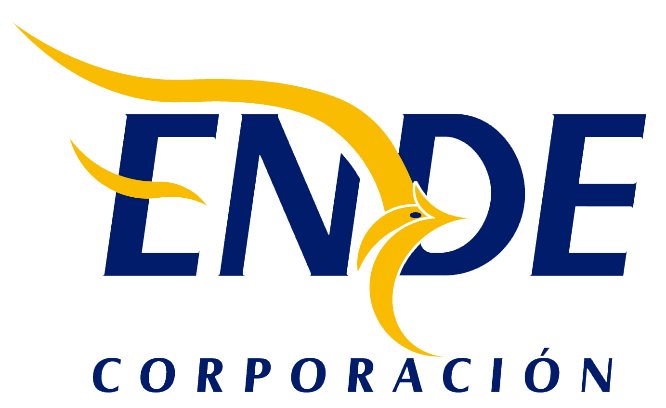 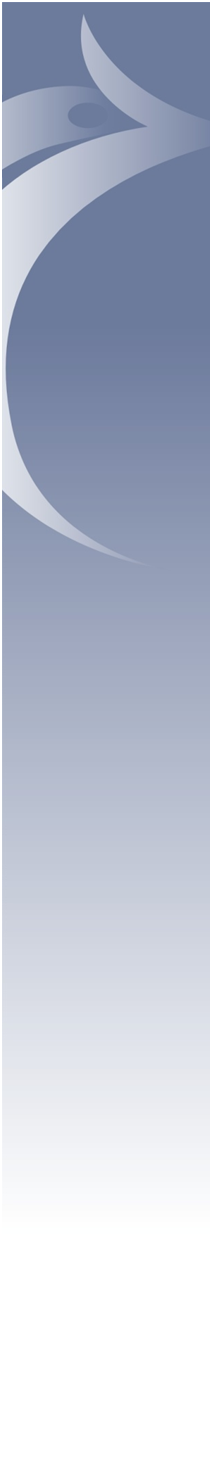 PARTE IINFORMACIÓN GENERAL A LOS PROPONENTES DE CONTRATACIÓN DIRECTA REGULARSECCIÓN IGENERALIDADESNORMATIVA APLICABLE AL PROCESO DE CONTRATACIÓN El presente proceso de Contratación Directa Regular da cumplimiento al Reglamento Específico RE-SABS EPNE (Segunda Versión) de la Empresa Nacional de Electricidad – ENDE, aprobado con Resolución de Directorio N° 027/2021 de fecha 13 de diciembre del 2021, Art 21. “Condiciones de la Contratación Directa, IDENTIFICACIÓN DE PROVEEDORES “Previo a la invitación directa ENDE realizará un análisis de mercado a objeto de establecer potenciales proveedores de bienes, obras o servicios, la misma se realizará de acuerdo a la normativa interna de la empresa” para tal efecto se aplica el Manual de Procedimiento de Contrataciones para Actividades Relacionadas Directamente con el Giro Empresarial o de Negocios, aprobados mediante Resolución Expresa de la MAE de ENDE. PROPONENTES ELEGIBLESEn esta convocatoria podrán participar únicamente los siguientes proponentes:Empresas legalmente constituidas en Bolivia;Asociaciones Accidentales entre empresas legalmente constituidas en Bolivia;Asociaciones Civiles Sin Fines de Lucro legalmente constituidas (cuando su documento de constitución establezca su capacidad de ofertar servicios).ACTIVIDADES ADMINISTRATIVAS PREVIAS A LA PRESENTACIÓN DE PROPUESTAS EN LA CONTRATACIÓN DIRECTA REGULAR Inspección previa. (No se requiere)Consultas escritas sobre el Documento de requerimiento de propuestas (No se requiere) Reunión De Aclaración (No se requiere)ENMIENDAS La entidad convocante podrá ajustar el Documento de Requerimiento de Propuestas con enmiendas, por iniciativa propia o como resultado de las actividades previas, en cualquier momento, antes de la fecha límite establecida para la presentación de propuestas.La Enmienda será aprobada y visada por el RPCD, misma que será notificada en la página Web de ENDE http://www.ende.bo/nacional-internacional/vigentes/.AMPLIACIÓN DE PLAZOEl RPCD podrá ampliar el plazo de presentación de propuestas del Documento de Requerimiento de Propuestas, mediante Enmienda publicada.GARANTÍASTipo de Garantías requeridasSe establece el siguiente tipo de garantía que deberá expresar su carácter de renovable, irrevocable y de ejecución inmediata: Garantía a Primer Requerimiento. Emitida por una entidad de intermediación financiera bancaria o no bancaria, regulada y autorizada por la instancia competente. Es obligación del proveedor mantener siempre actualizadas las garantías. ENDE podrá solicitar cuando corresponda la renovación de las garantías. Garantías Según el ObjetoENDE definirá la presentación de garantías según el objeto de contratación establecido en el presente Documento de Requerimiento de Propuestas.Garantía de Seriedad de propuesta (No se requiere)Garantía de Cumplimiento de ContratoTiene por objeto garantizar la conclusión y entrega del objeto del contrato. Será equivalente al siete por ciento (7%) del monto del contrato de acuerdo a lo establecido en las Especificaciones Técnicas o los Términos de Referencia y deberá ser presentada para la suscripción del contrato. Cuando se tengan programados pagos parciales, en sustitución de la Garantía de Cumplimiento de Contrato, se podrá prever una retención del siete por ciento (7%) de cada pago.El proponente adjudicado deberá presentar una Garantía a Primer Requerimiento, emitida por una entidad de intermediación financiera bancaria o no bancaria regulada y autorizada por la instancia competente, equivalente al siete por ciento (7%) del monto del contrato u orden de compra, emitida a nombre de la EMPRESA NACIONAL DE ELECTRICIDAD - ENDE, con vigencia a partir de la emisión de la garantía hasta 30 días calendario posteriores a la fecha de finalización del servicio. Garantía de Correcta Inversión de Anticipo (No se requiere)RECHAZO DE PROPUESTAS DE DOCUMENTO DE REQUERIMIENTO DE PROPUESTAS Procederá el rechazo de las propuestas, cuando:Cuando la propuesta sea presentada fuera del plazo (fecha y hora) y/o en lugar diferente al establecido en el presente Documento de Requerimiento de Propuestas.Cuando la propuesta económica supere el precio referencialCuando el proponente presente dos o más alternativas en una misma propuesta.Cuando el proponente presente dos o más propuestas.SUSTANCIABILIDAD DE LA OFERTASe considera una oferta sustancial, si la propuesta técnica cumple con el objeto de la contratación.ERRORES SUBSANABLES Y NO SUBSANABLES9.1 Errores Subsanables Errores que inciden sobre aspectos no sustanciales, sean accidentales, accesorios o de forma, sin afectar la legalidad ni la solvencia de la propuesta y es susceptible de ser corregido o reparado. Para fines del presente manual se establecen como errores subsanables los siguientes:Cuando los errores sean accidentales, accesorios o de forma y que no incidan en la validez y legalidad de la propuesta presentada.Cuando los requisitos, condiciones, documentos y formularios de la propuesta cumplan sustancialmente con lo solicitado en el Documento de Requerimiento de Propuestas.Cuando se reciban formularios sin firma, a excepción del formulario de presentación de propuesta, se solicitará al proponente envíe el formulario firmado sin alterar lo declarado inicialmente; en el plazo que establezca el RPCD.Cuando los formularios soliciten información de respaldo y ésta no haya sido presentada, se requiera complementación y/o aclaración, podrá ser solicitada al proponente otorgando un plazo para tal efecto.Cuando la garantía de seriedad de propuesta presente errores en monto (solo cuando es menor), plazo y objeto de contrato y la misma sea reemplazada en un plazo que determine el RPCD, cuando corresponda.Cuando el proponente presente un formato diferente al solicitado que contenga la información requerida, a excepción de la declaración jurada de presentación de propuesta.Cuando la experiencia del personal técnico o propuesta técnica de la empresa en la fase de evaluación no sea clara y sustentable. El proponente deberá aclarar o sustentar la información sin modificar los datos declarados en el formulario en el plazo que determine el RPCD. La información requerida quedará registrada en Acta suscrita por todos los miembros de la Comisión de Calificación y será notificada a todos los proponentes a través de sus correos electrónicos.Cuando exista discrepancia entre los montos de la propuesta indicados en numeral y literal, prevalecerá el literal.Si el resultado de la multiplicación del precio unitario por la cantidad, es incorrecto, prevalecerá el precio unitario para obtener el monto total revisado. Cuando la diferencia entre el monto total propuesto y el monto total revisado sea menor o igual al dos por ciento (2%) y esta diferencia sea positiva o negativa. Los errores aritméticos serán evaluados por: ítems, lotes, tramos o paquetes.Cuando los documentos presentados para la elaboración y suscripción de contrato presenten observaciones, de acuerdo a las condiciones establecidas por la empresa. Cuando el proponente oferte condiciones superiores a las requeridas en el Documento de Requerimiento de Propuestas, siempre que estas condiciones no afecten el fin para el que fueron solicitadas y/o se consideren beneficiosas para la empresa.Todos los errores subsanables deberán ser mencionados en el informe de evaluación. En caso de requerir información adicional o complementaria, ésta deberá ser solicitada por la Comisión de Calificación a través del Responsable del Proceso de Contratación Directa (RPCD) de forma escrita (correo electrónico o carta).9.2 Errores No SubsanablesSon causales de descalificación:Cuando las propuestas no cumplan con los requisitos establecidos en el Documento de Requerimiento de Propuestas, siempre y cuando los mismos no puedan ser subsanados.Presentar el Formulario A-1, (formulario de presentación de propuesta), sin firma o con una firma que no corresponda a la del representante legal autorizado.La falta de presentación de formularios solicitados en el Documento de Requerimiento de Propuestas, excepto lo establecido en el numeral 8 del presente documento.La falta de presentación de la propuesta técnica.La falta de presentación de garantía de seriedad de propuesta cuando corresponda.Si la propuesta económica no cotiza la totalidad del requerimiento, salvo que el Documento de Requerimiento de Propuestas prevea que sea por ítem, lote, tramo o paquete.Cuando el proponente presente dos o más alternativas con propuestas económicas diferentes.Cuando el proponente presente dos o más alternativas para un ítem, lote, tramo o paquete o de la oferta total con propuestas económicas diferentes.Si el resultado de la multiplicación del precio unitario por la cantidad es incorrecto, prevalecerá el precio unitario para obtener el precio total revisado. Cuando la diferencia entre el monto total propuesto y el monto total revisado sea mayor al dos por ciento (2%) y esta sea positiva o negativa. Los errores aritméticos serán evaluados por forma de adjudicación: ítems, lotes, tramos o paquetes.Cuando el proponente en el plazo establecido, no presente la documentación, aclaración o complementación que le fuese solicitada sobre aspectos subsanables.9.3 Proponente adjudicadoEl RPCD podrá ampliar el plazo de presentación de la documentación requerida para firma de contrato, ante solicitud justificada del proponente adjudicado.En caso de existir observaciones en los documentos solicitados para elaboración del contrato, el RPCD podrá solicitar complementación de la documentación y otorgar un nuevo plazo para su presentación.DECLARATORIA DESIERTAEl RPCD declarará desierta la convocatoria, cuando:No se hubiera recibido ninguna propuesta;Todas las propuestas económicas hubieran superado al Precio Referencial;Ninguna propuesta hubiese cumplido lo especificado en el Documento de Requerimiento de Propuestas aun después de solicitado la complementación y/o aclaración de la propuesta inicialCuando el proponente adjudicado incumpla la presentación de documentos aun después de solicitado la complementación y/o aclaración o desista de formalizar la contratación y no existan otras propuestas calificadas.CANCELACIÓN, SUSPENSIÓN Y ANULACIÓN DEL PROCESO DE DOCUMENTO DE REQUERIMIENTO DE PROPUESTASEl proceso de Requerimiento de Propuestas podrá ser cancelado, suspendido o anulado por ENDE, en cualquier momento antes de la suscripción del contrato.ENDE no asumirá responsabilidad alguna respecto a los proponentes participantes de Documento de Requerimiento de propuestas afectados por esta decisión.La Cancelación, suspensión y Anulación se ajustará a lo establecido en el Art. 28 del D.S. 0181.DOCUMENTOS QUE DEBE PRESENTAR EL PROPONENTE EN LA ETAPA DE PRESENTACIÓN DE PROPUESTASEl proponente deberá presentar los siguientes Formularios:Formulario de Presentación de Propuesta (Formulario A-1). Formulario de Identificación del Proponente (Formulario A-2a). Formulario de Propuesta Económica (Formulario B-1).Formulario de Propuesta Técnica (Formulario C-1); y cuando corresponda el Formulario de Condiciones Adicionales (Formulario C-2). En el caso de Asociaciones Accidentales, los documentos deberán presentarse diferenciando los que corresponden a la Asociación y los que corresponden a cada asociado.La documentación conjunta a presentar, es la siguiente:Formulario de Presentación de Propuesta (Formulario A-1);Formulario de Identificación del Proponente (Formulario A-2b);Formulario de Propuesta Económica (Formulario B-1) Formulario de Propuesta Técnica (Formulario C-1); y cuando corresponda el Formulario de Condiciones Adicionales (Formulario C - 2).Cada asociado, en forma independiente, deberá presentar el Formulario de Identificación de Integrantes de la Asociación Accidental (Formulario A-2c para Asociaciones Accidentales)La propuesta deberá tener una validez no menor a treinta días (30) días calendario, desde la fecha fijada para la apertura de propuestas.PRESENTACION DE PROPUESTASForma de presentaciónLa propuesta deberá ser presentada en sobre dirigido a la entidad convocante, citando el Número de Proceso, Nombre del Proponente y el objeto de la Convocatoria.La propuesta debe ser presentada en un ejemplar.Plazo y lugar de presentación Las propuestas deberán ser presentadas dentro del plazo (fecha y hora) fijado y en el domicilio establecido en el presente Documento de Requerimiento de Propuestas.Se considerará que el proponente ha presentado su propuesta dentro del plazo, si ésta ha ingresado al recinto en el que se registra la presentación de propuestas hasta la fecha y hora límite establecidas para el efecto.Las propuestas podrán ser entregadas en persona o por correo certificado (Courier). En ambos casos, el proponente es el responsable de que su propuesta sea presentada dentro el plazo establecido.APERTURA DE PROPUESTAS DE REQUERIMIENTO DE PROPUESTASInmediatamente después del cierre del plazo de presentación de propuestas, la Comisión de Calificación, procederá a la apertura de las propuestas en la fecha, hora y lugar señalados en el presente Documento de Requerimiento de Propuestas.El Acto de Apertura será continuo y sin interrupción, donde se permitirá la participación de los proponentes o sus representantes, así como los representantes de la sociedad que quieran participar, de manera presencial o virtual según las direcciones (links) establecidos en la convocatoria.El acto se efectuará así se hubiese recibido una sola propuesta. En caso de no existir propuestas, la Comisión de Calificación, suspenderá el acto de apertura y recomendará al RPCD, a una nueva invitación.El Acto de Apertura comprenderá:Lectura de la información sobre el objeto de la contratación, las publicaciones realizadas y la nómina de las propuestas físicas presentadas y rechazadas, según el Acta de Recepción.Apertura de todas las propuestas físicas y/o electrónicas recibidas dentro del plazo, para su registro en el Acta de Apertura. Dar a conocer públicamente el nombre de los proponentes y el precio total de sus propuestas económicas, excepto cuando se aplique el Método de Selección y Adjudicación de Presupuesto Fijo. Verificación de los documentos presentados por los proponentes, aplicando la metodología PRESENTÓ/NO PRESENTÓ, registrados en el Formulario correspondiente.Registro del nombre del proponente y del monto total de su propuesta económica, en el formulario correspondiente.Cuando existan diferencias entre el monto literal y numeral de la propuesta económica, prevalecerá el literal sobre el numeral.Elaboración del Acta de Apertura, consignando las propuestas presentadas que deberá ser suscrita por todos los integrantes de la Comisión de Calificación y por los representantes de los proponentes asistentes que deseen hacerlo.Los proponentes que tengan observaciones deberán hacer constar las mismas en el acta.Durante el Acto de Apertura de propuestas no se descalificará a ningún proponente, siendo esta una atribución de la Comisión de Calificación en el proceso de evaluación.La Comisión de Calificación y los asistentes deberán abstenerse de emitir criterios o juicios de valor sobre el contenido de las propuestas.EVALUACIÓN DE DOCUMENTO DE REQUERIMIENTO DE PROPUESTASPrecio evaluado más bajo.FORMA DE ADJUDICACIÓNPor el totalEVALUACIÓN PRELIMINARConcluido el acto de apertura, en sesión reservada la Comisión de Calificación determinará si las propuestas recibidas continúan o se descalifican, verificando el cumplimiento sustancial y la validez de los Formularios de la propuesta, utilizando el Formulario de verificación correspondiente.MÉTODO DE SELECCIÓN Y ADJUDICACIÓN PRECIO EVALUADO MÁS BAJOEvaluación Propuesta EconómicaErrores AritméticosEn el Formulario V-2 (Evaluación de la Propuesta Económica) se corregirán los errores aritméticos, verificando la propuesta económica en el Formulario B-1 de cada propuesta, considerando lo siguiente:Cuando exista discrepancia entre los montos indicados en numeral y literal, prevalecerá el literal; Si la diferencia entre el numeral y el literal es menor o igual al dos por ciento (2%), se ajustará la propuesta, caso contrario la propuesta será descalificada;Si el monto ajustado por revisión aritmética superara el Precio Referencial, la propuesta será descalificada.El monto ajustado por corrección de errores aritméticos deberá ser registrado en la cuarta columna Precio Ajustado (PA) del Formulario V-2.En caso de que producto de la revisión no se encuentre errores aritméticos el precio de la propuesta o valor leído de la propuesta  deberá ser trasladado a la cuarta columna Precio Ajustado (PA) del Formulario V-2.Precio AjustadoEl Precio Ajustado, se determinará aplicando la siguiente fórmula:Donde:	             = Precio Ajustado a efectos de calificación		= Monto Ajustado por Revisión Aritmética	  	= Factor de AjusteEl resultado del PA de cada propuesta será registrado en la última columna del Formulario V-2.Para las propuestas electrónicas, el sistema realizará automáticamente el ajuste del valor en relación al factor de ajuste que el proponente haya declarado al momento de registrar su propuesta, por lo que deberá consignar en las columnas correspondientes del Formulario V-2, el Precio Ajustado y la información consignada en el Reporte Electrónico relacionada con el factor de ajuste.Determinación de la Propuesta con el Precio Evaluado Más Bajo.De la columna Precio Ajustado, del Formulario V-2, se seleccionará la propuesta con el menor valor, el cual corresponderá al Precio Evaluado Más Bajo.En caso de existir un empate entre dos o más propuestas, se procederá a la evaluación de la propuesta técnica de los proponentes que hubiesen empatado.Evaluación de la Propuesta TécnicaLa propuesta con el Precio Evaluado Más Bajo, se someterá a la evaluación de la propuesta técnica, verificando la información contenida en el Formulario C-1, aplicando la metodología CUMPLE/NO CUMPLE utilizando el Formulario V-3. En caso de cumplir, se recomendará su adjudicación, cuyo monto adjudicado será:En servicios continuos, el valor real de la propuesta (MAPRA);En servicios discontinuos, el precio unitario ofertado en la propuesta adjudicada.Caso contrario se procederá a su descalificación y a la evaluación de la segunda propuesta con el Precio Evaluado Más Bajo, incluida en el Formulario V-2 (columna Precio Ajustado), y así sucesivamente.En caso de existir empate entre dos o más propuestas, la Comisión de Calificación, será responsable de definir el desempate, aspecto que será señalado en el Informe de Evaluación y Recomendación de Adjudicación o Declaratoria Desierta.CONTENIDO DEL INFORME DE EVALUACIÓN Y RECOMENDACIÓNEl Informe de Evaluación y Recomendación, deberá contener mínimamente lo siguiente:Nómina de los Proponentes de participantes.Cuadros de evaluación.Detalle de errores subsanables, cuando corresponda.Causales para la descalificación, cuando corresponda.Recomendación de adjudicación o declaratoria desierta.Otros aspectos que la Comisión de calificación considere pertinentes.APROBACIÓN DEL INFORME DE LA COMISIÓN DE CALIFICACION DEL DOCUMENTO DE REQUERIMIENTO DE PROPUESTAS Y ADJUDICACION O DECLARATORIA DESIERTAEl RPCD, recibido el Informe de Evaluación y Recomendación de Adjudicación o Declaratoria Desierta, aprobará el mismo.El RPCD, puede solicitar complementación o sustentación del Informe de Evaluación y Recomendación a la Comisión de Calificación.La Unidad Solicitante podrá solicitar el inicio de una siguiente convocatoria para el proceso de contratación declarado desierto.INVITACIÓN DIRECTA AL PROVEEDOR ENDE remitirá una invitación al proponente cuya propuesta fue seleccionado por la Comisión de Calificación. ADJUDICACION Y FORMALIZACION DE LA CONTRATACIONEl RPCD, adjudicara al proveedor invitado instruyendo a la Unidad Administrativa solicite la documentación para la formalización de la contratación.SUSCRIPCIÓN DE CONTRATO U ORDEN DE SERVICIOEl proponente adjudicado deberá presentar, para la suscripción de contrato u orden de servicio, los originales o fotocopias solicitadas de los documentos señalados en el Documento de requerimiento de propuestas (Formulario A-1).ENDE verificará la autenticidad del Certificado RUPE presentado por el proponente identificado de las propuestas, ingresando el código de verificación del Certificado en el SICOES.ENDE establecerá el plazo de entrega de documentos, si el proponente adjudicado presentase los documentos antes del plazo otorgado, el proceso deberá continuar.En caso de que el proponente adjudicado justifique, oportunamente, el retraso en la presentación de uno o varios documentos, requeridos para la suscripción de contrato u orden de servicio y estas hayan sido aceptadas por ENDE, se procederá de acuerdo al numeral 9.3 del presente documento. Cuando el proponente adjudicado, desista de forma expresa o tácita de suscribir el contrato u orden de servicio, su propuesta será descalificada, procediéndose a la y la adjudicación a la segunda propuesta mejor evaluada y así sucesivamente.Si producto de la revisión efectuada para la formalización de la contratación los documentos presentados por el proponente adjudicado existan observaciones, ENDE procederá de acuerdo al numeral 9.3 del presente documento. En caso de no subsanar las observaciones, se procederá a su descalificación y la adjudicación a la segunda propuesta mejor evaluada y así sucesivamente. MODIFICACIONES AL CONTRATOLas modificaciones al contrato deberán estar destinadas al cumplimiento del objeto de la contratación y ser sustentadas por informe técnico y legal que establezca la viabilidad técnica y de financiamiento. El contrato podrá ser modificado mediante Contrato Modificatorio cuando la modificación a ser introducida afecte el alcance, monto y/o plazo del contrato sin dar lugar al incremento de los precios unitarios; o adendas en caso de aclaraciones y/o modificaciones del contrato.PRESTACIÓN DEL SERVICIO La prestación del servicio deberá efectuarse cumpliendo con las Especificaciones Técnicas, establecidos en el contrato suscrito y de sus partes integrantes, sujetas a la conformidad de la contraparte (Apoyo técnico de acompañamiento permanente a lo largo del desarrollo de la consultoría) de la entidad contratante.CIERRE DEL CONTRATOUna vez que la contraparte de la entidad emita su conformidad a la prestación del servicio, la Unidad Administrativa, efectuará el cierre del contrato, verificando el cumplimiento de las demás estipulaciones del contrato suscrito, a efectos del cobro de penalidades, la devolución de garantías, si corresponde.PARTE IIINFORMACIÓN TÉCNICA DEL DOCUMENTO DE REQUERIMIENTO DE PROPUESTASDATOS GENERALES DEL PROCESO ESPECIFICACIONES TÉCNICAS REQUERIDAS PARA EL SERVICIO ESPECIFICACIONES TÉCNICASMANTENIMIENTOS MAYORES A GRUPOS GENERADORES PLANTA BAHIA REGIONAL COBIJA GESTIÓN 2023(SEGUNDA CONVOCATORIA)OBJETIVOEl objetivo del mantenimiento overhaul al grupo generador Caterpillar 3516B HD BAH02 de la Planta Termoeléctrica Bahía, ubicada en la ciudad de Cobija, es asegurar el óptimo funcionamiento, la confiabilidad y la eficiencia energética del generador, mediante una revisión exhaustiva de todos sus componentes, la reparación o reemplazo de aquellos que presenten desgaste o daños significativos, y la implementación de mejoras preventivas para prolongar su vida útil y garantizar la disponibilidad continua de energía eléctrica en el parque generador de la Planta Termoelectrica Bahia. El mantenimiento se realizará de acuerdo con las especificaciones técnicas del fabricante y las normas de seguridad vigentes, con el objetivo de maximizar la capacidad de generación eléctrica y minimizar el riesgo de fallas operativas, asegurando así un suministro eléctrico confiable y estable para el sistema eléctrico de la ciudad de Cobija y sus alrededores.ANTECEDENTESEl grupo generador BAH02 de Planta Térmica Bahía cuenta con programación y proyección de horas de trabajo, para la realización de su correspondiente mantenimiento OVERHAUL, horas registradas conforme al régimen de trabajo establecido para cada unidad por lo tanto resulta necesario la ejecución del mantenimiento OVERHAUL.Datos del grupo generador:A objeto de restituir la potencia efectiva del grupo generador BAH02, se requiere la ejecución de toda tarea inherente al mantenimiento OVERHAUL, que implica la evaluación de componentes, reparación y/o cambio de los elementos de potencia que superen las tolerancias permitidas por el fabricante.PARTE IIIANEXO 1FORMULARIO A-1FORMULARIO DE PRESENTACIÓN DE PROPUESTA (Para empresas o asociaciones accidentales)A nombre de (Nombre del proponente) a la cual represento, remito la presente propuesta, declarando expresamente mi conformidad y compromiso de cumplimiento, conforme con los siguientes puntos:I.- De las Condiciones del ProcesoDeclaro cumplir estrictamente la normativa de la Ley N° 1178, de Administración y Control Gubernamentales, lo establecido en las NB-SABS y el presente Documento de requerimiento de propuestas.Declaro no tener conflicto de intereses para el presente proceso de contratación.Declaro, que como proponente, no me encuentro en las causales de impedimento, establecidas en el Artículo 43 de las NB-SABS, para participar en el proceso de contratación.Declaro y garantizo haber examinado el Documento de requerimiento de propuestas, y sus enmiendas, si existieran, así como los Formularios para la presentación de la propuesta, aceptando sin reservas todas las estipulaciones en dichos documentos y la adhesión al texto del contrato.Declaro respetar el desempeño de los servidores públicos asignados, por la entidad convocante al proceso de contratación y no incurrir en relacionamiento que no sea a través de medio escrito, salvo en los actos de carácter público y exceptuando las consultas efectuadas al encargado de atender consultas, de manera previa a la presentación de propuestas. Declaro la veracidad de toda la información proporcionada y autorizo mediante la presente, para que en caso de ser seleccionado, cualquier persona natural o jurídica, suministre a los representantes autorizados de la entidad convocante, toda la información que requieran para verificar la documentación que presento. En caso de comprobarse falsedad en la misma, la entidad convocante tiene el derecho a descalificar la presente propuesta, sin perjuicio de lo dispuesto en normativa específica.Me comprometo a denunciar, posibles actos de corrupción en el presente proceso de contratación, en el marco de lo dispuesto por la Ley N° 974 de Unidades de Transparencia.Acepto a sola firma de este documento que todos los Formularios presentados se tienen por suscritos.II.- De la Presentación de DocumentosEn caso de ser seleccionado, para la suscripción de contrato u orden de compra, me comprometo a presentar la siguiente documentación, aceptando que el incumplimiento es causal de descalificación de la propuesta. En caso de Asociaciones Accidentales, la documentación conjunta a presentar es la señalada en los incisos a), d), h), i).Certificado RUPE que respalde la información declarada en la propuesta.Documento de Constitución de la empresa (Fotocopia simple).Matricula de Comercio actualizada, excepto para proponentes cuya normativa legal inherente a su constitución así lo prevea. (Original).Poder General Amplio y Suficiente del Representante Legal del proponente con facultades para presentar propuestas y suscribir contratos, inscrito en el Registro de Comercio, esta inscripción podrá exceptuarse para otros proponentes cuya normativa legal inherente a su constitución así lo prevea. Aquellas empresas unipersonales que no acrediten a un Representante Legal, no deberán presentar este Poder. (Fotocopia legalizada).Certificado de inscripción en el Padrón Nacional de Contribuyentes (NIT) válido y activo, emitido por el Sistema de Impuestos Internos. (Fotocopia simple).Certificado de información sobre solvencia con el fisco (Certificado de Solvencia Fiscal, Emitido por la Contraloría General del Estado); en caso de tener observaciones, deberá presentar Documentos de respaldo actualizados o Certificación de liberación de la deuda, para montos mayores a Bs. 20.000,00; para montos inferiores a bs. 20.000,00 presentaran Formulario de Declaración Jurada.Certificado de No Adeudo por Contribuciones al Seguro Social Obligatorio de largo plazo y al Sistema Integral de Pensiones. Original de la Garantía de Cumplimiento de Contrato a Primer Requerimiento, equivalente al siete por ciento (7%) del monto del contrato, que cumpla con las características de renovable, irrevocable y de ejecución inmediata, emitida a nombre de EMPRESA NACIONAL DE ELECTRICIDAD - ENDE, con una vigencia a partir de la emisión de la garantía hasta (30) días calendario posteriores a la fecha de finalización del contrato.Testimonio de Contrato de Asociación Accidental. (si corresponde).Documentación requerida en las especificaciones técnicas y/o condiciones técnicas (si corresponde).(Firma del propietario o representante legal del proponente) (Nombre completo)FORMULARIO A-2aDATOS DEL PROPONENTE – PARA EMPRESASFORMULARIO A-2bDATOS DEL PROPONENTE - ASOCIACIONES ACCIDENTALESFORMULARIO A-2cDATOS DE INTEGRANTES - ASOCIACION ACCIDENTALFORMULARIO – B 1PROPUESTA ECONÓMICAFORMULARIO C-1ESPECIFICACIONES TECNICASMANTENIMIENTOS MAYORES A GRUPOS GENERADORES PLANTA BAHIA REGIONAL COBIJA GESTIÓN 2023 (SEGUNDA CONVOCATORIA)(*) El proponente podrá ofertar características superiores a las solicitadas en el presente Formulario, que mejoren la calidad del servicio ofertado, siempre que estas características fuesen beneficiosas para la entidad y/o no afecten para el fin que fue requerido.ANEXO 2FORMULARIOS REFERENCIALES DE APOYOFORMULARIO V -1VERIFICACION PRELIMINAR(Para Empresas y Organizaciones no Gubernamentales)FORMULARIO V-1bEVALUACIÓN PRELIMINAR (Para Asociaciones Accidentales)FORMULARIO Nº V-2EVALUACIÓN DE LA PROPUESTA ECONÓMICA  (*) Si en el Formulario B-1 no existiera discrepancia entre el monto del servicio en numeral y el literal el valor de la PP debe trasladarse a la columna PAFORMULARIO V-3EVALUACIÓN DE LA PROPUESTA TÉCNICA DATOS DEL PROCESOS DE CONTRATACIÓNDATOS DEL PROCESOS DE CONTRATACIÓNDATOS DEL PROCESOS DE CONTRATACIÓNDATOS DEL PROCESOS DE CONTRATACIÓNDATOS DEL PROCESOS DE CONTRATACIÓNDATOS DEL PROCESOS DE CONTRATACIÓNDATOS DEL PROCESOS DE CONTRATACIÓNDATOS DEL PROCESOS DE CONTRATACIÓNDATOS DEL PROCESOS DE CONTRATACIÓNDATOS DEL PROCESOS DE CONTRATACIÓNDATOS DEL PROCESOS DE CONTRATACIÓNDATOS DEL PROCESOS DE CONTRATACIÓNDATOS DEL PROCESOS DE CONTRATACIÓNDATOS DEL PROCESOS DE CONTRATACIÓNDATOS DEL PROCESOS DE CONTRATACIÓNDATOS DEL PROCESOS DE CONTRATACIÓNDATOS DEL PROCESOS DE CONTRATACIÓNDATOS DEL PROCESOS DE CONTRATACIÓNDATOS DEL PROCESOS DE CONTRATACIÓNDATOS DEL PROCESOS DE CONTRATACIÓNDATOS DEL PROCESOS DE CONTRATACIÓNDATOS DEL PROCESOS DE CONTRATACIÓNDATOS DEL PROCESOS DE CONTRATACIÓNDATOS DEL PROCESOS DE CONTRATACIÓNDATOS DEL PROCESOS DE CONTRATACIÓNDATOS DEL PROCESOS DE CONTRATACIÓNDATOS DEL PROCESOS DE CONTRATACIÓNDATOS DEL PROCESOS DE CONTRATACIÓNDATOS DEL PROCESOS DE CONTRATACIÓNDATOS DEL PROCESOS DE CONTRATACIÓNDATOS DEL PROCESOS DE CONTRATACIÓNDATOS DEL PROCESOS DE CONTRATACIÓNDATOS DEL PROCESOS DE CONTRATACIÓNDATOS DEL PROCESOS DE CONTRATACIÓNDATOS DEL PROCESOS DE CONTRATACIÓNDATOS DEL PROCESOS DE CONTRATACIÓNDATOS DEL PROCESOS DE CONTRATACIÓNDATOS DEL PROCESOS DE CONTRATACIÓNDATOS DEL PROCESOS DE CONTRATACIÓNDATOS DEL PROCESOS DE CONTRATACIÓNDATOS DEL PROCESOS DE CONTRATACIÓNDATOS DEL PROCESOS DE CONTRATACIÓNDATOS DEL PROCESOS DE CONTRATACIÓNDATOS DEL PROCESOS DE CONTRATACIÓNDATOS DEL PROCESOS DE CONTRATACIÓNDATOS DEL PROCESOS DE CONTRATACIÓNDATOS DEL PROCESOS DE CONTRATACIÓNDATOS DEL PROCESOS DE CONTRATACIÓNDATOS DEL PROCESOS DE CONTRATACIÓNDATOS DEL PROCESOS DE CONTRATACIÓNDATOS DEL PROCESOS DE CONTRATACIÓNEntidad ConvocanteEntidad ConvocanteEntidad ConvocanteEntidad ConvocanteEntidad ConvocanteEntidad ConvocanteEntidad ConvocanteEntidad ConvocanteEMPRESA NACIONAL DE ELECTRICIDADEMPRESA NACIONAL DE ELECTRICIDADEMPRESA NACIONAL DE ELECTRICIDADEMPRESA NACIONAL DE ELECTRICIDADEMPRESA NACIONAL DE ELECTRICIDADEMPRESA NACIONAL DE ELECTRICIDADEMPRESA NACIONAL DE ELECTRICIDADEMPRESA NACIONAL DE ELECTRICIDADEMPRESA NACIONAL DE ELECTRICIDADEMPRESA NACIONAL DE ELECTRICIDADEMPRESA NACIONAL DE ELECTRICIDADEMPRESA NACIONAL DE ELECTRICIDADEMPRESA NACIONAL DE ELECTRICIDADEMPRESA NACIONAL DE ELECTRICIDADEMPRESA NACIONAL DE ELECTRICIDADEMPRESA NACIONAL DE ELECTRICIDADEMPRESA NACIONAL DE ELECTRICIDADEMPRESA NACIONAL DE ELECTRICIDADEMPRESA NACIONAL DE ELECTRICIDADEMPRESA NACIONAL DE ELECTRICIDADEMPRESA NACIONAL DE ELECTRICIDADEMPRESA NACIONAL DE ELECTRICIDADEMPRESA NACIONAL DE ELECTRICIDADEMPRESA NACIONAL DE ELECTRICIDADEMPRESA NACIONAL DE ELECTRICIDADEMPRESA NACIONAL DE ELECTRICIDADEMPRESA NACIONAL DE ELECTRICIDADEMPRESA NACIONAL DE ELECTRICIDADEMPRESA NACIONAL DE ELECTRICIDADEMPRESA NACIONAL DE ELECTRICIDADEMPRESA NACIONAL DE ELECTRICIDADEMPRESA NACIONAL DE ELECTRICIDADEMPRESA NACIONAL DE ELECTRICIDADEMPRESA NACIONAL DE ELECTRICIDADEMPRESA NACIONAL DE ELECTRICIDADEMPRESA NACIONAL DE ELECTRICIDADEMPRESA NACIONAL DE ELECTRICIDADEMPRESA NACIONAL DE ELECTRICIDADEMPRESA NACIONAL DE ELECTRICIDADEMPRESA NACIONAL DE ELECTRICIDADEMPRESA NACIONAL DE ELECTRICIDADEMPRESA NACIONAL DE ELECTRICIDADModalidad de contrataciónModalidad de contrataciónModalidad de contrataciónModalidad de contrataciónModalidad de contrataciónModalidad de contrataciónModalidad de contrataciónModalidad de contrataciónCONTRATACION DIRECTA REGULARCONTRATACION DIRECTA REGULARCONTRATACION DIRECTA REGULARCONTRATACION DIRECTA REGULARCONTRATACION DIRECTA REGULARCONTRATACION DIRECTA REGULARCONTRATACION DIRECTA REGULARCONTRATACION DIRECTA REGULARCONTRATACION DIRECTA REGULARCONTRATACION DIRECTA REGULARCONTRATACION DIRECTA REGULARCONTRATACION DIRECTA REGULARCONTRATACION DIRECTA REGULARCONTRATACION DIRECTA REGULARCONTRATACION DIRECTA REGULARCONTRATACION DIRECTA REGULARCONTRATACION DIRECTA REGULARCONTRATACION DIRECTA REGULARCONTRATACION DIRECTA REGULARCONTRATACION DIRECTA REGULARCódigo Interno que la Entidad utiliza para identificar el procesoCódigo Interno que la Entidad utiliza para identificar el procesoCódigo Interno que la Entidad utiliza para identificar el procesoCódigo Interno que la Entidad utiliza para identificar el procesoCódigo Interno que la Entidad utiliza para identificar el procesoCódigo Interno que la Entidad utiliza para identificar el procesoCódigo Interno que la Entidad utiliza para identificar el procesoCódigo Interno que la Entidad utiliza para identificar el procesoCódigo Interno que la Entidad utiliza para identificar el procesoCódigo Interno que la Entidad utiliza para identificar el procesoENDE-CDGE-R-2023-027 (SEGUNDA CONVOCATORIA)ENDE-CDGE-R-2023-027 (SEGUNDA CONVOCATORIA)ENDE-CDGE-R-2023-027 (SEGUNDA CONVOCATORIA)ENDE-CDGE-R-2023-027 (SEGUNDA CONVOCATORIA)ENDE-CDGE-R-2023-027 (SEGUNDA CONVOCATORIA)ENDE-CDGE-R-2023-027 (SEGUNDA CONVOCATORIA)ENDE-CDGE-R-2023-027 (SEGUNDA CONVOCATORIA)ENDE-CDGE-R-2023-027 (SEGUNDA CONVOCATORIA)ENDE-CDGE-R-2023-027 (SEGUNDA CONVOCATORIA)ENDE-CDGE-R-2023-027 (SEGUNDA CONVOCATORIA)ENDE-CDGE-R-2023-027 (SEGUNDA CONVOCATORIA)ENDE-CDGE-R-2023-027 (SEGUNDA CONVOCATORIA)Modalidad de contrataciónModalidad de contrataciónModalidad de contrataciónModalidad de contrataciónModalidad de contrataciónModalidad de contrataciónModalidad de contrataciónModalidad de contrataciónCONTRATACION DIRECTA REGULARCONTRATACION DIRECTA REGULARCONTRATACION DIRECTA REGULARCONTRATACION DIRECTA REGULARCONTRATACION DIRECTA REGULARCONTRATACION DIRECTA REGULARCONTRATACION DIRECTA REGULARCONTRATACION DIRECTA REGULARCONTRATACION DIRECTA REGULARCONTRATACION DIRECTA REGULARCONTRATACION DIRECTA REGULARCONTRATACION DIRECTA REGULARCONTRATACION DIRECTA REGULARCONTRATACION DIRECTA REGULARCONTRATACION DIRECTA REGULARCONTRATACION DIRECTA REGULARCONTRATACION DIRECTA REGULARCONTRATACION DIRECTA REGULARCONTRATACION DIRECTA REGULARCONTRATACION DIRECTA REGULARCódigo Interno que la Entidad utiliza para identificar el procesoCódigo Interno que la Entidad utiliza para identificar el procesoCódigo Interno que la Entidad utiliza para identificar el procesoCódigo Interno que la Entidad utiliza para identificar el procesoCódigo Interno que la Entidad utiliza para identificar el procesoCódigo Interno que la Entidad utiliza para identificar el procesoCódigo Interno que la Entidad utiliza para identificar el procesoCódigo Interno que la Entidad utiliza para identificar el procesoCódigo Interno que la Entidad utiliza para identificar el procesoCódigo Interno que la Entidad utiliza para identificar el procesoENDE-CDGE-R-2023-027 (SEGUNDA CONVOCATORIA)ENDE-CDGE-R-2023-027 (SEGUNDA CONVOCATORIA)ENDE-CDGE-R-2023-027 (SEGUNDA CONVOCATORIA)ENDE-CDGE-R-2023-027 (SEGUNDA CONVOCATORIA)ENDE-CDGE-R-2023-027 (SEGUNDA CONVOCATORIA)ENDE-CDGE-R-2023-027 (SEGUNDA CONVOCATORIA)ENDE-CDGE-R-2023-027 (SEGUNDA CONVOCATORIA)ENDE-CDGE-R-2023-027 (SEGUNDA CONVOCATORIA)ENDE-CDGE-R-2023-027 (SEGUNDA CONVOCATORIA)ENDE-CDGE-R-2023-027 (SEGUNDA CONVOCATORIA)ENDE-CDGE-R-2023-027 (SEGUNDA CONVOCATORIA)ENDE-CDGE-R-2023-027 (SEGUNDA CONVOCATORIA)Objeto de la contrataciónObjeto de la contrataciónObjeto de la contrataciónObjeto de la contrataciónObjeto de la contrataciónObjeto de la contrataciónObjeto de la contrataciónObjeto de la contrataciónMANTENIMIENTOS MAYORES A GRUPOS GENERADORES PLANTA BAHIA REGIONAL COBIJA GESTIÓN 2023MANTENIMIENTOS MAYORES A GRUPOS GENERADORES PLANTA BAHIA REGIONAL COBIJA GESTIÓN 2023MANTENIMIENTOS MAYORES A GRUPOS GENERADORES PLANTA BAHIA REGIONAL COBIJA GESTIÓN 2023MANTENIMIENTOS MAYORES A GRUPOS GENERADORES PLANTA BAHIA REGIONAL COBIJA GESTIÓN 2023MANTENIMIENTOS MAYORES A GRUPOS GENERADORES PLANTA BAHIA REGIONAL COBIJA GESTIÓN 2023MANTENIMIENTOS MAYORES A GRUPOS GENERADORES PLANTA BAHIA REGIONAL COBIJA GESTIÓN 2023MANTENIMIENTOS MAYORES A GRUPOS GENERADORES PLANTA BAHIA REGIONAL COBIJA GESTIÓN 2023MANTENIMIENTOS MAYORES A GRUPOS GENERADORES PLANTA BAHIA REGIONAL COBIJA GESTIÓN 2023MANTENIMIENTOS MAYORES A GRUPOS GENERADORES PLANTA BAHIA REGIONAL COBIJA GESTIÓN 2023MANTENIMIENTOS MAYORES A GRUPOS GENERADORES PLANTA BAHIA REGIONAL COBIJA GESTIÓN 2023MANTENIMIENTOS MAYORES A GRUPOS GENERADORES PLANTA BAHIA REGIONAL COBIJA GESTIÓN 2023MANTENIMIENTOS MAYORES A GRUPOS GENERADORES PLANTA BAHIA REGIONAL COBIJA GESTIÓN 2023MANTENIMIENTOS MAYORES A GRUPOS GENERADORES PLANTA BAHIA REGIONAL COBIJA GESTIÓN 2023MANTENIMIENTOS MAYORES A GRUPOS GENERADORES PLANTA BAHIA REGIONAL COBIJA GESTIÓN 2023MANTENIMIENTOS MAYORES A GRUPOS GENERADORES PLANTA BAHIA REGIONAL COBIJA GESTIÓN 2023MANTENIMIENTOS MAYORES A GRUPOS GENERADORES PLANTA BAHIA REGIONAL COBIJA GESTIÓN 2023MANTENIMIENTOS MAYORES A GRUPOS GENERADORES PLANTA BAHIA REGIONAL COBIJA GESTIÓN 2023MANTENIMIENTOS MAYORES A GRUPOS GENERADORES PLANTA BAHIA REGIONAL COBIJA GESTIÓN 2023MANTENIMIENTOS MAYORES A GRUPOS GENERADORES PLANTA BAHIA REGIONAL COBIJA GESTIÓN 2023MANTENIMIENTOS MAYORES A GRUPOS GENERADORES PLANTA BAHIA REGIONAL COBIJA GESTIÓN 2023MANTENIMIENTOS MAYORES A GRUPOS GENERADORES PLANTA BAHIA REGIONAL COBIJA GESTIÓN 2023MANTENIMIENTOS MAYORES A GRUPOS GENERADORES PLANTA BAHIA REGIONAL COBIJA GESTIÓN 2023MANTENIMIENTOS MAYORES A GRUPOS GENERADORES PLANTA BAHIA REGIONAL COBIJA GESTIÓN 2023MANTENIMIENTOS MAYORES A GRUPOS GENERADORES PLANTA BAHIA REGIONAL COBIJA GESTIÓN 2023MANTENIMIENTOS MAYORES A GRUPOS GENERADORES PLANTA BAHIA REGIONAL COBIJA GESTIÓN 2023MANTENIMIENTOS MAYORES A GRUPOS GENERADORES PLANTA BAHIA REGIONAL COBIJA GESTIÓN 2023MANTENIMIENTOS MAYORES A GRUPOS GENERADORES PLANTA BAHIA REGIONAL COBIJA GESTIÓN 2023MANTENIMIENTOS MAYORES A GRUPOS GENERADORES PLANTA BAHIA REGIONAL COBIJA GESTIÓN 2023MANTENIMIENTOS MAYORES A GRUPOS GENERADORES PLANTA BAHIA REGIONAL COBIJA GESTIÓN 2023MANTENIMIENTOS MAYORES A GRUPOS GENERADORES PLANTA BAHIA REGIONAL COBIJA GESTIÓN 2023MANTENIMIENTOS MAYORES A GRUPOS GENERADORES PLANTA BAHIA REGIONAL COBIJA GESTIÓN 2023MANTENIMIENTOS MAYORES A GRUPOS GENERADORES PLANTA BAHIA REGIONAL COBIJA GESTIÓN 2023MANTENIMIENTOS MAYORES A GRUPOS GENERADORES PLANTA BAHIA REGIONAL COBIJA GESTIÓN 2023MANTENIMIENTOS MAYORES A GRUPOS GENERADORES PLANTA BAHIA REGIONAL COBIJA GESTIÓN 2023MANTENIMIENTOS MAYORES A GRUPOS GENERADORES PLANTA BAHIA REGIONAL COBIJA GESTIÓN 2023MANTENIMIENTOS MAYORES A GRUPOS GENERADORES PLANTA BAHIA REGIONAL COBIJA GESTIÓN 2023MANTENIMIENTOS MAYORES A GRUPOS GENERADORES PLANTA BAHIA REGIONAL COBIJA GESTIÓN 2023MANTENIMIENTOS MAYORES A GRUPOS GENERADORES PLANTA BAHIA REGIONAL COBIJA GESTIÓN 2023MANTENIMIENTOS MAYORES A GRUPOS GENERADORES PLANTA BAHIA REGIONAL COBIJA GESTIÓN 2023MANTENIMIENTOS MAYORES A GRUPOS GENERADORES PLANTA BAHIA REGIONAL COBIJA GESTIÓN 2023MANTENIMIENTOS MAYORES A GRUPOS GENERADORES PLANTA BAHIA REGIONAL COBIJA GESTIÓN 2023MANTENIMIENTOS MAYORES A GRUPOS GENERADORES PLANTA BAHIA REGIONAL COBIJA GESTIÓN 2023Método de Selección y AdjudicaciónMétodo de Selección y AdjudicaciónMétodo de Selección y AdjudicaciónMétodo de Selección y AdjudicaciónMétodo de Selección y AdjudicaciónMétodo de Selección y AdjudicaciónMétodo de Selección y AdjudicaciónMétodo de Selección y AdjudicaciónPrecio Evaluado Más BajoPrecio Evaluado Más BajoPrecio Evaluado Más BajoPrecio Evaluado Más BajoPrecio Evaluado Más BajoPrecio Evaluado Más BajoPrecio Evaluado Más BajoPrecio Evaluado Más BajoPrecio Evaluado Más BajoPrecio Evaluado Más BajoPrecio Evaluado Más BajoPrecio Evaluado Más BajoPrecio Evaluado Más BajoPrecio Evaluado Más BajoPrecio Evaluado Más BajoPrecio Evaluado Más BajoPrecio Evaluado Más BajoPrecio Evaluado Más BajoPrecio Evaluado Más BajoPrecio Evaluado Más BajoPrecio Evaluado Más BajoPrecio Evaluado Más BajoPrecio Evaluado Más BajoPrecio Evaluado Más BajoPrecio Evaluado Más BajoPrecio Evaluado Más BajoPrecio Evaluado Más BajoPrecio Evaluado Más BajoPrecio Evaluado Más BajoPrecio Evaluado Más BajoPrecio Evaluado Más BajoPrecio Evaluado Más BajoPrecio Evaluado Más BajoMétodo de Selección y AdjudicaciónMétodo de Selección y AdjudicaciónMétodo de Selección y AdjudicaciónMétodo de Selección y AdjudicaciónMétodo de Selección y AdjudicaciónMétodo de Selección y AdjudicaciónMétodo de Selección y AdjudicaciónMétodo de Selección y AdjudicaciónForma de AdjudicaciónForma de AdjudicaciónForma de AdjudicaciónForma de AdjudicaciónForma de AdjudicaciónForma de AdjudicaciónForma de AdjudicaciónForma de AdjudicaciónPor el TotalPor el TotalPor el TotalPor el TotalPor el TotalPor el TotalPor el TotalPor el TotalPor el TotalPor el TotalPor el TotalPor el TotalPor el TotalPor el TotalPor el TotalPor el TotalPor el TotalPor el TotalPor el TotalPor el TotalPor el TotalPor el TotalPor el TotalPor el TotalPor el TotalPor el TotalPor el TotalPor el TotalPor el TotalPor el TotalPor el TotalPor el TotalPor el TotalPrecio ReferencialPrecio ReferencialPrecio ReferencialPrecio ReferencialPrecio ReferencialPrecio ReferencialPrecio ReferencialPrecio ReferencialÍTEM 1: El precio referencial es de Bs. 3.160.074,65 (Tres millones ciento sesenta mil setenta y cuatro 65/100 Bolivianos)ÍTEM 1: El precio referencial es de Bs. 3.160.074,65 (Tres millones ciento sesenta mil setenta y cuatro 65/100 Bolivianos)ÍTEM 1: El precio referencial es de Bs. 3.160.074,65 (Tres millones ciento sesenta mil setenta y cuatro 65/100 Bolivianos)ÍTEM 1: El precio referencial es de Bs. 3.160.074,65 (Tres millones ciento sesenta mil setenta y cuatro 65/100 Bolivianos)ÍTEM 1: El precio referencial es de Bs. 3.160.074,65 (Tres millones ciento sesenta mil setenta y cuatro 65/100 Bolivianos)ÍTEM 1: El precio referencial es de Bs. 3.160.074,65 (Tres millones ciento sesenta mil setenta y cuatro 65/100 Bolivianos)ÍTEM 1: El precio referencial es de Bs. 3.160.074,65 (Tres millones ciento sesenta mil setenta y cuatro 65/100 Bolivianos)ÍTEM 1: El precio referencial es de Bs. 3.160.074,65 (Tres millones ciento sesenta mil setenta y cuatro 65/100 Bolivianos)ÍTEM 1: El precio referencial es de Bs. 3.160.074,65 (Tres millones ciento sesenta mil setenta y cuatro 65/100 Bolivianos)ÍTEM 1: El precio referencial es de Bs. 3.160.074,65 (Tres millones ciento sesenta mil setenta y cuatro 65/100 Bolivianos)ÍTEM 1: El precio referencial es de Bs. 3.160.074,65 (Tres millones ciento sesenta mil setenta y cuatro 65/100 Bolivianos)ÍTEM 1: El precio referencial es de Bs. 3.160.074,65 (Tres millones ciento sesenta mil setenta y cuatro 65/100 Bolivianos)ÍTEM 1: El precio referencial es de Bs. 3.160.074,65 (Tres millones ciento sesenta mil setenta y cuatro 65/100 Bolivianos)ÍTEM 1: El precio referencial es de Bs. 3.160.074,65 (Tres millones ciento sesenta mil setenta y cuatro 65/100 Bolivianos)ÍTEM 1: El precio referencial es de Bs. 3.160.074,65 (Tres millones ciento sesenta mil setenta y cuatro 65/100 Bolivianos)ÍTEM 1: El precio referencial es de Bs. 3.160.074,65 (Tres millones ciento sesenta mil setenta y cuatro 65/100 Bolivianos)ÍTEM 1: El precio referencial es de Bs. 3.160.074,65 (Tres millones ciento sesenta mil setenta y cuatro 65/100 Bolivianos)ÍTEM 1: El precio referencial es de Bs. 3.160.074,65 (Tres millones ciento sesenta mil setenta y cuatro 65/100 Bolivianos)ÍTEM 1: El precio referencial es de Bs. 3.160.074,65 (Tres millones ciento sesenta mil setenta y cuatro 65/100 Bolivianos)ÍTEM 1: El precio referencial es de Bs. 3.160.074,65 (Tres millones ciento sesenta mil setenta y cuatro 65/100 Bolivianos)ÍTEM 1: El precio referencial es de Bs. 3.160.074,65 (Tres millones ciento sesenta mil setenta y cuatro 65/100 Bolivianos)ÍTEM 1: El precio referencial es de Bs. 3.160.074,65 (Tres millones ciento sesenta mil setenta y cuatro 65/100 Bolivianos)ÍTEM 1: El precio referencial es de Bs. 3.160.074,65 (Tres millones ciento sesenta mil setenta y cuatro 65/100 Bolivianos)ÍTEM 1: El precio referencial es de Bs. 3.160.074,65 (Tres millones ciento sesenta mil setenta y cuatro 65/100 Bolivianos)ÍTEM 1: El precio referencial es de Bs. 3.160.074,65 (Tres millones ciento sesenta mil setenta y cuatro 65/100 Bolivianos)ÍTEM 1: El precio referencial es de Bs. 3.160.074,65 (Tres millones ciento sesenta mil setenta y cuatro 65/100 Bolivianos)ÍTEM 1: El precio referencial es de Bs. 3.160.074,65 (Tres millones ciento sesenta mil setenta y cuatro 65/100 Bolivianos)ÍTEM 1: El precio referencial es de Bs. 3.160.074,65 (Tres millones ciento sesenta mil setenta y cuatro 65/100 Bolivianos)ÍTEM 1: El precio referencial es de Bs. 3.160.074,65 (Tres millones ciento sesenta mil setenta y cuatro 65/100 Bolivianos)ÍTEM 1: El precio referencial es de Bs. 3.160.074,65 (Tres millones ciento sesenta mil setenta y cuatro 65/100 Bolivianos)ÍTEM 1: El precio referencial es de Bs. 3.160.074,65 (Tres millones ciento sesenta mil setenta y cuatro 65/100 Bolivianos)ÍTEM 1: El precio referencial es de Bs. 3.160.074,65 (Tres millones ciento sesenta mil setenta y cuatro 65/100 Bolivianos)ÍTEM 1: El precio referencial es de Bs. 3.160.074,65 (Tres millones ciento sesenta mil setenta y cuatro 65/100 Bolivianos)ÍTEM 1: El precio referencial es de Bs. 3.160.074,65 (Tres millones ciento sesenta mil setenta y cuatro 65/100 Bolivianos)ÍTEM 1: El precio referencial es de Bs. 3.160.074,65 (Tres millones ciento sesenta mil setenta y cuatro 65/100 Bolivianos)ÍTEM 1: El precio referencial es de Bs. 3.160.074,65 (Tres millones ciento sesenta mil setenta y cuatro 65/100 Bolivianos)ÍTEM 1: El precio referencial es de Bs. 3.160.074,65 (Tres millones ciento sesenta mil setenta y cuatro 65/100 Bolivianos)ÍTEM 1: El precio referencial es de Bs. 3.160.074,65 (Tres millones ciento sesenta mil setenta y cuatro 65/100 Bolivianos)ÍTEM 1: El precio referencial es de Bs. 3.160.074,65 (Tres millones ciento sesenta mil setenta y cuatro 65/100 Bolivianos)ÍTEM 1: El precio referencial es de Bs. 3.160.074,65 (Tres millones ciento sesenta mil setenta y cuatro 65/100 Bolivianos)ÍTEM 1: El precio referencial es de Bs. 3.160.074,65 (Tres millones ciento sesenta mil setenta y cuatro 65/100 Bolivianos)ÍTEM 1: El precio referencial es de Bs. 3.160.074,65 (Tres millones ciento sesenta mil setenta y cuatro 65/100 Bolivianos)Precio ReferencialPrecio ReferencialPrecio ReferencialPrecio ReferencialPrecio ReferencialPrecio ReferencialPrecio ReferencialPrecio ReferencialÍTEM 1: El precio referencial es de Bs. 3.160.074,65 (Tres millones ciento sesenta mil setenta y cuatro 65/100 Bolivianos)ÍTEM 1: El precio referencial es de Bs. 3.160.074,65 (Tres millones ciento sesenta mil setenta y cuatro 65/100 Bolivianos)ÍTEM 1: El precio referencial es de Bs. 3.160.074,65 (Tres millones ciento sesenta mil setenta y cuatro 65/100 Bolivianos)ÍTEM 1: El precio referencial es de Bs. 3.160.074,65 (Tres millones ciento sesenta mil setenta y cuatro 65/100 Bolivianos)ÍTEM 1: El precio referencial es de Bs. 3.160.074,65 (Tres millones ciento sesenta mil setenta y cuatro 65/100 Bolivianos)ÍTEM 1: El precio referencial es de Bs. 3.160.074,65 (Tres millones ciento sesenta mil setenta y cuatro 65/100 Bolivianos)ÍTEM 1: El precio referencial es de Bs. 3.160.074,65 (Tres millones ciento sesenta mil setenta y cuatro 65/100 Bolivianos)ÍTEM 1: El precio referencial es de Bs. 3.160.074,65 (Tres millones ciento sesenta mil setenta y cuatro 65/100 Bolivianos)ÍTEM 1: El precio referencial es de Bs. 3.160.074,65 (Tres millones ciento sesenta mil setenta y cuatro 65/100 Bolivianos)ÍTEM 1: El precio referencial es de Bs. 3.160.074,65 (Tres millones ciento sesenta mil setenta y cuatro 65/100 Bolivianos)ÍTEM 1: El precio referencial es de Bs. 3.160.074,65 (Tres millones ciento sesenta mil setenta y cuatro 65/100 Bolivianos)ÍTEM 1: El precio referencial es de Bs. 3.160.074,65 (Tres millones ciento sesenta mil setenta y cuatro 65/100 Bolivianos)ÍTEM 1: El precio referencial es de Bs. 3.160.074,65 (Tres millones ciento sesenta mil setenta y cuatro 65/100 Bolivianos)ÍTEM 1: El precio referencial es de Bs. 3.160.074,65 (Tres millones ciento sesenta mil setenta y cuatro 65/100 Bolivianos)ÍTEM 1: El precio referencial es de Bs. 3.160.074,65 (Tres millones ciento sesenta mil setenta y cuatro 65/100 Bolivianos)ÍTEM 1: El precio referencial es de Bs. 3.160.074,65 (Tres millones ciento sesenta mil setenta y cuatro 65/100 Bolivianos)ÍTEM 1: El precio referencial es de Bs. 3.160.074,65 (Tres millones ciento sesenta mil setenta y cuatro 65/100 Bolivianos)ÍTEM 1: El precio referencial es de Bs. 3.160.074,65 (Tres millones ciento sesenta mil setenta y cuatro 65/100 Bolivianos)ÍTEM 1: El precio referencial es de Bs. 3.160.074,65 (Tres millones ciento sesenta mil setenta y cuatro 65/100 Bolivianos)ÍTEM 1: El precio referencial es de Bs. 3.160.074,65 (Tres millones ciento sesenta mil setenta y cuatro 65/100 Bolivianos)ÍTEM 1: El precio referencial es de Bs. 3.160.074,65 (Tres millones ciento sesenta mil setenta y cuatro 65/100 Bolivianos)ÍTEM 1: El precio referencial es de Bs. 3.160.074,65 (Tres millones ciento sesenta mil setenta y cuatro 65/100 Bolivianos)ÍTEM 1: El precio referencial es de Bs. 3.160.074,65 (Tres millones ciento sesenta mil setenta y cuatro 65/100 Bolivianos)ÍTEM 1: El precio referencial es de Bs. 3.160.074,65 (Tres millones ciento sesenta mil setenta y cuatro 65/100 Bolivianos)ÍTEM 1: El precio referencial es de Bs. 3.160.074,65 (Tres millones ciento sesenta mil setenta y cuatro 65/100 Bolivianos)ÍTEM 1: El precio referencial es de Bs. 3.160.074,65 (Tres millones ciento sesenta mil setenta y cuatro 65/100 Bolivianos)ÍTEM 1: El precio referencial es de Bs. 3.160.074,65 (Tres millones ciento sesenta mil setenta y cuatro 65/100 Bolivianos)ÍTEM 1: El precio referencial es de Bs. 3.160.074,65 (Tres millones ciento sesenta mil setenta y cuatro 65/100 Bolivianos)ÍTEM 1: El precio referencial es de Bs. 3.160.074,65 (Tres millones ciento sesenta mil setenta y cuatro 65/100 Bolivianos)ÍTEM 1: El precio referencial es de Bs. 3.160.074,65 (Tres millones ciento sesenta mil setenta y cuatro 65/100 Bolivianos)ÍTEM 1: El precio referencial es de Bs. 3.160.074,65 (Tres millones ciento sesenta mil setenta y cuatro 65/100 Bolivianos)ÍTEM 1: El precio referencial es de Bs. 3.160.074,65 (Tres millones ciento sesenta mil setenta y cuatro 65/100 Bolivianos)ÍTEM 1: El precio referencial es de Bs. 3.160.074,65 (Tres millones ciento sesenta mil setenta y cuatro 65/100 Bolivianos)ÍTEM 1: El precio referencial es de Bs. 3.160.074,65 (Tres millones ciento sesenta mil setenta y cuatro 65/100 Bolivianos)ÍTEM 1: El precio referencial es de Bs. 3.160.074,65 (Tres millones ciento sesenta mil setenta y cuatro 65/100 Bolivianos)ÍTEM 1: El precio referencial es de Bs. 3.160.074,65 (Tres millones ciento sesenta mil setenta y cuatro 65/100 Bolivianos)ÍTEM 1: El precio referencial es de Bs. 3.160.074,65 (Tres millones ciento sesenta mil setenta y cuatro 65/100 Bolivianos)ÍTEM 1: El precio referencial es de Bs. 3.160.074,65 (Tres millones ciento sesenta mil setenta y cuatro 65/100 Bolivianos)ÍTEM 1: El precio referencial es de Bs. 3.160.074,65 (Tres millones ciento sesenta mil setenta y cuatro 65/100 Bolivianos)ÍTEM 1: El precio referencial es de Bs. 3.160.074,65 (Tres millones ciento sesenta mil setenta y cuatro 65/100 Bolivianos)ÍTEM 1: El precio referencial es de Bs. 3.160.074,65 (Tres millones ciento sesenta mil setenta y cuatro 65/100 Bolivianos)ÍTEM 1: El precio referencial es de Bs. 3.160.074,65 (Tres millones ciento sesenta mil setenta y cuatro 65/100 Bolivianos)La contratación se formalizará medianteLa contratación se formalizará medianteLa contratación se formalizará medianteLa contratación se formalizará medianteLa contratación se formalizará medianteLa contratación se formalizará medianteLa contratación se formalizará medianteLa contratación se formalizará medianteContratoContratoContratoContratoContratoContratoContratoContratoContratoContratoContratoContratoPlazo para la ejecución (días calendario)Plazo para la ejecución (días calendario)Plazo para la ejecución (días calendario)Plazo para la ejecución (días calendario)Plazo para la ejecución (días calendario)Plazo para la ejecución (días calendario)Plazo para la ejecución (días calendario)Plazo para la ejecución (días calendario)El plazo de entrega del servicio para el presente proceso no debe exceder los TREINTA Y CINCO (35) días calendario, a partir del día siguiente hábil de recepción de la orden de proceder, pudiendo ofertar plazos menores de entrega, se debe tomar en cuenta que la realización de cada mantenimiento OVERHAUL, una vez adjudicada la empresa coordinara la entrega de los grupos generadores acorde a la disponibilidad de Planta Bahía - ENDE Cobija, para el traslado a los talleres de la empresa adjudicada.El plazo de entrega del servicio para el presente proceso no debe exceder los TREINTA Y CINCO (35) días calendario, a partir del día siguiente hábil de recepción de la orden de proceder, pudiendo ofertar plazos menores de entrega, se debe tomar en cuenta que la realización de cada mantenimiento OVERHAUL, una vez adjudicada la empresa coordinara la entrega de los grupos generadores acorde a la disponibilidad de Planta Bahía - ENDE Cobija, para el traslado a los talleres de la empresa adjudicada.El plazo de entrega del servicio para el presente proceso no debe exceder los TREINTA Y CINCO (35) días calendario, a partir del día siguiente hábil de recepción de la orden de proceder, pudiendo ofertar plazos menores de entrega, se debe tomar en cuenta que la realización de cada mantenimiento OVERHAUL, una vez adjudicada la empresa coordinara la entrega de los grupos generadores acorde a la disponibilidad de Planta Bahía - ENDE Cobija, para el traslado a los talleres de la empresa adjudicada.El plazo de entrega del servicio para el presente proceso no debe exceder los TREINTA Y CINCO (35) días calendario, a partir del día siguiente hábil de recepción de la orden de proceder, pudiendo ofertar plazos menores de entrega, se debe tomar en cuenta que la realización de cada mantenimiento OVERHAUL, una vez adjudicada la empresa coordinara la entrega de los grupos generadores acorde a la disponibilidad de Planta Bahía - ENDE Cobija, para el traslado a los talleres de la empresa adjudicada.El plazo de entrega del servicio para el presente proceso no debe exceder los TREINTA Y CINCO (35) días calendario, a partir del día siguiente hábil de recepción de la orden de proceder, pudiendo ofertar plazos menores de entrega, se debe tomar en cuenta que la realización de cada mantenimiento OVERHAUL, una vez adjudicada la empresa coordinara la entrega de los grupos generadores acorde a la disponibilidad de Planta Bahía - ENDE Cobija, para el traslado a los talleres de la empresa adjudicada.El plazo de entrega del servicio para el presente proceso no debe exceder los TREINTA Y CINCO (35) días calendario, a partir del día siguiente hábil de recepción de la orden de proceder, pudiendo ofertar plazos menores de entrega, se debe tomar en cuenta que la realización de cada mantenimiento OVERHAUL, una vez adjudicada la empresa coordinara la entrega de los grupos generadores acorde a la disponibilidad de Planta Bahía - ENDE Cobija, para el traslado a los talleres de la empresa adjudicada.El plazo de entrega del servicio para el presente proceso no debe exceder los TREINTA Y CINCO (35) días calendario, a partir del día siguiente hábil de recepción de la orden de proceder, pudiendo ofertar plazos menores de entrega, se debe tomar en cuenta que la realización de cada mantenimiento OVERHAUL, una vez adjudicada la empresa coordinara la entrega de los grupos generadores acorde a la disponibilidad de Planta Bahía - ENDE Cobija, para el traslado a los talleres de la empresa adjudicada.El plazo de entrega del servicio para el presente proceso no debe exceder los TREINTA Y CINCO (35) días calendario, a partir del día siguiente hábil de recepción de la orden de proceder, pudiendo ofertar plazos menores de entrega, se debe tomar en cuenta que la realización de cada mantenimiento OVERHAUL, una vez adjudicada la empresa coordinara la entrega de los grupos generadores acorde a la disponibilidad de Planta Bahía - ENDE Cobija, para el traslado a los talleres de la empresa adjudicada.El plazo de entrega del servicio para el presente proceso no debe exceder los TREINTA Y CINCO (35) días calendario, a partir del día siguiente hábil de recepción de la orden de proceder, pudiendo ofertar plazos menores de entrega, se debe tomar en cuenta que la realización de cada mantenimiento OVERHAUL, una vez adjudicada la empresa coordinara la entrega de los grupos generadores acorde a la disponibilidad de Planta Bahía - ENDE Cobija, para el traslado a los talleres de la empresa adjudicada.El plazo de entrega del servicio para el presente proceso no debe exceder los TREINTA Y CINCO (35) días calendario, a partir del día siguiente hábil de recepción de la orden de proceder, pudiendo ofertar plazos menores de entrega, se debe tomar en cuenta que la realización de cada mantenimiento OVERHAUL, una vez adjudicada la empresa coordinara la entrega de los grupos generadores acorde a la disponibilidad de Planta Bahía - ENDE Cobija, para el traslado a los talleres de la empresa adjudicada.El plazo de entrega del servicio para el presente proceso no debe exceder los TREINTA Y CINCO (35) días calendario, a partir del día siguiente hábil de recepción de la orden de proceder, pudiendo ofertar plazos menores de entrega, se debe tomar en cuenta que la realización de cada mantenimiento OVERHAUL, una vez adjudicada la empresa coordinara la entrega de los grupos generadores acorde a la disponibilidad de Planta Bahía - ENDE Cobija, para el traslado a los talleres de la empresa adjudicada.El plazo de entrega del servicio para el presente proceso no debe exceder los TREINTA Y CINCO (35) días calendario, a partir del día siguiente hábil de recepción de la orden de proceder, pudiendo ofertar plazos menores de entrega, se debe tomar en cuenta que la realización de cada mantenimiento OVERHAUL, una vez adjudicada la empresa coordinara la entrega de los grupos generadores acorde a la disponibilidad de Planta Bahía - ENDE Cobija, para el traslado a los talleres de la empresa adjudicada.El plazo de entrega del servicio para el presente proceso no debe exceder los TREINTA Y CINCO (35) días calendario, a partir del día siguiente hábil de recepción de la orden de proceder, pudiendo ofertar plazos menores de entrega, se debe tomar en cuenta que la realización de cada mantenimiento OVERHAUL, una vez adjudicada la empresa coordinara la entrega de los grupos generadores acorde a la disponibilidad de Planta Bahía - ENDE Cobija, para el traslado a los talleres de la empresa adjudicada.El plazo de entrega del servicio para el presente proceso no debe exceder los TREINTA Y CINCO (35) días calendario, a partir del día siguiente hábil de recepción de la orden de proceder, pudiendo ofertar plazos menores de entrega, se debe tomar en cuenta que la realización de cada mantenimiento OVERHAUL, una vez adjudicada la empresa coordinara la entrega de los grupos generadores acorde a la disponibilidad de Planta Bahía - ENDE Cobija, para el traslado a los talleres de la empresa adjudicada.El plazo de entrega del servicio para el presente proceso no debe exceder los TREINTA Y CINCO (35) días calendario, a partir del día siguiente hábil de recepción de la orden de proceder, pudiendo ofertar plazos menores de entrega, se debe tomar en cuenta que la realización de cada mantenimiento OVERHAUL, una vez adjudicada la empresa coordinara la entrega de los grupos generadores acorde a la disponibilidad de Planta Bahía - ENDE Cobija, para el traslado a los talleres de la empresa adjudicada.El plazo de entrega del servicio para el presente proceso no debe exceder los TREINTA Y CINCO (35) días calendario, a partir del día siguiente hábil de recepción de la orden de proceder, pudiendo ofertar plazos menores de entrega, se debe tomar en cuenta que la realización de cada mantenimiento OVERHAUL, una vez adjudicada la empresa coordinara la entrega de los grupos generadores acorde a la disponibilidad de Planta Bahía - ENDE Cobija, para el traslado a los talleres de la empresa adjudicada.El plazo de entrega del servicio para el presente proceso no debe exceder los TREINTA Y CINCO (35) días calendario, a partir del día siguiente hábil de recepción de la orden de proceder, pudiendo ofertar plazos menores de entrega, se debe tomar en cuenta que la realización de cada mantenimiento OVERHAUL, una vez adjudicada la empresa coordinara la entrega de los grupos generadores acorde a la disponibilidad de Planta Bahía - ENDE Cobija, para el traslado a los talleres de la empresa adjudicada.El plazo de entrega del servicio para el presente proceso no debe exceder los TREINTA Y CINCO (35) días calendario, a partir del día siguiente hábil de recepción de la orden de proceder, pudiendo ofertar plazos menores de entrega, se debe tomar en cuenta que la realización de cada mantenimiento OVERHAUL, una vez adjudicada la empresa coordinara la entrega de los grupos generadores acorde a la disponibilidad de Planta Bahía - ENDE Cobija, para el traslado a los talleres de la empresa adjudicada.El plazo de entrega del servicio para el presente proceso no debe exceder los TREINTA Y CINCO (35) días calendario, a partir del día siguiente hábil de recepción de la orden de proceder, pudiendo ofertar plazos menores de entrega, se debe tomar en cuenta que la realización de cada mantenimiento OVERHAUL, una vez adjudicada la empresa coordinara la entrega de los grupos generadores acorde a la disponibilidad de Planta Bahía - ENDE Cobija, para el traslado a los talleres de la empresa adjudicada.El plazo de entrega del servicio para el presente proceso no debe exceder los TREINTA Y CINCO (35) días calendario, a partir del día siguiente hábil de recepción de la orden de proceder, pudiendo ofertar plazos menores de entrega, se debe tomar en cuenta que la realización de cada mantenimiento OVERHAUL, una vez adjudicada la empresa coordinara la entrega de los grupos generadores acorde a la disponibilidad de Planta Bahía - ENDE Cobija, para el traslado a los talleres de la empresa adjudicada.El plazo de entrega del servicio para el presente proceso no debe exceder los TREINTA Y CINCO (35) días calendario, a partir del día siguiente hábil de recepción de la orden de proceder, pudiendo ofertar plazos menores de entrega, se debe tomar en cuenta que la realización de cada mantenimiento OVERHAUL, una vez adjudicada la empresa coordinara la entrega de los grupos generadores acorde a la disponibilidad de Planta Bahía - ENDE Cobija, para el traslado a los talleres de la empresa adjudicada.El plazo de entrega del servicio para el presente proceso no debe exceder los TREINTA Y CINCO (35) días calendario, a partir del día siguiente hábil de recepción de la orden de proceder, pudiendo ofertar plazos menores de entrega, se debe tomar en cuenta que la realización de cada mantenimiento OVERHAUL, una vez adjudicada la empresa coordinara la entrega de los grupos generadores acorde a la disponibilidad de Planta Bahía - ENDE Cobija, para el traslado a los talleres de la empresa adjudicada.El plazo de entrega del servicio para el presente proceso no debe exceder los TREINTA Y CINCO (35) días calendario, a partir del día siguiente hábil de recepción de la orden de proceder, pudiendo ofertar plazos menores de entrega, se debe tomar en cuenta que la realización de cada mantenimiento OVERHAUL, una vez adjudicada la empresa coordinara la entrega de los grupos generadores acorde a la disponibilidad de Planta Bahía - ENDE Cobija, para el traslado a los talleres de la empresa adjudicada.El plazo de entrega del servicio para el presente proceso no debe exceder los TREINTA Y CINCO (35) días calendario, a partir del día siguiente hábil de recepción de la orden de proceder, pudiendo ofertar plazos menores de entrega, se debe tomar en cuenta que la realización de cada mantenimiento OVERHAUL, una vez adjudicada la empresa coordinara la entrega de los grupos generadores acorde a la disponibilidad de Planta Bahía - ENDE Cobija, para el traslado a los talleres de la empresa adjudicada.El plazo de entrega del servicio para el presente proceso no debe exceder los TREINTA Y CINCO (35) días calendario, a partir del día siguiente hábil de recepción de la orden de proceder, pudiendo ofertar plazos menores de entrega, se debe tomar en cuenta que la realización de cada mantenimiento OVERHAUL, una vez adjudicada la empresa coordinara la entrega de los grupos generadores acorde a la disponibilidad de Planta Bahía - ENDE Cobija, para el traslado a los talleres de la empresa adjudicada.El plazo de entrega del servicio para el presente proceso no debe exceder los TREINTA Y CINCO (35) días calendario, a partir del día siguiente hábil de recepción de la orden de proceder, pudiendo ofertar plazos menores de entrega, se debe tomar en cuenta que la realización de cada mantenimiento OVERHAUL, una vez adjudicada la empresa coordinara la entrega de los grupos generadores acorde a la disponibilidad de Planta Bahía - ENDE Cobija, para el traslado a los talleres de la empresa adjudicada.El plazo de entrega del servicio para el presente proceso no debe exceder los TREINTA Y CINCO (35) días calendario, a partir del día siguiente hábil de recepción de la orden de proceder, pudiendo ofertar plazos menores de entrega, se debe tomar en cuenta que la realización de cada mantenimiento OVERHAUL, una vez adjudicada la empresa coordinara la entrega de los grupos generadores acorde a la disponibilidad de Planta Bahía - ENDE Cobija, para el traslado a los talleres de la empresa adjudicada.El plazo de entrega del servicio para el presente proceso no debe exceder los TREINTA Y CINCO (35) días calendario, a partir del día siguiente hábil de recepción de la orden de proceder, pudiendo ofertar plazos menores de entrega, se debe tomar en cuenta que la realización de cada mantenimiento OVERHAUL, una vez adjudicada la empresa coordinara la entrega de los grupos generadores acorde a la disponibilidad de Planta Bahía - ENDE Cobija, para el traslado a los talleres de la empresa adjudicada.El plazo de entrega del servicio para el presente proceso no debe exceder los TREINTA Y CINCO (35) días calendario, a partir del día siguiente hábil de recepción de la orden de proceder, pudiendo ofertar plazos menores de entrega, se debe tomar en cuenta que la realización de cada mantenimiento OVERHAUL, una vez adjudicada la empresa coordinara la entrega de los grupos generadores acorde a la disponibilidad de Planta Bahía - ENDE Cobija, para el traslado a los talleres de la empresa adjudicada.El plazo de entrega del servicio para el presente proceso no debe exceder los TREINTA Y CINCO (35) días calendario, a partir del día siguiente hábil de recepción de la orden de proceder, pudiendo ofertar plazos menores de entrega, se debe tomar en cuenta que la realización de cada mantenimiento OVERHAUL, una vez adjudicada la empresa coordinara la entrega de los grupos generadores acorde a la disponibilidad de Planta Bahía - ENDE Cobija, para el traslado a los talleres de la empresa adjudicada.El plazo de entrega del servicio para el presente proceso no debe exceder los TREINTA Y CINCO (35) días calendario, a partir del día siguiente hábil de recepción de la orden de proceder, pudiendo ofertar plazos menores de entrega, se debe tomar en cuenta que la realización de cada mantenimiento OVERHAUL, una vez adjudicada la empresa coordinara la entrega de los grupos generadores acorde a la disponibilidad de Planta Bahía - ENDE Cobija, para el traslado a los talleres de la empresa adjudicada.El plazo de entrega del servicio para el presente proceso no debe exceder los TREINTA Y CINCO (35) días calendario, a partir del día siguiente hábil de recepción de la orden de proceder, pudiendo ofertar plazos menores de entrega, se debe tomar en cuenta que la realización de cada mantenimiento OVERHAUL, una vez adjudicada la empresa coordinara la entrega de los grupos generadores acorde a la disponibilidad de Planta Bahía - ENDE Cobija, para el traslado a los talleres de la empresa adjudicada.El plazo de entrega del servicio para el presente proceso no debe exceder los TREINTA Y CINCO (35) días calendario, a partir del día siguiente hábil de recepción de la orden de proceder, pudiendo ofertar plazos menores de entrega, se debe tomar en cuenta que la realización de cada mantenimiento OVERHAUL, una vez adjudicada la empresa coordinara la entrega de los grupos generadores acorde a la disponibilidad de Planta Bahía - ENDE Cobija, para el traslado a los talleres de la empresa adjudicada.El plazo de entrega del servicio para el presente proceso no debe exceder los TREINTA Y CINCO (35) días calendario, a partir del día siguiente hábil de recepción de la orden de proceder, pudiendo ofertar plazos menores de entrega, se debe tomar en cuenta que la realización de cada mantenimiento OVERHAUL, una vez adjudicada la empresa coordinara la entrega de los grupos generadores acorde a la disponibilidad de Planta Bahía - ENDE Cobija, para el traslado a los talleres de la empresa adjudicada.El plazo de entrega del servicio para el presente proceso no debe exceder los TREINTA Y CINCO (35) días calendario, a partir del día siguiente hábil de recepción de la orden de proceder, pudiendo ofertar plazos menores de entrega, se debe tomar en cuenta que la realización de cada mantenimiento OVERHAUL, una vez adjudicada la empresa coordinara la entrega de los grupos generadores acorde a la disponibilidad de Planta Bahía - ENDE Cobija, para el traslado a los talleres de la empresa adjudicada.El plazo de entrega del servicio para el presente proceso no debe exceder los TREINTA Y CINCO (35) días calendario, a partir del día siguiente hábil de recepción de la orden de proceder, pudiendo ofertar plazos menores de entrega, se debe tomar en cuenta que la realización de cada mantenimiento OVERHAUL, una vez adjudicada la empresa coordinara la entrega de los grupos generadores acorde a la disponibilidad de Planta Bahía - ENDE Cobija, para el traslado a los talleres de la empresa adjudicada.El plazo de entrega del servicio para el presente proceso no debe exceder los TREINTA Y CINCO (35) días calendario, a partir del día siguiente hábil de recepción de la orden de proceder, pudiendo ofertar plazos menores de entrega, se debe tomar en cuenta que la realización de cada mantenimiento OVERHAUL, una vez adjudicada la empresa coordinara la entrega de los grupos generadores acorde a la disponibilidad de Planta Bahía - ENDE Cobija, para el traslado a los talleres de la empresa adjudicada.El plazo de entrega del servicio para el presente proceso no debe exceder los TREINTA Y CINCO (35) días calendario, a partir del día siguiente hábil de recepción de la orden de proceder, pudiendo ofertar plazos menores de entrega, se debe tomar en cuenta que la realización de cada mantenimiento OVERHAUL, una vez adjudicada la empresa coordinara la entrega de los grupos generadores acorde a la disponibilidad de Planta Bahía - ENDE Cobija, para el traslado a los talleres de la empresa adjudicada.El plazo de entrega del servicio para el presente proceso no debe exceder los TREINTA Y CINCO (35) días calendario, a partir del día siguiente hábil de recepción de la orden de proceder, pudiendo ofertar plazos menores de entrega, se debe tomar en cuenta que la realización de cada mantenimiento OVERHAUL, una vez adjudicada la empresa coordinara la entrega de los grupos generadores acorde a la disponibilidad de Planta Bahía - ENDE Cobija, para el traslado a los talleres de la empresa adjudicada.El plazo de entrega del servicio para el presente proceso no debe exceder los TREINTA Y CINCO (35) días calendario, a partir del día siguiente hábil de recepción de la orden de proceder, pudiendo ofertar plazos menores de entrega, se debe tomar en cuenta que la realización de cada mantenimiento OVERHAUL, una vez adjudicada la empresa coordinara la entrega de los grupos generadores acorde a la disponibilidad de Planta Bahía - ENDE Cobija, para el traslado a los talleres de la empresa adjudicada.El plazo de entrega del servicio para el presente proceso no debe exceder los TREINTA Y CINCO (35) días calendario, a partir del día siguiente hábil de recepción de la orden de proceder, pudiendo ofertar plazos menores de entrega, se debe tomar en cuenta que la realización de cada mantenimiento OVERHAUL, una vez adjudicada la empresa coordinara la entrega de los grupos generadores acorde a la disponibilidad de Planta Bahía - ENDE Cobija, para el traslado a los talleres de la empresa adjudicada.El plazo de entrega del servicio para el presente proceso no debe exceder los TREINTA Y CINCO (35) días calendario, a partir del día siguiente hábil de recepción de la orden de proceder, pudiendo ofertar plazos menores de entrega, se debe tomar en cuenta que la realización de cada mantenimiento OVERHAUL, una vez adjudicada la empresa coordinara la entrega de los grupos generadores acorde a la disponibilidad de Planta Bahía - ENDE Cobija, para el traslado a los talleres de la empresa adjudicada.Plazo para la ejecución (días calendario)Plazo para la ejecución (días calendario)Plazo para la ejecución (días calendario)Plazo para la ejecución (días calendario)Plazo para la ejecución (días calendario)Plazo para la ejecución (días calendario)Plazo para la ejecución (días calendario)Plazo para la ejecución (días calendario)El plazo de entrega del servicio para el presente proceso no debe exceder los TREINTA Y CINCO (35) días calendario, a partir del día siguiente hábil de recepción de la orden de proceder, pudiendo ofertar plazos menores de entrega, se debe tomar en cuenta que la realización de cada mantenimiento OVERHAUL, una vez adjudicada la empresa coordinara la entrega de los grupos generadores acorde a la disponibilidad de Planta Bahía - ENDE Cobija, para el traslado a los talleres de la empresa adjudicada.El plazo de entrega del servicio para el presente proceso no debe exceder los TREINTA Y CINCO (35) días calendario, a partir del día siguiente hábil de recepción de la orden de proceder, pudiendo ofertar plazos menores de entrega, se debe tomar en cuenta que la realización de cada mantenimiento OVERHAUL, una vez adjudicada la empresa coordinara la entrega de los grupos generadores acorde a la disponibilidad de Planta Bahía - ENDE Cobija, para el traslado a los talleres de la empresa adjudicada.El plazo de entrega del servicio para el presente proceso no debe exceder los TREINTA Y CINCO (35) días calendario, a partir del día siguiente hábil de recepción de la orden de proceder, pudiendo ofertar plazos menores de entrega, se debe tomar en cuenta que la realización de cada mantenimiento OVERHAUL, una vez adjudicada la empresa coordinara la entrega de los grupos generadores acorde a la disponibilidad de Planta Bahía - ENDE Cobija, para el traslado a los talleres de la empresa adjudicada.El plazo de entrega del servicio para el presente proceso no debe exceder los TREINTA Y CINCO (35) días calendario, a partir del día siguiente hábil de recepción de la orden de proceder, pudiendo ofertar plazos menores de entrega, se debe tomar en cuenta que la realización de cada mantenimiento OVERHAUL, una vez adjudicada la empresa coordinara la entrega de los grupos generadores acorde a la disponibilidad de Planta Bahía - ENDE Cobija, para el traslado a los talleres de la empresa adjudicada.El plazo de entrega del servicio para el presente proceso no debe exceder los TREINTA Y CINCO (35) días calendario, a partir del día siguiente hábil de recepción de la orden de proceder, pudiendo ofertar plazos menores de entrega, se debe tomar en cuenta que la realización de cada mantenimiento OVERHAUL, una vez adjudicada la empresa coordinara la entrega de los grupos generadores acorde a la disponibilidad de Planta Bahía - ENDE Cobija, para el traslado a los talleres de la empresa adjudicada.El plazo de entrega del servicio para el presente proceso no debe exceder los TREINTA Y CINCO (35) días calendario, a partir del día siguiente hábil de recepción de la orden de proceder, pudiendo ofertar plazos menores de entrega, se debe tomar en cuenta que la realización de cada mantenimiento OVERHAUL, una vez adjudicada la empresa coordinara la entrega de los grupos generadores acorde a la disponibilidad de Planta Bahía - ENDE Cobija, para el traslado a los talleres de la empresa adjudicada.El plazo de entrega del servicio para el presente proceso no debe exceder los TREINTA Y CINCO (35) días calendario, a partir del día siguiente hábil de recepción de la orden de proceder, pudiendo ofertar plazos menores de entrega, se debe tomar en cuenta que la realización de cada mantenimiento OVERHAUL, una vez adjudicada la empresa coordinara la entrega de los grupos generadores acorde a la disponibilidad de Planta Bahía - ENDE Cobija, para el traslado a los talleres de la empresa adjudicada.El plazo de entrega del servicio para el presente proceso no debe exceder los TREINTA Y CINCO (35) días calendario, a partir del día siguiente hábil de recepción de la orden de proceder, pudiendo ofertar plazos menores de entrega, se debe tomar en cuenta que la realización de cada mantenimiento OVERHAUL, una vez adjudicada la empresa coordinara la entrega de los grupos generadores acorde a la disponibilidad de Planta Bahía - ENDE Cobija, para el traslado a los talleres de la empresa adjudicada.El plazo de entrega del servicio para el presente proceso no debe exceder los TREINTA Y CINCO (35) días calendario, a partir del día siguiente hábil de recepción de la orden de proceder, pudiendo ofertar plazos menores de entrega, se debe tomar en cuenta que la realización de cada mantenimiento OVERHAUL, una vez adjudicada la empresa coordinara la entrega de los grupos generadores acorde a la disponibilidad de Planta Bahía - ENDE Cobija, para el traslado a los talleres de la empresa adjudicada.El plazo de entrega del servicio para el presente proceso no debe exceder los TREINTA Y CINCO (35) días calendario, a partir del día siguiente hábil de recepción de la orden de proceder, pudiendo ofertar plazos menores de entrega, se debe tomar en cuenta que la realización de cada mantenimiento OVERHAUL, una vez adjudicada la empresa coordinara la entrega de los grupos generadores acorde a la disponibilidad de Planta Bahía - ENDE Cobija, para el traslado a los talleres de la empresa adjudicada.El plazo de entrega del servicio para el presente proceso no debe exceder los TREINTA Y CINCO (35) días calendario, a partir del día siguiente hábil de recepción de la orden de proceder, pudiendo ofertar plazos menores de entrega, se debe tomar en cuenta que la realización de cada mantenimiento OVERHAUL, una vez adjudicada la empresa coordinara la entrega de los grupos generadores acorde a la disponibilidad de Planta Bahía - ENDE Cobija, para el traslado a los talleres de la empresa adjudicada.El plazo de entrega del servicio para el presente proceso no debe exceder los TREINTA Y CINCO (35) días calendario, a partir del día siguiente hábil de recepción de la orden de proceder, pudiendo ofertar plazos menores de entrega, se debe tomar en cuenta que la realización de cada mantenimiento OVERHAUL, una vez adjudicada la empresa coordinara la entrega de los grupos generadores acorde a la disponibilidad de Planta Bahía - ENDE Cobija, para el traslado a los talleres de la empresa adjudicada.El plazo de entrega del servicio para el presente proceso no debe exceder los TREINTA Y CINCO (35) días calendario, a partir del día siguiente hábil de recepción de la orden de proceder, pudiendo ofertar plazos menores de entrega, se debe tomar en cuenta que la realización de cada mantenimiento OVERHAUL, una vez adjudicada la empresa coordinara la entrega de los grupos generadores acorde a la disponibilidad de Planta Bahía - ENDE Cobija, para el traslado a los talleres de la empresa adjudicada.El plazo de entrega del servicio para el presente proceso no debe exceder los TREINTA Y CINCO (35) días calendario, a partir del día siguiente hábil de recepción de la orden de proceder, pudiendo ofertar plazos menores de entrega, se debe tomar en cuenta que la realización de cada mantenimiento OVERHAUL, una vez adjudicada la empresa coordinara la entrega de los grupos generadores acorde a la disponibilidad de Planta Bahía - ENDE Cobija, para el traslado a los talleres de la empresa adjudicada.El plazo de entrega del servicio para el presente proceso no debe exceder los TREINTA Y CINCO (35) días calendario, a partir del día siguiente hábil de recepción de la orden de proceder, pudiendo ofertar plazos menores de entrega, se debe tomar en cuenta que la realización de cada mantenimiento OVERHAUL, una vez adjudicada la empresa coordinara la entrega de los grupos generadores acorde a la disponibilidad de Planta Bahía - ENDE Cobija, para el traslado a los talleres de la empresa adjudicada.El plazo de entrega del servicio para el presente proceso no debe exceder los TREINTA Y CINCO (35) días calendario, a partir del día siguiente hábil de recepción de la orden de proceder, pudiendo ofertar plazos menores de entrega, se debe tomar en cuenta que la realización de cada mantenimiento OVERHAUL, una vez adjudicada la empresa coordinara la entrega de los grupos generadores acorde a la disponibilidad de Planta Bahía - ENDE Cobija, para el traslado a los talleres de la empresa adjudicada.El plazo de entrega del servicio para el presente proceso no debe exceder los TREINTA Y CINCO (35) días calendario, a partir del día siguiente hábil de recepción de la orden de proceder, pudiendo ofertar plazos menores de entrega, se debe tomar en cuenta que la realización de cada mantenimiento OVERHAUL, una vez adjudicada la empresa coordinara la entrega de los grupos generadores acorde a la disponibilidad de Planta Bahía - ENDE Cobija, para el traslado a los talleres de la empresa adjudicada.El plazo de entrega del servicio para el presente proceso no debe exceder los TREINTA Y CINCO (35) días calendario, a partir del día siguiente hábil de recepción de la orden de proceder, pudiendo ofertar plazos menores de entrega, se debe tomar en cuenta que la realización de cada mantenimiento OVERHAUL, una vez adjudicada la empresa coordinara la entrega de los grupos generadores acorde a la disponibilidad de Planta Bahía - ENDE Cobija, para el traslado a los talleres de la empresa adjudicada.El plazo de entrega del servicio para el presente proceso no debe exceder los TREINTA Y CINCO (35) días calendario, a partir del día siguiente hábil de recepción de la orden de proceder, pudiendo ofertar plazos menores de entrega, se debe tomar en cuenta que la realización de cada mantenimiento OVERHAUL, una vez adjudicada la empresa coordinara la entrega de los grupos generadores acorde a la disponibilidad de Planta Bahía - ENDE Cobija, para el traslado a los talleres de la empresa adjudicada.El plazo de entrega del servicio para el presente proceso no debe exceder los TREINTA Y CINCO (35) días calendario, a partir del día siguiente hábil de recepción de la orden de proceder, pudiendo ofertar plazos menores de entrega, se debe tomar en cuenta que la realización de cada mantenimiento OVERHAUL, una vez adjudicada la empresa coordinara la entrega de los grupos generadores acorde a la disponibilidad de Planta Bahía - ENDE Cobija, para el traslado a los talleres de la empresa adjudicada.El plazo de entrega del servicio para el presente proceso no debe exceder los TREINTA Y CINCO (35) días calendario, a partir del día siguiente hábil de recepción de la orden de proceder, pudiendo ofertar plazos menores de entrega, se debe tomar en cuenta que la realización de cada mantenimiento OVERHAUL, una vez adjudicada la empresa coordinara la entrega de los grupos generadores acorde a la disponibilidad de Planta Bahía - ENDE Cobija, para el traslado a los talleres de la empresa adjudicada.El plazo de entrega del servicio para el presente proceso no debe exceder los TREINTA Y CINCO (35) días calendario, a partir del día siguiente hábil de recepción de la orden de proceder, pudiendo ofertar plazos menores de entrega, se debe tomar en cuenta que la realización de cada mantenimiento OVERHAUL, una vez adjudicada la empresa coordinara la entrega de los grupos generadores acorde a la disponibilidad de Planta Bahía - ENDE Cobija, para el traslado a los talleres de la empresa adjudicada.El plazo de entrega del servicio para el presente proceso no debe exceder los TREINTA Y CINCO (35) días calendario, a partir del día siguiente hábil de recepción de la orden de proceder, pudiendo ofertar plazos menores de entrega, se debe tomar en cuenta que la realización de cada mantenimiento OVERHAUL, una vez adjudicada la empresa coordinara la entrega de los grupos generadores acorde a la disponibilidad de Planta Bahía - ENDE Cobija, para el traslado a los talleres de la empresa adjudicada.El plazo de entrega del servicio para el presente proceso no debe exceder los TREINTA Y CINCO (35) días calendario, a partir del día siguiente hábil de recepción de la orden de proceder, pudiendo ofertar plazos menores de entrega, se debe tomar en cuenta que la realización de cada mantenimiento OVERHAUL, una vez adjudicada la empresa coordinara la entrega de los grupos generadores acorde a la disponibilidad de Planta Bahía - ENDE Cobija, para el traslado a los talleres de la empresa adjudicada.El plazo de entrega del servicio para el presente proceso no debe exceder los TREINTA Y CINCO (35) días calendario, a partir del día siguiente hábil de recepción de la orden de proceder, pudiendo ofertar plazos menores de entrega, se debe tomar en cuenta que la realización de cada mantenimiento OVERHAUL, una vez adjudicada la empresa coordinara la entrega de los grupos generadores acorde a la disponibilidad de Planta Bahía - ENDE Cobija, para el traslado a los talleres de la empresa adjudicada.El plazo de entrega del servicio para el presente proceso no debe exceder los TREINTA Y CINCO (35) días calendario, a partir del día siguiente hábil de recepción de la orden de proceder, pudiendo ofertar plazos menores de entrega, se debe tomar en cuenta que la realización de cada mantenimiento OVERHAUL, una vez adjudicada la empresa coordinara la entrega de los grupos generadores acorde a la disponibilidad de Planta Bahía - ENDE Cobija, para el traslado a los talleres de la empresa adjudicada.El plazo de entrega del servicio para el presente proceso no debe exceder los TREINTA Y CINCO (35) días calendario, a partir del día siguiente hábil de recepción de la orden de proceder, pudiendo ofertar plazos menores de entrega, se debe tomar en cuenta que la realización de cada mantenimiento OVERHAUL, una vez adjudicada la empresa coordinara la entrega de los grupos generadores acorde a la disponibilidad de Planta Bahía - ENDE Cobija, para el traslado a los talleres de la empresa adjudicada.El plazo de entrega del servicio para el presente proceso no debe exceder los TREINTA Y CINCO (35) días calendario, a partir del día siguiente hábil de recepción de la orden de proceder, pudiendo ofertar plazos menores de entrega, se debe tomar en cuenta que la realización de cada mantenimiento OVERHAUL, una vez adjudicada la empresa coordinara la entrega de los grupos generadores acorde a la disponibilidad de Planta Bahía - ENDE Cobija, para el traslado a los talleres de la empresa adjudicada.El plazo de entrega del servicio para el presente proceso no debe exceder los TREINTA Y CINCO (35) días calendario, a partir del día siguiente hábil de recepción de la orden de proceder, pudiendo ofertar plazos menores de entrega, se debe tomar en cuenta que la realización de cada mantenimiento OVERHAUL, una vez adjudicada la empresa coordinara la entrega de los grupos generadores acorde a la disponibilidad de Planta Bahía - ENDE Cobija, para el traslado a los talleres de la empresa adjudicada.El plazo de entrega del servicio para el presente proceso no debe exceder los TREINTA Y CINCO (35) días calendario, a partir del día siguiente hábil de recepción de la orden de proceder, pudiendo ofertar plazos menores de entrega, se debe tomar en cuenta que la realización de cada mantenimiento OVERHAUL, una vez adjudicada la empresa coordinara la entrega de los grupos generadores acorde a la disponibilidad de Planta Bahía - ENDE Cobija, para el traslado a los talleres de la empresa adjudicada.El plazo de entrega del servicio para el presente proceso no debe exceder los TREINTA Y CINCO (35) días calendario, a partir del día siguiente hábil de recepción de la orden de proceder, pudiendo ofertar plazos menores de entrega, se debe tomar en cuenta que la realización de cada mantenimiento OVERHAUL, una vez adjudicada la empresa coordinara la entrega de los grupos generadores acorde a la disponibilidad de Planta Bahía - ENDE Cobija, para el traslado a los talleres de la empresa adjudicada.El plazo de entrega del servicio para el presente proceso no debe exceder los TREINTA Y CINCO (35) días calendario, a partir del día siguiente hábil de recepción de la orden de proceder, pudiendo ofertar plazos menores de entrega, se debe tomar en cuenta que la realización de cada mantenimiento OVERHAUL, una vez adjudicada la empresa coordinara la entrega de los grupos generadores acorde a la disponibilidad de Planta Bahía - ENDE Cobija, para el traslado a los talleres de la empresa adjudicada.El plazo de entrega del servicio para el presente proceso no debe exceder los TREINTA Y CINCO (35) días calendario, a partir del día siguiente hábil de recepción de la orden de proceder, pudiendo ofertar plazos menores de entrega, se debe tomar en cuenta que la realización de cada mantenimiento OVERHAUL, una vez adjudicada la empresa coordinara la entrega de los grupos generadores acorde a la disponibilidad de Planta Bahía - ENDE Cobija, para el traslado a los talleres de la empresa adjudicada.El plazo de entrega del servicio para el presente proceso no debe exceder los TREINTA Y CINCO (35) días calendario, a partir del día siguiente hábil de recepción de la orden de proceder, pudiendo ofertar plazos menores de entrega, se debe tomar en cuenta que la realización de cada mantenimiento OVERHAUL, una vez adjudicada la empresa coordinara la entrega de los grupos generadores acorde a la disponibilidad de Planta Bahía - ENDE Cobija, para el traslado a los talleres de la empresa adjudicada.El plazo de entrega del servicio para el presente proceso no debe exceder los TREINTA Y CINCO (35) días calendario, a partir del día siguiente hábil de recepción de la orden de proceder, pudiendo ofertar plazos menores de entrega, se debe tomar en cuenta que la realización de cada mantenimiento OVERHAUL, una vez adjudicada la empresa coordinara la entrega de los grupos generadores acorde a la disponibilidad de Planta Bahía - ENDE Cobija, para el traslado a los talleres de la empresa adjudicada.El plazo de entrega del servicio para el presente proceso no debe exceder los TREINTA Y CINCO (35) días calendario, a partir del día siguiente hábil de recepción de la orden de proceder, pudiendo ofertar plazos menores de entrega, se debe tomar en cuenta que la realización de cada mantenimiento OVERHAUL, una vez adjudicada la empresa coordinara la entrega de los grupos generadores acorde a la disponibilidad de Planta Bahía - ENDE Cobija, para el traslado a los talleres de la empresa adjudicada.El plazo de entrega del servicio para el presente proceso no debe exceder los TREINTA Y CINCO (35) días calendario, a partir del día siguiente hábil de recepción de la orden de proceder, pudiendo ofertar plazos menores de entrega, se debe tomar en cuenta que la realización de cada mantenimiento OVERHAUL, una vez adjudicada la empresa coordinara la entrega de los grupos generadores acorde a la disponibilidad de Planta Bahía - ENDE Cobija, para el traslado a los talleres de la empresa adjudicada.El plazo de entrega del servicio para el presente proceso no debe exceder los TREINTA Y CINCO (35) días calendario, a partir del día siguiente hábil de recepción de la orden de proceder, pudiendo ofertar plazos menores de entrega, se debe tomar en cuenta que la realización de cada mantenimiento OVERHAUL, una vez adjudicada la empresa coordinara la entrega de los grupos generadores acorde a la disponibilidad de Planta Bahía - ENDE Cobija, para el traslado a los talleres de la empresa adjudicada.El plazo de entrega del servicio para el presente proceso no debe exceder los TREINTA Y CINCO (35) días calendario, a partir del día siguiente hábil de recepción de la orden de proceder, pudiendo ofertar plazos menores de entrega, se debe tomar en cuenta que la realización de cada mantenimiento OVERHAUL, una vez adjudicada la empresa coordinara la entrega de los grupos generadores acorde a la disponibilidad de Planta Bahía - ENDE Cobija, para el traslado a los talleres de la empresa adjudicada.El plazo de entrega del servicio para el presente proceso no debe exceder los TREINTA Y CINCO (35) días calendario, a partir del día siguiente hábil de recepción de la orden de proceder, pudiendo ofertar plazos menores de entrega, se debe tomar en cuenta que la realización de cada mantenimiento OVERHAUL, una vez adjudicada la empresa coordinara la entrega de los grupos generadores acorde a la disponibilidad de Planta Bahía - ENDE Cobija, para el traslado a los talleres de la empresa adjudicada.El plazo de entrega del servicio para el presente proceso no debe exceder los TREINTA Y CINCO (35) días calendario, a partir del día siguiente hábil de recepción de la orden de proceder, pudiendo ofertar plazos menores de entrega, se debe tomar en cuenta que la realización de cada mantenimiento OVERHAUL, una vez adjudicada la empresa coordinara la entrega de los grupos generadores acorde a la disponibilidad de Planta Bahía - ENDE Cobija, para el traslado a los talleres de la empresa adjudicada.El plazo de entrega del servicio para el presente proceso no debe exceder los TREINTA Y CINCO (35) días calendario, a partir del día siguiente hábil de recepción de la orden de proceder, pudiendo ofertar plazos menores de entrega, se debe tomar en cuenta que la realización de cada mantenimiento OVERHAUL, una vez adjudicada la empresa coordinara la entrega de los grupos generadores acorde a la disponibilidad de Planta Bahía - ENDE Cobija, para el traslado a los talleres de la empresa adjudicada.Lugar de presentación del Servicio Lugar de presentación del Servicio Lugar de presentación del Servicio Lugar de presentación del Servicio Lugar de presentación del Servicio Lugar de presentación del Servicio Lugar de presentación del Servicio Lugar de presentación del Servicio El servicio se realizará en los talleres de la empresa contratista, considerando los desmontajes de motor, generador y elementos principales, además de que se deben realizar inspecciones y pruebas al block, eje de levas, cigüeñal.Concluido los trabajos de mantenimiento OVERHAUL los grupos Electrógenos deben trasladados a planta térmica Bahía en la ciudad de Cobija, los costos de traslado, descarguio y manipuleo de los grupos Electrógenos corren por cuenta del proveedorENDE designara un supervisor para la verificación de la correcta ejecución de los trabajos, mismo que realizara los informes de manera periódica.El servicio se realizará en los talleres de la empresa contratista, considerando los desmontajes de motor, generador y elementos principales, además de que se deben realizar inspecciones y pruebas al block, eje de levas, cigüeñal.Concluido los trabajos de mantenimiento OVERHAUL los grupos Electrógenos deben trasladados a planta térmica Bahía en la ciudad de Cobija, los costos de traslado, descarguio y manipuleo de los grupos Electrógenos corren por cuenta del proveedorENDE designara un supervisor para la verificación de la correcta ejecución de los trabajos, mismo que realizara los informes de manera periódica.El servicio se realizará en los talleres de la empresa contratista, considerando los desmontajes de motor, generador y elementos principales, además de que se deben realizar inspecciones y pruebas al block, eje de levas, cigüeñal.Concluido los trabajos de mantenimiento OVERHAUL los grupos Electrógenos deben trasladados a planta térmica Bahía en la ciudad de Cobija, los costos de traslado, descarguio y manipuleo de los grupos Electrógenos corren por cuenta del proveedorENDE designara un supervisor para la verificación de la correcta ejecución de los trabajos, mismo que realizara los informes de manera periódica.El servicio se realizará en los talleres de la empresa contratista, considerando los desmontajes de motor, generador y elementos principales, además de que se deben realizar inspecciones y pruebas al block, eje de levas, cigüeñal.Concluido los trabajos de mantenimiento OVERHAUL los grupos Electrógenos deben trasladados a planta térmica Bahía en la ciudad de Cobija, los costos de traslado, descarguio y manipuleo de los grupos Electrógenos corren por cuenta del proveedorENDE designara un supervisor para la verificación de la correcta ejecución de los trabajos, mismo que realizara los informes de manera periódica.El servicio se realizará en los talleres de la empresa contratista, considerando los desmontajes de motor, generador y elementos principales, además de que se deben realizar inspecciones y pruebas al block, eje de levas, cigüeñal.Concluido los trabajos de mantenimiento OVERHAUL los grupos Electrógenos deben trasladados a planta térmica Bahía en la ciudad de Cobija, los costos de traslado, descarguio y manipuleo de los grupos Electrógenos corren por cuenta del proveedorENDE designara un supervisor para la verificación de la correcta ejecución de los trabajos, mismo que realizara los informes de manera periódica.El servicio se realizará en los talleres de la empresa contratista, considerando los desmontajes de motor, generador y elementos principales, además de que se deben realizar inspecciones y pruebas al block, eje de levas, cigüeñal.Concluido los trabajos de mantenimiento OVERHAUL los grupos Electrógenos deben trasladados a planta térmica Bahía en la ciudad de Cobija, los costos de traslado, descarguio y manipuleo de los grupos Electrógenos corren por cuenta del proveedorENDE designara un supervisor para la verificación de la correcta ejecución de los trabajos, mismo que realizara los informes de manera periódica.El servicio se realizará en los talleres de la empresa contratista, considerando los desmontajes de motor, generador y elementos principales, además de que se deben realizar inspecciones y pruebas al block, eje de levas, cigüeñal.Concluido los trabajos de mantenimiento OVERHAUL los grupos Electrógenos deben trasladados a planta térmica Bahía en la ciudad de Cobija, los costos de traslado, descarguio y manipuleo de los grupos Electrógenos corren por cuenta del proveedorENDE designara un supervisor para la verificación de la correcta ejecución de los trabajos, mismo que realizara los informes de manera periódica.El servicio se realizará en los talleres de la empresa contratista, considerando los desmontajes de motor, generador y elementos principales, además de que se deben realizar inspecciones y pruebas al block, eje de levas, cigüeñal.Concluido los trabajos de mantenimiento OVERHAUL los grupos Electrógenos deben trasladados a planta térmica Bahía en la ciudad de Cobija, los costos de traslado, descarguio y manipuleo de los grupos Electrógenos corren por cuenta del proveedorENDE designara un supervisor para la verificación de la correcta ejecución de los trabajos, mismo que realizara los informes de manera periódica.El servicio se realizará en los talleres de la empresa contratista, considerando los desmontajes de motor, generador y elementos principales, además de que se deben realizar inspecciones y pruebas al block, eje de levas, cigüeñal.Concluido los trabajos de mantenimiento OVERHAUL los grupos Electrógenos deben trasladados a planta térmica Bahía en la ciudad de Cobija, los costos de traslado, descarguio y manipuleo de los grupos Electrógenos corren por cuenta del proveedorENDE designara un supervisor para la verificación de la correcta ejecución de los trabajos, mismo que realizara los informes de manera periódica.El servicio se realizará en los talleres de la empresa contratista, considerando los desmontajes de motor, generador y elementos principales, además de que se deben realizar inspecciones y pruebas al block, eje de levas, cigüeñal.Concluido los trabajos de mantenimiento OVERHAUL los grupos Electrógenos deben trasladados a planta térmica Bahía en la ciudad de Cobija, los costos de traslado, descarguio y manipuleo de los grupos Electrógenos corren por cuenta del proveedorENDE designara un supervisor para la verificación de la correcta ejecución de los trabajos, mismo que realizara los informes de manera periódica.El servicio se realizará en los talleres de la empresa contratista, considerando los desmontajes de motor, generador y elementos principales, además de que se deben realizar inspecciones y pruebas al block, eje de levas, cigüeñal.Concluido los trabajos de mantenimiento OVERHAUL los grupos Electrógenos deben trasladados a planta térmica Bahía en la ciudad de Cobija, los costos de traslado, descarguio y manipuleo de los grupos Electrógenos corren por cuenta del proveedorENDE designara un supervisor para la verificación de la correcta ejecución de los trabajos, mismo que realizara los informes de manera periódica.El servicio se realizará en los talleres de la empresa contratista, considerando los desmontajes de motor, generador y elementos principales, además de que se deben realizar inspecciones y pruebas al block, eje de levas, cigüeñal.Concluido los trabajos de mantenimiento OVERHAUL los grupos Electrógenos deben trasladados a planta térmica Bahía en la ciudad de Cobija, los costos de traslado, descarguio y manipuleo de los grupos Electrógenos corren por cuenta del proveedorENDE designara un supervisor para la verificación de la correcta ejecución de los trabajos, mismo que realizara los informes de manera periódica.El servicio se realizará en los talleres de la empresa contratista, considerando los desmontajes de motor, generador y elementos principales, además de que se deben realizar inspecciones y pruebas al block, eje de levas, cigüeñal.Concluido los trabajos de mantenimiento OVERHAUL los grupos Electrógenos deben trasladados a planta térmica Bahía en la ciudad de Cobija, los costos de traslado, descarguio y manipuleo de los grupos Electrógenos corren por cuenta del proveedorENDE designara un supervisor para la verificación de la correcta ejecución de los trabajos, mismo que realizara los informes de manera periódica.El servicio se realizará en los talleres de la empresa contratista, considerando los desmontajes de motor, generador y elementos principales, además de que se deben realizar inspecciones y pruebas al block, eje de levas, cigüeñal.Concluido los trabajos de mantenimiento OVERHAUL los grupos Electrógenos deben trasladados a planta térmica Bahía en la ciudad de Cobija, los costos de traslado, descarguio y manipuleo de los grupos Electrógenos corren por cuenta del proveedorENDE designara un supervisor para la verificación de la correcta ejecución de los trabajos, mismo que realizara los informes de manera periódica.El servicio se realizará en los talleres de la empresa contratista, considerando los desmontajes de motor, generador y elementos principales, además de que se deben realizar inspecciones y pruebas al block, eje de levas, cigüeñal.Concluido los trabajos de mantenimiento OVERHAUL los grupos Electrógenos deben trasladados a planta térmica Bahía en la ciudad de Cobija, los costos de traslado, descarguio y manipuleo de los grupos Electrógenos corren por cuenta del proveedorENDE designara un supervisor para la verificación de la correcta ejecución de los trabajos, mismo que realizara los informes de manera periódica.El servicio se realizará en los talleres de la empresa contratista, considerando los desmontajes de motor, generador y elementos principales, además de que se deben realizar inspecciones y pruebas al block, eje de levas, cigüeñal.Concluido los trabajos de mantenimiento OVERHAUL los grupos Electrógenos deben trasladados a planta térmica Bahía en la ciudad de Cobija, los costos de traslado, descarguio y manipuleo de los grupos Electrógenos corren por cuenta del proveedorENDE designara un supervisor para la verificación de la correcta ejecución de los trabajos, mismo que realizara los informes de manera periódica.El servicio se realizará en los talleres de la empresa contratista, considerando los desmontajes de motor, generador y elementos principales, además de que se deben realizar inspecciones y pruebas al block, eje de levas, cigüeñal.Concluido los trabajos de mantenimiento OVERHAUL los grupos Electrógenos deben trasladados a planta térmica Bahía en la ciudad de Cobija, los costos de traslado, descarguio y manipuleo de los grupos Electrógenos corren por cuenta del proveedorENDE designara un supervisor para la verificación de la correcta ejecución de los trabajos, mismo que realizara los informes de manera periódica.El servicio se realizará en los talleres de la empresa contratista, considerando los desmontajes de motor, generador y elementos principales, además de que se deben realizar inspecciones y pruebas al block, eje de levas, cigüeñal.Concluido los trabajos de mantenimiento OVERHAUL los grupos Electrógenos deben trasladados a planta térmica Bahía en la ciudad de Cobija, los costos de traslado, descarguio y manipuleo de los grupos Electrógenos corren por cuenta del proveedorENDE designara un supervisor para la verificación de la correcta ejecución de los trabajos, mismo que realizara los informes de manera periódica.El servicio se realizará en los talleres de la empresa contratista, considerando los desmontajes de motor, generador y elementos principales, además de que se deben realizar inspecciones y pruebas al block, eje de levas, cigüeñal.Concluido los trabajos de mantenimiento OVERHAUL los grupos Electrógenos deben trasladados a planta térmica Bahía en la ciudad de Cobija, los costos de traslado, descarguio y manipuleo de los grupos Electrógenos corren por cuenta del proveedorENDE designara un supervisor para la verificación de la correcta ejecución de los trabajos, mismo que realizara los informes de manera periódica.El servicio se realizará en los talleres de la empresa contratista, considerando los desmontajes de motor, generador y elementos principales, además de que se deben realizar inspecciones y pruebas al block, eje de levas, cigüeñal.Concluido los trabajos de mantenimiento OVERHAUL los grupos Electrógenos deben trasladados a planta térmica Bahía en la ciudad de Cobija, los costos de traslado, descarguio y manipuleo de los grupos Electrógenos corren por cuenta del proveedorENDE designara un supervisor para la verificación de la correcta ejecución de los trabajos, mismo que realizara los informes de manera periódica.El servicio se realizará en los talleres de la empresa contratista, considerando los desmontajes de motor, generador y elementos principales, además de que se deben realizar inspecciones y pruebas al block, eje de levas, cigüeñal.Concluido los trabajos de mantenimiento OVERHAUL los grupos Electrógenos deben trasladados a planta térmica Bahía en la ciudad de Cobija, los costos de traslado, descarguio y manipuleo de los grupos Electrógenos corren por cuenta del proveedorENDE designara un supervisor para la verificación de la correcta ejecución de los trabajos, mismo que realizara los informes de manera periódica.El servicio se realizará en los talleres de la empresa contratista, considerando los desmontajes de motor, generador y elementos principales, además de que se deben realizar inspecciones y pruebas al block, eje de levas, cigüeñal.Concluido los trabajos de mantenimiento OVERHAUL los grupos Electrógenos deben trasladados a planta térmica Bahía en la ciudad de Cobija, los costos de traslado, descarguio y manipuleo de los grupos Electrógenos corren por cuenta del proveedorENDE designara un supervisor para la verificación de la correcta ejecución de los trabajos, mismo que realizara los informes de manera periódica.El servicio se realizará en los talleres de la empresa contratista, considerando los desmontajes de motor, generador y elementos principales, además de que se deben realizar inspecciones y pruebas al block, eje de levas, cigüeñal.Concluido los trabajos de mantenimiento OVERHAUL los grupos Electrógenos deben trasladados a planta térmica Bahía en la ciudad de Cobija, los costos de traslado, descarguio y manipuleo de los grupos Electrógenos corren por cuenta del proveedorENDE designara un supervisor para la verificación de la correcta ejecución de los trabajos, mismo que realizara los informes de manera periódica.El servicio se realizará en los talleres de la empresa contratista, considerando los desmontajes de motor, generador y elementos principales, además de que se deben realizar inspecciones y pruebas al block, eje de levas, cigüeñal.Concluido los trabajos de mantenimiento OVERHAUL los grupos Electrógenos deben trasladados a planta térmica Bahía en la ciudad de Cobija, los costos de traslado, descarguio y manipuleo de los grupos Electrógenos corren por cuenta del proveedorENDE designara un supervisor para la verificación de la correcta ejecución de los trabajos, mismo que realizara los informes de manera periódica.El servicio se realizará en los talleres de la empresa contratista, considerando los desmontajes de motor, generador y elementos principales, además de que se deben realizar inspecciones y pruebas al block, eje de levas, cigüeñal.Concluido los trabajos de mantenimiento OVERHAUL los grupos Electrógenos deben trasladados a planta térmica Bahía en la ciudad de Cobija, los costos de traslado, descarguio y manipuleo de los grupos Electrógenos corren por cuenta del proveedorENDE designara un supervisor para la verificación de la correcta ejecución de los trabajos, mismo que realizara los informes de manera periódica.El servicio se realizará en los talleres de la empresa contratista, considerando los desmontajes de motor, generador y elementos principales, además de que se deben realizar inspecciones y pruebas al block, eje de levas, cigüeñal.Concluido los trabajos de mantenimiento OVERHAUL los grupos Electrógenos deben trasladados a planta térmica Bahía en la ciudad de Cobija, los costos de traslado, descarguio y manipuleo de los grupos Electrógenos corren por cuenta del proveedorENDE designara un supervisor para la verificación de la correcta ejecución de los trabajos, mismo que realizara los informes de manera periódica.El servicio se realizará en los talleres de la empresa contratista, considerando los desmontajes de motor, generador y elementos principales, además de que se deben realizar inspecciones y pruebas al block, eje de levas, cigüeñal.Concluido los trabajos de mantenimiento OVERHAUL los grupos Electrógenos deben trasladados a planta térmica Bahía en la ciudad de Cobija, los costos de traslado, descarguio y manipuleo de los grupos Electrógenos corren por cuenta del proveedorENDE designara un supervisor para la verificación de la correcta ejecución de los trabajos, mismo que realizara los informes de manera periódica.El servicio se realizará en los talleres de la empresa contratista, considerando los desmontajes de motor, generador y elementos principales, además de que se deben realizar inspecciones y pruebas al block, eje de levas, cigüeñal.Concluido los trabajos de mantenimiento OVERHAUL los grupos Electrógenos deben trasladados a planta térmica Bahía en la ciudad de Cobija, los costos de traslado, descarguio y manipuleo de los grupos Electrógenos corren por cuenta del proveedorENDE designara un supervisor para la verificación de la correcta ejecución de los trabajos, mismo que realizara los informes de manera periódica.El servicio se realizará en los talleres de la empresa contratista, considerando los desmontajes de motor, generador y elementos principales, además de que se deben realizar inspecciones y pruebas al block, eje de levas, cigüeñal.Concluido los trabajos de mantenimiento OVERHAUL los grupos Electrógenos deben trasladados a planta térmica Bahía en la ciudad de Cobija, los costos de traslado, descarguio y manipuleo de los grupos Electrógenos corren por cuenta del proveedorENDE designara un supervisor para la verificación de la correcta ejecución de los trabajos, mismo que realizara los informes de manera periódica.El servicio se realizará en los talleres de la empresa contratista, considerando los desmontajes de motor, generador y elementos principales, además de que se deben realizar inspecciones y pruebas al block, eje de levas, cigüeñal.Concluido los trabajos de mantenimiento OVERHAUL los grupos Electrógenos deben trasladados a planta térmica Bahía en la ciudad de Cobija, los costos de traslado, descarguio y manipuleo de los grupos Electrógenos corren por cuenta del proveedorENDE designara un supervisor para la verificación de la correcta ejecución de los trabajos, mismo que realizara los informes de manera periódica.El servicio se realizará en los talleres de la empresa contratista, considerando los desmontajes de motor, generador y elementos principales, además de que se deben realizar inspecciones y pruebas al block, eje de levas, cigüeñal.Concluido los trabajos de mantenimiento OVERHAUL los grupos Electrógenos deben trasladados a planta térmica Bahía en la ciudad de Cobija, los costos de traslado, descarguio y manipuleo de los grupos Electrógenos corren por cuenta del proveedorENDE designara un supervisor para la verificación de la correcta ejecución de los trabajos, mismo que realizara los informes de manera periódica.El servicio se realizará en los talleres de la empresa contratista, considerando los desmontajes de motor, generador y elementos principales, además de que se deben realizar inspecciones y pruebas al block, eje de levas, cigüeñal.Concluido los trabajos de mantenimiento OVERHAUL los grupos Electrógenos deben trasladados a planta térmica Bahía en la ciudad de Cobija, los costos de traslado, descarguio y manipuleo de los grupos Electrógenos corren por cuenta del proveedorENDE designara un supervisor para la verificación de la correcta ejecución de los trabajos, mismo que realizara los informes de manera periódica.El servicio se realizará en los talleres de la empresa contratista, considerando los desmontajes de motor, generador y elementos principales, además de que se deben realizar inspecciones y pruebas al block, eje de levas, cigüeñal.Concluido los trabajos de mantenimiento OVERHAUL los grupos Electrógenos deben trasladados a planta térmica Bahía en la ciudad de Cobija, los costos de traslado, descarguio y manipuleo de los grupos Electrógenos corren por cuenta del proveedorENDE designara un supervisor para la verificación de la correcta ejecución de los trabajos, mismo que realizara los informes de manera periódica.El servicio se realizará en los talleres de la empresa contratista, considerando los desmontajes de motor, generador y elementos principales, además de que se deben realizar inspecciones y pruebas al block, eje de levas, cigüeñal.Concluido los trabajos de mantenimiento OVERHAUL los grupos Electrógenos deben trasladados a planta térmica Bahía en la ciudad de Cobija, los costos de traslado, descarguio y manipuleo de los grupos Electrógenos corren por cuenta del proveedorENDE designara un supervisor para la verificación de la correcta ejecución de los trabajos, mismo que realizara los informes de manera periódica.El servicio se realizará en los talleres de la empresa contratista, considerando los desmontajes de motor, generador y elementos principales, además de que se deben realizar inspecciones y pruebas al block, eje de levas, cigüeñal.Concluido los trabajos de mantenimiento OVERHAUL los grupos Electrógenos deben trasladados a planta térmica Bahía en la ciudad de Cobija, los costos de traslado, descarguio y manipuleo de los grupos Electrógenos corren por cuenta del proveedorENDE designara un supervisor para la verificación de la correcta ejecución de los trabajos, mismo que realizara los informes de manera periódica.El servicio se realizará en los talleres de la empresa contratista, considerando los desmontajes de motor, generador y elementos principales, además de que se deben realizar inspecciones y pruebas al block, eje de levas, cigüeñal.Concluido los trabajos de mantenimiento OVERHAUL los grupos Electrógenos deben trasladados a planta térmica Bahía en la ciudad de Cobija, los costos de traslado, descarguio y manipuleo de los grupos Electrógenos corren por cuenta del proveedorENDE designara un supervisor para la verificación de la correcta ejecución de los trabajos, mismo que realizara los informes de manera periódica.El servicio se realizará en los talleres de la empresa contratista, considerando los desmontajes de motor, generador y elementos principales, además de que se deben realizar inspecciones y pruebas al block, eje de levas, cigüeñal.Concluido los trabajos de mantenimiento OVERHAUL los grupos Electrógenos deben trasladados a planta térmica Bahía en la ciudad de Cobija, los costos de traslado, descarguio y manipuleo de los grupos Electrógenos corren por cuenta del proveedorENDE designara un supervisor para la verificación de la correcta ejecución de los trabajos, mismo que realizara los informes de manera periódica.El servicio se realizará en los talleres de la empresa contratista, considerando los desmontajes de motor, generador y elementos principales, además de que se deben realizar inspecciones y pruebas al block, eje de levas, cigüeñal.Concluido los trabajos de mantenimiento OVERHAUL los grupos Electrógenos deben trasladados a planta térmica Bahía en la ciudad de Cobija, los costos de traslado, descarguio y manipuleo de los grupos Electrógenos corren por cuenta del proveedorENDE designara un supervisor para la verificación de la correcta ejecución de los trabajos, mismo que realizara los informes de manera periódica.El servicio se realizará en los talleres de la empresa contratista, considerando los desmontajes de motor, generador y elementos principales, además de que se deben realizar inspecciones y pruebas al block, eje de levas, cigüeñal.Concluido los trabajos de mantenimiento OVERHAUL los grupos Electrógenos deben trasladados a planta térmica Bahía en la ciudad de Cobija, los costos de traslado, descarguio y manipuleo de los grupos Electrógenos corren por cuenta del proveedorENDE designara un supervisor para la verificación de la correcta ejecución de los trabajos, mismo que realizara los informes de manera periódica.El servicio se realizará en los talleres de la empresa contratista, considerando los desmontajes de motor, generador y elementos principales, además de que se deben realizar inspecciones y pruebas al block, eje de levas, cigüeñal.Concluido los trabajos de mantenimiento OVERHAUL los grupos Electrógenos deben trasladados a planta térmica Bahía en la ciudad de Cobija, los costos de traslado, descarguio y manipuleo de los grupos Electrógenos corren por cuenta del proveedorENDE designara un supervisor para la verificación de la correcta ejecución de los trabajos, mismo que realizara los informes de manera periódica.El servicio se realizará en los talleres de la empresa contratista, considerando los desmontajes de motor, generador y elementos principales, además de que se deben realizar inspecciones y pruebas al block, eje de levas, cigüeñal.Concluido los trabajos de mantenimiento OVERHAUL los grupos Electrógenos deben trasladados a planta térmica Bahía en la ciudad de Cobija, los costos de traslado, descarguio y manipuleo de los grupos Electrógenos corren por cuenta del proveedorENDE designara un supervisor para la verificación de la correcta ejecución de los trabajos, mismo que realizara los informes de manera periódica.El servicio se realizará en los talleres de la empresa contratista, considerando los desmontajes de motor, generador y elementos principales, además de que se deben realizar inspecciones y pruebas al block, eje de levas, cigüeñal.Concluido los trabajos de mantenimiento OVERHAUL los grupos Electrógenos deben trasladados a planta térmica Bahía en la ciudad de Cobija, los costos de traslado, descarguio y manipuleo de los grupos Electrógenos corren por cuenta del proveedorENDE designara un supervisor para la verificación de la correcta ejecución de los trabajos, mismo que realizara los informes de manera periódica.Lugar de presentación del Servicio Lugar de presentación del Servicio Lugar de presentación del Servicio Lugar de presentación del Servicio Lugar de presentación del Servicio Lugar de presentación del Servicio Lugar de presentación del Servicio Lugar de presentación del Servicio El servicio se realizará en los talleres de la empresa contratista, considerando los desmontajes de motor, generador y elementos principales, además de que se deben realizar inspecciones y pruebas al block, eje de levas, cigüeñal.Concluido los trabajos de mantenimiento OVERHAUL los grupos Electrógenos deben trasladados a planta térmica Bahía en la ciudad de Cobija, los costos de traslado, descarguio y manipuleo de los grupos Electrógenos corren por cuenta del proveedorENDE designara un supervisor para la verificación de la correcta ejecución de los trabajos, mismo que realizara los informes de manera periódica.El servicio se realizará en los talleres de la empresa contratista, considerando los desmontajes de motor, generador y elementos principales, además de que se deben realizar inspecciones y pruebas al block, eje de levas, cigüeñal.Concluido los trabajos de mantenimiento OVERHAUL los grupos Electrógenos deben trasladados a planta térmica Bahía en la ciudad de Cobija, los costos de traslado, descarguio y manipuleo de los grupos Electrógenos corren por cuenta del proveedorENDE designara un supervisor para la verificación de la correcta ejecución de los trabajos, mismo que realizara los informes de manera periódica.El servicio se realizará en los talleres de la empresa contratista, considerando los desmontajes de motor, generador y elementos principales, además de que se deben realizar inspecciones y pruebas al block, eje de levas, cigüeñal.Concluido los trabajos de mantenimiento OVERHAUL los grupos Electrógenos deben trasladados a planta térmica Bahía en la ciudad de Cobija, los costos de traslado, descarguio y manipuleo de los grupos Electrógenos corren por cuenta del proveedorENDE designara un supervisor para la verificación de la correcta ejecución de los trabajos, mismo que realizara los informes de manera periódica.El servicio se realizará en los talleres de la empresa contratista, considerando los desmontajes de motor, generador y elementos principales, además de que se deben realizar inspecciones y pruebas al block, eje de levas, cigüeñal.Concluido los trabajos de mantenimiento OVERHAUL los grupos Electrógenos deben trasladados a planta térmica Bahía en la ciudad de Cobija, los costos de traslado, descarguio y manipuleo de los grupos Electrógenos corren por cuenta del proveedorENDE designara un supervisor para la verificación de la correcta ejecución de los trabajos, mismo que realizara los informes de manera periódica.El servicio se realizará en los talleres de la empresa contratista, considerando los desmontajes de motor, generador y elementos principales, además de que se deben realizar inspecciones y pruebas al block, eje de levas, cigüeñal.Concluido los trabajos de mantenimiento OVERHAUL los grupos Electrógenos deben trasladados a planta térmica Bahía en la ciudad de Cobija, los costos de traslado, descarguio y manipuleo de los grupos Electrógenos corren por cuenta del proveedorENDE designara un supervisor para la verificación de la correcta ejecución de los trabajos, mismo que realizara los informes de manera periódica.El servicio se realizará en los talleres de la empresa contratista, considerando los desmontajes de motor, generador y elementos principales, además de que se deben realizar inspecciones y pruebas al block, eje de levas, cigüeñal.Concluido los trabajos de mantenimiento OVERHAUL los grupos Electrógenos deben trasladados a planta térmica Bahía en la ciudad de Cobija, los costos de traslado, descarguio y manipuleo de los grupos Electrógenos corren por cuenta del proveedorENDE designara un supervisor para la verificación de la correcta ejecución de los trabajos, mismo que realizara los informes de manera periódica.El servicio se realizará en los talleres de la empresa contratista, considerando los desmontajes de motor, generador y elementos principales, además de que se deben realizar inspecciones y pruebas al block, eje de levas, cigüeñal.Concluido los trabajos de mantenimiento OVERHAUL los grupos Electrógenos deben trasladados a planta térmica Bahía en la ciudad de Cobija, los costos de traslado, descarguio y manipuleo de los grupos Electrógenos corren por cuenta del proveedorENDE designara un supervisor para la verificación de la correcta ejecución de los trabajos, mismo que realizara los informes de manera periódica.El servicio se realizará en los talleres de la empresa contratista, considerando los desmontajes de motor, generador y elementos principales, además de que se deben realizar inspecciones y pruebas al block, eje de levas, cigüeñal.Concluido los trabajos de mantenimiento OVERHAUL los grupos Electrógenos deben trasladados a planta térmica Bahía en la ciudad de Cobija, los costos de traslado, descarguio y manipuleo de los grupos Electrógenos corren por cuenta del proveedorENDE designara un supervisor para la verificación de la correcta ejecución de los trabajos, mismo que realizara los informes de manera periódica.El servicio se realizará en los talleres de la empresa contratista, considerando los desmontajes de motor, generador y elementos principales, además de que se deben realizar inspecciones y pruebas al block, eje de levas, cigüeñal.Concluido los trabajos de mantenimiento OVERHAUL los grupos Electrógenos deben trasladados a planta térmica Bahía en la ciudad de Cobija, los costos de traslado, descarguio y manipuleo de los grupos Electrógenos corren por cuenta del proveedorENDE designara un supervisor para la verificación de la correcta ejecución de los trabajos, mismo que realizara los informes de manera periódica.El servicio se realizará en los talleres de la empresa contratista, considerando los desmontajes de motor, generador y elementos principales, además de que se deben realizar inspecciones y pruebas al block, eje de levas, cigüeñal.Concluido los trabajos de mantenimiento OVERHAUL los grupos Electrógenos deben trasladados a planta térmica Bahía en la ciudad de Cobija, los costos de traslado, descarguio y manipuleo de los grupos Electrógenos corren por cuenta del proveedorENDE designara un supervisor para la verificación de la correcta ejecución de los trabajos, mismo que realizara los informes de manera periódica.El servicio se realizará en los talleres de la empresa contratista, considerando los desmontajes de motor, generador y elementos principales, además de que se deben realizar inspecciones y pruebas al block, eje de levas, cigüeñal.Concluido los trabajos de mantenimiento OVERHAUL los grupos Electrógenos deben trasladados a planta térmica Bahía en la ciudad de Cobija, los costos de traslado, descarguio y manipuleo de los grupos Electrógenos corren por cuenta del proveedorENDE designara un supervisor para la verificación de la correcta ejecución de los trabajos, mismo que realizara los informes de manera periódica.El servicio se realizará en los talleres de la empresa contratista, considerando los desmontajes de motor, generador y elementos principales, además de que se deben realizar inspecciones y pruebas al block, eje de levas, cigüeñal.Concluido los trabajos de mantenimiento OVERHAUL los grupos Electrógenos deben trasladados a planta térmica Bahía en la ciudad de Cobija, los costos de traslado, descarguio y manipuleo de los grupos Electrógenos corren por cuenta del proveedorENDE designara un supervisor para la verificación de la correcta ejecución de los trabajos, mismo que realizara los informes de manera periódica.El servicio se realizará en los talleres de la empresa contratista, considerando los desmontajes de motor, generador y elementos principales, además de que se deben realizar inspecciones y pruebas al block, eje de levas, cigüeñal.Concluido los trabajos de mantenimiento OVERHAUL los grupos Electrógenos deben trasladados a planta térmica Bahía en la ciudad de Cobija, los costos de traslado, descarguio y manipuleo de los grupos Electrógenos corren por cuenta del proveedorENDE designara un supervisor para la verificación de la correcta ejecución de los trabajos, mismo que realizara los informes de manera periódica.El servicio se realizará en los talleres de la empresa contratista, considerando los desmontajes de motor, generador y elementos principales, además de que se deben realizar inspecciones y pruebas al block, eje de levas, cigüeñal.Concluido los trabajos de mantenimiento OVERHAUL los grupos Electrógenos deben trasladados a planta térmica Bahía en la ciudad de Cobija, los costos de traslado, descarguio y manipuleo de los grupos Electrógenos corren por cuenta del proveedorENDE designara un supervisor para la verificación de la correcta ejecución de los trabajos, mismo que realizara los informes de manera periódica.El servicio se realizará en los talleres de la empresa contratista, considerando los desmontajes de motor, generador y elementos principales, además de que se deben realizar inspecciones y pruebas al block, eje de levas, cigüeñal.Concluido los trabajos de mantenimiento OVERHAUL los grupos Electrógenos deben trasladados a planta térmica Bahía en la ciudad de Cobija, los costos de traslado, descarguio y manipuleo de los grupos Electrógenos corren por cuenta del proveedorENDE designara un supervisor para la verificación de la correcta ejecución de los trabajos, mismo que realizara los informes de manera periódica.El servicio se realizará en los talleres de la empresa contratista, considerando los desmontajes de motor, generador y elementos principales, además de que se deben realizar inspecciones y pruebas al block, eje de levas, cigüeñal.Concluido los trabajos de mantenimiento OVERHAUL los grupos Electrógenos deben trasladados a planta térmica Bahía en la ciudad de Cobija, los costos de traslado, descarguio y manipuleo de los grupos Electrógenos corren por cuenta del proveedorENDE designara un supervisor para la verificación de la correcta ejecución de los trabajos, mismo que realizara los informes de manera periódica.El servicio se realizará en los talleres de la empresa contratista, considerando los desmontajes de motor, generador y elementos principales, además de que se deben realizar inspecciones y pruebas al block, eje de levas, cigüeñal.Concluido los trabajos de mantenimiento OVERHAUL los grupos Electrógenos deben trasladados a planta térmica Bahía en la ciudad de Cobija, los costos de traslado, descarguio y manipuleo de los grupos Electrógenos corren por cuenta del proveedorENDE designara un supervisor para la verificación de la correcta ejecución de los trabajos, mismo que realizara los informes de manera periódica.El servicio se realizará en los talleres de la empresa contratista, considerando los desmontajes de motor, generador y elementos principales, además de que se deben realizar inspecciones y pruebas al block, eje de levas, cigüeñal.Concluido los trabajos de mantenimiento OVERHAUL los grupos Electrógenos deben trasladados a planta térmica Bahía en la ciudad de Cobija, los costos de traslado, descarguio y manipuleo de los grupos Electrógenos corren por cuenta del proveedorENDE designara un supervisor para la verificación de la correcta ejecución de los trabajos, mismo que realizara los informes de manera periódica.El servicio se realizará en los talleres de la empresa contratista, considerando los desmontajes de motor, generador y elementos principales, además de que se deben realizar inspecciones y pruebas al block, eje de levas, cigüeñal.Concluido los trabajos de mantenimiento OVERHAUL los grupos Electrógenos deben trasladados a planta térmica Bahía en la ciudad de Cobija, los costos de traslado, descarguio y manipuleo de los grupos Electrógenos corren por cuenta del proveedorENDE designara un supervisor para la verificación de la correcta ejecución de los trabajos, mismo que realizara los informes de manera periódica.El servicio se realizará en los talleres de la empresa contratista, considerando los desmontajes de motor, generador y elementos principales, además de que se deben realizar inspecciones y pruebas al block, eje de levas, cigüeñal.Concluido los trabajos de mantenimiento OVERHAUL los grupos Electrógenos deben trasladados a planta térmica Bahía en la ciudad de Cobija, los costos de traslado, descarguio y manipuleo de los grupos Electrógenos corren por cuenta del proveedorENDE designara un supervisor para la verificación de la correcta ejecución de los trabajos, mismo que realizara los informes de manera periódica.El servicio se realizará en los talleres de la empresa contratista, considerando los desmontajes de motor, generador y elementos principales, además de que se deben realizar inspecciones y pruebas al block, eje de levas, cigüeñal.Concluido los trabajos de mantenimiento OVERHAUL los grupos Electrógenos deben trasladados a planta térmica Bahía en la ciudad de Cobija, los costos de traslado, descarguio y manipuleo de los grupos Electrógenos corren por cuenta del proveedorENDE designara un supervisor para la verificación de la correcta ejecución de los trabajos, mismo que realizara los informes de manera periódica.El servicio se realizará en los talleres de la empresa contratista, considerando los desmontajes de motor, generador y elementos principales, además de que se deben realizar inspecciones y pruebas al block, eje de levas, cigüeñal.Concluido los trabajos de mantenimiento OVERHAUL los grupos Electrógenos deben trasladados a planta térmica Bahía en la ciudad de Cobija, los costos de traslado, descarguio y manipuleo de los grupos Electrógenos corren por cuenta del proveedorENDE designara un supervisor para la verificación de la correcta ejecución de los trabajos, mismo que realizara los informes de manera periódica.El servicio se realizará en los talleres de la empresa contratista, considerando los desmontajes de motor, generador y elementos principales, además de que se deben realizar inspecciones y pruebas al block, eje de levas, cigüeñal.Concluido los trabajos de mantenimiento OVERHAUL los grupos Electrógenos deben trasladados a planta térmica Bahía en la ciudad de Cobija, los costos de traslado, descarguio y manipuleo de los grupos Electrógenos corren por cuenta del proveedorENDE designara un supervisor para la verificación de la correcta ejecución de los trabajos, mismo que realizara los informes de manera periódica.El servicio se realizará en los talleres de la empresa contratista, considerando los desmontajes de motor, generador y elementos principales, además de que se deben realizar inspecciones y pruebas al block, eje de levas, cigüeñal.Concluido los trabajos de mantenimiento OVERHAUL los grupos Electrógenos deben trasladados a planta térmica Bahía en la ciudad de Cobija, los costos de traslado, descarguio y manipuleo de los grupos Electrógenos corren por cuenta del proveedorENDE designara un supervisor para la verificación de la correcta ejecución de los trabajos, mismo que realizara los informes de manera periódica.El servicio se realizará en los talleres de la empresa contratista, considerando los desmontajes de motor, generador y elementos principales, además de que se deben realizar inspecciones y pruebas al block, eje de levas, cigüeñal.Concluido los trabajos de mantenimiento OVERHAUL los grupos Electrógenos deben trasladados a planta térmica Bahía en la ciudad de Cobija, los costos de traslado, descarguio y manipuleo de los grupos Electrógenos corren por cuenta del proveedorENDE designara un supervisor para la verificación de la correcta ejecución de los trabajos, mismo que realizara los informes de manera periódica.El servicio se realizará en los talleres de la empresa contratista, considerando los desmontajes de motor, generador y elementos principales, además de que se deben realizar inspecciones y pruebas al block, eje de levas, cigüeñal.Concluido los trabajos de mantenimiento OVERHAUL los grupos Electrógenos deben trasladados a planta térmica Bahía en la ciudad de Cobija, los costos de traslado, descarguio y manipuleo de los grupos Electrógenos corren por cuenta del proveedorENDE designara un supervisor para la verificación de la correcta ejecución de los trabajos, mismo que realizara los informes de manera periódica.El servicio se realizará en los talleres de la empresa contratista, considerando los desmontajes de motor, generador y elementos principales, además de que se deben realizar inspecciones y pruebas al block, eje de levas, cigüeñal.Concluido los trabajos de mantenimiento OVERHAUL los grupos Electrógenos deben trasladados a planta térmica Bahía en la ciudad de Cobija, los costos de traslado, descarguio y manipuleo de los grupos Electrógenos corren por cuenta del proveedorENDE designara un supervisor para la verificación de la correcta ejecución de los trabajos, mismo que realizara los informes de manera periódica.El servicio se realizará en los talleres de la empresa contratista, considerando los desmontajes de motor, generador y elementos principales, además de que se deben realizar inspecciones y pruebas al block, eje de levas, cigüeñal.Concluido los trabajos de mantenimiento OVERHAUL los grupos Electrógenos deben trasladados a planta térmica Bahía en la ciudad de Cobija, los costos de traslado, descarguio y manipuleo de los grupos Electrógenos corren por cuenta del proveedorENDE designara un supervisor para la verificación de la correcta ejecución de los trabajos, mismo que realizara los informes de manera periódica.El servicio se realizará en los talleres de la empresa contratista, considerando los desmontajes de motor, generador y elementos principales, además de que se deben realizar inspecciones y pruebas al block, eje de levas, cigüeñal.Concluido los trabajos de mantenimiento OVERHAUL los grupos Electrógenos deben trasladados a planta térmica Bahía en la ciudad de Cobija, los costos de traslado, descarguio y manipuleo de los grupos Electrógenos corren por cuenta del proveedorENDE designara un supervisor para la verificación de la correcta ejecución de los trabajos, mismo que realizara los informes de manera periódica.El servicio se realizará en los talleres de la empresa contratista, considerando los desmontajes de motor, generador y elementos principales, además de que se deben realizar inspecciones y pruebas al block, eje de levas, cigüeñal.Concluido los trabajos de mantenimiento OVERHAUL los grupos Electrógenos deben trasladados a planta térmica Bahía en la ciudad de Cobija, los costos de traslado, descarguio y manipuleo de los grupos Electrógenos corren por cuenta del proveedorENDE designara un supervisor para la verificación de la correcta ejecución de los trabajos, mismo que realizara los informes de manera periódica.El servicio se realizará en los talleres de la empresa contratista, considerando los desmontajes de motor, generador y elementos principales, además de que se deben realizar inspecciones y pruebas al block, eje de levas, cigüeñal.Concluido los trabajos de mantenimiento OVERHAUL los grupos Electrógenos deben trasladados a planta térmica Bahía en la ciudad de Cobija, los costos de traslado, descarguio y manipuleo de los grupos Electrógenos corren por cuenta del proveedorENDE designara un supervisor para la verificación de la correcta ejecución de los trabajos, mismo que realizara los informes de manera periódica.El servicio se realizará en los talleres de la empresa contratista, considerando los desmontajes de motor, generador y elementos principales, además de que se deben realizar inspecciones y pruebas al block, eje de levas, cigüeñal.Concluido los trabajos de mantenimiento OVERHAUL los grupos Electrógenos deben trasladados a planta térmica Bahía en la ciudad de Cobija, los costos de traslado, descarguio y manipuleo de los grupos Electrógenos corren por cuenta del proveedorENDE designara un supervisor para la verificación de la correcta ejecución de los trabajos, mismo que realizara los informes de manera periódica.El servicio se realizará en los talleres de la empresa contratista, considerando los desmontajes de motor, generador y elementos principales, además de que se deben realizar inspecciones y pruebas al block, eje de levas, cigüeñal.Concluido los trabajos de mantenimiento OVERHAUL los grupos Electrógenos deben trasladados a planta térmica Bahía en la ciudad de Cobija, los costos de traslado, descarguio y manipuleo de los grupos Electrógenos corren por cuenta del proveedorENDE designara un supervisor para la verificación de la correcta ejecución de los trabajos, mismo que realizara los informes de manera periódica.El servicio se realizará en los talleres de la empresa contratista, considerando los desmontajes de motor, generador y elementos principales, además de que se deben realizar inspecciones y pruebas al block, eje de levas, cigüeñal.Concluido los trabajos de mantenimiento OVERHAUL los grupos Electrógenos deben trasladados a planta térmica Bahía en la ciudad de Cobija, los costos de traslado, descarguio y manipuleo de los grupos Electrógenos corren por cuenta del proveedorENDE designara un supervisor para la verificación de la correcta ejecución de los trabajos, mismo que realizara los informes de manera periódica.El servicio se realizará en los talleres de la empresa contratista, considerando los desmontajes de motor, generador y elementos principales, además de que se deben realizar inspecciones y pruebas al block, eje de levas, cigüeñal.Concluido los trabajos de mantenimiento OVERHAUL los grupos Electrógenos deben trasladados a planta térmica Bahía en la ciudad de Cobija, los costos de traslado, descarguio y manipuleo de los grupos Electrógenos corren por cuenta del proveedorENDE designara un supervisor para la verificación de la correcta ejecución de los trabajos, mismo que realizara los informes de manera periódica.El servicio se realizará en los talleres de la empresa contratista, considerando los desmontajes de motor, generador y elementos principales, además de que se deben realizar inspecciones y pruebas al block, eje de levas, cigüeñal.Concluido los trabajos de mantenimiento OVERHAUL los grupos Electrógenos deben trasladados a planta térmica Bahía en la ciudad de Cobija, los costos de traslado, descarguio y manipuleo de los grupos Electrógenos corren por cuenta del proveedorENDE designara un supervisor para la verificación de la correcta ejecución de los trabajos, mismo que realizara los informes de manera periódica.El servicio se realizará en los talleres de la empresa contratista, considerando los desmontajes de motor, generador y elementos principales, además de que se deben realizar inspecciones y pruebas al block, eje de levas, cigüeñal.Concluido los trabajos de mantenimiento OVERHAUL los grupos Electrógenos deben trasladados a planta térmica Bahía en la ciudad de Cobija, los costos de traslado, descarguio y manipuleo de los grupos Electrógenos corren por cuenta del proveedorENDE designara un supervisor para la verificación de la correcta ejecución de los trabajos, mismo que realizara los informes de manera periódica.El servicio se realizará en los talleres de la empresa contratista, considerando los desmontajes de motor, generador y elementos principales, además de que se deben realizar inspecciones y pruebas al block, eje de levas, cigüeñal.Concluido los trabajos de mantenimiento OVERHAUL los grupos Electrógenos deben trasladados a planta térmica Bahía en la ciudad de Cobija, los costos de traslado, descarguio y manipuleo de los grupos Electrógenos corren por cuenta del proveedorENDE designara un supervisor para la verificación de la correcta ejecución de los trabajos, mismo que realizara los informes de manera periódica.El servicio se realizará en los talleres de la empresa contratista, considerando los desmontajes de motor, generador y elementos principales, además de que se deben realizar inspecciones y pruebas al block, eje de levas, cigüeñal.Concluido los trabajos de mantenimiento OVERHAUL los grupos Electrógenos deben trasladados a planta térmica Bahía en la ciudad de Cobija, los costos de traslado, descarguio y manipuleo de los grupos Electrógenos corren por cuenta del proveedorENDE designara un supervisor para la verificación de la correcta ejecución de los trabajos, mismo que realizara los informes de manera periódica.El servicio se realizará en los talleres de la empresa contratista, considerando los desmontajes de motor, generador y elementos principales, además de que se deben realizar inspecciones y pruebas al block, eje de levas, cigüeñal.Concluido los trabajos de mantenimiento OVERHAUL los grupos Electrógenos deben trasladados a planta térmica Bahía en la ciudad de Cobija, los costos de traslado, descarguio y manipuleo de los grupos Electrógenos corren por cuenta del proveedorENDE designara un supervisor para la verificación de la correcta ejecución de los trabajos, mismo que realizara los informes de manera periódica.El servicio se realizará en los talleres de la empresa contratista, considerando los desmontajes de motor, generador y elementos principales, además de que se deben realizar inspecciones y pruebas al block, eje de levas, cigüeñal.Concluido los trabajos de mantenimiento OVERHAUL los grupos Electrógenos deben trasladados a planta térmica Bahía en la ciudad de Cobija, los costos de traslado, descarguio y manipuleo de los grupos Electrógenos corren por cuenta del proveedorENDE designara un supervisor para la verificación de la correcta ejecución de los trabajos, mismo que realizara los informes de manera periódica.El servicio se realizará en los talleres de la empresa contratista, considerando los desmontajes de motor, generador y elementos principales, además de que se deben realizar inspecciones y pruebas al block, eje de levas, cigüeñal.Concluido los trabajos de mantenimiento OVERHAUL los grupos Electrógenos deben trasladados a planta térmica Bahía en la ciudad de Cobija, los costos de traslado, descarguio y manipuleo de los grupos Electrógenos corren por cuenta del proveedorENDE designara un supervisor para la verificación de la correcta ejecución de los trabajos, mismo que realizara los informes de manera periódica.Garantía de Cumplimiento de ContratoGarantía de Cumplimiento de ContratoGarantía de Cumplimiento de ContratoGarantía de Cumplimiento de ContratoGarantía de Cumplimiento de ContratoGarantía de Cumplimiento de ContratoGarantía de Cumplimiento de ContratoGarantía de Cumplimiento de ContratoEl proponente seleccionado deberá presentar a primer requerimiento la Garantía de Cumplimiento de Contrato, emitida por una entidad bancaria, que cumpla con las características de renovable, irrevocable y de ejecución inmediata, equivalente al siete por ciento (7%) o tres y medio por ciento (3,5%) (según corresponda) del monto total del contrato,  emitida a nombre de la EMPRESA NACIONAL DE ELECTRICIDAD - ENDE,  con vigencia a partir de la emisión de la Garantía de Cumplimiento de Contrato hasta 60 días posteriores a la fecha prevista para la entrega definitiva del Servicio.El proponente seleccionado deberá presentar a primer requerimiento la Garantía de Cumplimiento de Contrato, emitida por una entidad bancaria, que cumpla con las características de renovable, irrevocable y de ejecución inmediata, equivalente al siete por ciento (7%) o tres y medio por ciento (3,5%) (según corresponda) del monto total del contrato,  emitida a nombre de la EMPRESA NACIONAL DE ELECTRICIDAD - ENDE,  con vigencia a partir de la emisión de la Garantía de Cumplimiento de Contrato hasta 60 días posteriores a la fecha prevista para la entrega definitiva del Servicio.El proponente seleccionado deberá presentar a primer requerimiento la Garantía de Cumplimiento de Contrato, emitida por una entidad bancaria, que cumpla con las características de renovable, irrevocable y de ejecución inmediata, equivalente al siete por ciento (7%) o tres y medio por ciento (3,5%) (según corresponda) del monto total del contrato,  emitida a nombre de la EMPRESA NACIONAL DE ELECTRICIDAD - ENDE,  con vigencia a partir de la emisión de la Garantía de Cumplimiento de Contrato hasta 60 días posteriores a la fecha prevista para la entrega definitiva del Servicio.El proponente seleccionado deberá presentar a primer requerimiento la Garantía de Cumplimiento de Contrato, emitida por una entidad bancaria, que cumpla con las características de renovable, irrevocable y de ejecución inmediata, equivalente al siete por ciento (7%) o tres y medio por ciento (3,5%) (según corresponda) del monto total del contrato,  emitida a nombre de la EMPRESA NACIONAL DE ELECTRICIDAD - ENDE,  con vigencia a partir de la emisión de la Garantía de Cumplimiento de Contrato hasta 60 días posteriores a la fecha prevista para la entrega definitiva del Servicio.El proponente seleccionado deberá presentar a primer requerimiento la Garantía de Cumplimiento de Contrato, emitida por una entidad bancaria, que cumpla con las características de renovable, irrevocable y de ejecución inmediata, equivalente al siete por ciento (7%) o tres y medio por ciento (3,5%) (según corresponda) del monto total del contrato,  emitida a nombre de la EMPRESA NACIONAL DE ELECTRICIDAD - ENDE,  con vigencia a partir de la emisión de la Garantía de Cumplimiento de Contrato hasta 60 días posteriores a la fecha prevista para la entrega definitiva del Servicio.El proponente seleccionado deberá presentar a primer requerimiento la Garantía de Cumplimiento de Contrato, emitida por una entidad bancaria, que cumpla con las características de renovable, irrevocable y de ejecución inmediata, equivalente al siete por ciento (7%) o tres y medio por ciento (3,5%) (según corresponda) del monto total del contrato,  emitida a nombre de la EMPRESA NACIONAL DE ELECTRICIDAD - ENDE,  con vigencia a partir de la emisión de la Garantía de Cumplimiento de Contrato hasta 60 días posteriores a la fecha prevista para la entrega definitiva del Servicio.El proponente seleccionado deberá presentar a primer requerimiento la Garantía de Cumplimiento de Contrato, emitida por una entidad bancaria, que cumpla con las características de renovable, irrevocable y de ejecución inmediata, equivalente al siete por ciento (7%) o tres y medio por ciento (3,5%) (según corresponda) del monto total del contrato,  emitida a nombre de la EMPRESA NACIONAL DE ELECTRICIDAD - ENDE,  con vigencia a partir de la emisión de la Garantía de Cumplimiento de Contrato hasta 60 días posteriores a la fecha prevista para la entrega definitiva del Servicio.El proponente seleccionado deberá presentar a primer requerimiento la Garantía de Cumplimiento de Contrato, emitida por una entidad bancaria, que cumpla con las características de renovable, irrevocable y de ejecución inmediata, equivalente al siete por ciento (7%) o tres y medio por ciento (3,5%) (según corresponda) del monto total del contrato,  emitida a nombre de la EMPRESA NACIONAL DE ELECTRICIDAD - ENDE,  con vigencia a partir de la emisión de la Garantía de Cumplimiento de Contrato hasta 60 días posteriores a la fecha prevista para la entrega definitiva del Servicio.El proponente seleccionado deberá presentar a primer requerimiento la Garantía de Cumplimiento de Contrato, emitida por una entidad bancaria, que cumpla con las características de renovable, irrevocable y de ejecución inmediata, equivalente al siete por ciento (7%) o tres y medio por ciento (3,5%) (según corresponda) del monto total del contrato,  emitida a nombre de la EMPRESA NACIONAL DE ELECTRICIDAD - ENDE,  con vigencia a partir de la emisión de la Garantía de Cumplimiento de Contrato hasta 60 días posteriores a la fecha prevista para la entrega definitiva del Servicio.El proponente seleccionado deberá presentar a primer requerimiento la Garantía de Cumplimiento de Contrato, emitida por una entidad bancaria, que cumpla con las características de renovable, irrevocable y de ejecución inmediata, equivalente al siete por ciento (7%) o tres y medio por ciento (3,5%) (según corresponda) del monto total del contrato,  emitida a nombre de la EMPRESA NACIONAL DE ELECTRICIDAD - ENDE,  con vigencia a partir de la emisión de la Garantía de Cumplimiento de Contrato hasta 60 días posteriores a la fecha prevista para la entrega definitiva del Servicio.El proponente seleccionado deberá presentar a primer requerimiento la Garantía de Cumplimiento de Contrato, emitida por una entidad bancaria, que cumpla con las características de renovable, irrevocable y de ejecución inmediata, equivalente al siete por ciento (7%) o tres y medio por ciento (3,5%) (según corresponda) del monto total del contrato,  emitida a nombre de la EMPRESA NACIONAL DE ELECTRICIDAD - ENDE,  con vigencia a partir de la emisión de la Garantía de Cumplimiento de Contrato hasta 60 días posteriores a la fecha prevista para la entrega definitiva del Servicio.El proponente seleccionado deberá presentar a primer requerimiento la Garantía de Cumplimiento de Contrato, emitida por una entidad bancaria, que cumpla con las características de renovable, irrevocable y de ejecución inmediata, equivalente al siete por ciento (7%) o tres y medio por ciento (3,5%) (según corresponda) del monto total del contrato,  emitida a nombre de la EMPRESA NACIONAL DE ELECTRICIDAD - ENDE,  con vigencia a partir de la emisión de la Garantía de Cumplimiento de Contrato hasta 60 días posteriores a la fecha prevista para la entrega definitiva del Servicio.El proponente seleccionado deberá presentar a primer requerimiento la Garantía de Cumplimiento de Contrato, emitida por una entidad bancaria, que cumpla con las características de renovable, irrevocable y de ejecución inmediata, equivalente al siete por ciento (7%) o tres y medio por ciento (3,5%) (según corresponda) del monto total del contrato,  emitida a nombre de la EMPRESA NACIONAL DE ELECTRICIDAD - ENDE,  con vigencia a partir de la emisión de la Garantía de Cumplimiento de Contrato hasta 60 días posteriores a la fecha prevista para la entrega definitiva del Servicio.El proponente seleccionado deberá presentar a primer requerimiento la Garantía de Cumplimiento de Contrato, emitida por una entidad bancaria, que cumpla con las características de renovable, irrevocable y de ejecución inmediata, equivalente al siete por ciento (7%) o tres y medio por ciento (3,5%) (según corresponda) del monto total del contrato,  emitida a nombre de la EMPRESA NACIONAL DE ELECTRICIDAD - ENDE,  con vigencia a partir de la emisión de la Garantía de Cumplimiento de Contrato hasta 60 días posteriores a la fecha prevista para la entrega definitiva del Servicio.El proponente seleccionado deberá presentar a primer requerimiento la Garantía de Cumplimiento de Contrato, emitida por una entidad bancaria, que cumpla con las características de renovable, irrevocable y de ejecución inmediata, equivalente al siete por ciento (7%) o tres y medio por ciento (3,5%) (según corresponda) del monto total del contrato,  emitida a nombre de la EMPRESA NACIONAL DE ELECTRICIDAD - ENDE,  con vigencia a partir de la emisión de la Garantía de Cumplimiento de Contrato hasta 60 días posteriores a la fecha prevista para la entrega definitiva del Servicio.El proponente seleccionado deberá presentar a primer requerimiento la Garantía de Cumplimiento de Contrato, emitida por una entidad bancaria, que cumpla con las características de renovable, irrevocable y de ejecución inmediata, equivalente al siete por ciento (7%) o tres y medio por ciento (3,5%) (según corresponda) del monto total del contrato,  emitida a nombre de la EMPRESA NACIONAL DE ELECTRICIDAD - ENDE,  con vigencia a partir de la emisión de la Garantía de Cumplimiento de Contrato hasta 60 días posteriores a la fecha prevista para la entrega definitiva del Servicio.El proponente seleccionado deberá presentar a primer requerimiento la Garantía de Cumplimiento de Contrato, emitida por una entidad bancaria, que cumpla con las características de renovable, irrevocable y de ejecución inmediata, equivalente al siete por ciento (7%) o tres y medio por ciento (3,5%) (según corresponda) del monto total del contrato,  emitida a nombre de la EMPRESA NACIONAL DE ELECTRICIDAD - ENDE,  con vigencia a partir de la emisión de la Garantía de Cumplimiento de Contrato hasta 60 días posteriores a la fecha prevista para la entrega definitiva del Servicio.El proponente seleccionado deberá presentar a primer requerimiento la Garantía de Cumplimiento de Contrato, emitida por una entidad bancaria, que cumpla con las características de renovable, irrevocable y de ejecución inmediata, equivalente al siete por ciento (7%) o tres y medio por ciento (3,5%) (según corresponda) del monto total del contrato,  emitida a nombre de la EMPRESA NACIONAL DE ELECTRICIDAD - ENDE,  con vigencia a partir de la emisión de la Garantía de Cumplimiento de Contrato hasta 60 días posteriores a la fecha prevista para la entrega definitiva del Servicio.El proponente seleccionado deberá presentar a primer requerimiento la Garantía de Cumplimiento de Contrato, emitida por una entidad bancaria, que cumpla con las características de renovable, irrevocable y de ejecución inmediata, equivalente al siete por ciento (7%) o tres y medio por ciento (3,5%) (según corresponda) del monto total del contrato,  emitida a nombre de la EMPRESA NACIONAL DE ELECTRICIDAD - ENDE,  con vigencia a partir de la emisión de la Garantía de Cumplimiento de Contrato hasta 60 días posteriores a la fecha prevista para la entrega definitiva del Servicio.El proponente seleccionado deberá presentar a primer requerimiento la Garantía de Cumplimiento de Contrato, emitida por una entidad bancaria, que cumpla con las características de renovable, irrevocable y de ejecución inmediata, equivalente al siete por ciento (7%) o tres y medio por ciento (3,5%) (según corresponda) del monto total del contrato,  emitida a nombre de la EMPRESA NACIONAL DE ELECTRICIDAD - ENDE,  con vigencia a partir de la emisión de la Garantía de Cumplimiento de Contrato hasta 60 días posteriores a la fecha prevista para la entrega definitiva del Servicio.El proponente seleccionado deberá presentar a primer requerimiento la Garantía de Cumplimiento de Contrato, emitida por una entidad bancaria, que cumpla con las características de renovable, irrevocable y de ejecución inmediata, equivalente al siete por ciento (7%) o tres y medio por ciento (3,5%) (según corresponda) del monto total del contrato,  emitida a nombre de la EMPRESA NACIONAL DE ELECTRICIDAD - ENDE,  con vigencia a partir de la emisión de la Garantía de Cumplimiento de Contrato hasta 60 días posteriores a la fecha prevista para la entrega definitiva del Servicio.El proponente seleccionado deberá presentar a primer requerimiento la Garantía de Cumplimiento de Contrato, emitida por una entidad bancaria, que cumpla con las características de renovable, irrevocable y de ejecución inmediata, equivalente al siete por ciento (7%) o tres y medio por ciento (3,5%) (según corresponda) del monto total del contrato,  emitida a nombre de la EMPRESA NACIONAL DE ELECTRICIDAD - ENDE,  con vigencia a partir de la emisión de la Garantía de Cumplimiento de Contrato hasta 60 días posteriores a la fecha prevista para la entrega definitiva del Servicio.El proponente seleccionado deberá presentar a primer requerimiento la Garantía de Cumplimiento de Contrato, emitida por una entidad bancaria, que cumpla con las características de renovable, irrevocable y de ejecución inmediata, equivalente al siete por ciento (7%) o tres y medio por ciento (3,5%) (según corresponda) del monto total del contrato,  emitida a nombre de la EMPRESA NACIONAL DE ELECTRICIDAD - ENDE,  con vigencia a partir de la emisión de la Garantía de Cumplimiento de Contrato hasta 60 días posteriores a la fecha prevista para la entrega definitiva del Servicio.El proponente seleccionado deberá presentar a primer requerimiento la Garantía de Cumplimiento de Contrato, emitida por una entidad bancaria, que cumpla con las características de renovable, irrevocable y de ejecución inmediata, equivalente al siete por ciento (7%) o tres y medio por ciento (3,5%) (según corresponda) del monto total del contrato,  emitida a nombre de la EMPRESA NACIONAL DE ELECTRICIDAD - ENDE,  con vigencia a partir de la emisión de la Garantía de Cumplimiento de Contrato hasta 60 días posteriores a la fecha prevista para la entrega definitiva del Servicio.El proponente seleccionado deberá presentar a primer requerimiento la Garantía de Cumplimiento de Contrato, emitida por una entidad bancaria, que cumpla con las características de renovable, irrevocable y de ejecución inmediata, equivalente al siete por ciento (7%) o tres y medio por ciento (3,5%) (según corresponda) del monto total del contrato,  emitida a nombre de la EMPRESA NACIONAL DE ELECTRICIDAD - ENDE,  con vigencia a partir de la emisión de la Garantía de Cumplimiento de Contrato hasta 60 días posteriores a la fecha prevista para la entrega definitiva del Servicio.El proponente seleccionado deberá presentar a primer requerimiento la Garantía de Cumplimiento de Contrato, emitida por una entidad bancaria, que cumpla con las características de renovable, irrevocable y de ejecución inmediata, equivalente al siete por ciento (7%) o tres y medio por ciento (3,5%) (según corresponda) del monto total del contrato,  emitida a nombre de la EMPRESA NACIONAL DE ELECTRICIDAD - ENDE,  con vigencia a partir de la emisión de la Garantía de Cumplimiento de Contrato hasta 60 días posteriores a la fecha prevista para la entrega definitiva del Servicio.El proponente seleccionado deberá presentar a primer requerimiento la Garantía de Cumplimiento de Contrato, emitida por una entidad bancaria, que cumpla con las características de renovable, irrevocable y de ejecución inmediata, equivalente al siete por ciento (7%) o tres y medio por ciento (3,5%) (según corresponda) del monto total del contrato,  emitida a nombre de la EMPRESA NACIONAL DE ELECTRICIDAD - ENDE,  con vigencia a partir de la emisión de la Garantía de Cumplimiento de Contrato hasta 60 días posteriores a la fecha prevista para la entrega definitiva del Servicio.El proponente seleccionado deberá presentar a primer requerimiento la Garantía de Cumplimiento de Contrato, emitida por una entidad bancaria, que cumpla con las características de renovable, irrevocable y de ejecución inmediata, equivalente al siete por ciento (7%) o tres y medio por ciento (3,5%) (según corresponda) del monto total del contrato,  emitida a nombre de la EMPRESA NACIONAL DE ELECTRICIDAD - ENDE,  con vigencia a partir de la emisión de la Garantía de Cumplimiento de Contrato hasta 60 días posteriores a la fecha prevista para la entrega definitiva del Servicio.El proponente seleccionado deberá presentar a primer requerimiento la Garantía de Cumplimiento de Contrato, emitida por una entidad bancaria, que cumpla con las características de renovable, irrevocable y de ejecución inmediata, equivalente al siete por ciento (7%) o tres y medio por ciento (3,5%) (según corresponda) del monto total del contrato,  emitida a nombre de la EMPRESA NACIONAL DE ELECTRICIDAD - ENDE,  con vigencia a partir de la emisión de la Garantía de Cumplimiento de Contrato hasta 60 días posteriores a la fecha prevista para la entrega definitiva del Servicio.El proponente seleccionado deberá presentar a primer requerimiento la Garantía de Cumplimiento de Contrato, emitida por una entidad bancaria, que cumpla con las características de renovable, irrevocable y de ejecución inmediata, equivalente al siete por ciento (7%) o tres y medio por ciento (3,5%) (según corresponda) del monto total del contrato,  emitida a nombre de la EMPRESA NACIONAL DE ELECTRICIDAD - ENDE,  con vigencia a partir de la emisión de la Garantía de Cumplimiento de Contrato hasta 60 días posteriores a la fecha prevista para la entrega definitiva del Servicio.El proponente seleccionado deberá presentar a primer requerimiento la Garantía de Cumplimiento de Contrato, emitida por una entidad bancaria, que cumpla con las características de renovable, irrevocable y de ejecución inmediata, equivalente al siete por ciento (7%) o tres y medio por ciento (3,5%) (según corresponda) del monto total del contrato,  emitida a nombre de la EMPRESA NACIONAL DE ELECTRICIDAD - ENDE,  con vigencia a partir de la emisión de la Garantía de Cumplimiento de Contrato hasta 60 días posteriores a la fecha prevista para la entrega definitiva del Servicio.El proponente seleccionado deberá presentar a primer requerimiento la Garantía de Cumplimiento de Contrato, emitida por una entidad bancaria, que cumpla con las características de renovable, irrevocable y de ejecución inmediata, equivalente al siete por ciento (7%) o tres y medio por ciento (3,5%) (según corresponda) del monto total del contrato,  emitida a nombre de la EMPRESA NACIONAL DE ELECTRICIDAD - ENDE,  con vigencia a partir de la emisión de la Garantía de Cumplimiento de Contrato hasta 60 días posteriores a la fecha prevista para la entrega definitiva del Servicio.El proponente seleccionado deberá presentar a primer requerimiento la Garantía de Cumplimiento de Contrato, emitida por una entidad bancaria, que cumpla con las características de renovable, irrevocable y de ejecución inmediata, equivalente al siete por ciento (7%) o tres y medio por ciento (3,5%) (según corresponda) del monto total del contrato,  emitida a nombre de la EMPRESA NACIONAL DE ELECTRICIDAD - ENDE,  con vigencia a partir de la emisión de la Garantía de Cumplimiento de Contrato hasta 60 días posteriores a la fecha prevista para la entrega definitiva del Servicio.El proponente seleccionado deberá presentar a primer requerimiento la Garantía de Cumplimiento de Contrato, emitida por una entidad bancaria, que cumpla con las características de renovable, irrevocable y de ejecución inmediata, equivalente al siete por ciento (7%) o tres y medio por ciento (3,5%) (según corresponda) del monto total del contrato,  emitida a nombre de la EMPRESA NACIONAL DE ELECTRICIDAD - ENDE,  con vigencia a partir de la emisión de la Garantía de Cumplimiento de Contrato hasta 60 días posteriores a la fecha prevista para la entrega definitiva del Servicio.El proponente seleccionado deberá presentar a primer requerimiento la Garantía de Cumplimiento de Contrato, emitida por una entidad bancaria, que cumpla con las características de renovable, irrevocable y de ejecución inmediata, equivalente al siete por ciento (7%) o tres y medio por ciento (3,5%) (según corresponda) del monto total del contrato,  emitida a nombre de la EMPRESA NACIONAL DE ELECTRICIDAD - ENDE,  con vigencia a partir de la emisión de la Garantía de Cumplimiento de Contrato hasta 60 días posteriores a la fecha prevista para la entrega definitiva del Servicio.El proponente seleccionado deberá presentar a primer requerimiento la Garantía de Cumplimiento de Contrato, emitida por una entidad bancaria, que cumpla con las características de renovable, irrevocable y de ejecución inmediata, equivalente al siete por ciento (7%) o tres y medio por ciento (3,5%) (según corresponda) del monto total del contrato,  emitida a nombre de la EMPRESA NACIONAL DE ELECTRICIDAD - ENDE,  con vigencia a partir de la emisión de la Garantía de Cumplimiento de Contrato hasta 60 días posteriores a la fecha prevista para la entrega definitiva del Servicio.El proponente seleccionado deberá presentar a primer requerimiento la Garantía de Cumplimiento de Contrato, emitida por una entidad bancaria, que cumpla con las características de renovable, irrevocable y de ejecución inmediata, equivalente al siete por ciento (7%) o tres y medio por ciento (3,5%) (según corresponda) del monto total del contrato,  emitida a nombre de la EMPRESA NACIONAL DE ELECTRICIDAD - ENDE,  con vigencia a partir de la emisión de la Garantía de Cumplimiento de Contrato hasta 60 días posteriores a la fecha prevista para la entrega definitiva del Servicio.El proponente seleccionado deberá presentar a primer requerimiento la Garantía de Cumplimiento de Contrato, emitida por una entidad bancaria, que cumpla con las características de renovable, irrevocable y de ejecución inmediata, equivalente al siete por ciento (7%) o tres y medio por ciento (3,5%) (según corresponda) del monto total del contrato,  emitida a nombre de la EMPRESA NACIONAL DE ELECTRICIDAD - ENDE,  con vigencia a partir de la emisión de la Garantía de Cumplimiento de Contrato hasta 60 días posteriores a la fecha prevista para la entrega definitiva del Servicio.El proponente seleccionado deberá presentar a primer requerimiento la Garantía de Cumplimiento de Contrato, emitida por una entidad bancaria, que cumpla con las características de renovable, irrevocable y de ejecución inmediata, equivalente al siete por ciento (7%) o tres y medio por ciento (3,5%) (según corresponda) del monto total del contrato,  emitida a nombre de la EMPRESA NACIONAL DE ELECTRICIDAD - ENDE,  con vigencia a partir de la emisión de la Garantía de Cumplimiento de Contrato hasta 60 días posteriores a la fecha prevista para la entrega definitiva del Servicio.El proponente seleccionado deberá presentar a primer requerimiento la Garantía de Cumplimiento de Contrato, emitida por una entidad bancaria, que cumpla con las características de renovable, irrevocable y de ejecución inmediata, equivalente al siete por ciento (7%) o tres y medio por ciento (3,5%) (según corresponda) del monto total del contrato,  emitida a nombre de la EMPRESA NACIONAL DE ELECTRICIDAD - ENDE,  con vigencia a partir de la emisión de la Garantía de Cumplimiento de Contrato hasta 60 días posteriores a la fecha prevista para la entrega definitiva del Servicio.El proponente seleccionado deberá presentar a primer requerimiento la Garantía de Cumplimiento de Contrato, emitida por una entidad bancaria, que cumpla con las características de renovable, irrevocable y de ejecución inmediata, equivalente al siete por ciento (7%) o tres y medio por ciento (3,5%) (según corresponda) del monto total del contrato,  emitida a nombre de la EMPRESA NACIONAL DE ELECTRICIDAD - ENDE,  con vigencia a partir de la emisión de la Garantía de Cumplimiento de Contrato hasta 60 días posteriores a la fecha prevista para la entrega definitiva del Servicio.El proponente seleccionado deberá presentar a primer requerimiento la Garantía de Cumplimiento de Contrato, emitida por una entidad bancaria, que cumpla con las características de renovable, irrevocable y de ejecución inmediata, equivalente al siete por ciento (7%) o tres y medio por ciento (3,5%) (según corresponda) del monto total del contrato,  emitida a nombre de la EMPRESA NACIONAL DE ELECTRICIDAD - ENDE,  con vigencia a partir de la emisión de la Garantía de Cumplimiento de Contrato hasta 60 días posteriores a la fecha prevista para la entrega definitiva del Servicio.Garantía de Cumplimiento de ContratoGarantía de Cumplimiento de ContratoGarantía de Cumplimiento de ContratoGarantía de Cumplimiento de ContratoGarantía de Cumplimiento de ContratoGarantía de Cumplimiento de ContratoGarantía de Cumplimiento de ContratoGarantía de Cumplimiento de ContratoEl proponente seleccionado deberá presentar a primer requerimiento la Garantía de Cumplimiento de Contrato, emitida por una entidad bancaria, que cumpla con las características de renovable, irrevocable y de ejecución inmediata, equivalente al siete por ciento (7%) o tres y medio por ciento (3,5%) (según corresponda) del monto total del contrato,  emitida a nombre de la EMPRESA NACIONAL DE ELECTRICIDAD - ENDE,  con vigencia a partir de la emisión de la Garantía de Cumplimiento de Contrato hasta 60 días posteriores a la fecha prevista para la entrega definitiva del Servicio.El proponente seleccionado deberá presentar a primer requerimiento la Garantía de Cumplimiento de Contrato, emitida por una entidad bancaria, que cumpla con las características de renovable, irrevocable y de ejecución inmediata, equivalente al siete por ciento (7%) o tres y medio por ciento (3,5%) (según corresponda) del monto total del contrato,  emitida a nombre de la EMPRESA NACIONAL DE ELECTRICIDAD - ENDE,  con vigencia a partir de la emisión de la Garantía de Cumplimiento de Contrato hasta 60 días posteriores a la fecha prevista para la entrega definitiva del Servicio.El proponente seleccionado deberá presentar a primer requerimiento la Garantía de Cumplimiento de Contrato, emitida por una entidad bancaria, que cumpla con las características de renovable, irrevocable y de ejecución inmediata, equivalente al siete por ciento (7%) o tres y medio por ciento (3,5%) (según corresponda) del monto total del contrato,  emitida a nombre de la EMPRESA NACIONAL DE ELECTRICIDAD - ENDE,  con vigencia a partir de la emisión de la Garantía de Cumplimiento de Contrato hasta 60 días posteriores a la fecha prevista para la entrega definitiva del Servicio.El proponente seleccionado deberá presentar a primer requerimiento la Garantía de Cumplimiento de Contrato, emitida por una entidad bancaria, que cumpla con las características de renovable, irrevocable y de ejecución inmediata, equivalente al siete por ciento (7%) o tres y medio por ciento (3,5%) (según corresponda) del monto total del contrato,  emitida a nombre de la EMPRESA NACIONAL DE ELECTRICIDAD - ENDE,  con vigencia a partir de la emisión de la Garantía de Cumplimiento de Contrato hasta 60 días posteriores a la fecha prevista para la entrega definitiva del Servicio.El proponente seleccionado deberá presentar a primer requerimiento la Garantía de Cumplimiento de Contrato, emitida por una entidad bancaria, que cumpla con las características de renovable, irrevocable y de ejecución inmediata, equivalente al siete por ciento (7%) o tres y medio por ciento (3,5%) (según corresponda) del monto total del contrato,  emitida a nombre de la EMPRESA NACIONAL DE ELECTRICIDAD - ENDE,  con vigencia a partir de la emisión de la Garantía de Cumplimiento de Contrato hasta 60 días posteriores a la fecha prevista para la entrega definitiva del Servicio.El proponente seleccionado deberá presentar a primer requerimiento la Garantía de Cumplimiento de Contrato, emitida por una entidad bancaria, que cumpla con las características de renovable, irrevocable y de ejecución inmediata, equivalente al siete por ciento (7%) o tres y medio por ciento (3,5%) (según corresponda) del monto total del contrato,  emitida a nombre de la EMPRESA NACIONAL DE ELECTRICIDAD - ENDE,  con vigencia a partir de la emisión de la Garantía de Cumplimiento de Contrato hasta 60 días posteriores a la fecha prevista para la entrega definitiva del Servicio.El proponente seleccionado deberá presentar a primer requerimiento la Garantía de Cumplimiento de Contrato, emitida por una entidad bancaria, que cumpla con las características de renovable, irrevocable y de ejecución inmediata, equivalente al siete por ciento (7%) o tres y medio por ciento (3,5%) (según corresponda) del monto total del contrato,  emitida a nombre de la EMPRESA NACIONAL DE ELECTRICIDAD - ENDE,  con vigencia a partir de la emisión de la Garantía de Cumplimiento de Contrato hasta 60 días posteriores a la fecha prevista para la entrega definitiva del Servicio.El proponente seleccionado deberá presentar a primer requerimiento la Garantía de Cumplimiento de Contrato, emitida por una entidad bancaria, que cumpla con las características de renovable, irrevocable y de ejecución inmediata, equivalente al siete por ciento (7%) o tres y medio por ciento (3,5%) (según corresponda) del monto total del contrato,  emitida a nombre de la EMPRESA NACIONAL DE ELECTRICIDAD - ENDE,  con vigencia a partir de la emisión de la Garantía de Cumplimiento de Contrato hasta 60 días posteriores a la fecha prevista para la entrega definitiva del Servicio.El proponente seleccionado deberá presentar a primer requerimiento la Garantía de Cumplimiento de Contrato, emitida por una entidad bancaria, que cumpla con las características de renovable, irrevocable y de ejecución inmediata, equivalente al siete por ciento (7%) o tres y medio por ciento (3,5%) (según corresponda) del monto total del contrato,  emitida a nombre de la EMPRESA NACIONAL DE ELECTRICIDAD - ENDE,  con vigencia a partir de la emisión de la Garantía de Cumplimiento de Contrato hasta 60 días posteriores a la fecha prevista para la entrega definitiva del Servicio.El proponente seleccionado deberá presentar a primer requerimiento la Garantía de Cumplimiento de Contrato, emitida por una entidad bancaria, que cumpla con las características de renovable, irrevocable y de ejecución inmediata, equivalente al siete por ciento (7%) o tres y medio por ciento (3,5%) (según corresponda) del monto total del contrato,  emitida a nombre de la EMPRESA NACIONAL DE ELECTRICIDAD - ENDE,  con vigencia a partir de la emisión de la Garantía de Cumplimiento de Contrato hasta 60 días posteriores a la fecha prevista para la entrega definitiva del Servicio.El proponente seleccionado deberá presentar a primer requerimiento la Garantía de Cumplimiento de Contrato, emitida por una entidad bancaria, que cumpla con las características de renovable, irrevocable y de ejecución inmediata, equivalente al siete por ciento (7%) o tres y medio por ciento (3,5%) (según corresponda) del monto total del contrato,  emitida a nombre de la EMPRESA NACIONAL DE ELECTRICIDAD - ENDE,  con vigencia a partir de la emisión de la Garantía de Cumplimiento de Contrato hasta 60 días posteriores a la fecha prevista para la entrega definitiva del Servicio.El proponente seleccionado deberá presentar a primer requerimiento la Garantía de Cumplimiento de Contrato, emitida por una entidad bancaria, que cumpla con las características de renovable, irrevocable y de ejecución inmediata, equivalente al siete por ciento (7%) o tres y medio por ciento (3,5%) (según corresponda) del monto total del contrato,  emitida a nombre de la EMPRESA NACIONAL DE ELECTRICIDAD - ENDE,  con vigencia a partir de la emisión de la Garantía de Cumplimiento de Contrato hasta 60 días posteriores a la fecha prevista para la entrega definitiva del Servicio.El proponente seleccionado deberá presentar a primer requerimiento la Garantía de Cumplimiento de Contrato, emitida por una entidad bancaria, que cumpla con las características de renovable, irrevocable y de ejecución inmediata, equivalente al siete por ciento (7%) o tres y medio por ciento (3,5%) (según corresponda) del monto total del contrato,  emitida a nombre de la EMPRESA NACIONAL DE ELECTRICIDAD - ENDE,  con vigencia a partir de la emisión de la Garantía de Cumplimiento de Contrato hasta 60 días posteriores a la fecha prevista para la entrega definitiva del Servicio.El proponente seleccionado deberá presentar a primer requerimiento la Garantía de Cumplimiento de Contrato, emitida por una entidad bancaria, que cumpla con las características de renovable, irrevocable y de ejecución inmediata, equivalente al siete por ciento (7%) o tres y medio por ciento (3,5%) (según corresponda) del monto total del contrato,  emitida a nombre de la EMPRESA NACIONAL DE ELECTRICIDAD - ENDE,  con vigencia a partir de la emisión de la Garantía de Cumplimiento de Contrato hasta 60 días posteriores a la fecha prevista para la entrega definitiva del Servicio.El proponente seleccionado deberá presentar a primer requerimiento la Garantía de Cumplimiento de Contrato, emitida por una entidad bancaria, que cumpla con las características de renovable, irrevocable y de ejecución inmediata, equivalente al siete por ciento (7%) o tres y medio por ciento (3,5%) (según corresponda) del monto total del contrato,  emitida a nombre de la EMPRESA NACIONAL DE ELECTRICIDAD - ENDE,  con vigencia a partir de la emisión de la Garantía de Cumplimiento de Contrato hasta 60 días posteriores a la fecha prevista para la entrega definitiva del Servicio.El proponente seleccionado deberá presentar a primer requerimiento la Garantía de Cumplimiento de Contrato, emitida por una entidad bancaria, que cumpla con las características de renovable, irrevocable y de ejecución inmediata, equivalente al siete por ciento (7%) o tres y medio por ciento (3,5%) (según corresponda) del monto total del contrato,  emitida a nombre de la EMPRESA NACIONAL DE ELECTRICIDAD - ENDE,  con vigencia a partir de la emisión de la Garantía de Cumplimiento de Contrato hasta 60 días posteriores a la fecha prevista para la entrega definitiva del Servicio.El proponente seleccionado deberá presentar a primer requerimiento la Garantía de Cumplimiento de Contrato, emitida por una entidad bancaria, que cumpla con las características de renovable, irrevocable y de ejecución inmediata, equivalente al siete por ciento (7%) o tres y medio por ciento (3,5%) (según corresponda) del monto total del contrato,  emitida a nombre de la EMPRESA NACIONAL DE ELECTRICIDAD - ENDE,  con vigencia a partir de la emisión de la Garantía de Cumplimiento de Contrato hasta 60 días posteriores a la fecha prevista para la entrega definitiva del Servicio.El proponente seleccionado deberá presentar a primer requerimiento la Garantía de Cumplimiento de Contrato, emitida por una entidad bancaria, que cumpla con las características de renovable, irrevocable y de ejecución inmediata, equivalente al siete por ciento (7%) o tres y medio por ciento (3,5%) (según corresponda) del monto total del contrato,  emitida a nombre de la EMPRESA NACIONAL DE ELECTRICIDAD - ENDE,  con vigencia a partir de la emisión de la Garantía de Cumplimiento de Contrato hasta 60 días posteriores a la fecha prevista para la entrega definitiva del Servicio.El proponente seleccionado deberá presentar a primer requerimiento la Garantía de Cumplimiento de Contrato, emitida por una entidad bancaria, que cumpla con las características de renovable, irrevocable y de ejecución inmediata, equivalente al siete por ciento (7%) o tres y medio por ciento (3,5%) (según corresponda) del monto total del contrato,  emitida a nombre de la EMPRESA NACIONAL DE ELECTRICIDAD - ENDE,  con vigencia a partir de la emisión de la Garantía de Cumplimiento de Contrato hasta 60 días posteriores a la fecha prevista para la entrega definitiva del Servicio.El proponente seleccionado deberá presentar a primer requerimiento la Garantía de Cumplimiento de Contrato, emitida por una entidad bancaria, que cumpla con las características de renovable, irrevocable y de ejecución inmediata, equivalente al siete por ciento (7%) o tres y medio por ciento (3,5%) (según corresponda) del monto total del contrato,  emitida a nombre de la EMPRESA NACIONAL DE ELECTRICIDAD - ENDE,  con vigencia a partir de la emisión de la Garantía de Cumplimiento de Contrato hasta 60 días posteriores a la fecha prevista para la entrega definitiva del Servicio.El proponente seleccionado deberá presentar a primer requerimiento la Garantía de Cumplimiento de Contrato, emitida por una entidad bancaria, que cumpla con las características de renovable, irrevocable y de ejecución inmediata, equivalente al siete por ciento (7%) o tres y medio por ciento (3,5%) (según corresponda) del monto total del contrato,  emitida a nombre de la EMPRESA NACIONAL DE ELECTRICIDAD - ENDE,  con vigencia a partir de la emisión de la Garantía de Cumplimiento de Contrato hasta 60 días posteriores a la fecha prevista para la entrega definitiva del Servicio.El proponente seleccionado deberá presentar a primer requerimiento la Garantía de Cumplimiento de Contrato, emitida por una entidad bancaria, que cumpla con las características de renovable, irrevocable y de ejecución inmediata, equivalente al siete por ciento (7%) o tres y medio por ciento (3,5%) (según corresponda) del monto total del contrato,  emitida a nombre de la EMPRESA NACIONAL DE ELECTRICIDAD - ENDE,  con vigencia a partir de la emisión de la Garantía de Cumplimiento de Contrato hasta 60 días posteriores a la fecha prevista para la entrega definitiva del Servicio.El proponente seleccionado deberá presentar a primer requerimiento la Garantía de Cumplimiento de Contrato, emitida por una entidad bancaria, que cumpla con las características de renovable, irrevocable y de ejecución inmediata, equivalente al siete por ciento (7%) o tres y medio por ciento (3,5%) (según corresponda) del monto total del contrato,  emitida a nombre de la EMPRESA NACIONAL DE ELECTRICIDAD - ENDE,  con vigencia a partir de la emisión de la Garantía de Cumplimiento de Contrato hasta 60 días posteriores a la fecha prevista para la entrega definitiva del Servicio.El proponente seleccionado deberá presentar a primer requerimiento la Garantía de Cumplimiento de Contrato, emitida por una entidad bancaria, que cumpla con las características de renovable, irrevocable y de ejecución inmediata, equivalente al siete por ciento (7%) o tres y medio por ciento (3,5%) (según corresponda) del monto total del contrato,  emitida a nombre de la EMPRESA NACIONAL DE ELECTRICIDAD - ENDE,  con vigencia a partir de la emisión de la Garantía de Cumplimiento de Contrato hasta 60 días posteriores a la fecha prevista para la entrega definitiva del Servicio.El proponente seleccionado deberá presentar a primer requerimiento la Garantía de Cumplimiento de Contrato, emitida por una entidad bancaria, que cumpla con las características de renovable, irrevocable y de ejecución inmediata, equivalente al siete por ciento (7%) o tres y medio por ciento (3,5%) (según corresponda) del monto total del contrato,  emitida a nombre de la EMPRESA NACIONAL DE ELECTRICIDAD - ENDE,  con vigencia a partir de la emisión de la Garantía de Cumplimiento de Contrato hasta 60 días posteriores a la fecha prevista para la entrega definitiva del Servicio.El proponente seleccionado deberá presentar a primer requerimiento la Garantía de Cumplimiento de Contrato, emitida por una entidad bancaria, que cumpla con las características de renovable, irrevocable y de ejecución inmediata, equivalente al siete por ciento (7%) o tres y medio por ciento (3,5%) (según corresponda) del monto total del contrato,  emitida a nombre de la EMPRESA NACIONAL DE ELECTRICIDAD - ENDE,  con vigencia a partir de la emisión de la Garantía de Cumplimiento de Contrato hasta 60 días posteriores a la fecha prevista para la entrega definitiva del Servicio.El proponente seleccionado deberá presentar a primer requerimiento la Garantía de Cumplimiento de Contrato, emitida por una entidad bancaria, que cumpla con las características de renovable, irrevocable y de ejecución inmediata, equivalente al siete por ciento (7%) o tres y medio por ciento (3,5%) (según corresponda) del monto total del contrato,  emitida a nombre de la EMPRESA NACIONAL DE ELECTRICIDAD - ENDE,  con vigencia a partir de la emisión de la Garantía de Cumplimiento de Contrato hasta 60 días posteriores a la fecha prevista para la entrega definitiva del Servicio.El proponente seleccionado deberá presentar a primer requerimiento la Garantía de Cumplimiento de Contrato, emitida por una entidad bancaria, que cumpla con las características de renovable, irrevocable y de ejecución inmediata, equivalente al siete por ciento (7%) o tres y medio por ciento (3,5%) (según corresponda) del monto total del contrato,  emitida a nombre de la EMPRESA NACIONAL DE ELECTRICIDAD - ENDE,  con vigencia a partir de la emisión de la Garantía de Cumplimiento de Contrato hasta 60 días posteriores a la fecha prevista para la entrega definitiva del Servicio.El proponente seleccionado deberá presentar a primer requerimiento la Garantía de Cumplimiento de Contrato, emitida por una entidad bancaria, que cumpla con las características de renovable, irrevocable y de ejecución inmediata, equivalente al siete por ciento (7%) o tres y medio por ciento (3,5%) (según corresponda) del monto total del contrato,  emitida a nombre de la EMPRESA NACIONAL DE ELECTRICIDAD - ENDE,  con vigencia a partir de la emisión de la Garantía de Cumplimiento de Contrato hasta 60 días posteriores a la fecha prevista para la entrega definitiva del Servicio.El proponente seleccionado deberá presentar a primer requerimiento la Garantía de Cumplimiento de Contrato, emitida por una entidad bancaria, que cumpla con las características de renovable, irrevocable y de ejecución inmediata, equivalente al siete por ciento (7%) o tres y medio por ciento (3,5%) (según corresponda) del monto total del contrato,  emitida a nombre de la EMPRESA NACIONAL DE ELECTRICIDAD - ENDE,  con vigencia a partir de la emisión de la Garantía de Cumplimiento de Contrato hasta 60 días posteriores a la fecha prevista para la entrega definitiva del Servicio.El proponente seleccionado deberá presentar a primer requerimiento la Garantía de Cumplimiento de Contrato, emitida por una entidad bancaria, que cumpla con las características de renovable, irrevocable y de ejecución inmediata, equivalente al siete por ciento (7%) o tres y medio por ciento (3,5%) (según corresponda) del monto total del contrato,  emitida a nombre de la EMPRESA NACIONAL DE ELECTRICIDAD - ENDE,  con vigencia a partir de la emisión de la Garantía de Cumplimiento de Contrato hasta 60 días posteriores a la fecha prevista para la entrega definitiva del Servicio.El proponente seleccionado deberá presentar a primer requerimiento la Garantía de Cumplimiento de Contrato, emitida por una entidad bancaria, que cumpla con las características de renovable, irrevocable y de ejecución inmediata, equivalente al siete por ciento (7%) o tres y medio por ciento (3,5%) (según corresponda) del monto total del contrato,  emitida a nombre de la EMPRESA NACIONAL DE ELECTRICIDAD - ENDE,  con vigencia a partir de la emisión de la Garantía de Cumplimiento de Contrato hasta 60 días posteriores a la fecha prevista para la entrega definitiva del Servicio.El proponente seleccionado deberá presentar a primer requerimiento la Garantía de Cumplimiento de Contrato, emitida por una entidad bancaria, que cumpla con las características de renovable, irrevocable y de ejecución inmediata, equivalente al siete por ciento (7%) o tres y medio por ciento (3,5%) (según corresponda) del monto total del contrato,  emitida a nombre de la EMPRESA NACIONAL DE ELECTRICIDAD - ENDE,  con vigencia a partir de la emisión de la Garantía de Cumplimiento de Contrato hasta 60 días posteriores a la fecha prevista para la entrega definitiva del Servicio.El proponente seleccionado deberá presentar a primer requerimiento la Garantía de Cumplimiento de Contrato, emitida por una entidad bancaria, que cumpla con las características de renovable, irrevocable y de ejecución inmediata, equivalente al siete por ciento (7%) o tres y medio por ciento (3,5%) (según corresponda) del monto total del contrato,  emitida a nombre de la EMPRESA NACIONAL DE ELECTRICIDAD - ENDE,  con vigencia a partir de la emisión de la Garantía de Cumplimiento de Contrato hasta 60 días posteriores a la fecha prevista para la entrega definitiva del Servicio.El proponente seleccionado deberá presentar a primer requerimiento la Garantía de Cumplimiento de Contrato, emitida por una entidad bancaria, que cumpla con las características de renovable, irrevocable y de ejecución inmediata, equivalente al siete por ciento (7%) o tres y medio por ciento (3,5%) (según corresponda) del monto total del contrato,  emitida a nombre de la EMPRESA NACIONAL DE ELECTRICIDAD - ENDE,  con vigencia a partir de la emisión de la Garantía de Cumplimiento de Contrato hasta 60 días posteriores a la fecha prevista para la entrega definitiva del Servicio.El proponente seleccionado deberá presentar a primer requerimiento la Garantía de Cumplimiento de Contrato, emitida por una entidad bancaria, que cumpla con las características de renovable, irrevocable y de ejecución inmediata, equivalente al siete por ciento (7%) o tres y medio por ciento (3,5%) (según corresponda) del monto total del contrato,  emitida a nombre de la EMPRESA NACIONAL DE ELECTRICIDAD - ENDE,  con vigencia a partir de la emisión de la Garantía de Cumplimiento de Contrato hasta 60 días posteriores a la fecha prevista para la entrega definitiva del Servicio.El proponente seleccionado deberá presentar a primer requerimiento la Garantía de Cumplimiento de Contrato, emitida por una entidad bancaria, que cumpla con las características de renovable, irrevocable y de ejecución inmediata, equivalente al siete por ciento (7%) o tres y medio por ciento (3,5%) (según corresponda) del monto total del contrato,  emitida a nombre de la EMPRESA NACIONAL DE ELECTRICIDAD - ENDE,  con vigencia a partir de la emisión de la Garantía de Cumplimiento de Contrato hasta 60 días posteriores a la fecha prevista para la entrega definitiva del Servicio.El proponente seleccionado deberá presentar a primer requerimiento la Garantía de Cumplimiento de Contrato, emitida por una entidad bancaria, que cumpla con las características de renovable, irrevocable y de ejecución inmediata, equivalente al siete por ciento (7%) o tres y medio por ciento (3,5%) (según corresponda) del monto total del contrato,  emitida a nombre de la EMPRESA NACIONAL DE ELECTRICIDAD - ENDE,  con vigencia a partir de la emisión de la Garantía de Cumplimiento de Contrato hasta 60 días posteriores a la fecha prevista para la entrega definitiva del Servicio.El proponente seleccionado deberá presentar a primer requerimiento la Garantía de Cumplimiento de Contrato, emitida por una entidad bancaria, que cumpla con las características de renovable, irrevocable y de ejecución inmediata, equivalente al siete por ciento (7%) o tres y medio por ciento (3,5%) (según corresponda) del monto total del contrato,  emitida a nombre de la EMPRESA NACIONAL DE ELECTRICIDAD - ENDE,  con vigencia a partir de la emisión de la Garantía de Cumplimiento de Contrato hasta 60 días posteriores a la fecha prevista para la entrega definitiva del Servicio.El proponente seleccionado deberá presentar a primer requerimiento la Garantía de Cumplimiento de Contrato, emitida por una entidad bancaria, que cumpla con las características de renovable, irrevocable y de ejecución inmediata, equivalente al siete por ciento (7%) o tres y medio por ciento (3,5%) (según corresponda) del monto total del contrato,  emitida a nombre de la EMPRESA NACIONAL DE ELECTRICIDAD - ENDE,  con vigencia a partir de la emisión de la Garantía de Cumplimiento de Contrato hasta 60 días posteriores a la fecha prevista para la entrega definitiva del Servicio.El proponente seleccionado deberá presentar a primer requerimiento la Garantía de Cumplimiento de Contrato, emitida por una entidad bancaria, que cumpla con las características de renovable, irrevocable y de ejecución inmediata, equivalente al siete por ciento (7%) o tres y medio por ciento (3,5%) (según corresponda) del monto total del contrato,  emitida a nombre de la EMPRESA NACIONAL DE ELECTRICIDAD - ENDE,  con vigencia a partir de la emisión de la Garantía de Cumplimiento de Contrato hasta 60 días posteriores a la fecha prevista para la entrega definitiva del Servicio.El proponente seleccionado deberá presentar a primer requerimiento la Garantía de Cumplimiento de Contrato, emitida por una entidad bancaria, que cumpla con las características de renovable, irrevocable y de ejecución inmediata, equivalente al siete por ciento (7%) o tres y medio por ciento (3,5%) (según corresponda) del monto total del contrato,  emitida a nombre de la EMPRESA NACIONAL DE ELECTRICIDAD - ENDE,  con vigencia a partir de la emisión de la Garantía de Cumplimiento de Contrato hasta 60 días posteriores a la fecha prevista para la entrega definitiva del Servicio.Garantía de Cumplimiento de ContratoGarantía de Cumplimiento de ContratoGarantía de Cumplimiento de ContratoGarantía de Cumplimiento de ContratoGarantía de Cumplimiento de ContratoGarantía de Cumplimiento de ContratoGarantía de Cumplimiento de ContratoGarantía de Cumplimiento de ContratoEl proponente seleccionado deberá presentar a primer requerimiento la Garantía de Cumplimiento de Contrato, emitida por una entidad bancaria, que cumpla con las características de renovable, irrevocable y de ejecución inmediata, equivalente al siete por ciento (7%) o tres y medio por ciento (3,5%) (según corresponda) del monto total del contrato,  emitida a nombre de la EMPRESA NACIONAL DE ELECTRICIDAD - ENDE,  con vigencia a partir de la emisión de la Garantía de Cumplimiento de Contrato hasta 60 días posteriores a la fecha prevista para la entrega definitiva del Servicio.El proponente seleccionado deberá presentar a primer requerimiento la Garantía de Cumplimiento de Contrato, emitida por una entidad bancaria, que cumpla con las características de renovable, irrevocable y de ejecución inmediata, equivalente al siete por ciento (7%) o tres y medio por ciento (3,5%) (según corresponda) del monto total del contrato,  emitida a nombre de la EMPRESA NACIONAL DE ELECTRICIDAD - ENDE,  con vigencia a partir de la emisión de la Garantía de Cumplimiento de Contrato hasta 60 días posteriores a la fecha prevista para la entrega definitiva del Servicio.El proponente seleccionado deberá presentar a primer requerimiento la Garantía de Cumplimiento de Contrato, emitida por una entidad bancaria, que cumpla con las características de renovable, irrevocable y de ejecución inmediata, equivalente al siete por ciento (7%) o tres y medio por ciento (3,5%) (según corresponda) del monto total del contrato,  emitida a nombre de la EMPRESA NACIONAL DE ELECTRICIDAD - ENDE,  con vigencia a partir de la emisión de la Garantía de Cumplimiento de Contrato hasta 60 días posteriores a la fecha prevista para la entrega definitiva del Servicio.El proponente seleccionado deberá presentar a primer requerimiento la Garantía de Cumplimiento de Contrato, emitida por una entidad bancaria, que cumpla con las características de renovable, irrevocable y de ejecución inmediata, equivalente al siete por ciento (7%) o tres y medio por ciento (3,5%) (según corresponda) del monto total del contrato,  emitida a nombre de la EMPRESA NACIONAL DE ELECTRICIDAD - ENDE,  con vigencia a partir de la emisión de la Garantía de Cumplimiento de Contrato hasta 60 días posteriores a la fecha prevista para la entrega definitiva del Servicio.El proponente seleccionado deberá presentar a primer requerimiento la Garantía de Cumplimiento de Contrato, emitida por una entidad bancaria, que cumpla con las características de renovable, irrevocable y de ejecución inmediata, equivalente al siete por ciento (7%) o tres y medio por ciento (3,5%) (según corresponda) del monto total del contrato,  emitida a nombre de la EMPRESA NACIONAL DE ELECTRICIDAD - ENDE,  con vigencia a partir de la emisión de la Garantía de Cumplimiento de Contrato hasta 60 días posteriores a la fecha prevista para la entrega definitiva del Servicio.El proponente seleccionado deberá presentar a primer requerimiento la Garantía de Cumplimiento de Contrato, emitida por una entidad bancaria, que cumpla con las características de renovable, irrevocable y de ejecución inmediata, equivalente al siete por ciento (7%) o tres y medio por ciento (3,5%) (según corresponda) del monto total del contrato,  emitida a nombre de la EMPRESA NACIONAL DE ELECTRICIDAD - ENDE,  con vigencia a partir de la emisión de la Garantía de Cumplimiento de Contrato hasta 60 días posteriores a la fecha prevista para la entrega definitiva del Servicio.El proponente seleccionado deberá presentar a primer requerimiento la Garantía de Cumplimiento de Contrato, emitida por una entidad bancaria, que cumpla con las características de renovable, irrevocable y de ejecución inmediata, equivalente al siete por ciento (7%) o tres y medio por ciento (3,5%) (según corresponda) del monto total del contrato,  emitida a nombre de la EMPRESA NACIONAL DE ELECTRICIDAD - ENDE,  con vigencia a partir de la emisión de la Garantía de Cumplimiento de Contrato hasta 60 días posteriores a la fecha prevista para la entrega definitiva del Servicio.El proponente seleccionado deberá presentar a primer requerimiento la Garantía de Cumplimiento de Contrato, emitida por una entidad bancaria, que cumpla con las características de renovable, irrevocable y de ejecución inmediata, equivalente al siete por ciento (7%) o tres y medio por ciento (3,5%) (según corresponda) del monto total del contrato,  emitida a nombre de la EMPRESA NACIONAL DE ELECTRICIDAD - ENDE,  con vigencia a partir de la emisión de la Garantía de Cumplimiento de Contrato hasta 60 días posteriores a la fecha prevista para la entrega definitiva del Servicio.El proponente seleccionado deberá presentar a primer requerimiento la Garantía de Cumplimiento de Contrato, emitida por una entidad bancaria, que cumpla con las características de renovable, irrevocable y de ejecución inmediata, equivalente al siete por ciento (7%) o tres y medio por ciento (3,5%) (según corresponda) del monto total del contrato,  emitida a nombre de la EMPRESA NACIONAL DE ELECTRICIDAD - ENDE,  con vigencia a partir de la emisión de la Garantía de Cumplimiento de Contrato hasta 60 días posteriores a la fecha prevista para la entrega definitiva del Servicio.El proponente seleccionado deberá presentar a primer requerimiento la Garantía de Cumplimiento de Contrato, emitida por una entidad bancaria, que cumpla con las características de renovable, irrevocable y de ejecución inmediata, equivalente al siete por ciento (7%) o tres y medio por ciento (3,5%) (según corresponda) del monto total del contrato,  emitida a nombre de la EMPRESA NACIONAL DE ELECTRICIDAD - ENDE,  con vigencia a partir de la emisión de la Garantía de Cumplimiento de Contrato hasta 60 días posteriores a la fecha prevista para la entrega definitiva del Servicio.El proponente seleccionado deberá presentar a primer requerimiento la Garantía de Cumplimiento de Contrato, emitida por una entidad bancaria, que cumpla con las características de renovable, irrevocable y de ejecución inmediata, equivalente al siete por ciento (7%) o tres y medio por ciento (3,5%) (según corresponda) del monto total del contrato,  emitida a nombre de la EMPRESA NACIONAL DE ELECTRICIDAD - ENDE,  con vigencia a partir de la emisión de la Garantía de Cumplimiento de Contrato hasta 60 días posteriores a la fecha prevista para la entrega definitiva del Servicio.El proponente seleccionado deberá presentar a primer requerimiento la Garantía de Cumplimiento de Contrato, emitida por una entidad bancaria, que cumpla con las características de renovable, irrevocable y de ejecución inmediata, equivalente al siete por ciento (7%) o tres y medio por ciento (3,5%) (según corresponda) del monto total del contrato,  emitida a nombre de la EMPRESA NACIONAL DE ELECTRICIDAD - ENDE,  con vigencia a partir de la emisión de la Garantía de Cumplimiento de Contrato hasta 60 días posteriores a la fecha prevista para la entrega definitiva del Servicio.El proponente seleccionado deberá presentar a primer requerimiento la Garantía de Cumplimiento de Contrato, emitida por una entidad bancaria, que cumpla con las características de renovable, irrevocable y de ejecución inmediata, equivalente al siete por ciento (7%) o tres y medio por ciento (3,5%) (según corresponda) del monto total del contrato,  emitida a nombre de la EMPRESA NACIONAL DE ELECTRICIDAD - ENDE,  con vigencia a partir de la emisión de la Garantía de Cumplimiento de Contrato hasta 60 días posteriores a la fecha prevista para la entrega definitiva del Servicio.El proponente seleccionado deberá presentar a primer requerimiento la Garantía de Cumplimiento de Contrato, emitida por una entidad bancaria, que cumpla con las características de renovable, irrevocable y de ejecución inmediata, equivalente al siete por ciento (7%) o tres y medio por ciento (3,5%) (según corresponda) del monto total del contrato,  emitida a nombre de la EMPRESA NACIONAL DE ELECTRICIDAD - ENDE,  con vigencia a partir de la emisión de la Garantía de Cumplimiento de Contrato hasta 60 días posteriores a la fecha prevista para la entrega definitiva del Servicio.El proponente seleccionado deberá presentar a primer requerimiento la Garantía de Cumplimiento de Contrato, emitida por una entidad bancaria, que cumpla con las características de renovable, irrevocable y de ejecución inmediata, equivalente al siete por ciento (7%) o tres y medio por ciento (3,5%) (según corresponda) del monto total del contrato,  emitida a nombre de la EMPRESA NACIONAL DE ELECTRICIDAD - ENDE,  con vigencia a partir de la emisión de la Garantía de Cumplimiento de Contrato hasta 60 días posteriores a la fecha prevista para la entrega definitiva del Servicio.El proponente seleccionado deberá presentar a primer requerimiento la Garantía de Cumplimiento de Contrato, emitida por una entidad bancaria, que cumpla con las características de renovable, irrevocable y de ejecución inmediata, equivalente al siete por ciento (7%) o tres y medio por ciento (3,5%) (según corresponda) del monto total del contrato,  emitida a nombre de la EMPRESA NACIONAL DE ELECTRICIDAD - ENDE,  con vigencia a partir de la emisión de la Garantía de Cumplimiento de Contrato hasta 60 días posteriores a la fecha prevista para la entrega definitiva del Servicio.El proponente seleccionado deberá presentar a primer requerimiento la Garantía de Cumplimiento de Contrato, emitida por una entidad bancaria, que cumpla con las características de renovable, irrevocable y de ejecución inmediata, equivalente al siete por ciento (7%) o tres y medio por ciento (3,5%) (según corresponda) del monto total del contrato,  emitida a nombre de la EMPRESA NACIONAL DE ELECTRICIDAD - ENDE,  con vigencia a partir de la emisión de la Garantía de Cumplimiento de Contrato hasta 60 días posteriores a la fecha prevista para la entrega definitiva del Servicio.El proponente seleccionado deberá presentar a primer requerimiento la Garantía de Cumplimiento de Contrato, emitida por una entidad bancaria, que cumpla con las características de renovable, irrevocable y de ejecución inmediata, equivalente al siete por ciento (7%) o tres y medio por ciento (3,5%) (según corresponda) del monto total del contrato,  emitida a nombre de la EMPRESA NACIONAL DE ELECTRICIDAD - ENDE,  con vigencia a partir de la emisión de la Garantía de Cumplimiento de Contrato hasta 60 días posteriores a la fecha prevista para la entrega definitiva del Servicio.El proponente seleccionado deberá presentar a primer requerimiento la Garantía de Cumplimiento de Contrato, emitida por una entidad bancaria, que cumpla con las características de renovable, irrevocable y de ejecución inmediata, equivalente al siete por ciento (7%) o tres y medio por ciento (3,5%) (según corresponda) del monto total del contrato,  emitida a nombre de la EMPRESA NACIONAL DE ELECTRICIDAD - ENDE,  con vigencia a partir de la emisión de la Garantía de Cumplimiento de Contrato hasta 60 días posteriores a la fecha prevista para la entrega definitiva del Servicio.El proponente seleccionado deberá presentar a primer requerimiento la Garantía de Cumplimiento de Contrato, emitida por una entidad bancaria, que cumpla con las características de renovable, irrevocable y de ejecución inmediata, equivalente al siete por ciento (7%) o tres y medio por ciento (3,5%) (según corresponda) del monto total del contrato,  emitida a nombre de la EMPRESA NACIONAL DE ELECTRICIDAD - ENDE,  con vigencia a partir de la emisión de la Garantía de Cumplimiento de Contrato hasta 60 días posteriores a la fecha prevista para la entrega definitiva del Servicio.El proponente seleccionado deberá presentar a primer requerimiento la Garantía de Cumplimiento de Contrato, emitida por una entidad bancaria, que cumpla con las características de renovable, irrevocable y de ejecución inmediata, equivalente al siete por ciento (7%) o tres y medio por ciento (3,5%) (según corresponda) del monto total del contrato,  emitida a nombre de la EMPRESA NACIONAL DE ELECTRICIDAD - ENDE,  con vigencia a partir de la emisión de la Garantía de Cumplimiento de Contrato hasta 60 días posteriores a la fecha prevista para la entrega definitiva del Servicio.El proponente seleccionado deberá presentar a primer requerimiento la Garantía de Cumplimiento de Contrato, emitida por una entidad bancaria, que cumpla con las características de renovable, irrevocable y de ejecución inmediata, equivalente al siete por ciento (7%) o tres y medio por ciento (3,5%) (según corresponda) del monto total del contrato,  emitida a nombre de la EMPRESA NACIONAL DE ELECTRICIDAD - ENDE,  con vigencia a partir de la emisión de la Garantía de Cumplimiento de Contrato hasta 60 días posteriores a la fecha prevista para la entrega definitiva del Servicio.El proponente seleccionado deberá presentar a primer requerimiento la Garantía de Cumplimiento de Contrato, emitida por una entidad bancaria, que cumpla con las características de renovable, irrevocable y de ejecución inmediata, equivalente al siete por ciento (7%) o tres y medio por ciento (3,5%) (según corresponda) del monto total del contrato,  emitida a nombre de la EMPRESA NACIONAL DE ELECTRICIDAD - ENDE,  con vigencia a partir de la emisión de la Garantía de Cumplimiento de Contrato hasta 60 días posteriores a la fecha prevista para la entrega definitiva del Servicio.El proponente seleccionado deberá presentar a primer requerimiento la Garantía de Cumplimiento de Contrato, emitida por una entidad bancaria, que cumpla con las características de renovable, irrevocable y de ejecución inmediata, equivalente al siete por ciento (7%) o tres y medio por ciento (3,5%) (según corresponda) del monto total del contrato,  emitida a nombre de la EMPRESA NACIONAL DE ELECTRICIDAD - ENDE,  con vigencia a partir de la emisión de la Garantía de Cumplimiento de Contrato hasta 60 días posteriores a la fecha prevista para la entrega definitiva del Servicio.El proponente seleccionado deberá presentar a primer requerimiento la Garantía de Cumplimiento de Contrato, emitida por una entidad bancaria, que cumpla con las características de renovable, irrevocable y de ejecución inmediata, equivalente al siete por ciento (7%) o tres y medio por ciento (3,5%) (según corresponda) del monto total del contrato,  emitida a nombre de la EMPRESA NACIONAL DE ELECTRICIDAD - ENDE,  con vigencia a partir de la emisión de la Garantía de Cumplimiento de Contrato hasta 60 días posteriores a la fecha prevista para la entrega definitiva del Servicio.El proponente seleccionado deberá presentar a primer requerimiento la Garantía de Cumplimiento de Contrato, emitida por una entidad bancaria, que cumpla con las características de renovable, irrevocable y de ejecución inmediata, equivalente al siete por ciento (7%) o tres y medio por ciento (3,5%) (según corresponda) del monto total del contrato,  emitida a nombre de la EMPRESA NACIONAL DE ELECTRICIDAD - ENDE,  con vigencia a partir de la emisión de la Garantía de Cumplimiento de Contrato hasta 60 días posteriores a la fecha prevista para la entrega definitiva del Servicio.El proponente seleccionado deberá presentar a primer requerimiento la Garantía de Cumplimiento de Contrato, emitida por una entidad bancaria, que cumpla con las características de renovable, irrevocable y de ejecución inmediata, equivalente al siete por ciento (7%) o tres y medio por ciento (3,5%) (según corresponda) del monto total del contrato,  emitida a nombre de la EMPRESA NACIONAL DE ELECTRICIDAD - ENDE,  con vigencia a partir de la emisión de la Garantía de Cumplimiento de Contrato hasta 60 días posteriores a la fecha prevista para la entrega definitiva del Servicio.El proponente seleccionado deberá presentar a primer requerimiento la Garantía de Cumplimiento de Contrato, emitida por una entidad bancaria, que cumpla con las características de renovable, irrevocable y de ejecución inmediata, equivalente al siete por ciento (7%) o tres y medio por ciento (3,5%) (según corresponda) del monto total del contrato,  emitida a nombre de la EMPRESA NACIONAL DE ELECTRICIDAD - ENDE,  con vigencia a partir de la emisión de la Garantía de Cumplimiento de Contrato hasta 60 días posteriores a la fecha prevista para la entrega definitiva del Servicio.El proponente seleccionado deberá presentar a primer requerimiento la Garantía de Cumplimiento de Contrato, emitida por una entidad bancaria, que cumpla con las características de renovable, irrevocable y de ejecución inmediata, equivalente al siete por ciento (7%) o tres y medio por ciento (3,5%) (según corresponda) del monto total del contrato,  emitida a nombre de la EMPRESA NACIONAL DE ELECTRICIDAD - ENDE,  con vigencia a partir de la emisión de la Garantía de Cumplimiento de Contrato hasta 60 días posteriores a la fecha prevista para la entrega definitiva del Servicio.El proponente seleccionado deberá presentar a primer requerimiento la Garantía de Cumplimiento de Contrato, emitida por una entidad bancaria, que cumpla con las características de renovable, irrevocable y de ejecución inmediata, equivalente al siete por ciento (7%) o tres y medio por ciento (3,5%) (según corresponda) del monto total del contrato,  emitida a nombre de la EMPRESA NACIONAL DE ELECTRICIDAD - ENDE,  con vigencia a partir de la emisión de la Garantía de Cumplimiento de Contrato hasta 60 días posteriores a la fecha prevista para la entrega definitiva del Servicio.El proponente seleccionado deberá presentar a primer requerimiento la Garantía de Cumplimiento de Contrato, emitida por una entidad bancaria, que cumpla con las características de renovable, irrevocable y de ejecución inmediata, equivalente al siete por ciento (7%) o tres y medio por ciento (3,5%) (según corresponda) del monto total del contrato,  emitida a nombre de la EMPRESA NACIONAL DE ELECTRICIDAD - ENDE,  con vigencia a partir de la emisión de la Garantía de Cumplimiento de Contrato hasta 60 días posteriores a la fecha prevista para la entrega definitiva del Servicio.El proponente seleccionado deberá presentar a primer requerimiento la Garantía de Cumplimiento de Contrato, emitida por una entidad bancaria, que cumpla con las características de renovable, irrevocable y de ejecución inmediata, equivalente al siete por ciento (7%) o tres y medio por ciento (3,5%) (según corresponda) del monto total del contrato,  emitida a nombre de la EMPRESA NACIONAL DE ELECTRICIDAD - ENDE,  con vigencia a partir de la emisión de la Garantía de Cumplimiento de Contrato hasta 60 días posteriores a la fecha prevista para la entrega definitiva del Servicio.El proponente seleccionado deberá presentar a primer requerimiento la Garantía de Cumplimiento de Contrato, emitida por una entidad bancaria, que cumpla con las características de renovable, irrevocable y de ejecución inmediata, equivalente al siete por ciento (7%) o tres y medio por ciento (3,5%) (según corresponda) del monto total del contrato,  emitida a nombre de la EMPRESA NACIONAL DE ELECTRICIDAD - ENDE,  con vigencia a partir de la emisión de la Garantía de Cumplimiento de Contrato hasta 60 días posteriores a la fecha prevista para la entrega definitiva del Servicio.El proponente seleccionado deberá presentar a primer requerimiento la Garantía de Cumplimiento de Contrato, emitida por una entidad bancaria, que cumpla con las características de renovable, irrevocable y de ejecución inmediata, equivalente al siete por ciento (7%) o tres y medio por ciento (3,5%) (según corresponda) del monto total del contrato,  emitida a nombre de la EMPRESA NACIONAL DE ELECTRICIDAD - ENDE,  con vigencia a partir de la emisión de la Garantía de Cumplimiento de Contrato hasta 60 días posteriores a la fecha prevista para la entrega definitiva del Servicio.El proponente seleccionado deberá presentar a primer requerimiento la Garantía de Cumplimiento de Contrato, emitida por una entidad bancaria, que cumpla con las características de renovable, irrevocable y de ejecución inmediata, equivalente al siete por ciento (7%) o tres y medio por ciento (3,5%) (según corresponda) del monto total del contrato,  emitida a nombre de la EMPRESA NACIONAL DE ELECTRICIDAD - ENDE,  con vigencia a partir de la emisión de la Garantía de Cumplimiento de Contrato hasta 60 días posteriores a la fecha prevista para la entrega definitiva del Servicio.El proponente seleccionado deberá presentar a primer requerimiento la Garantía de Cumplimiento de Contrato, emitida por una entidad bancaria, que cumpla con las características de renovable, irrevocable y de ejecución inmediata, equivalente al siete por ciento (7%) o tres y medio por ciento (3,5%) (según corresponda) del monto total del contrato,  emitida a nombre de la EMPRESA NACIONAL DE ELECTRICIDAD - ENDE,  con vigencia a partir de la emisión de la Garantía de Cumplimiento de Contrato hasta 60 días posteriores a la fecha prevista para la entrega definitiva del Servicio.El proponente seleccionado deberá presentar a primer requerimiento la Garantía de Cumplimiento de Contrato, emitida por una entidad bancaria, que cumpla con las características de renovable, irrevocable y de ejecución inmediata, equivalente al siete por ciento (7%) o tres y medio por ciento (3,5%) (según corresponda) del monto total del contrato,  emitida a nombre de la EMPRESA NACIONAL DE ELECTRICIDAD - ENDE,  con vigencia a partir de la emisión de la Garantía de Cumplimiento de Contrato hasta 60 días posteriores a la fecha prevista para la entrega definitiva del Servicio.El proponente seleccionado deberá presentar a primer requerimiento la Garantía de Cumplimiento de Contrato, emitida por una entidad bancaria, que cumpla con las características de renovable, irrevocable y de ejecución inmediata, equivalente al siete por ciento (7%) o tres y medio por ciento (3,5%) (según corresponda) del monto total del contrato,  emitida a nombre de la EMPRESA NACIONAL DE ELECTRICIDAD - ENDE,  con vigencia a partir de la emisión de la Garantía de Cumplimiento de Contrato hasta 60 días posteriores a la fecha prevista para la entrega definitiva del Servicio.El proponente seleccionado deberá presentar a primer requerimiento la Garantía de Cumplimiento de Contrato, emitida por una entidad bancaria, que cumpla con las características de renovable, irrevocable y de ejecución inmediata, equivalente al siete por ciento (7%) o tres y medio por ciento (3,5%) (según corresponda) del monto total del contrato,  emitida a nombre de la EMPRESA NACIONAL DE ELECTRICIDAD - ENDE,  con vigencia a partir de la emisión de la Garantía de Cumplimiento de Contrato hasta 60 días posteriores a la fecha prevista para la entrega definitiva del Servicio.El proponente seleccionado deberá presentar a primer requerimiento la Garantía de Cumplimiento de Contrato, emitida por una entidad bancaria, que cumpla con las características de renovable, irrevocable y de ejecución inmediata, equivalente al siete por ciento (7%) o tres y medio por ciento (3,5%) (según corresponda) del monto total del contrato,  emitida a nombre de la EMPRESA NACIONAL DE ELECTRICIDAD - ENDE,  con vigencia a partir de la emisión de la Garantía de Cumplimiento de Contrato hasta 60 días posteriores a la fecha prevista para la entrega definitiva del Servicio.El proponente seleccionado deberá presentar a primer requerimiento la Garantía de Cumplimiento de Contrato, emitida por una entidad bancaria, que cumpla con las características de renovable, irrevocable y de ejecución inmediata, equivalente al siete por ciento (7%) o tres y medio por ciento (3,5%) (según corresponda) del monto total del contrato,  emitida a nombre de la EMPRESA NACIONAL DE ELECTRICIDAD - ENDE,  con vigencia a partir de la emisión de la Garantía de Cumplimiento de Contrato hasta 60 días posteriores a la fecha prevista para la entrega definitiva del Servicio.El proponente seleccionado deberá presentar a primer requerimiento la Garantía de Cumplimiento de Contrato, emitida por una entidad bancaria, que cumpla con las características de renovable, irrevocable y de ejecución inmediata, equivalente al siete por ciento (7%) o tres y medio por ciento (3,5%) (según corresponda) del monto total del contrato,  emitida a nombre de la EMPRESA NACIONAL DE ELECTRICIDAD - ENDE,  con vigencia a partir de la emisión de la Garantía de Cumplimiento de Contrato hasta 60 días posteriores a la fecha prevista para la entrega definitiva del Servicio.Organismos FinanciadoresOrganismos FinanciadoresOrganismos FinanciadoresOrganismos FinanciadoresOrganismos FinanciadoresOrganismos FinanciadoresOrganismos FinanciadoresOrganismos FinanciadoresOrganismos Financiadores##Nombre del Organismo Financiador(de acuerdo al clasificador vigente)Nombre del Organismo Financiador(de acuerdo al clasificador vigente)Nombre del Organismo Financiador(de acuerdo al clasificador vigente)Nombre del Organismo Financiador(de acuerdo al clasificador vigente)Nombre del Organismo Financiador(de acuerdo al clasificador vigente)Nombre del Organismo Financiador(de acuerdo al clasificador vigente)Nombre del Organismo Financiador(de acuerdo al clasificador vigente)Nombre del Organismo Financiador(de acuerdo al clasificador vigente)Nombre del Organismo Financiador(de acuerdo al clasificador vigente)Nombre del Organismo Financiador(de acuerdo al clasificador vigente)Nombre del Organismo Financiador(de acuerdo al clasificador vigente)Nombre del Organismo Financiador(de acuerdo al clasificador vigente)Nombre del Organismo Financiador(de acuerdo al clasificador vigente)Nombre del Organismo Financiador(de acuerdo al clasificador vigente)Nombre del Organismo Financiador(de acuerdo al clasificador vigente)Nombre del Organismo Financiador(de acuerdo al clasificador vigente)Nombre del Organismo Financiador(de acuerdo al clasificador vigente)Nombre del Organismo Financiador(de acuerdo al clasificador vigente)Nombre del Organismo Financiador(de acuerdo al clasificador vigente)Nombre del Organismo Financiador(de acuerdo al clasificador vigente)Nombre del Organismo Financiador(de acuerdo al clasificador vigente)Nombre del Organismo Financiador(de acuerdo al clasificador vigente)Nombre del Organismo Financiador(de acuerdo al clasificador vigente)Nombre del Organismo Financiador(de acuerdo al clasificador vigente)Nombre del Organismo Financiador(de acuerdo al clasificador vigente)Nombre del Organismo Financiador(de acuerdo al clasificador vigente)Nombre del Organismo Financiador(de acuerdo al clasificador vigente)Nombre del Organismo Financiador(de acuerdo al clasificador vigente)Nombre del Organismo Financiador(de acuerdo al clasificador vigente)Nombre del Organismo Financiador(de acuerdo al clasificador vigente)% de Financiamiento% de Financiamiento% de Financiamiento% de Financiamiento% de Financiamiento% de Financiamiento% de Financiamiento% de FinanciamientoOrganismos FinanciadoresOrganismos FinanciadoresOrganismos FinanciadoresOrganismos FinanciadoresOrganismos FinanciadoresOrganismos FinanciadoresOrganismos FinanciadoresOrganismos FinanciadoresOrganismos Financiadores##Nombre del Organismo Financiador(de acuerdo al clasificador vigente)Nombre del Organismo Financiador(de acuerdo al clasificador vigente)Nombre del Organismo Financiador(de acuerdo al clasificador vigente)Nombre del Organismo Financiador(de acuerdo al clasificador vigente)Nombre del Organismo Financiador(de acuerdo al clasificador vigente)Nombre del Organismo Financiador(de acuerdo al clasificador vigente)Nombre del Organismo Financiador(de acuerdo al clasificador vigente)Nombre del Organismo Financiador(de acuerdo al clasificador vigente)Nombre del Organismo Financiador(de acuerdo al clasificador vigente)Nombre del Organismo Financiador(de acuerdo al clasificador vigente)Nombre del Organismo Financiador(de acuerdo al clasificador vigente)Nombre del Organismo Financiador(de acuerdo al clasificador vigente)Nombre del Organismo Financiador(de acuerdo al clasificador vigente)Nombre del Organismo Financiador(de acuerdo al clasificador vigente)Nombre del Organismo Financiador(de acuerdo al clasificador vigente)Nombre del Organismo Financiador(de acuerdo al clasificador vigente)Nombre del Organismo Financiador(de acuerdo al clasificador vigente)Nombre del Organismo Financiador(de acuerdo al clasificador vigente)Nombre del Organismo Financiador(de acuerdo al clasificador vigente)Nombre del Organismo Financiador(de acuerdo al clasificador vigente)Nombre del Organismo Financiador(de acuerdo al clasificador vigente)Nombre del Organismo Financiador(de acuerdo al clasificador vigente)Nombre del Organismo Financiador(de acuerdo al clasificador vigente)Nombre del Organismo Financiador(de acuerdo al clasificador vigente)Nombre del Organismo Financiador(de acuerdo al clasificador vigente)Nombre del Organismo Financiador(de acuerdo al clasificador vigente)Nombre del Organismo Financiador(de acuerdo al clasificador vigente)Nombre del Organismo Financiador(de acuerdo al clasificador vigente)Nombre del Organismo Financiador(de acuerdo al clasificador vigente)Nombre del Organismo Financiador(de acuerdo al clasificador vigente)% de Financiamiento% de Financiamiento% de Financiamiento% de Financiamiento% de Financiamiento% de Financiamiento% de Financiamiento% de FinanciamientoOrganismos FinanciadoresOrganismos FinanciadoresOrganismos FinanciadoresOrganismos FinanciadoresOrganismos FinanciadoresOrganismos FinanciadoresOrganismos FinanciadoresOrganismos FinanciadoresOrganismos Financiadores11Recursos propiosRecursos propiosRecursos propiosRecursos propiosRecursos propiosRecursos propiosRecursos propiosRecursos propiosRecursos propiosRecursos propiosRecursos propiosRecursos propiosRecursos propiosRecursos propiosRecursos propiosRecursos propiosRecursos propiosRecursos propiosRecursos propiosRecursos propiosRecursos propiosRecursos propiosRecursos propiosRecursos propiosRecursos propiosRecursos propiosRecursos propiosRecursos propiosRecursos propiosRecursos propios100100100100100100100100Organismos FinanciadoresOrganismos FinanciadoresOrganismos FinanciadoresOrganismos FinanciadoresOrganismos FinanciadoresOrganismos FinanciadoresOrganismos FinanciadoresOrganismos FinanciadoresOrganismos FinanciadoresINFORMACIÓN DEL DOCUMENTO DE REQUERIMIENTO DE PROPUESTASLos interesados podrán recabar el Documento de requerimiento de propuestas en el sitio Web de ENDE y obtener información de la entidad de acuerdo con los siguientes datos:INFORMACIÓN DEL DOCUMENTO DE REQUERIMIENTO DE PROPUESTASLos interesados podrán recabar el Documento de requerimiento de propuestas en el sitio Web de ENDE y obtener información de la entidad de acuerdo con los siguientes datos:INFORMACIÓN DEL DOCUMENTO DE REQUERIMIENTO DE PROPUESTASLos interesados podrán recabar el Documento de requerimiento de propuestas en el sitio Web de ENDE y obtener información de la entidad de acuerdo con los siguientes datos:INFORMACIÓN DEL DOCUMENTO DE REQUERIMIENTO DE PROPUESTASLos interesados podrán recabar el Documento de requerimiento de propuestas en el sitio Web de ENDE y obtener información de la entidad de acuerdo con los siguientes datos:INFORMACIÓN DEL DOCUMENTO DE REQUERIMIENTO DE PROPUESTASLos interesados podrán recabar el Documento de requerimiento de propuestas en el sitio Web de ENDE y obtener información de la entidad de acuerdo con los siguientes datos:INFORMACIÓN DEL DOCUMENTO DE REQUERIMIENTO DE PROPUESTASLos interesados podrán recabar el Documento de requerimiento de propuestas en el sitio Web de ENDE y obtener información de la entidad de acuerdo con los siguientes datos:INFORMACIÓN DEL DOCUMENTO DE REQUERIMIENTO DE PROPUESTASLos interesados podrán recabar el Documento de requerimiento de propuestas en el sitio Web de ENDE y obtener información de la entidad de acuerdo con los siguientes datos:INFORMACIÓN DEL DOCUMENTO DE REQUERIMIENTO DE PROPUESTASLos interesados podrán recabar el Documento de requerimiento de propuestas en el sitio Web de ENDE y obtener información de la entidad de acuerdo con los siguientes datos:INFORMACIÓN DEL DOCUMENTO DE REQUERIMIENTO DE PROPUESTASLos interesados podrán recabar el Documento de requerimiento de propuestas en el sitio Web de ENDE y obtener información de la entidad de acuerdo con los siguientes datos:INFORMACIÓN DEL DOCUMENTO DE REQUERIMIENTO DE PROPUESTASLos interesados podrán recabar el Documento de requerimiento de propuestas en el sitio Web de ENDE y obtener información de la entidad de acuerdo con los siguientes datos:INFORMACIÓN DEL DOCUMENTO DE REQUERIMIENTO DE PROPUESTASLos interesados podrán recabar el Documento de requerimiento de propuestas en el sitio Web de ENDE y obtener información de la entidad de acuerdo con los siguientes datos:INFORMACIÓN DEL DOCUMENTO DE REQUERIMIENTO DE PROPUESTASLos interesados podrán recabar el Documento de requerimiento de propuestas en el sitio Web de ENDE y obtener información de la entidad de acuerdo con los siguientes datos:INFORMACIÓN DEL DOCUMENTO DE REQUERIMIENTO DE PROPUESTASLos interesados podrán recabar el Documento de requerimiento de propuestas en el sitio Web de ENDE y obtener información de la entidad de acuerdo con los siguientes datos:INFORMACIÓN DEL DOCUMENTO DE REQUERIMIENTO DE PROPUESTASLos interesados podrán recabar el Documento de requerimiento de propuestas en el sitio Web de ENDE y obtener información de la entidad de acuerdo con los siguientes datos:INFORMACIÓN DEL DOCUMENTO DE REQUERIMIENTO DE PROPUESTASLos interesados podrán recabar el Documento de requerimiento de propuestas en el sitio Web de ENDE y obtener información de la entidad de acuerdo con los siguientes datos:INFORMACIÓN DEL DOCUMENTO DE REQUERIMIENTO DE PROPUESTASLos interesados podrán recabar el Documento de requerimiento de propuestas en el sitio Web de ENDE y obtener información de la entidad de acuerdo con los siguientes datos:INFORMACIÓN DEL DOCUMENTO DE REQUERIMIENTO DE PROPUESTASLos interesados podrán recabar el Documento de requerimiento de propuestas en el sitio Web de ENDE y obtener información de la entidad de acuerdo con los siguientes datos:INFORMACIÓN DEL DOCUMENTO DE REQUERIMIENTO DE PROPUESTASLos interesados podrán recabar el Documento de requerimiento de propuestas en el sitio Web de ENDE y obtener información de la entidad de acuerdo con los siguientes datos:INFORMACIÓN DEL DOCUMENTO DE REQUERIMIENTO DE PROPUESTASLos interesados podrán recabar el Documento de requerimiento de propuestas en el sitio Web de ENDE y obtener información de la entidad de acuerdo con los siguientes datos:INFORMACIÓN DEL DOCUMENTO DE REQUERIMIENTO DE PROPUESTASLos interesados podrán recabar el Documento de requerimiento de propuestas en el sitio Web de ENDE y obtener información de la entidad de acuerdo con los siguientes datos:INFORMACIÓN DEL DOCUMENTO DE REQUERIMIENTO DE PROPUESTASLos interesados podrán recabar el Documento de requerimiento de propuestas en el sitio Web de ENDE y obtener información de la entidad de acuerdo con los siguientes datos:INFORMACIÓN DEL DOCUMENTO DE REQUERIMIENTO DE PROPUESTASLos interesados podrán recabar el Documento de requerimiento de propuestas en el sitio Web de ENDE y obtener información de la entidad de acuerdo con los siguientes datos:INFORMACIÓN DEL DOCUMENTO DE REQUERIMIENTO DE PROPUESTASLos interesados podrán recabar el Documento de requerimiento de propuestas en el sitio Web de ENDE y obtener información de la entidad de acuerdo con los siguientes datos:INFORMACIÓN DEL DOCUMENTO DE REQUERIMIENTO DE PROPUESTASLos interesados podrán recabar el Documento de requerimiento de propuestas en el sitio Web de ENDE y obtener información de la entidad de acuerdo con los siguientes datos:INFORMACIÓN DEL DOCUMENTO DE REQUERIMIENTO DE PROPUESTASLos interesados podrán recabar el Documento de requerimiento de propuestas en el sitio Web de ENDE y obtener información de la entidad de acuerdo con los siguientes datos:INFORMACIÓN DEL DOCUMENTO DE REQUERIMIENTO DE PROPUESTASLos interesados podrán recabar el Documento de requerimiento de propuestas en el sitio Web de ENDE y obtener información de la entidad de acuerdo con los siguientes datos:INFORMACIÓN DEL DOCUMENTO DE REQUERIMIENTO DE PROPUESTASLos interesados podrán recabar el Documento de requerimiento de propuestas en el sitio Web de ENDE y obtener información de la entidad de acuerdo con los siguientes datos:INFORMACIÓN DEL DOCUMENTO DE REQUERIMIENTO DE PROPUESTASLos interesados podrán recabar el Documento de requerimiento de propuestas en el sitio Web de ENDE y obtener información de la entidad de acuerdo con los siguientes datos:INFORMACIÓN DEL DOCUMENTO DE REQUERIMIENTO DE PROPUESTASLos interesados podrán recabar el Documento de requerimiento de propuestas en el sitio Web de ENDE y obtener información de la entidad de acuerdo con los siguientes datos:INFORMACIÓN DEL DOCUMENTO DE REQUERIMIENTO DE PROPUESTASLos interesados podrán recabar el Documento de requerimiento de propuestas en el sitio Web de ENDE y obtener información de la entidad de acuerdo con los siguientes datos:INFORMACIÓN DEL DOCUMENTO DE REQUERIMIENTO DE PROPUESTASLos interesados podrán recabar el Documento de requerimiento de propuestas en el sitio Web de ENDE y obtener información de la entidad de acuerdo con los siguientes datos:INFORMACIÓN DEL DOCUMENTO DE REQUERIMIENTO DE PROPUESTASLos interesados podrán recabar el Documento de requerimiento de propuestas en el sitio Web de ENDE y obtener información de la entidad de acuerdo con los siguientes datos:INFORMACIÓN DEL DOCUMENTO DE REQUERIMIENTO DE PROPUESTASLos interesados podrán recabar el Documento de requerimiento de propuestas en el sitio Web de ENDE y obtener información de la entidad de acuerdo con los siguientes datos:INFORMACIÓN DEL DOCUMENTO DE REQUERIMIENTO DE PROPUESTASLos interesados podrán recabar el Documento de requerimiento de propuestas en el sitio Web de ENDE y obtener información de la entidad de acuerdo con los siguientes datos:INFORMACIÓN DEL DOCUMENTO DE REQUERIMIENTO DE PROPUESTASLos interesados podrán recabar el Documento de requerimiento de propuestas en el sitio Web de ENDE y obtener información de la entidad de acuerdo con los siguientes datos:INFORMACIÓN DEL DOCUMENTO DE REQUERIMIENTO DE PROPUESTASLos interesados podrán recabar el Documento de requerimiento de propuestas en el sitio Web de ENDE y obtener información de la entidad de acuerdo con los siguientes datos:INFORMACIÓN DEL DOCUMENTO DE REQUERIMIENTO DE PROPUESTASLos interesados podrán recabar el Documento de requerimiento de propuestas en el sitio Web de ENDE y obtener información de la entidad de acuerdo con los siguientes datos:INFORMACIÓN DEL DOCUMENTO DE REQUERIMIENTO DE PROPUESTASLos interesados podrán recabar el Documento de requerimiento de propuestas en el sitio Web de ENDE y obtener información de la entidad de acuerdo con los siguientes datos:INFORMACIÓN DEL DOCUMENTO DE REQUERIMIENTO DE PROPUESTASLos interesados podrán recabar el Documento de requerimiento de propuestas en el sitio Web de ENDE y obtener información de la entidad de acuerdo con los siguientes datos:INFORMACIÓN DEL DOCUMENTO DE REQUERIMIENTO DE PROPUESTASLos interesados podrán recabar el Documento de requerimiento de propuestas en el sitio Web de ENDE y obtener información de la entidad de acuerdo con los siguientes datos:INFORMACIÓN DEL DOCUMENTO DE REQUERIMIENTO DE PROPUESTASLos interesados podrán recabar el Documento de requerimiento de propuestas en el sitio Web de ENDE y obtener información de la entidad de acuerdo con los siguientes datos:INFORMACIÓN DEL DOCUMENTO DE REQUERIMIENTO DE PROPUESTASLos interesados podrán recabar el Documento de requerimiento de propuestas en el sitio Web de ENDE y obtener información de la entidad de acuerdo con los siguientes datos:INFORMACIÓN DEL DOCUMENTO DE REQUERIMIENTO DE PROPUESTASLos interesados podrán recabar el Documento de requerimiento de propuestas en el sitio Web de ENDE y obtener información de la entidad de acuerdo con los siguientes datos:INFORMACIÓN DEL DOCUMENTO DE REQUERIMIENTO DE PROPUESTASLos interesados podrán recabar el Documento de requerimiento de propuestas en el sitio Web de ENDE y obtener información de la entidad de acuerdo con los siguientes datos:INFORMACIÓN DEL DOCUMENTO DE REQUERIMIENTO DE PROPUESTASLos interesados podrán recabar el Documento de requerimiento de propuestas en el sitio Web de ENDE y obtener información de la entidad de acuerdo con los siguientes datos:INFORMACIÓN DEL DOCUMENTO DE REQUERIMIENTO DE PROPUESTASLos interesados podrán recabar el Documento de requerimiento de propuestas en el sitio Web de ENDE y obtener información de la entidad de acuerdo con los siguientes datos:INFORMACIÓN DEL DOCUMENTO DE REQUERIMIENTO DE PROPUESTASLos interesados podrán recabar el Documento de requerimiento de propuestas en el sitio Web de ENDE y obtener información de la entidad de acuerdo con los siguientes datos:INFORMACIÓN DEL DOCUMENTO DE REQUERIMIENTO DE PROPUESTASLos interesados podrán recabar el Documento de requerimiento de propuestas en el sitio Web de ENDE y obtener información de la entidad de acuerdo con los siguientes datos:INFORMACIÓN DEL DOCUMENTO DE REQUERIMIENTO DE PROPUESTASLos interesados podrán recabar el Documento de requerimiento de propuestas en el sitio Web de ENDE y obtener información de la entidad de acuerdo con los siguientes datos:INFORMACIÓN DEL DOCUMENTO DE REQUERIMIENTO DE PROPUESTASLos interesados podrán recabar el Documento de requerimiento de propuestas en el sitio Web de ENDE y obtener información de la entidad de acuerdo con los siguientes datos:INFORMACIÓN DEL DOCUMENTO DE REQUERIMIENTO DE PROPUESTASLos interesados podrán recabar el Documento de requerimiento de propuestas en el sitio Web de ENDE y obtener información de la entidad de acuerdo con los siguientes datos:Domicilio de la Entidad ConvocanteDomicilio de la Entidad ConvocanteDomicilio de la Entidad ConvocanteDomicilio de la Entidad ConvocanteDomicilio de la Entidad ConvocanteDomicilio de la Entidad ConvocanteDomicilio de la Entidad ConvocanteDomicilio de la Entidad ConvocanteDomicilio de la Entidad ConvocanteCalle Colombia esquina Falsuri N° 655Calle Colombia esquina Falsuri N° 655Calle Colombia esquina Falsuri N° 655Calle Colombia esquina Falsuri N° 655Calle Colombia esquina Falsuri N° 655Calle Colombia esquina Falsuri N° 655Calle Colombia esquina Falsuri N° 655Calle Colombia esquina Falsuri N° 655Calle Colombia esquina Falsuri N° 655Calle Colombia esquina Falsuri N° 655Calle Colombia esquina Falsuri N° 655Calle Colombia esquina Falsuri N° 655Calle Colombia esquina Falsuri N° 655Calle Colombia esquina Falsuri N° 655Calle Colombia esquina Falsuri N° 655Calle Colombia esquina Falsuri N° 655Calle Colombia esquina Falsuri N° 655Calle Colombia esquina Falsuri N° 655Calle Colombia esquina Falsuri N° 655Calle Colombia esquina Falsuri N° 655Calle Colombia esquina Falsuri N° 655Calle Colombia esquina Falsuri N° 655Calle Colombia esquina Falsuri N° 655Calle Colombia esquina Falsuri N° 655Calle Colombia esquina Falsuri N° 655Calle Colombia esquina Falsuri N° 655Calle Colombia esquina Falsuri N° 655Horario de Atención de la EntidadHorario de Atención de la EntidadHorario de Atención de la EntidadHorario de Atención de la EntidadHorario de Atención de la EntidadHorario de Atención de la EntidadHorario de Atención de la EntidadHorario de Atención de la EntidadHorario de Atención de la EntidadHorario de Atención de la Entidad08:30 a 12:3014:30 a 18:3008:30 a 12:3014:30 a 18:3008:30 a 12:3014:30 a 18:3008:30 a 12:3014:30 a 18:30Nombre CompletoNombre CompletoNombre CompletoNombre CompletoNombre CompletoNombre CompletoNombre CompletoNombre CompletoNombre CompletoNombre CompletoNombre CompletoNombre CompletoNombre CompletoNombre CompletoNombre CompletoNombre CompletoCargoCargoCargoCargoCargoCargoCargoCargoDependenciaDependenciaDependenciaDependenciaDependenciaDependenciaDependenciaEncargado de atender consultasEncargado de atender consultasEncargado de atender consultasEncargado de atender consultasEncargado de atender consultasEncargado de atender consultasEncargado de atender consultasEncargado de atender consultasEncargado de atender consultasEncargado de atender consultasEncargado de atender consultasEncargado de atender consultasEncargado de atender consultasEncargado de atender consultasEncargado de atender consultasEncargado de atender consultasEncargado de atender consultasRocio Flores FarfanRocio Flores FarfanRocio Flores FarfanRocio Flores FarfanRocio Flores FarfanRocio Flores FarfanRocio Flores FarfanRocio Flores FarfanRocio Flores FarfanRocio Flores FarfanRocio Flores FarfanRocio Flores FarfanRocio Flores FarfanRocio Flores FarfanRocio Flores FarfanRocio Flores FarfanProfesional Nivel V DEPG PMIG 3Profesional Nivel V DEPG PMIG 3Profesional Nivel V DEPG PMIG 3Profesional Nivel V DEPG PMIG 3Profesional Nivel V DEPG PMIG 3Profesional Nivel V DEPG PMIG 3Profesional Nivel V DEPG PMIG 3Profesional Nivel V DEPG PMIG 3GPMEGPMEGPMEGPMEGPMEGPMEGPMETeléfonoTeléfonoTeléfonoTeléfonoTeléfono4520317 int. 11484520317 int. 11484520317 int. 11484520317 int. 11484520317 int. 11484520317 int. 1148FaxFaxFaxFax--------Correo ElectrónicoCorreo ElectrónicoCorreo ElectrónicoCorreo ElectrónicoCorreo ElectrónicoCorreo Electrónicorocio.flores@ende.borocio.flores@ende.borocio.flores@ende.borocio.flores@ende.borocio.flores@ende.borocio.flores@ende.borocio.flores@ende.borocio.flores@ende.borocio.flores@ende.borocio.flores@ende.borocio.flores@ende.borocio.flores@ende.borocio.flores@ende.borocio.flores@ende.borocio.flores@ende.borocio.flores@ende.bo3.    CRONOGRAMA DE PLAZOS3.    CRONOGRAMA DE PLAZOS3.    CRONOGRAMA DE PLAZOS3.    CRONOGRAMA DE PLAZOS3.    CRONOGRAMA DE PLAZOS3.    CRONOGRAMA DE PLAZOS3.    CRONOGRAMA DE PLAZOS3.    CRONOGRAMA DE PLAZOS3.    CRONOGRAMA DE PLAZOS3.    CRONOGRAMA DE PLAZOS3.    CRONOGRAMA DE PLAZOS3.    CRONOGRAMA DE PLAZOS3.    CRONOGRAMA DE PLAZOS3.    CRONOGRAMA DE PLAZOS3.    CRONOGRAMA DE PLAZOS3.    CRONOGRAMA DE PLAZOS3.    CRONOGRAMA DE PLAZOS3.    CRONOGRAMA DE PLAZOSEl cronograma de plazos previsto para el proceso de contratación, es el siguiente:El cronograma de plazos previsto para el proceso de contratación, es el siguiente:El cronograma de plazos previsto para el proceso de contratación, es el siguiente:El cronograma de plazos previsto para el proceso de contratación, es el siguiente:El cronograma de plazos previsto para el proceso de contratación, es el siguiente:El cronograma de plazos previsto para el proceso de contratación, es el siguiente:El cronograma de plazos previsto para el proceso de contratación, es el siguiente:El cronograma de plazos previsto para el proceso de contratación, es el siguiente:El cronograma de plazos previsto para el proceso de contratación, es el siguiente:El cronograma de plazos previsto para el proceso de contratación, es el siguiente:El cronograma de plazos previsto para el proceso de contratación, es el siguiente:El cronograma de plazos previsto para el proceso de contratación, es el siguiente:El cronograma de plazos previsto para el proceso de contratación, es el siguiente:El cronograma de plazos previsto para el proceso de contratación, es el siguiente:El cronograma de plazos previsto para el proceso de contratación, es el siguiente:El cronograma de plazos previsto para el proceso de contratación, es el siguiente:El cronograma de plazos previsto para el proceso de contratación, es el siguiente:El cronograma de plazos previsto para el proceso de contratación, es el siguiente:ACTIVIDADACTIVIDADACTIVIDADFECHAFECHAFECHAFECHAFECHAFECHAFECHAHORAHORAHORAHORAHORALUGAR Y DIRECCIÓNLUGAR Y DIRECCIÓNLUGAR Y DIRECCIÓNPublicación en página WebPublicación en página WebDíaMesAñoHoraMin.Publicación en página WebPublicación en página Web16102023Fecha límite de Presentación de PropuestasFecha límite de Presentación de PropuestasDíaMesAñoHoraMin.Fecha límite de Presentación de PropuestasFecha límite de Presentación de Propuestas261020231500Of. ENDE, Calle Colombia N° 0655, ventanilla de informacionesApertura de PropuestasApertura de PropuestasDíaMesAñoHoraMin.Apertura de PropuestasApertura de Propuestas261020231530De Manera Virtual Mediante el enlace: https://ende.webex.com/meet/ende.sala5Presentación del Informe de Evaluación y Recomendación al RPCD (fecha estimada)Presentación del Informe de Evaluación y Recomendación al RPCD (fecha estimada)DíaMesAñoPresentación del Informe de Evaluación y Recomendación al RPCD (fecha estimada)Presentación del Informe de Evaluación y Recomendación al RPCD (fecha estimada)03112023Adjudicación o Declaratoria Desierta (fecha estimada)Adjudicación o Declaratoria Desierta (fecha estimada)DíaMesAñoAdjudicación o Declaratoria Desierta (fecha estimada)Adjudicación o Declaratoria Desierta (fecha estimada)07112023Presentación de documentos para la formalización de la contratación (fecha estimada)Presentación de documentos para la formalización de la contratación (fecha estimada)DíaMesAñoPresentación de documentos para la formalización de la contratación (fecha estimada)Presentación de documentos para la formalización de la contratación (fecha estimada)13112023Suscripción de contrato y/o orden de servicio (fecha estimada)Suscripción de contrato y/o orden de servicio (fecha estimada)DíaMesAñoSuscripción de contrato y/o orden de servicio (fecha estimada)Suscripción de contrato y/o orden de servicio (fecha estimada)15112023BAH02Marca: CaterpillarModelo: 3516B HDSerie motor: DD400264Arreglo: 399-4242CONDICIONES GENERALESPLAZO DE VALIDEZ DE LA PROPUESTA:La propuesta deberá tener una validez no menor a sesenta (60) días calendario, computable a partir de la fecha fijada para la apertura de las ofertas.MÉTODO DE SELECCIÓN:Precio Evaluado Más Bajo.MODALIDAD DE ADJUDICACIÓN:Por el Total del Servicio.GARANTÍA DE CUMPLIMIENTO DE CONTRATO:El proponente seleccionado deberá presentar a primer requerimiento la Garantía de Cumplimiento de Contrato, emitida por una entidad bancaria, que cumpla con las características de renovable, irrevocable y de ejecución inmediata, equivalente al siete por ciento (7%) o tres y medio por ciento (3,5%) (según corresponda) del monto total del contrato,  emitida a nombre de la EMPRESA NACIONAL DE ELECTRICIDAD - ENDE,  con vigencia a partir de la emisión de la Garantía de Cumplimiento de Contrato hasta 60 días posteriores a la fecha prevista para la entrega definitiva del Servicio.PRECIO DE LA PROPUESTA:El precio de la propuesta deberá incluir todos los costos del servicio hasta su conclusión, incluido todos los impuestos de Ley mediante la emisión de la correspondiente factura, especificando claramente si corresponde a una factura con derecho a crédito fiscal ó sin derecho a crédito fiscal de acuerdo a normas tributarias bolivianas, para la Ciudad de Cobija la omisión por parte del proponente en  especificar cualquiera de estas dos modalidades de facturación se entenderá que su oferta incluye la emisión de la factura con derecho a crédito fiscal.ÍtemDESCRIPCIÓN DEL SERVICIOCant.Ud.ÍtemDESCRIPCIÓN DEL SERVICIOCant.Ud.1MANTENIMIENTO OVERHAUL A GRUPO GENERADOR BAH02  CATERPILLAR 3516B HD, SERIE: DD400264, ARREGLO:  399-42421SERV.Alcance del trabajo es el siguiente:Alcance del trabajo es el siguiente:Alcance del trabajo es el siguiente:Limpieza general del grupoLimpieza general del grupoLimpieza general del grupoDrenado de los fluidos del motor (aceite, refrigerante).Limpieza y desengrasado externo del grupo electrógeno con limpiador industrial, agua y aire comprimido.Limpieza interna del sistema de refrigeración con desincrustante químico.Drenado de los fluidos del motor (aceite, refrigerante).Limpieza y desengrasado externo del grupo electrógeno con limpiador industrial, agua y aire comprimido.Limpieza interna del sistema de refrigeración con desincrustante químico.Drenado de los fluidos del motor (aceite, refrigerante).Limpieza y desengrasado externo del grupo electrógeno con limpiador industrial, agua y aire comprimido.Limpieza interna del sistema de refrigeración con desincrustante químico.Desmontaje de componentes periféricos y sistemas auxiliaresDesmontaje de componentes periféricos y sistemas auxiliaresDesmontaje de componentes periféricos y sistemas auxiliaresDesmontaje de equipos periféricos: turbocompresor, bomba de refrigerante, aceite y combustible, enfriador de aceite, bomba auxiliar, bomba de pre lubricación, Válvulas de alivio y respiradero del cárter, etc. Desarmado de los equipos periféricos y limpieza y evaluación de sus componentes.Desmontaje de equipos periféricos: turbocompresor, bomba de refrigerante, aceite y combustible, enfriador de aceite, bomba auxiliar, bomba de pre lubricación, Válvulas de alivio y respiradero del cárter, etc. Desarmado de los equipos periféricos y limpieza y evaluación de sus componentes.Desmontaje de equipos periféricos: turbocompresor, bomba de refrigerante, aceite y combustible, enfriador de aceite, bomba auxiliar, bomba de pre lubricación, Válvulas de alivio y respiradero del cárter, etc. Desarmado de los equipos periféricos y limpieza y evaluación de sus componentes.Limpieza, inspección, mantenimiento del radiador remotoLimpieza, inspección, mantenimiento del radiador remotoLimpieza, inspección, mantenimiento del radiador remotoLimpieza interna y externa del radiador.Inspección y cardado de aletas del radiador de ser necesario.Inspección del estado de: soldaduras, soportes de montaje, tuberías, conexiones, abrazaderas bridas y sellos.Pruebas de estanqueidad y verificación de fisuras y/o fugas de agua.Limpieza interna y externa del radiador.Inspección y cardado de aletas del radiador de ser necesario.Inspección del estado de: soldaduras, soportes de montaje, tuberías, conexiones, abrazaderas bridas y sellos.Pruebas de estanqueidad y verificación de fisuras y/o fugas de agua.Limpieza interna y externa del radiador.Inspección y cardado de aletas del radiador de ser necesario.Inspección del estado de: soldaduras, soportes de montaje, tuberías, conexiones, abrazaderas bridas y sellos.Pruebas de estanqueidad y verificación de fisuras y/o fugas de agua.Desarmado y limpieza de componentes y piezas del motorDesarmado y limpieza de componentes y piezas del motorDesarmado y limpieza de componentes y piezas del motorDesarmado de piezas y componentes del motor de acuerdo a metodología recomendada por el fabricante.Cabe señalar que debe incluir la toma de medidas, evaluación de estado de camisas, conjunto pistón biela y ejes de levas correspondientes al mantenimiento OVERHAUL.Limpieza con detergentes o limpiadores adecuados, las piezas y/o componentes retirando depósitos de carbonilla, herrumbre y óxidos.Desarmado de piezas y componentes del motor de acuerdo a metodología recomendada por el fabricante.Cabe señalar que debe incluir la toma de medidas, evaluación de estado de camisas, conjunto pistón biela y ejes de levas correspondientes al mantenimiento OVERHAUL.Limpieza con detergentes o limpiadores adecuados, las piezas y/o componentes retirando depósitos de carbonilla, herrumbre y óxidos.Desarmado de piezas y componentes del motor de acuerdo a metodología recomendada por el fabricante.Cabe señalar que debe incluir la toma de medidas, evaluación de estado de camisas, conjunto pistón biela y ejes de levas correspondientes al mantenimiento OVERHAUL.Limpieza con detergentes o limpiadores adecuados, las piezas y/o componentes retirando depósitos de carbonilla, herrumbre y óxidos.Evaluación y controles de piezas, repuestos, conjuntos y componentesEvaluación y controles de piezas, repuestos, conjuntos y componentesEvaluación y controles de piezas, repuestos, conjuntos y componentesVerificación de las piezas y componentes, tomando en cuenta los valores y tolerancias determinadas por el fabricante en sus manuales de reutilización de componentes.  Presentar a ENDE, lista de repuestos adicionales, resultantes de la evaluación de los incisos i) la cual debe incluir: cantidad, número de parte de la pieza antigua y actual, y la descripción y/o nombre de la pieza, costos y tiempo de entrega. Reemplazo de componentesEn un mantenimiento OVERHAUL se recomienda reemplazar las piezas de la lista siguiente:Termostatos del sistema de refrigeración (circuito de camisas y aftercooler)Componentes de cada culata (reconstrucción de la culata): Válvulas, asientos de válvula, guías de válvulas, resortes, rotocoil y seguros.Camisa, pistón, anillas y pasador.Cojinetes de cigüeñal, biela, eje de levas y engranajes.Retenes de CigüeñalEmpaquetaduras de culatas.Sellos de combustible.Sellos de camisa.Empaquetaduras y sellos de los componentes removidos en el OVERHAUL.Empaquetaduras y sellos de la bomba principal de agua.Empaquetaduras y sellos de la bomba auxiliar.Empaquetaduras y sellos del enfriador de aceite.Empaquetaduras y sellos de la caja del termostato.Empaquetaduras y sellos de las líneas del circuito de refrigeración.Empaquetaduras y sellos del sistema de escape.Empaquetaduras, sellos del turbocompresor.Empaquetaduras, sellos y filtros del sistema de admisión de aire.Empaquetaduras, sellos y filtros del sistema de lubricación.Empaquetaduras, sellos y filtros del sistema de combustible.Fluidos del sistema de refrigeración y lubricación.Inspección, reconstrucción o reemplazo de componentes (según evaluación)  La inspección de cada pieza se respaldará mediante registro fotográfico y se realizará siguiendo las instrucciones que se indican en las publicaciones de reutilización de piezas Caterpillar además de estar asistido del SIS Caterpillar.Las siguientes piezas se inspeccionarán de acuerdo a su estado se reutilizarán, reconstruirán o reemplazarán; en el caso de reemplazo ENDE, suministrará los mismos.Rejilla de succión del aceite.Seguidores de árbol de levas.Núcleo del aftercooler.Núcleo del enfriador de aceite.Balancines de válvulas (32 piezas).Balancines de inyectores (16 piezas).Conjunto de culata (de los 16 cilindros).Bomba de cebado de combustible.Bomba de transferencia de combustible.Bomba de prelubricación.Bomba de aceite.Bomba de agua circuito de camisas.Bomba de agua circuito del aftercooler.Turbocompresores (evaluación de carcasas).Cartridge de los turbosPorta filtros de aire.Válvula reguladora de presión de combustible.Conjunto PistónBiela, camisa.Mazo de cables del motor.Varilla de empuje de los balancines (32 piezas).Placas espaciadoras (entre culatas y block).Trabajos de MaestranzaLos trabajos de maestranza contemplados basados en la evaluación y objeto del presente servicio de mantenimiento son los siguientes.Instalación y rectificado de bujes de balancines y bujes de biela.Prueba de estanqueidad del núcleo del enfriador de aceite.Prueba de estanqueidad del núcleo del aftercooler.Prueba hidráulica de las culatas.Control de Block.Control dimensional de bielasControl dimensional de cigüeñal.Control dimensional de eje de levas.Verificación de las piezas y componentes, tomando en cuenta los valores y tolerancias determinadas por el fabricante en sus manuales de reutilización de componentes.  Presentar a ENDE, lista de repuestos adicionales, resultantes de la evaluación de los incisos i) la cual debe incluir: cantidad, número de parte de la pieza antigua y actual, y la descripción y/o nombre de la pieza, costos y tiempo de entrega. Reemplazo de componentesEn un mantenimiento OVERHAUL se recomienda reemplazar las piezas de la lista siguiente:Termostatos del sistema de refrigeración (circuito de camisas y aftercooler)Componentes de cada culata (reconstrucción de la culata): Válvulas, asientos de válvula, guías de válvulas, resortes, rotocoil y seguros.Camisa, pistón, anillas y pasador.Cojinetes de cigüeñal, biela, eje de levas y engranajes.Retenes de CigüeñalEmpaquetaduras de culatas.Sellos de combustible.Sellos de camisa.Empaquetaduras y sellos de los componentes removidos en el OVERHAUL.Empaquetaduras y sellos de la bomba principal de agua.Empaquetaduras y sellos de la bomba auxiliar.Empaquetaduras y sellos del enfriador de aceite.Empaquetaduras y sellos de la caja del termostato.Empaquetaduras y sellos de las líneas del circuito de refrigeración.Empaquetaduras y sellos del sistema de escape.Empaquetaduras, sellos del turbocompresor.Empaquetaduras, sellos y filtros del sistema de admisión de aire.Empaquetaduras, sellos y filtros del sistema de lubricación.Empaquetaduras, sellos y filtros del sistema de combustible.Fluidos del sistema de refrigeración y lubricación.Inspección, reconstrucción o reemplazo de componentes (según evaluación)  La inspección de cada pieza se respaldará mediante registro fotográfico y se realizará siguiendo las instrucciones que se indican en las publicaciones de reutilización de piezas Caterpillar además de estar asistido del SIS Caterpillar.Las siguientes piezas se inspeccionarán de acuerdo a su estado se reutilizarán, reconstruirán o reemplazarán; en el caso de reemplazo ENDE, suministrará los mismos.Rejilla de succión del aceite.Seguidores de árbol de levas.Núcleo del aftercooler.Núcleo del enfriador de aceite.Balancines de válvulas (32 piezas).Balancines de inyectores (16 piezas).Conjunto de culata (de los 16 cilindros).Bomba de cebado de combustible.Bomba de transferencia de combustible.Bomba de prelubricación.Bomba de aceite.Bomba de agua circuito de camisas.Bomba de agua circuito del aftercooler.Turbocompresores (evaluación de carcasas).Cartridge de los turbosPorta filtros de aire.Válvula reguladora de presión de combustible.Conjunto PistónBiela, camisa.Mazo de cables del motor.Varilla de empuje de los balancines (32 piezas).Placas espaciadoras (entre culatas y block).Trabajos de MaestranzaLos trabajos de maestranza contemplados basados en la evaluación y objeto del presente servicio de mantenimiento son los siguientes.Instalación y rectificado de bujes de balancines y bujes de biela.Prueba de estanqueidad del núcleo del enfriador de aceite.Prueba de estanqueidad del núcleo del aftercooler.Prueba hidráulica de las culatas.Control de Block.Control dimensional de bielasControl dimensional de cigüeñal.Control dimensional de eje de levas.Verificación de las piezas y componentes, tomando en cuenta los valores y tolerancias determinadas por el fabricante en sus manuales de reutilización de componentes.  Presentar a ENDE, lista de repuestos adicionales, resultantes de la evaluación de los incisos i) la cual debe incluir: cantidad, número de parte de la pieza antigua y actual, y la descripción y/o nombre de la pieza, costos y tiempo de entrega. Reemplazo de componentesEn un mantenimiento OVERHAUL se recomienda reemplazar las piezas de la lista siguiente:Termostatos del sistema de refrigeración (circuito de camisas y aftercooler)Componentes de cada culata (reconstrucción de la culata): Válvulas, asientos de válvula, guías de válvulas, resortes, rotocoil y seguros.Camisa, pistón, anillas y pasador.Cojinetes de cigüeñal, biela, eje de levas y engranajes.Retenes de CigüeñalEmpaquetaduras de culatas.Sellos de combustible.Sellos de camisa.Empaquetaduras y sellos de los componentes removidos en el OVERHAUL.Empaquetaduras y sellos de la bomba principal de agua.Empaquetaduras y sellos de la bomba auxiliar.Empaquetaduras y sellos del enfriador de aceite.Empaquetaduras y sellos de la caja del termostato.Empaquetaduras y sellos de las líneas del circuito de refrigeración.Empaquetaduras y sellos del sistema de escape.Empaquetaduras, sellos del turbocompresor.Empaquetaduras, sellos y filtros del sistema de admisión de aire.Empaquetaduras, sellos y filtros del sistema de lubricación.Empaquetaduras, sellos y filtros del sistema de combustible.Fluidos del sistema de refrigeración y lubricación.Inspección, reconstrucción o reemplazo de componentes (según evaluación)  La inspección de cada pieza se respaldará mediante registro fotográfico y se realizará siguiendo las instrucciones que se indican en las publicaciones de reutilización de piezas Caterpillar además de estar asistido del SIS Caterpillar.Las siguientes piezas se inspeccionarán de acuerdo a su estado se reutilizarán, reconstruirán o reemplazarán; en el caso de reemplazo ENDE, suministrará los mismos.Rejilla de succión del aceite.Seguidores de árbol de levas.Núcleo del aftercooler.Núcleo del enfriador de aceite.Balancines de válvulas (32 piezas).Balancines de inyectores (16 piezas).Conjunto de culata (de los 16 cilindros).Bomba de cebado de combustible.Bomba de transferencia de combustible.Bomba de prelubricación.Bomba de aceite.Bomba de agua circuito de camisas.Bomba de agua circuito del aftercooler.Turbocompresores (evaluación de carcasas).Cartridge de los turbosPorta filtros de aire.Válvula reguladora de presión de combustible.Conjunto PistónBiela, camisa.Mazo de cables del motor.Varilla de empuje de los balancines (32 piezas).Placas espaciadoras (entre culatas y block).Trabajos de MaestranzaLos trabajos de maestranza contemplados basados en la evaluación y objeto del presente servicio de mantenimiento son los siguientes.Instalación y rectificado de bujes de balancines y bujes de biela.Prueba de estanqueidad del núcleo del enfriador de aceite.Prueba de estanqueidad del núcleo del aftercooler.Prueba hidráulica de las culatas.Control de Block.Control dimensional de bielasControl dimensional de cigüeñal.Control dimensional de eje de levas.Armado de componentes y sistemas del motorArmado de componentes y sistemas del motorArmado de componentes y sistemas del motorCon los repuestos provistos, se procederá al armado del grupo generador, aplicando torques y ajustes necesarios de acuerdo a las recomendaciones del fabricante; asimismo proceder con el llenado del sistema de refrigeración con el refrigerante de acuerdo a las especificaciones del fabricante.Utilizar herramientas y equipos adecuados; asimismo instrumentos de control de tal forma que se prevenga la contaminación de piezas durante la reparación.Concluido todos los trabajos de montaje de motor se deberá proceder con el pintado (Amarillo), respetando los logos y placas de identificación.Con los repuestos provistos, se procederá al armado del grupo generador, aplicando torques y ajustes necesarios de acuerdo a las recomendaciones del fabricante; asimismo proceder con el llenado del sistema de refrigeración con el refrigerante de acuerdo a las especificaciones del fabricante.Utilizar herramientas y equipos adecuados; asimismo instrumentos de control de tal forma que se prevenga la contaminación de piezas durante la reparación.Concluido todos los trabajos de montaje de motor se deberá proceder con el pintado (Amarillo), respetando los logos y placas de identificación.Con los repuestos provistos, se procederá al armado del grupo generador, aplicando torques y ajustes necesarios de acuerdo a las recomendaciones del fabricante; asimismo proceder con el llenado del sistema de refrigeración con el refrigerante de acuerdo a las especificaciones del fabricante.Utilizar herramientas y equipos adecuados; asimismo instrumentos de control de tal forma que se prevenga la contaminación de piezas durante la reparación.Concluido todos los trabajos de montaje de motor se deberá proceder con el pintado (Amarillo), respetando los logos y placas de identificación.Mantenimiento y alineamiento del generador al motorMantenimiento y alineamiento del generador al motorMantenimiento y alineamiento del generador al motorRealizar la limpieza, barnizado, cambio de los rodamientos, balanceo dinámico y el alineamiento del generador con el motor para evitar vibraciones y daños posteriores y presentará un informe de estas tareas.Limpieza, inspección y barnizado del generador.Limpieza del estator, rotor, sistema de excitación y el puente de diodos, conforme a procedimientos descritos por el fabricante en el manual de mantenimiento.Verificar la posición relativa de los componentes las cuales deben cumplir las holguras determinadas por el fabricante y el ajuste de los pernos, engrasado de las partes correspondientes y cambio de los rodamientos.Medición de los parámetros y pruebas eléctricas del generador.Medición y pruebas de aislamiento de la armadura, los campos y la excitatriz, los resultados de las mediciones deben compararse con los parámetros definidos por el fabricante (datos del generador), emitiendo reporte de los mismos. Alineamiento del generador.Montaje con el motor y verificación de alineamiento.Verificar el nivel de vibraciones del generador una vez haya sido montado y puesto en funcionamiento.Mantenimiento de tablero de control e interruptor El grupo generador se encuentra conectado al tablero de control y sincronismo remoto al realizar el traslado se desconectara y para la realización de pruebas deberá conectarse nuevamente realizando revisión del correcto cableado punto a punto además de realizar reajuste de todos los bornes del generador.Al interruptor de MT deberá realizarse un mantenimiento preventivo verificando el correcto funcionamiento de las bobinas de cierre apertura, mínima tensión además del mecanismo de carga automática.Concluido todos los trabajos de montaje de motor- generador se deberá proceder con el pintado (Amarillo), respetando los logos y placas de identificación.Realizar la limpieza, barnizado, cambio de los rodamientos, balanceo dinámico y el alineamiento del generador con el motor para evitar vibraciones y daños posteriores y presentará un informe de estas tareas.Limpieza, inspección y barnizado del generador.Limpieza del estator, rotor, sistema de excitación y el puente de diodos, conforme a procedimientos descritos por el fabricante en el manual de mantenimiento.Verificar la posición relativa de los componentes las cuales deben cumplir las holguras determinadas por el fabricante y el ajuste de los pernos, engrasado de las partes correspondientes y cambio de los rodamientos.Medición de los parámetros y pruebas eléctricas del generador.Medición y pruebas de aislamiento de la armadura, los campos y la excitatriz, los resultados de las mediciones deben compararse con los parámetros definidos por el fabricante (datos del generador), emitiendo reporte de los mismos. Alineamiento del generador.Montaje con el motor y verificación de alineamiento.Verificar el nivel de vibraciones del generador una vez haya sido montado y puesto en funcionamiento.Mantenimiento de tablero de control e interruptor El grupo generador se encuentra conectado al tablero de control y sincronismo remoto al realizar el traslado se desconectara y para la realización de pruebas deberá conectarse nuevamente realizando revisión del correcto cableado punto a punto además de realizar reajuste de todos los bornes del generador.Al interruptor de MT deberá realizarse un mantenimiento preventivo verificando el correcto funcionamiento de las bobinas de cierre apertura, mínima tensión además del mecanismo de carga automática.Concluido todos los trabajos de montaje de motor- generador se deberá proceder con el pintado (Amarillo), respetando los logos y placas de identificación.Realizar la limpieza, barnizado, cambio de los rodamientos, balanceo dinámico y el alineamiento del generador con el motor para evitar vibraciones y daños posteriores y presentará un informe de estas tareas.Limpieza, inspección y barnizado del generador.Limpieza del estator, rotor, sistema de excitación y el puente de diodos, conforme a procedimientos descritos por el fabricante en el manual de mantenimiento.Verificar la posición relativa de los componentes las cuales deben cumplir las holguras determinadas por el fabricante y el ajuste de los pernos, engrasado de las partes correspondientes y cambio de los rodamientos.Medición de los parámetros y pruebas eléctricas del generador.Medición y pruebas de aislamiento de la armadura, los campos y la excitatriz, los resultados de las mediciones deben compararse con los parámetros definidos por el fabricante (datos del generador), emitiendo reporte de los mismos. Alineamiento del generador.Montaje con el motor y verificación de alineamiento.Verificar el nivel de vibraciones del generador una vez haya sido montado y puesto en funcionamiento.Mantenimiento de tablero de control e interruptor El grupo generador se encuentra conectado al tablero de control y sincronismo remoto al realizar el traslado se desconectara y para la realización de pruebas deberá conectarse nuevamente realizando revisión del correcto cableado punto a punto además de realizar reajuste de todos los bornes del generador.Al interruptor de MT deberá realizarse un mantenimiento preventivo verificando el correcto funcionamiento de las bobinas de cierre apertura, mínima tensión además del mecanismo de carga automática.Concluido todos los trabajos de montaje de motor- generador se deberá proceder con el pintado (Amarillo), respetando los logos y placas de identificación.PruebasPruebasPruebasLas pruebas de puesta en marcha se determinarán por los siguientes ensayos:Inspección visual de la unidad:Montado correcto, libre de problemas o defectos resultantes del proceso de armado de la unidad generadora. Elementos de operación y protección estén instalados correctamente.Marcha en vacío:La unidad generadora deberá funcionar en vacío por un tiempo prudente y recomendado para esta prueba (recomendaciones del fabricante). Se verificarán los parámetros eléctricos y mecánicos: tensión, rpm y frecuencia nominales. Los parámetros mecánicos que se verificarán son los sistemas de lubricación y refrigeración, gases de escape del motor. Se registrarán todos los parámetros electromecánicos de funcionamiento que deberán estar dentro de especificaciones del fabricante. Funcionamiento con carga:La entrega del servicio será después de las respectivas pruebas de potencia que se aplicará al grupo con todos los componentes montados y el grupo deberá trabajar en modo independiente con una carga aplicada del 50%; 75% y 100%. El contratista deberá asegurar el buen funcionamiento del grupo generador comprobando el arranque, paro y el funcionamiento en distintos niveles de carga de forma correcta. Las pruebas en Situ (instalaciones de planta Bahía) iniciaran con la “Marcha de Prueba”, siendo esta operada por el contratista, Cumplida la “Marcha de Prueba”, a satisfacción de ENDE, se dará inicio a la Marcha Industrial y esta tendrá una duración de 5 días, con carga variable desde vacío hasta plena carga (grupo generador Continuo Prime). Se ejecutarán todas las operaciones usuales de la máquina para comprobar su comportamiento en este periodo de prueba el grupo generador será operado por ENDE bajo la supervisión del Contratista.Funcionamiento en paralelo:Pruebas de potencia y regulación con los otros grupos ubicados en la planta Bahía.Para la ejecución de cada una de las pruebas, presentar una planilla para registro de todos los resultados obtenidos.Garantizar que el grupo generador, luego de su reparación y bajo las condiciones determinadas por el fabricante genere la potencia para las condiciones de operación de la planta.Las pruebas de puesta en marcha se determinarán por los siguientes ensayos:Inspección visual de la unidad:Montado correcto, libre de problemas o defectos resultantes del proceso de armado de la unidad generadora. Elementos de operación y protección estén instalados correctamente.Marcha en vacío:La unidad generadora deberá funcionar en vacío por un tiempo prudente y recomendado para esta prueba (recomendaciones del fabricante). Se verificarán los parámetros eléctricos y mecánicos: tensión, rpm y frecuencia nominales. Los parámetros mecánicos que se verificarán son los sistemas de lubricación y refrigeración, gases de escape del motor. Se registrarán todos los parámetros electromecánicos de funcionamiento que deberán estar dentro de especificaciones del fabricante. Funcionamiento con carga:La entrega del servicio será después de las respectivas pruebas de potencia que se aplicará al grupo con todos los componentes montados y el grupo deberá trabajar en modo independiente con una carga aplicada del 50%; 75% y 100%. El contratista deberá asegurar el buen funcionamiento del grupo generador comprobando el arranque, paro y el funcionamiento en distintos niveles de carga de forma correcta. Las pruebas en Situ (instalaciones de planta Bahía) iniciaran con la “Marcha de Prueba”, siendo esta operada por el contratista, Cumplida la “Marcha de Prueba”, a satisfacción de ENDE, se dará inicio a la Marcha Industrial y esta tendrá una duración de 5 días, con carga variable desde vacío hasta plena carga (grupo generador Continuo Prime). Se ejecutarán todas las operaciones usuales de la máquina para comprobar su comportamiento en este periodo de prueba el grupo generador será operado por ENDE bajo la supervisión del Contratista.Funcionamiento en paralelo:Pruebas de potencia y regulación con los otros grupos ubicados en la planta Bahía.Para la ejecución de cada una de las pruebas, presentar una planilla para registro de todos los resultados obtenidos.Garantizar que el grupo generador, luego de su reparación y bajo las condiciones determinadas por el fabricante genere la potencia para las condiciones de operación de la planta.Las pruebas de puesta en marcha se determinarán por los siguientes ensayos:Inspección visual de la unidad:Montado correcto, libre de problemas o defectos resultantes del proceso de armado de la unidad generadora. Elementos de operación y protección estén instalados correctamente.Marcha en vacío:La unidad generadora deberá funcionar en vacío por un tiempo prudente y recomendado para esta prueba (recomendaciones del fabricante). Se verificarán los parámetros eléctricos y mecánicos: tensión, rpm y frecuencia nominales. Los parámetros mecánicos que se verificarán son los sistemas de lubricación y refrigeración, gases de escape del motor. Se registrarán todos los parámetros electromecánicos de funcionamiento que deberán estar dentro de especificaciones del fabricante. Funcionamiento con carga:La entrega del servicio será después de las respectivas pruebas de potencia que se aplicará al grupo con todos los componentes montados y el grupo deberá trabajar en modo independiente con una carga aplicada del 50%; 75% y 100%. El contratista deberá asegurar el buen funcionamiento del grupo generador comprobando el arranque, paro y el funcionamiento en distintos niveles de carga de forma correcta. Las pruebas en Situ (instalaciones de planta Bahía) iniciaran con la “Marcha de Prueba”, siendo esta operada por el contratista, Cumplida la “Marcha de Prueba”, a satisfacción de ENDE, se dará inicio a la Marcha Industrial y esta tendrá una duración de 5 días, con carga variable desde vacío hasta plena carga (grupo generador Continuo Prime). Se ejecutarán todas las operaciones usuales de la máquina para comprobar su comportamiento en este periodo de prueba el grupo generador será operado por ENDE bajo la supervisión del Contratista.Funcionamiento en paralelo:Pruebas de potencia y regulación con los otros grupos ubicados en la planta Bahía.Para la ejecución de cada una de las pruebas, presentar una planilla para registro de todos los resultados obtenidos.Garantizar que el grupo generador, luego de su reparación y bajo las condiciones determinadas por el fabricante genere la potencia para las condiciones de operación de la planta.Manipulación del grupo electrógeno Manipulación del grupo electrógeno Manipulación del grupo electrógeno El equipo actualmente se encuentra instalado en la Planta Termoeléctrica Bahía y una vez concluido el mantenimiento se deberá trasladar al mismo sitio de ubicación para su instalación y puesta en servicio.El equipo queda a disposición de la empresa contratista para que realice el traslado a sus instalaciones (taller), estos costos deberán ser asumidos por la empresa contratista.Considerar que debe prever el manejo seguro del equipo o a libre elección también puede tener pólizas de seguro para el traslado de motor, generador y radiador. Disponer a su costo de equipos de izaje empleados. El equipo actualmente se encuentra instalado en la Planta Termoeléctrica Bahía y una vez concluido el mantenimiento se deberá trasladar al mismo sitio de ubicación para su instalación y puesta en servicio.El equipo queda a disposición de la empresa contratista para que realice el traslado a sus instalaciones (taller), estos costos deberán ser asumidos por la empresa contratista.Considerar que debe prever el manejo seguro del equipo o a libre elección también puede tener pólizas de seguro para el traslado de motor, generador y radiador. Disponer a su costo de equipos de izaje empleados. El equipo actualmente se encuentra instalado en la Planta Termoeléctrica Bahía y una vez concluido el mantenimiento se deberá trasladar al mismo sitio de ubicación para su instalación y puesta en servicio.El equipo queda a disposición de la empresa contratista para que realice el traslado a sus instalaciones (taller), estos costos deberán ser asumidos por la empresa contratista.Considerar que debe prever el manejo seguro del equipo o a libre elección también puede tener pólizas de seguro para el traslado de motor, generador y radiador. Disponer a su costo de equipos de izaje empleados. Insumos a suministrar por el proveedor:Insumos a suministrar por el proveedor:Insumos a suministrar por el proveedor:Debe considerar el suministro de 416 litros de refrigerante (2 tambores de refrigerante CAT DEAC).Debe considerar el suministro de 416 litros de refrigerante (2 tambores de refrigerante CAT DEAC).Debe considerar el suministro de 416 litros de refrigerante (2 tambores de refrigerante CAT DEAC).Repuestos a suministrar por el proveedorRepuestos a suministrar por el proveedorRepuestos a suministrar por el proveedorResumen de la Propuesta EconómicaResumen de la Propuesta EconómicaResumen de la Propuesta EconómicaForma de realizar el trabajo:Forma de realizar el trabajo:Forma de realizar el trabajo:Debe considerar que la unidad se encuentra dentro de la sala de máquinas I de la Planta Bahía; por lo que debe prever logística de transporte y herramientas de taller suficientes para la realización del trabajo de mantenimiento OVERHAUL.Todos los insumos que demanden la limpieza e instalación de los componentes, son a cargo del proveedor.Para la verificación de configuración y funcionamiento apropiado en paralelo con las otras unidades generadoras deberá efectuar la verificación de parámetros y emitir recomendaciones para funcionamiento.Las pruebas de funcionamiento, deben contemplar la utilización de herramientas o equipos que garanticen y demuestren el desempeño apropiado de la unidad generadora.Debe considerar que la unidad se encuentra dentro de la sala de máquinas I de la Planta Bahía; por lo que debe prever logística de transporte y herramientas de taller suficientes para la realización del trabajo de mantenimiento OVERHAUL.Todos los insumos que demanden la limpieza e instalación de los componentes, son a cargo del proveedor.Para la verificación de configuración y funcionamiento apropiado en paralelo con las otras unidades generadoras deberá efectuar la verificación de parámetros y emitir recomendaciones para funcionamiento.Las pruebas de funcionamiento, deben contemplar la utilización de herramientas o equipos que garanticen y demuestren el desempeño apropiado de la unidad generadora.Debe considerar que la unidad se encuentra dentro de la sala de máquinas I de la Planta Bahía; por lo que debe prever logística de transporte y herramientas de taller suficientes para la realización del trabajo de mantenimiento OVERHAUL.Todos los insumos que demanden la limpieza e instalación de los componentes, son a cargo del proveedor.Para la verificación de configuración y funcionamiento apropiado en paralelo con las otras unidades generadoras deberá efectuar la verificación de parámetros y emitir recomendaciones para funcionamiento.Las pruebas de funcionamiento, deben contemplar la utilización de herramientas o equipos que garanticen y demuestren el desempeño apropiado de la unidad generadora.Herramientas equipos y software necesario:Herramientas equipos y software necesario:Herramientas equipos y software necesario:El contratista deberá contar con herramientas adecuadas y que recomienden el fabricante para realización de mantenimiento Overhaul bancos de volteo, equipos para el cambio de elementos en piezas que deben reutilizarse (bujes de eje de levas, bielas..) así como para los ajuste para cada sistema de motor y  generador para todos estos trabajos deberán estar asistidos de manuales o el SIS Caterpillar, para la realización de pruebas de funcionamiento  debe contar con el ET (Electronic Technician) o maleta de pruebas según corresponda, indicar N° de serie de equipo a utilizar.El contratista deberá contar con herramientas adecuadas y que recomienden el fabricante para realización de mantenimiento Overhaul bancos de volteo, equipos para el cambio de elementos en piezas que deben reutilizarse (bujes de eje de levas, bielas..) así como para los ajuste para cada sistema de motor y  generador para todos estos trabajos deberán estar asistidos de manuales o el SIS Caterpillar, para la realización de pruebas de funcionamiento  debe contar con el ET (Electronic Technician) o maleta de pruebas según corresponda, indicar N° de serie de equipo a utilizar.El contratista deberá contar con herramientas adecuadas y que recomienden el fabricante para realización de mantenimiento Overhaul bancos de volteo, equipos para el cambio de elementos en piezas que deben reutilizarse (bujes de eje de levas, bielas..) así como para los ajuste para cada sistema de motor y  generador para todos estos trabajos deberán estar asistidos de manuales o el SIS Caterpillar, para la realización de pruebas de funcionamiento  debe contar con el ET (Electronic Technician) o maleta de pruebas según corresponda, indicar N° de serie de equipo a utilizar.EXPERIENCIA GENERAL Y ESPECIFICAEXPERIENCIA GENERAL Y ESPECIFICAEXPERIENCIA GENERAL Y ESPECIFICAPara el ÍTEM 1 DE LA EMPRESA:Experiencia general de la empresa:La empresa deberá contar con una antigüedad de 5 años a partir de la fecha de inscripción al NIT del Servicio de Impuestos Nacionales.Experiencia específica de la empresa:La empresa deberá contar con la experiencia en la ejecución de mantenimientos mayores, habiendo realizado como mínimo 3 mantenimientos mayores OVERHAUL a grupos generadores de la familia 3500 referidos al objeto de la contratación, se ponderará un punto adicional por cada mantenimiento realizado adicional al requerido.Para el respaldo de la Experiencia General y Especifica de la Empresa, deberá adjuntar los respaldos correspondientes como ser, certificados de cumplimiento, actas de recepción definitiva y otros documentos que podrían ser considerados por ENDE como respaldo.DEL PERSONAL:Los trabajos de mantenimiento OVERHAUL deben estar a cargo de un profesional de la rama de ingeniería o técnico Mecánico que trabaje en la empresa adjudicada, el mismo que debe permanecer en sitio de mantenimiento durante la ejecución de los trabajos.Experiencia general del personal clave:IngenieroFormación profesional: Titulo en Provisión Nacional en Ingeniería Mecánica o Electromecánica.El profesional en ingeniería debe estar inscrito y habilitado en la Sociedad de Ingenieros de Bolivia (SIB).Experiencia General: 5 años, plazo computado a partir de la fecha de emisión del Título en Provisión Nacional.Experiencia profesional específica: Acreditar experiencia en mantenimiento de grupos electrógenos, habiendo realizado 3 mantenimientos mayores Overhaul de motores de grupos electrógenos referidos al objeto de la contratación, además deberá contar con los siguientes cursos referidos al objeto de contratación:Certificación en  Operación y mantenimiento de grupos electrógenos a Diésel. Certificación en  manejo de software Sistema de Información de Servicio (SIS).Certificación en  manejo de software Herramienta Electrónica de Diagnostico ET (Técnico electrónico).TécnicoFormación profesional: Titulo en Provisión Nacional como Técnico Superior en Mecánica o Electromecánica.El profesional en ingeniería debe estar inscrito y habilitado en la Sociedad de Ingenieros de Bolivia (SIB).Experiencia General: 5 años, plazo computado a partir de la fecha de emisión del Título en Provisión Nacional.Experiencia profesional específica: Acreditar experiencia en mantenimientos de grupos electrógenos, habiendo realizado 2 mantenimientos Overhaul de motores de grupo electrógenos referidos al objeto de la contratación, además deberá contar con los siguientes cursos referidos al objeto de contratación:Certificación en Operación y mantenimiento de grupos electrógenos a Diésel.Certificación en  manejo de software Herramienta Electrónica de Diagnostico ET (Técnico electrónico).Para el respaldo de la Experiencia General y Específica del personal clave se deberá adjuntar los respaldos correspondientes como certificados de trabajo y otros documentos que podrían ser considerados por ENDE como respaldo. Para el ÍTEM 1 DE LA EMPRESA:Experiencia general de la empresa:La empresa deberá contar con una antigüedad de 5 años a partir de la fecha de inscripción al NIT del Servicio de Impuestos Nacionales.Experiencia específica de la empresa:La empresa deberá contar con la experiencia en la ejecución de mantenimientos mayores, habiendo realizado como mínimo 3 mantenimientos mayores OVERHAUL a grupos generadores de la familia 3500 referidos al objeto de la contratación, se ponderará un punto adicional por cada mantenimiento realizado adicional al requerido.Para el respaldo de la Experiencia General y Especifica de la Empresa, deberá adjuntar los respaldos correspondientes como ser, certificados de cumplimiento, actas de recepción definitiva y otros documentos que podrían ser considerados por ENDE como respaldo.DEL PERSONAL:Los trabajos de mantenimiento OVERHAUL deben estar a cargo de un profesional de la rama de ingeniería o técnico Mecánico que trabaje en la empresa adjudicada, el mismo que debe permanecer en sitio de mantenimiento durante la ejecución de los trabajos.Experiencia general del personal clave:IngenieroFormación profesional: Titulo en Provisión Nacional en Ingeniería Mecánica o Electromecánica.El profesional en ingeniería debe estar inscrito y habilitado en la Sociedad de Ingenieros de Bolivia (SIB).Experiencia General: 5 años, plazo computado a partir de la fecha de emisión del Título en Provisión Nacional.Experiencia profesional específica: Acreditar experiencia en mantenimiento de grupos electrógenos, habiendo realizado 3 mantenimientos mayores Overhaul de motores de grupos electrógenos referidos al objeto de la contratación, además deberá contar con los siguientes cursos referidos al objeto de contratación:Certificación en  Operación y mantenimiento de grupos electrógenos a Diésel. Certificación en  manejo de software Sistema de Información de Servicio (SIS).Certificación en  manejo de software Herramienta Electrónica de Diagnostico ET (Técnico electrónico).TécnicoFormación profesional: Titulo en Provisión Nacional como Técnico Superior en Mecánica o Electromecánica.El profesional en ingeniería debe estar inscrito y habilitado en la Sociedad de Ingenieros de Bolivia (SIB).Experiencia General: 5 años, plazo computado a partir de la fecha de emisión del Título en Provisión Nacional.Experiencia profesional específica: Acreditar experiencia en mantenimientos de grupos electrógenos, habiendo realizado 2 mantenimientos Overhaul de motores de grupo electrógenos referidos al objeto de la contratación, además deberá contar con los siguientes cursos referidos al objeto de contratación:Certificación en Operación y mantenimiento de grupos electrógenos a Diésel.Certificación en  manejo de software Herramienta Electrónica de Diagnostico ET (Técnico electrónico).Para el respaldo de la Experiencia General y Específica del personal clave se deberá adjuntar los respaldos correspondientes como certificados de trabajo y otros documentos que podrían ser considerados por ENDE como respaldo. Para el ÍTEM 1 DE LA EMPRESA:Experiencia general de la empresa:La empresa deberá contar con una antigüedad de 5 años a partir de la fecha de inscripción al NIT del Servicio de Impuestos Nacionales.Experiencia específica de la empresa:La empresa deberá contar con la experiencia en la ejecución de mantenimientos mayores, habiendo realizado como mínimo 3 mantenimientos mayores OVERHAUL a grupos generadores de la familia 3500 referidos al objeto de la contratación, se ponderará un punto adicional por cada mantenimiento realizado adicional al requerido.Para el respaldo de la Experiencia General y Especifica de la Empresa, deberá adjuntar los respaldos correspondientes como ser, certificados de cumplimiento, actas de recepción definitiva y otros documentos que podrían ser considerados por ENDE como respaldo.DEL PERSONAL:Los trabajos de mantenimiento OVERHAUL deben estar a cargo de un profesional de la rama de ingeniería o técnico Mecánico que trabaje en la empresa adjudicada, el mismo que debe permanecer en sitio de mantenimiento durante la ejecución de los trabajos.Experiencia general del personal clave:IngenieroFormación profesional: Titulo en Provisión Nacional en Ingeniería Mecánica o Electromecánica.El profesional en ingeniería debe estar inscrito y habilitado en la Sociedad de Ingenieros de Bolivia (SIB).Experiencia General: 5 años, plazo computado a partir de la fecha de emisión del Título en Provisión Nacional.Experiencia profesional específica: Acreditar experiencia en mantenimiento de grupos electrógenos, habiendo realizado 3 mantenimientos mayores Overhaul de motores de grupos electrógenos referidos al objeto de la contratación, además deberá contar con los siguientes cursos referidos al objeto de contratación:Certificación en  Operación y mantenimiento de grupos electrógenos a Diésel. Certificación en  manejo de software Sistema de Información de Servicio (SIS).Certificación en  manejo de software Herramienta Electrónica de Diagnostico ET (Técnico electrónico).TécnicoFormación profesional: Titulo en Provisión Nacional como Técnico Superior en Mecánica o Electromecánica.El profesional en ingeniería debe estar inscrito y habilitado en la Sociedad de Ingenieros de Bolivia (SIB).Experiencia General: 5 años, plazo computado a partir de la fecha de emisión del Título en Provisión Nacional.Experiencia profesional específica: Acreditar experiencia en mantenimientos de grupos electrógenos, habiendo realizado 2 mantenimientos Overhaul de motores de grupo electrógenos referidos al objeto de la contratación, además deberá contar con los siguientes cursos referidos al objeto de contratación:Certificación en Operación y mantenimiento de grupos electrógenos a Diésel.Certificación en  manejo de software Herramienta Electrónica de Diagnostico ET (Técnico electrónico).Para el respaldo de la Experiencia General y Específica del personal clave se deberá adjuntar los respaldos correspondientes como certificados de trabajo y otros documentos que podrían ser considerados por ENDE como respaldo. CONDICIONES TÉCNICAS PARA LA PROVISIÓN DEL SERVICIOCONDICIONES TÉCNICAS PARA LA PROVISIÓN DEL SERVICIOCONDICIONES TÉCNICAS PARA LA PROVISIÓN DEL SERVICIOCONDICIONES TÉCNICAS PARA LA PROVISIÓN DEL SERVICIOLUGAR DE LA REALIZACIÓN DEL SERVICIO:LUGAR DE LA REALIZACIÓN DEL SERVICIO:LUGAR DE LA REALIZACIÓN DEL SERVICIO:LUGAR DE LA REALIZACIÓN DEL SERVICIO:El servicio se realizará en los talleres de la empresa contratista, considerando los desmontajes de motor, generador y elementos principales, además de que se deben realizar inspecciones y pruebas al block, eje de levas, cigüeñal.Concluido los trabajos de mantenimiento OVERHAUL los grupos Electrógenos deben trasladados a planta térmica Bahía en la ciudad de Cobija, los costos de traslado, descarguio y manipuleo de los grupos Electrógenos corren por cuenta del proveedorENDE designara un supervisor para la verificación de la correcta ejecución de los trabajos, mismo que realizara los informes de manera periódica.El servicio se realizará en los talleres de la empresa contratista, considerando los desmontajes de motor, generador y elementos principales, además de que se deben realizar inspecciones y pruebas al block, eje de levas, cigüeñal.Concluido los trabajos de mantenimiento OVERHAUL los grupos Electrógenos deben trasladados a planta térmica Bahía en la ciudad de Cobija, los costos de traslado, descarguio y manipuleo de los grupos Electrógenos corren por cuenta del proveedorENDE designara un supervisor para la verificación de la correcta ejecución de los trabajos, mismo que realizara los informes de manera periódica.El servicio se realizará en los talleres de la empresa contratista, considerando los desmontajes de motor, generador y elementos principales, además de que se deben realizar inspecciones y pruebas al block, eje de levas, cigüeñal.Concluido los trabajos de mantenimiento OVERHAUL los grupos Electrógenos deben trasladados a planta térmica Bahía en la ciudad de Cobija, los costos de traslado, descarguio y manipuleo de los grupos Electrógenos corren por cuenta del proveedorENDE designara un supervisor para la verificación de la correcta ejecución de los trabajos, mismo que realizara los informes de manera periódica.El servicio se realizará en los talleres de la empresa contratista, considerando los desmontajes de motor, generador y elementos principales, además de que se deben realizar inspecciones y pruebas al block, eje de levas, cigüeñal.Concluido los trabajos de mantenimiento OVERHAUL los grupos Electrógenos deben trasladados a planta térmica Bahía en la ciudad de Cobija, los costos de traslado, descarguio y manipuleo de los grupos Electrógenos corren por cuenta del proveedorENDE designara un supervisor para la verificación de la correcta ejecución de los trabajos, mismo que realizara los informes de manera periódica.PLAZO DEL SERVICIO:PLAZO DEL SERVICIO:PLAZO DEL SERVICIO:PLAZO DEL SERVICIO:El plazo de entrega del servicio para el presente proceso no debe exceder los TREINTA Y CINCO (35) días calendario, a partir del día siguiente hábil de recepción de la orden de proceder, pudiendo ofertar plazos menores de entrega, se debe tomar en cuenta que la realización de cada mantenimiento OVERHAUL, una vez adjudicada la empresa coordinara la entrega de los grupos generadores acorde a la disponibilidad de Planta Bahía - ENDE Cobija, para el traslado a los taller de la empresa adjudicada.El plazo de entrega del servicio para el presente proceso no debe exceder los TREINTA Y CINCO (35) días calendario, a partir del día siguiente hábil de recepción de la orden de proceder, pudiendo ofertar plazos menores de entrega, se debe tomar en cuenta que la realización de cada mantenimiento OVERHAUL, una vez adjudicada la empresa coordinara la entrega de los grupos generadores acorde a la disponibilidad de Planta Bahía - ENDE Cobija, para el traslado a los taller de la empresa adjudicada.El plazo de entrega del servicio para el presente proceso no debe exceder los TREINTA Y CINCO (35) días calendario, a partir del día siguiente hábil de recepción de la orden de proceder, pudiendo ofertar plazos menores de entrega, se debe tomar en cuenta que la realización de cada mantenimiento OVERHAUL, una vez adjudicada la empresa coordinara la entrega de los grupos generadores acorde a la disponibilidad de Planta Bahía - ENDE Cobija, para el traslado a los taller de la empresa adjudicada.El plazo de entrega del servicio para el presente proceso no debe exceder los TREINTA Y CINCO (35) días calendario, a partir del día siguiente hábil de recepción de la orden de proceder, pudiendo ofertar plazos menores de entrega, se debe tomar en cuenta que la realización de cada mantenimiento OVERHAUL, una vez adjudicada la empresa coordinara la entrega de los grupos generadores acorde a la disponibilidad de Planta Bahía - ENDE Cobija, para el traslado a los taller de la empresa adjudicada.FORMA DE PAGO:FORMA DE PAGO:FORMA DE PAGO:FORMA DE PAGO:El pago se efectuará mediante la emisión de un cheque intransferible a la orden del proveedor conforme lo siguiente:Pago 1: Se realizará el pago de un 50% del monto total contractual contra la verificación de un avance del 50% de los trabajos comprendidos a un Overhaul, que es el montaje de elementos principales al grupo generador y la presentación de un informe correspondiente.Pago 2: Se realizará el pago del 50% del saldo a la finalización del servicio de mantenimiento Overhaul, pruebas de funcionamiento y presentación del informe final.El pago se efectuará mediante la emisión de un cheque intransferible a la orden del proveedor conforme lo siguiente:Pago 1: Se realizará el pago de un 50% del monto total contractual contra la verificación de un avance del 50% de los trabajos comprendidos a un Overhaul, que es el montaje de elementos principales al grupo generador y la presentación de un informe correspondiente.Pago 2: Se realizará el pago del 50% del saldo a la finalización del servicio de mantenimiento Overhaul, pruebas de funcionamiento y presentación del informe final.El pago se efectuará mediante la emisión de un cheque intransferible a la orden del proveedor conforme lo siguiente:Pago 1: Se realizará el pago de un 50% del monto total contractual contra la verificación de un avance del 50% de los trabajos comprendidos a un Overhaul, que es el montaje de elementos principales al grupo generador y la presentación de un informe correspondiente.Pago 2: Se realizará el pago del 50% del saldo a la finalización del servicio de mantenimiento Overhaul, pruebas de funcionamiento y presentación del informe final.El pago se efectuará mediante la emisión de un cheque intransferible a la orden del proveedor conforme lo siguiente:Pago 1: Se realizará el pago de un 50% del monto total contractual contra la verificación de un avance del 50% de los trabajos comprendidos a un Overhaul, que es el montaje de elementos principales al grupo generador y la presentación de un informe correspondiente.Pago 2: Se realizará el pago del 50% del saldo a la finalización del servicio de mantenimiento Overhaul, pruebas de funcionamiento y presentación del informe final.GARANTÍA TÉCNICA:GARANTÍA TÉCNICA:GARANTÍA TÉCNICA:GARANTÍA TÉCNICA:El proveedor deberá otorgar una garantía de un año desde la puesta en marcha y operación del grupo generador y el mantenimiento hasta las 1.000 horas de servicio (ENDE preverá los insumos a las 500 y 1.000 horas donde se realizara el mantenimiento).El proveedor deberá otorgar una garantía de un año desde la puesta en marcha y operación del grupo generador y el mantenimiento hasta las 1.000 horas de servicio (ENDE preverá los insumos a las 500 y 1.000 horas donde se realizara el mantenimiento).El proveedor deberá otorgar una garantía de un año desde la puesta en marcha y operación del grupo generador y el mantenimiento hasta las 1.000 horas de servicio (ENDE preverá los insumos a las 500 y 1.000 horas donde se realizara el mantenimiento).El proveedor deberá otorgar una garantía de un año desde la puesta en marcha y operación del grupo generador y el mantenimiento hasta las 1.000 horas de servicio (ENDE preverá los insumos a las 500 y 1.000 horas donde se realizara el mantenimiento).PRECIO REFERENCIAL:PRECIO REFERENCIAL:PRECIO REFERENCIAL:PRECIO REFERENCIAL:El precio referencial para el servicio se describe a continuación: ÍTEM 1: El precio referencial es de Bs. 3.160.074,65 (Tres millones ciento sesenta mil setenta y cuatro 65/100 Bolivianos)El precio referencial para el servicio se describe a continuación: ÍTEM 1: El precio referencial es de Bs. 3.160.074,65 (Tres millones ciento sesenta mil setenta y cuatro 65/100 Bolivianos)El precio referencial para el servicio se describe a continuación: ÍTEM 1: El precio referencial es de Bs. 3.160.074,65 (Tres millones ciento sesenta mil setenta y cuatro 65/100 Bolivianos)El precio referencial para el servicio se describe a continuación: ÍTEM 1: El precio referencial es de Bs. 3.160.074,65 (Tres millones ciento sesenta mil setenta y cuatro 65/100 Bolivianos)DATOS DEL OBJETO DE LA CONTRATACIÓNDATOS DEL OBJETO DE LA CONTRATACIÓNDATOS DEL OBJETO DE LA CONTRATACIÓNDATOS DEL OBJETO DE LA CONTRATACIÓNCÓDIGO DE PROCESO:CÓDIGO DE PROCESO:SEÑALAR EL OBJETO DE LA CONTRATACIÓN:SEÑALAR EL PLAZO DE VALIDEZ DE LA PROPUESTA: SEÑALAR EL PLAZO DE VALIDEZ DE LA PROPUESTA: SEÑALAR EL PLAZO DE VALIDEZ DE LA PROPUESTA: SEÑALAR EL PLAZO DE VALIDEZ DE LA PROPUESTA: DATOS GENERALES DEL PROPONENTEDATOS GENERALES DEL PROPONENTEDATOS GENERALES DEL PROPONENTEDATOS GENERALES DEL PROPONENTEDATOS GENERALES DEL PROPONENTEDATOS GENERALES DEL PROPONENTEDATOS GENERALES DEL PROPONENTEDATOS GENERALES DEL PROPONENTEDATOS GENERALES DEL PROPONENTEDATOS GENERALES DEL PROPONENTEDATOS GENERALES DEL PROPONENTEDATOS GENERALES DEL PROPONENTEDATOS GENERALES DEL PROPONENTEDATOS GENERALES DEL PROPONENTEDATOS GENERALES DEL PROPONENTEDATOS GENERALES DEL PROPONENTEDATOS GENERALES DEL PROPONENTEDATOS GENERALES DEL PROPONENTEDATOS GENERALES DEL PROPONENTEDATOS GENERALES DEL PROPONENTEDATOS GENERALES DEL PROPONENTEDATOS GENERALES DEL PROPONENTEDATOS GENERALES DEL PROPONENTEDATOS GENERALES DEL PROPONENTEDATOS GENERALES DEL PROPONENTEDATOS GENERALES DEL PROPONENTEDATOS GENERALES DEL PROPONENTEDATOS GENERALES DEL PROPONENTEDATOS GENERALES DEL PROPONENTEDATOS GENERALES DEL PROPONENTEDATOS GENERALES DEL PROPONENTEDATOS GENERALES DEL PROPONENTEDATOS GENERALES DEL PROPONENTEDATOS GENERALES DEL PROPONENTEDATOS GENERALES DEL PROPONENTEDATOS GENERALES DEL PROPONENTEDATOS GENERALES DEL PROPONENTEDATOS GENERALES DEL PROPONENTEDATOS GENERALES DEL PROPONENTEDATOS GENERALES DEL PROPONENTEDATOS GENERALES DEL PROPONENTEDATOS GENERALES DEL PROPONENTEDATOS GENERALES DEL PROPONENTEDATOS GENERALES DEL PROPONENTEDATOS GENERALES DEL PROPONENTEDATOS GENERALES DEL PROPONENTEDATOS GENERALES DEL PROPONENTEDATOS GENERALES DEL PROPONENTEDATOS GENERALES DEL PROPONENTEDATOS GENERALES DEL PROPONENTEDATOS GENERALES DEL PROPONENTEDATOS GENERALES DEL PROPONENTEDATOS GENERALES DEL PROPONENTEDATOS GENERALES DEL PROPONENTEDATOS GENERALES DEL PROPONENTEDATOS GENERALES DEL PROPONENTEDATOS GENERALES DEL PROPONENTEDATOS GENERALES DEL PROPONENTEDATOS GENERALES DEL PROPONENTEDATOS GENERALES DEL PROPONENTEDATOS GENERALES DEL PROPONENTEDATOS GENERALES DEL PROPONENTEDATOS GENERALES DEL PROPONENTEDATOS GENERALES DEL PROPONENTEDATOS GENERALES DEL PROPONENTEDATOS GENERALES DEL PROPONENTEDATOS GENERALES DEL PROPONENTEDATOS GENERALES DEL PROPONENTEDATOS GENERALES DEL PROPONENTEDATOS GENERALES DEL PROPONENTEDATOS GENERALES DEL PROPONENTEDATOS GENERALES DEL PROPONENTEDATOS GENERALES DEL PROPONENTEDATOS GENERALES DEL PROPONENTEDATOS GENERALES DEL PROPONENTEDATOS GENERALES DEL PROPONENTEDATOS GENERALES DEL PROPONENTEDATOS GENERALES DEL PROPONENTEDATOS GENERALES DEL PROPONENTEDATOS GENERALES DEL PROPONENTEDATOS GENERALES DEL PROPONENTEDATOS GENERALES DEL PROPONENTEDATOS GENERALES DEL PROPONENTEDATOS GENERALES DEL PROPONENTEDATOS GENERALES DEL PROPONENTEDATOS GENERALES DEL PROPONENTEDATOS GENERALES DEL PROPONENTEDATOS GENERALES DEL PROPONENTEDATOS GENERALES DEL PROPONENTEDATOS GENERALES DEL PROPONENTEDATOS GENERALES DEL PROPONENTEDATOS GENERALES DEL PROPONENTEDATOS GENERALES DEL PROPONENTEDATOS GENERALES DEL PROPONENTEDATOS GENERALES DEL PROPONENTEDATOS GENERALES DEL PROPONENTEDATOS GENERALES DEL PROPONENTEDATOS GENERALES DEL PROPONENTEDATOS GENERALES DEL PROPONENTEDATOS GENERALES DEL PROPONENTEDATOS GENERALES DEL PROPONENTEDATOS GENERALES DEL PROPONENTEDATOS GENERALES DEL PROPONENTEDATOS GENERALES DEL PROPONENTEDATOS GENERALES DEL PROPONENTEDATOS GENERALES DEL PROPONENTEDATOS GENERALES DEL PROPONENTEDATOS GENERALES DEL PROPONENTEDATOS GENERALES DEL PROPONENTEDATOS GENERALES DEL PROPONENTEDATOS GENERALES DEL PROPONENTEDATOS GENERALES DEL PROPONENTEDATOS GENERALES DEL PROPONENTEDATOS GENERALES DEL PROPONENTEDATOS GENERALES DEL PROPONENTEDATOS GENERALES DEL PROPONENTEDATOS GENERALES DEL PROPONENTEDATOS GENERALES DEL PROPONENTEDATOS GENERALES DEL PROPONENTEDATOS GENERALES DEL PROPONENTEDATOS GENERALES DEL PROPONENTEDATOS GENERALES DEL PROPONENTEDATOS GENERALES DEL PROPONENTEDATOS GENERALES DEL PROPONENTEDATOS GENERALES DEL PROPONENTEDATOS GENERALES DEL PROPONENTEDATOS GENERALES DEL PROPONENTEDATOS GENERALES DEL PROPONENTEDATOS GENERALES DEL PROPONENTEDATOS GENERALES DEL PROPONENTEDATOS GENERALES DEL PROPONENTEDATOS GENERALES DEL PROPONENTEDATOS GENERALES DEL PROPONENTEDATOS GENERALES DEL PROPONENTEDATOS GENERALES DEL PROPONENTEDATOS GENERALES DEL PROPONENTEDATOS GENERALES DEL PROPONENTEDATOS GENERALES DEL PROPONENTEDATOS GENERALES DEL PROPONENTEDATOS GENERALES DEL PROPONENTEDATOS GENERALES DEL PROPONENTEDATOS GENERALES DEL PROPONENTEDATOS GENERALES DEL PROPONENTEDATOS GENERALES DEL PROPONENTEDATOS GENERALES DEL PROPONENTEDATOS GENERALES DEL PROPONENTEDATOS GENERALES DEL PROPONENTEDATOS GENERALES DEL PROPONENTENombre del proponente o Razón SocialNombre del proponente o Razón SocialNombre del proponente o Razón SocialNombre del proponente o Razón SocialNombre del proponente o Razón SocialNombre del proponente o Razón SocialNombre del proponente o Razón SocialNombre del proponente o Razón SocialNombre del proponente o Razón SocialNombre del proponente o Razón SocialNombre del proponente o Razón SocialNombre del proponente o Razón SocialNombre del proponente o Razón SocialNombre del proponente o Razón SocialNombre del proponente o Razón SocialNombre del proponente o Razón SocialNombre del proponente o Razón SocialNombre del proponente o Razón SocialNombre del proponente o Razón SocialNombre del proponente o Razón SocialNombre del proponente o Razón SocialNombre del proponente o Razón SocialNombre del proponente o Razón SocialNombre del proponente o Razón SocialNombre del proponente o Razón SocialNombre del proponente o Razón SocialNombre del proponente o Razón SocialNombre del proponente o Razón SocialNombre del proponente o Razón SocialNombre del proponente o Razón SocialNombre del proponente o Razón SocialNombre del proponente o Razón SocialNombre del proponente o Razón SocialNombre del proponente o Razón SocialNombre del proponente o Razón SocialNombre del proponente o Razón SocialNombre del proponente o Razón SocialNombre del proponente o Razón SocialNombre del proponente o Razón SocialNombre del proponente o Razón SocialNombre del proponente o Razón SocialNombre del proponente o Razón SocialNombre del proponente o Razón SocialNombre del proponente o Razón SocialNombre del proponente o Razón SocialNombre del proponente o Razón SocialNombre del proponente o Razón SocialNombre del proponente o Razón SocialNombre del proponente o Razón SocialNombre del proponente o Razón SocialNombre del proponente o Razón SocialNombre del proponente o Razón SocialNombre del proponente o Razón SocialNombre del proponente o Razón SocialNombre del proponente o Razón SocialNombre del proponente o Razón SocialNombre del proponente o Razón SocialNombre del proponente o Razón SocialNombre del proponente o Razón SocialNombre del proponente o Razón SocialNombre del proponente o Razón SocialNombre del proponente o Razón SocialNombre del proponente o Razón SocialNombre del proponente o Razón SocialPaísPaísPaísPaísPaísPaísPaísPaísPaísPaísPaísPaísPaísPaísPaísPaísPaísPaísPaísPaísPaísCiudadCiudadCiudadCiudadCiudadCiudadCiudadCiudadCiudadCiudadCiudadCiudadCiudadCiudadCiudadCiudadCiudadCiudadCiudadCiudadCiudadCiudadCiudadCiudadCiudadCiudadCiudadCiudadCiudadCiudadCiudadCiudadCiudadCiudadDirecciónDirecciónDirecciónDirecciónDirecciónDirecciónDirecciónDirecciónDirecciónDirecciónDirecciónDirecciónDirecciónDirecciónDirecciónDirecciónDirecciónDirecciónDirecciónDirecciónDirecciónDirecciónDirecciónDirecciónDirecciónDirecciónDirecciónDirecciónDirecciónDirecciónDirecciónDirecciónDirecciónDirecciónDirecciónDirecciónDirecciónDirecciónDirecciónDirecciónDirecciónDirecciónDirecciónDirecciónDirecciónDirecciónDirecciónDirecciónDirecciónDirecciónDirecciónDirecciónDomicilio PrincipalDomicilio PrincipalDomicilio PrincipalDomicilio PrincipalDomicilio PrincipalDomicilio PrincipalDomicilio PrincipalDomicilio PrincipalDomicilio PrincipalDomicilio PrincipalDomicilio PrincipalDomicilio PrincipalDomicilio PrincipalDomicilio PrincipalDomicilio PrincipalDomicilio PrincipalDomicilio PrincipalDomicilio PrincipalDomicilio PrincipalDomicilio PrincipalDomicilio PrincipalDomicilio PrincipalDomicilio PrincipalDomicilio PrincipalDomicilio PrincipalDomicilio PrincipalDomicilio PrincipalDomicilio PrincipalDomicilio PrincipalDomicilio PrincipalDomicilio PrincipalDomicilio PrincipalTeléfonoTeléfonoTeléfonoTeléfonoTeléfonoTeléfonoTeléfonoTeléfonoTeléfonoTeléfonoTeléfonoTeléfonoTeléfonoTeléfonoTeléfonoTeléfonoTeléfonoTeléfonoTeléfonoTeléfonoTeléfonoTeléfonoTeléfonoTeléfonoTeléfonoTeléfonoTeléfonoNúmero de Identificación TributariaNúmero de Identificación TributariaNúmero de Identificación TributariaNúmero de Identificación TributariaNúmero de Identificación TributariaNúmero de Identificación TributariaNúmero de Identificación TributariaNúmero de Identificación TributariaNúmero de Identificación TributariaNúmero de Identificación TributariaNúmero de Identificación TributariaNúmero de Identificación TributariaNúmero de Identificación TributariaNúmero de Identificación TributariaNúmero de Identificación TributariaNúmero de Identificación TributariaNúmero de Identificación TributariaNúmero de Identificación TributariaNúmero de Identificación TributariaNúmero de Identificación TributariaNúmero de Identificación TributariaNúmero de Identificación TributariaNúmero de Identificación TributariaNúmero de Identificación TributariaNúmero de Identificación TributariaNúmero de Identificación TributariaNúmero de Identificación TributariaNúmero de Identificación TributariaNúmero de Identificación TributariaNúmero de Identificación TributariaNúmero de Identificación TributariaNúmero de Identificación TributariaNúmero de Identificación TributariaNúmero de Identificación TributariaNúmero de Identificación TributariaNúmero de Identificación TributariaNúmero de Identificación TributariaNúmero de Identificación TributariaNúmero de Identificación TributariaNúmero de Identificación TributariaNúmero de Identificación TributariaNúmero de Identificación TributariaNúmero de Identificación TributariaNúmero de Identificación TributariaNúmero de Identificación TributariaNúmero de Identificación TributariaNúmero de Identificación TributariaNúmero de Identificación TributariaNúmero de Identificación TributariaFecha de RegistroFecha de RegistroFecha de RegistroFecha de RegistroFecha de RegistroFecha de RegistroFecha de RegistroFecha de RegistroFecha de RegistroFecha de RegistroFecha de RegistroFecha de RegistroFecha de RegistroFecha de RegistroFecha de RegistroFecha de RegistroFecha de RegistroFecha de RegistroFecha de RegistroFecha de RegistroFecha de RegistroFecha de RegistroFecha de RegistroFecha de RegistroFecha de RegistroFecha de RegistroFecha de RegistroFecha de RegistroFecha de RegistroFecha de RegistroFecha de RegistroFecha de RegistroFecha de RegistroFecha de RegistroFecha de RegistroFecha de RegistroFecha de RegistroNúmero de MatriculaNúmero de MatriculaNúmero de MatriculaNúmero de MatriculaNúmero de MatriculaNúmero de MatriculaNúmero de MatriculaNúmero de MatriculaNúmero de MatriculaNúmero de MatriculaNúmero de MatriculaNúmero de MatriculaNúmero de MatriculaNúmero de MatriculaNúmero de MatriculaNúmero de MatriculaNúmero de MatriculaNúmero de MatriculaNúmero de MatriculaNúmero de MatriculaNúmero de MatriculaDíaDíaDíaDíaDíaDíaDíaDíaDíaDíaDíaMesMesMesMesMesMesMesMesMesAñoAñoAñoAñoAñoAñoAñoAñoMatrícula de ComercioMatrícula de ComercioMatrícula de ComercioMatrícula de ComercioMatrícula de ComercioMatrícula de ComercioMatrícula de ComercioMatrícula de ComercioMatrícula de ComercioMatrícula de ComercioMatrícula de ComercioMatrícula de ComercioMatrícula de ComercioMatrícula de ComercioMatrícula de ComercioMatrícula de ComercioMatrícula de ComercioMatrícula de ComercioMatrícula de ComercioMatrícula de ComercioMatrícula de ComercioMatrícula de ComercioMatrícula de ComercioMatrícula de ComercioMatrícula de ComercioMatrícula de ComercioMatrícula de ComercioMatrícula de ComercioMatrícula de ComercioMatrícula de ComercioMatrícula de ComercioMatrícula de ComercioINFORMACIÓN DEL REPRESENTANTE LEGAL (Cuando el proponente sea una empresa unipersonal y éste no acredite a un Representante Legal no será necesario el llenado de la información del numeral 2 del presente formulario).INFORMACIÓN DEL REPRESENTANTE LEGAL (Cuando el proponente sea una empresa unipersonal y éste no acredite a un Representante Legal no será necesario el llenado de la información del numeral 2 del presente formulario).INFORMACIÓN DEL REPRESENTANTE LEGAL (Cuando el proponente sea una empresa unipersonal y éste no acredite a un Representante Legal no será necesario el llenado de la información del numeral 2 del presente formulario).INFORMACIÓN DEL REPRESENTANTE LEGAL (Cuando el proponente sea una empresa unipersonal y éste no acredite a un Representante Legal no será necesario el llenado de la información del numeral 2 del presente formulario).INFORMACIÓN DEL REPRESENTANTE LEGAL (Cuando el proponente sea una empresa unipersonal y éste no acredite a un Representante Legal no será necesario el llenado de la información del numeral 2 del presente formulario).INFORMACIÓN DEL REPRESENTANTE LEGAL (Cuando el proponente sea una empresa unipersonal y éste no acredite a un Representante Legal no será necesario el llenado de la información del numeral 2 del presente formulario).INFORMACIÓN DEL REPRESENTANTE LEGAL (Cuando el proponente sea una empresa unipersonal y éste no acredite a un Representante Legal no será necesario el llenado de la información del numeral 2 del presente formulario).INFORMACIÓN DEL REPRESENTANTE LEGAL (Cuando el proponente sea una empresa unipersonal y éste no acredite a un Representante Legal no será necesario el llenado de la información del numeral 2 del presente formulario).INFORMACIÓN DEL REPRESENTANTE LEGAL (Cuando el proponente sea una empresa unipersonal y éste no acredite a un Representante Legal no será necesario el llenado de la información del numeral 2 del presente formulario).INFORMACIÓN DEL REPRESENTANTE LEGAL (Cuando el proponente sea una empresa unipersonal y éste no acredite a un Representante Legal no será necesario el llenado de la información del numeral 2 del presente formulario).INFORMACIÓN DEL REPRESENTANTE LEGAL (Cuando el proponente sea una empresa unipersonal y éste no acredite a un Representante Legal no será necesario el llenado de la información del numeral 2 del presente formulario).INFORMACIÓN DEL REPRESENTANTE LEGAL (Cuando el proponente sea una empresa unipersonal y éste no acredite a un Representante Legal no será necesario el llenado de la información del numeral 2 del presente formulario).INFORMACIÓN DEL REPRESENTANTE LEGAL (Cuando el proponente sea una empresa unipersonal y éste no acredite a un Representante Legal no será necesario el llenado de la información del numeral 2 del presente formulario).INFORMACIÓN DEL REPRESENTANTE LEGAL (Cuando el proponente sea una empresa unipersonal y éste no acredite a un Representante Legal no será necesario el llenado de la información del numeral 2 del presente formulario).INFORMACIÓN DEL REPRESENTANTE LEGAL (Cuando el proponente sea una empresa unipersonal y éste no acredite a un Representante Legal no será necesario el llenado de la información del numeral 2 del presente formulario).INFORMACIÓN DEL REPRESENTANTE LEGAL (Cuando el proponente sea una empresa unipersonal y éste no acredite a un Representante Legal no será necesario el llenado de la información del numeral 2 del presente formulario).INFORMACIÓN DEL REPRESENTANTE LEGAL (Cuando el proponente sea una empresa unipersonal y éste no acredite a un Representante Legal no será necesario el llenado de la información del numeral 2 del presente formulario).INFORMACIÓN DEL REPRESENTANTE LEGAL (Cuando el proponente sea una empresa unipersonal y éste no acredite a un Representante Legal no será necesario el llenado de la información del numeral 2 del presente formulario).INFORMACIÓN DEL REPRESENTANTE LEGAL (Cuando el proponente sea una empresa unipersonal y éste no acredite a un Representante Legal no será necesario el llenado de la información del numeral 2 del presente formulario).INFORMACIÓN DEL REPRESENTANTE LEGAL (Cuando el proponente sea una empresa unipersonal y éste no acredite a un Representante Legal no será necesario el llenado de la información del numeral 2 del presente formulario).INFORMACIÓN DEL REPRESENTANTE LEGAL (Cuando el proponente sea una empresa unipersonal y éste no acredite a un Representante Legal no será necesario el llenado de la información del numeral 2 del presente formulario).INFORMACIÓN DEL REPRESENTANTE LEGAL (Cuando el proponente sea una empresa unipersonal y éste no acredite a un Representante Legal no será necesario el llenado de la información del numeral 2 del presente formulario).INFORMACIÓN DEL REPRESENTANTE LEGAL (Cuando el proponente sea una empresa unipersonal y éste no acredite a un Representante Legal no será necesario el llenado de la información del numeral 2 del presente formulario).INFORMACIÓN DEL REPRESENTANTE LEGAL (Cuando el proponente sea una empresa unipersonal y éste no acredite a un Representante Legal no será necesario el llenado de la información del numeral 2 del presente formulario).INFORMACIÓN DEL REPRESENTANTE LEGAL (Cuando el proponente sea una empresa unipersonal y éste no acredite a un Representante Legal no será necesario el llenado de la información del numeral 2 del presente formulario).INFORMACIÓN DEL REPRESENTANTE LEGAL (Cuando el proponente sea una empresa unipersonal y éste no acredite a un Representante Legal no será necesario el llenado de la información del numeral 2 del presente formulario).INFORMACIÓN DEL REPRESENTANTE LEGAL (Cuando el proponente sea una empresa unipersonal y éste no acredite a un Representante Legal no será necesario el llenado de la información del numeral 2 del presente formulario).INFORMACIÓN DEL REPRESENTANTE LEGAL (Cuando el proponente sea una empresa unipersonal y éste no acredite a un Representante Legal no será necesario el llenado de la información del numeral 2 del presente formulario).INFORMACIÓN DEL REPRESENTANTE LEGAL (Cuando el proponente sea una empresa unipersonal y éste no acredite a un Representante Legal no será necesario el llenado de la información del numeral 2 del presente formulario).INFORMACIÓN DEL REPRESENTANTE LEGAL (Cuando el proponente sea una empresa unipersonal y éste no acredite a un Representante Legal no será necesario el llenado de la información del numeral 2 del presente formulario).INFORMACIÓN DEL REPRESENTANTE LEGAL (Cuando el proponente sea una empresa unipersonal y éste no acredite a un Representante Legal no será necesario el llenado de la información del numeral 2 del presente formulario).INFORMACIÓN DEL REPRESENTANTE LEGAL (Cuando el proponente sea una empresa unipersonal y éste no acredite a un Representante Legal no será necesario el llenado de la información del numeral 2 del presente formulario).INFORMACIÓN DEL REPRESENTANTE LEGAL (Cuando el proponente sea una empresa unipersonal y éste no acredite a un Representante Legal no será necesario el llenado de la información del numeral 2 del presente formulario).INFORMACIÓN DEL REPRESENTANTE LEGAL (Cuando el proponente sea una empresa unipersonal y éste no acredite a un Representante Legal no será necesario el llenado de la información del numeral 2 del presente formulario).INFORMACIÓN DEL REPRESENTANTE LEGAL (Cuando el proponente sea una empresa unipersonal y éste no acredite a un Representante Legal no será necesario el llenado de la información del numeral 2 del presente formulario).INFORMACIÓN DEL REPRESENTANTE LEGAL (Cuando el proponente sea una empresa unipersonal y éste no acredite a un Representante Legal no será necesario el llenado de la información del numeral 2 del presente formulario).INFORMACIÓN DEL REPRESENTANTE LEGAL (Cuando el proponente sea una empresa unipersonal y éste no acredite a un Representante Legal no será necesario el llenado de la información del numeral 2 del presente formulario).INFORMACIÓN DEL REPRESENTANTE LEGAL (Cuando el proponente sea una empresa unipersonal y éste no acredite a un Representante Legal no será necesario el llenado de la información del numeral 2 del presente formulario).INFORMACIÓN DEL REPRESENTANTE LEGAL (Cuando el proponente sea una empresa unipersonal y éste no acredite a un Representante Legal no será necesario el llenado de la información del numeral 2 del presente formulario).INFORMACIÓN DEL REPRESENTANTE LEGAL (Cuando el proponente sea una empresa unipersonal y éste no acredite a un Representante Legal no será necesario el llenado de la información del numeral 2 del presente formulario).INFORMACIÓN DEL REPRESENTANTE LEGAL (Cuando el proponente sea una empresa unipersonal y éste no acredite a un Representante Legal no será necesario el llenado de la información del numeral 2 del presente formulario).INFORMACIÓN DEL REPRESENTANTE LEGAL (Cuando el proponente sea una empresa unipersonal y éste no acredite a un Representante Legal no será necesario el llenado de la información del numeral 2 del presente formulario).INFORMACIÓN DEL REPRESENTANTE LEGAL (Cuando el proponente sea una empresa unipersonal y éste no acredite a un Representante Legal no será necesario el llenado de la información del numeral 2 del presente formulario).INFORMACIÓN DEL REPRESENTANTE LEGAL (Cuando el proponente sea una empresa unipersonal y éste no acredite a un Representante Legal no será necesario el llenado de la información del numeral 2 del presente formulario).INFORMACIÓN DEL REPRESENTANTE LEGAL (Cuando el proponente sea una empresa unipersonal y éste no acredite a un Representante Legal no será necesario el llenado de la información del numeral 2 del presente formulario).INFORMACIÓN DEL REPRESENTANTE LEGAL (Cuando el proponente sea una empresa unipersonal y éste no acredite a un Representante Legal no será necesario el llenado de la información del numeral 2 del presente formulario).INFORMACIÓN DEL REPRESENTANTE LEGAL (Cuando el proponente sea una empresa unipersonal y éste no acredite a un Representante Legal no será necesario el llenado de la información del numeral 2 del presente formulario).INFORMACIÓN DEL REPRESENTANTE LEGAL (Cuando el proponente sea una empresa unipersonal y éste no acredite a un Representante Legal no será necesario el llenado de la información del numeral 2 del presente formulario).INFORMACIÓN DEL REPRESENTANTE LEGAL (Cuando el proponente sea una empresa unipersonal y éste no acredite a un Representante Legal no será necesario el llenado de la información del numeral 2 del presente formulario).INFORMACIÓN DEL REPRESENTANTE LEGAL (Cuando el proponente sea una empresa unipersonal y éste no acredite a un Representante Legal no será necesario el llenado de la información del numeral 2 del presente formulario).INFORMACIÓN DEL REPRESENTANTE LEGAL (Cuando el proponente sea una empresa unipersonal y éste no acredite a un Representante Legal no será necesario el llenado de la información del numeral 2 del presente formulario).INFORMACIÓN DEL REPRESENTANTE LEGAL (Cuando el proponente sea una empresa unipersonal y éste no acredite a un Representante Legal no será necesario el llenado de la información del numeral 2 del presente formulario).INFORMACIÓN DEL REPRESENTANTE LEGAL (Cuando el proponente sea una empresa unipersonal y éste no acredite a un Representante Legal no será necesario el llenado de la información del numeral 2 del presente formulario).INFORMACIÓN DEL REPRESENTANTE LEGAL (Cuando el proponente sea una empresa unipersonal y éste no acredite a un Representante Legal no será necesario el llenado de la información del numeral 2 del presente formulario).INFORMACIÓN DEL REPRESENTANTE LEGAL (Cuando el proponente sea una empresa unipersonal y éste no acredite a un Representante Legal no será necesario el llenado de la información del numeral 2 del presente formulario).INFORMACIÓN DEL REPRESENTANTE LEGAL (Cuando el proponente sea una empresa unipersonal y éste no acredite a un Representante Legal no será necesario el llenado de la información del numeral 2 del presente formulario).INFORMACIÓN DEL REPRESENTANTE LEGAL (Cuando el proponente sea una empresa unipersonal y éste no acredite a un Representante Legal no será necesario el llenado de la información del numeral 2 del presente formulario).INFORMACIÓN DEL REPRESENTANTE LEGAL (Cuando el proponente sea una empresa unipersonal y éste no acredite a un Representante Legal no será necesario el llenado de la información del numeral 2 del presente formulario).INFORMACIÓN DEL REPRESENTANTE LEGAL (Cuando el proponente sea una empresa unipersonal y éste no acredite a un Representante Legal no será necesario el llenado de la información del numeral 2 del presente formulario).INFORMACIÓN DEL REPRESENTANTE LEGAL (Cuando el proponente sea una empresa unipersonal y éste no acredite a un Representante Legal no será necesario el llenado de la información del numeral 2 del presente formulario).INFORMACIÓN DEL REPRESENTANTE LEGAL (Cuando el proponente sea una empresa unipersonal y éste no acredite a un Representante Legal no será necesario el llenado de la información del numeral 2 del presente formulario).INFORMACIÓN DEL REPRESENTANTE LEGAL (Cuando el proponente sea una empresa unipersonal y éste no acredite a un Representante Legal no será necesario el llenado de la información del numeral 2 del presente formulario).INFORMACIÓN DEL REPRESENTANTE LEGAL (Cuando el proponente sea una empresa unipersonal y éste no acredite a un Representante Legal no será necesario el llenado de la información del numeral 2 del presente formulario).INFORMACIÓN DEL REPRESENTANTE LEGAL (Cuando el proponente sea una empresa unipersonal y éste no acredite a un Representante Legal no será necesario el llenado de la información del numeral 2 del presente formulario).INFORMACIÓN DEL REPRESENTANTE LEGAL (Cuando el proponente sea una empresa unipersonal y éste no acredite a un Representante Legal no será necesario el llenado de la información del numeral 2 del presente formulario).INFORMACIÓN DEL REPRESENTANTE LEGAL (Cuando el proponente sea una empresa unipersonal y éste no acredite a un Representante Legal no será necesario el llenado de la información del numeral 2 del presente formulario).INFORMACIÓN DEL REPRESENTANTE LEGAL (Cuando el proponente sea una empresa unipersonal y éste no acredite a un Representante Legal no será necesario el llenado de la información del numeral 2 del presente formulario).INFORMACIÓN DEL REPRESENTANTE LEGAL (Cuando el proponente sea una empresa unipersonal y éste no acredite a un Representante Legal no será necesario el llenado de la información del numeral 2 del presente formulario).INFORMACIÓN DEL REPRESENTANTE LEGAL (Cuando el proponente sea una empresa unipersonal y éste no acredite a un Representante Legal no será necesario el llenado de la información del numeral 2 del presente formulario).INFORMACIÓN DEL REPRESENTANTE LEGAL (Cuando el proponente sea una empresa unipersonal y éste no acredite a un Representante Legal no será necesario el llenado de la información del numeral 2 del presente formulario).INFORMACIÓN DEL REPRESENTANTE LEGAL (Cuando el proponente sea una empresa unipersonal y éste no acredite a un Representante Legal no será necesario el llenado de la información del numeral 2 del presente formulario).INFORMACIÓN DEL REPRESENTANTE LEGAL (Cuando el proponente sea una empresa unipersonal y éste no acredite a un Representante Legal no será necesario el llenado de la información del numeral 2 del presente formulario).INFORMACIÓN DEL REPRESENTANTE LEGAL (Cuando el proponente sea una empresa unipersonal y éste no acredite a un Representante Legal no será necesario el llenado de la información del numeral 2 del presente formulario).INFORMACIÓN DEL REPRESENTANTE LEGAL (Cuando el proponente sea una empresa unipersonal y éste no acredite a un Representante Legal no será necesario el llenado de la información del numeral 2 del presente formulario).INFORMACIÓN DEL REPRESENTANTE LEGAL (Cuando el proponente sea una empresa unipersonal y éste no acredite a un Representante Legal no será necesario el llenado de la información del numeral 2 del presente formulario).INFORMACIÓN DEL REPRESENTANTE LEGAL (Cuando el proponente sea una empresa unipersonal y éste no acredite a un Representante Legal no será necesario el llenado de la información del numeral 2 del presente formulario).INFORMACIÓN DEL REPRESENTANTE LEGAL (Cuando el proponente sea una empresa unipersonal y éste no acredite a un Representante Legal no será necesario el llenado de la información del numeral 2 del presente formulario).INFORMACIÓN DEL REPRESENTANTE LEGAL (Cuando el proponente sea una empresa unipersonal y éste no acredite a un Representante Legal no será necesario el llenado de la información del numeral 2 del presente formulario).INFORMACIÓN DEL REPRESENTANTE LEGAL (Cuando el proponente sea una empresa unipersonal y éste no acredite a un Representante Legal no será necesario el llenado de la información del numeral 2 del presente formulario).INFORMACIÓN DEL REPRESENTANTE LEGAL (Cuando el proponente sea una empresa unipersonal y éste no acredite a un Representante Legal no será necesario el llenado de la información del numeral 2 del presente formulario).INFORMACIÓN DEL REPRESENTANTE LEGAL (Cuando el proponente sea una empresa unipersonal y éste no acredite a un Representante Legal no será necesario el llenado de la información del numeral 2 del presente formulario).INFORMACIÓN DEL REPRESENTANTE LEGAL (Cuando el proponente sea una empresa unipersonal y éste no acredite a un Representante Legal no será necesario el llenado de la información del numeral 2 del presente formulario).INFORMACIÓN DEL REPRESENTANTE LEGAL (Cuando el proponente sea una empresa unipersonal y éste no acredite a un Representante Legal no será necesario el llenado de la información del numeral 2 del presente formulario).INFORMACIÓN DEL REPRESENTANTE LEGAL (Cuando el proponente sea una empresa unipersonal y éste no acredite a un Representante Legal no será necesario el llenado de la información del numeral 2 del presente formulario).INFORMACIÓN DEL REPRESENTANTE LEGAL (Cuando el proponente sea una empresa unipersonal y éste no acredite a un Representante Legal no será necesario el llenado de la información del numeral 2 del presente formulario).INFORMACIÓN DEL REPRESENTANTE LEGAL (Cuando el proponente sea una empresa unipersonal y éste no acredite a un Representante Legal no será necesario el llenado de la información del numeral 2 del presente formulario).INFORMACIÓN DEL REPRESENTANTE LEGAL (Cuando el proponente sea una empresa unipersonal y éste no acredite a un Representante Legal no será necesario el llenado de la información del numeral 2 del presente formulario).INFORMACIÓN DEL REPRESENTANTE LEGAL (Cuando el proponente sea una empresa unipersonal y éste no acredite a un Representante Legal no será necesario el llenado de la información del numeral 2 del presente formulario).INFORMACIÓN DEL REPRESENTANTE LEGAL (Cuando el proponente sea una empresa unipersonal y éste no acredite a un Representante Legal no será necesario el llenado de la información del numeral 2 del presente formulario).INFORMACIÓN DEL REPRESENTANTE LEGAL (Cuando el proponente sea una empresa unipersonal y éste no acredite a un Representante Legal no será necesario el llenado de la información del numeral 2 del presente formulario).INFORMACIÓN DEL REPRESENTANTE LEGAL (Cuando el proponente sea una empresa unipersonal y éste no acredite a un Representante Legal no será necesario el llenado de la información del numeral 2 del presente formulario).INFORMACIÓN DEL REPRESENTANTE LEGAL (Cuando el proponente sea una empresa unipersonal y éste no acredite a un Representante Legal no será necesario el llenado de la información del numeral 2 del presente formulario).INFORMACIÓN DEL REPRESENTANTE LEGAL (Cuando el proponente sea una empresa unipersonal y éste no acredite a un Representante Legal no será necesario el llenado de la información del numeral 2 del presente formulario).INFORMACIÓN DEL REPRESENTANTE LEGAL (Cuando el proponente sea una empresa unipersonal y éste no acredite a un Representante Legal no será necesario el llenado de la información del numeral 2 del presente formulario).INFORMACIÓN DEL REPRESENTANTE LEGAL (Cuando el proponente sea una empresa unipersonal y éste no acredite a un Representante Legal no será necesario el llenado de la información del numeral 2 del presente formulario).INFORMACIÓN DEL REPRESENTANTE LEGAL (Cuando el proponente sea una empresa unipersonal y éste no acredite a un Representante Legal no será necesario el llenado de la información del numeral 2 del presente formulario).INFORMACIÓN DEL REPRESENTANTE LEGAL (Cuando el proponente sea una empresa unipersonal y éste no acredite a un Representante Legal no será necesario el llenado de la información del numeral 2 del presente formulario).INFORMACIÓN DEL REPRESENTANTE LEGAL (Cuando el proponente sea una empresa unipersonal y éste no acredite a un Representante Legal no será necesario el llenado de la información del numeral 2 del presente formulario).INFORMACIÓN DEL REPRESENTANTE LEGAL (Cuando el proponente sea una empresa unipersonal y éste no acredite a un Representante Legal no será necesario el llenado de la información del numeral 2 del presente formulario).INFORMACIÓN DEL REPRESENTANTE LEGAL (Cuando el proponente sea una empresa unipersonal y éste no acredite a un Representante Legal no será necesario el llenado de la información del numeral 2 del presente formulario).INFORMACIÓN DEL REPRESENTANTE LEGAL (Cuando el proponente sea una empresa unipersonal y éste no acredite a un Representante Legal no será necesario el llenado de la información del numeral 2 del presente formulario).INFORMACIÓN DEL REPRESENTANTE LEGAL (Cuando el proponente sea una empresa unipersonal y éste no acredite a un Representante Legal no será necesario el llenado de la información del numeral 2 del presente formulario).INFORMACIÓN DEL REPRESENTANTE LEGAL (Cuando el proponente sea una empresa unipersonal y éste no acredite a un Representante Legal no será necesario el llenado de la información del numeral 2 del presente formulario).INFORMACIÓN DEL REPRESENTANTE LEGAL (Cuando el proponente sea una empresa unipersonal y éste no acredite a un Representante Legal no será necesario el llenado de la información del numeral 2 del presente formulario).INFORMACIÓN DEL REPRESENTANTE LEGAL (Cuando el proponente sea una empresa unipersonal y éste no acredite a un Representante Legal no será necesario el llenado de la información del numeral 2 del presente formulario).INFORMACIÓN DEL REPRESENTANTE LEGAL (Cuando el proponente sea una empresa unipersonal y éste no acredite a un Representante Legal no será necesario el llenado de la información del numeral 2 del presente formulario).INFORMACIÓN DEL REPRESENTANTE LEGAL (Cuando el proponente sea una empresa unipersonal y éste no acredite a un Representante Legal no será necesario el llenado de la información del numeral 2 del presente formulario).INFORMACIÓN DEL REPRESENTANTE LEGAL (Cuando el proponente sea una empresa unipersonal y éste no acredite a un Representante Legal no será necesario el llenado de la información del numeral 2 del presente formulario).INFORMACIÓN DEL REPRESENTANTE LEGAL (Cuando el proponente sea una empresa unipersonal y éste no acredite a un Representante Legal no será necesario el llenado de la información del numeral 2 del presente formulario).INFORMACIÓN DEL REPRESENTANTE LEGAL (Cuando el proponente sea una empresa unipersonal y éste no acredite a un Representante Legal no será necesario el llenado de la información del numeral 2 del presente formulario).INFORMACIÓN DEL REPRESENTANTE LEGAL (Cuando el proponente sea una empresa unipersonal y éste no acredite a un Representante Legal no será necesario el llenado de la información del numeral 2 del presente formulario).INFORMACIÓN DEL REPRESENTANTE LEGAL (Cuando el proponente sea una empresa unipersonal y éste no acredite a un Representante Legal no será necesario el llenado de la información del numeral 2 del presente formulario).INFORMACIÓN DEL REPRESENTANTE LEGAL (Cuando el proponente sea una empresa unipersonal y éste no acredite a un Representante Legal no será necesario el llenado de la información del numeral 2 del presente formulario).INFORMACIÓN DEL REPRESENTANTE LEGAL (Cuando el proponente sea una empresa unipersonal y éste no acredite a un Representante Legal no será necesario el llenado de la información del numeral 2 del presente formulario).INFORMACIÓN DEL REPRESENTANTE LEGAL (Cuando el proponente sea una empresa unipersonal y éste no acredite a un Representante Legal no será necesario el llenado de la información del numeral 2 del presente formulario).INFORMACIÓN DEL REPRESENTANTE LEGAL (Cuando el proponente sea una empresa unipersonal y éste no acredite a un Representante Legal no será necesario el llenado de la información del numeral 2 del presente formulario).INFORMACIÓN DEL REPRESENTANTE LEGAL (Cuando el proponente sea una empresa unipersonal y éste no acredite a un Representante Legal no será necesario el llenado de la información del numeral 2 del presente formulario).INFORMACIÓN DEL REPRESENTANTE LEGAL (Cuando el proponente sea una empresa unipersonal y éste no acredite a un Representante Legal no será necesario el llenado de la información del numeral 2 del presente formulario).INFORMACIÓN DEL REPRESENTANTE LEGAL (Cuando el proponente sea una empresa unipersonal y éste no acredite a un Representante Legal no será necesario el llenado de la información del numeral 2 del presente formulario).INFORMACIÓN DEL REPRESENTANTE LEGAL (Cuando el proponente sea una empresa unipersonal y éste no acredite a un Representante Legal no será necesario el llenado de la información del numeral 2 del presente formulario).INFORMACIÓN DEL REPRESENTANTE LEGAL (Cuando el proponente sea una empresa unipersonal y éste no acredite a un Representante Legal no será necesario el llenado de la información del numeral 2 del presente formulario).INFORMACIÓN DEL REPRESENTANTE LEGAL (Cuando el proponente sea una empresa unipersonal y éste no acredite a un Representante Legal no será necesario el llenado de la información del numeral 2 del presente formulario).INFORMACIÓN DEL REPRESENTANTE LEGAL (Cuando el proponente sea una empresa unipersonal y éste no acredite a un Representante Legal no será necesario el llenado de la información del numeral 2 del presente formulario).INFORMACIÓN DEL REPRESENTANTE LEGAL (Cuando el proponente sea una empresa unipersonal y éste no acredite a un Representante Legal no será necesario el llenado de la información del numeral 2 del presente formulario).INFORMACIÓN DEL REPRESENTANTE LEGAL (Cuando el proponente sea una empresa unipersonal y éste no acredite a un Representante Legal no será necesario el llenado de la información del numeral 2 del presente formulario).INFORMACIÓN DEL REPRESENTANTE LEGAL (Cuando el proponente sea una empresa unipersonal y éste no acredite a un Representante Legal no será necesario el llenado de la información del numeral 2 del presente formulario).INFORMACIÓN DEL REPRESENTANTE LEGAL (Cuando el proponente sea una empresa unipersonal y éste no acredite a un Representante Legal no será necesario el llenado de la información del numeral 2 del presente formulario).INFORMACIÓN DEL REPRESENTANTE LEGAL (Cuando el proponente sea una empresa unipersonal y éste no acredite a un Representante Legal no será necesario el llenado de la información del numeral 2 del presente formulario).INFORMACIÓN DEL REPRESENTANTE LEGAL (Cuando el proponente sea una empresa unipersonal y éste no acredite a un Representante Legal no será necesario el llenado de la información del numeral 2 del presente formulario).INFORMACIÓN DEL REPRESENTANTE LEGAL (Cuando el proponente sea una empresa unipersonal y éste no acredite a un Representante Legal no será necesario el llenado de la información del numeral 2 del presente formulario).INFORMACIÓN DEL REPRESENTANTE LEGAL (Cuando el proponente sea una empresa unipersonal y éste no acredite a un Representante Legal no será necesario el llenado de la información del numeral 2 del presente formulario).INFORMACIÓN DEL REPRESENTANTE LEGAL (Cuando el proponente sea una empresa unipersonal y éste no acredite a un Representante Legal no será necesario el llenado de la información del numeral 2 del presente formulario).INFORMACIÓN DEL REPRESENTANTE LEGAL (Cuando el proponente sea una empresa unipersonal y éste no acredite a un Representante Legal no será necesario el llenado de la información del numeral 2 del presente formulario).INFORMACIÓN DEL REPRESENTANTE LEGAL (Cuando el proponente sea una empresa unipersonal y éste no acredite a un Representante Legal no será necesario el llenado de la información del numeral 2 del presente formulario).INFORMACIÓN DEL REPRESENTANTE LEGAL (Cuando el proponente sea una empresa unipersonal y éste no acredite a un Representante Legal no será necesario el llenado de la información del numeral 2 del presente formulario).INFORMACIÓN DEL REPRESENTANTE LEGAL (Cuando el proponente sea una empresa unipersonal y éste no acredite a un Representante Legal no será necesario el llenado de la información del numeral 2 del presente formulario).INFORMACIÓN DEL REPRESENTANTE LEGAL (Cuando el proponente sea una empresa unipersonal y éste no acredite a un Representante Legal no será necesario el llenado de la información del numeral 2 del presente formulario).INFORMACIÓN DEL REPRESENTANTE LEGAL (Cuando el proponente sea una empresa unipersonal y éste no acredite a un Representante Legal no será necesario el llenado de la información del numeral 2 del presente formulario).INFORMACIÓN DEL REPRESENTANTE LEGAL (Cuando el proponente sea una empresa unipersonal y éste no acredite a un Representante Legal no será necesario el llenado de la información del numeral 2 del presente formulario).INFORMACIÓN DEL REPRESENTANTE LEGAL (Cuando el proponente sea una empresa unipersonal y éste no acredite a un Representante Legal no será necesario el llenado de la información del numeral 2 del presente formulario).INFORMACIÓN DEL REPRESENTANTE LEGAL (Cuando el proponente sea una empresa unipersonal y éste no acredite a un Representante Legal no será necesario el llenado de la información del numeral 2 del presente formulario).INFORMACIÓN DEL REPRESENTANTE LEGAL (Cuando el proponente sea una empresa unipersonal y éste no acredite a un Representante Legal no será necesario el llenado de la información del numeral 2 del presente formulario).INFORMACIÓN DEL REPRESENTANTE LEGAL (Cuando el proponente sea una empresa unipersonal y éste no acredite a un Representante Legal no será necesario el llenado de la información del numeral 2 del presente formulario).INFORMACIÓN DEL REPRESENTANTE LEGAL (Cuando el proponente sea una empresa unipersonal y éste no acredite a un Representante Legal no será necesario el llenado de la información del numeral 2 del presente formulario).INFORMACIÓN DEL REPRESENTANTE LEGAL (Cuando el proponente sea una empresa unipersonal y éste no acredite a un Representante Legal no será necesario el llenado de la información del numeral 2 del presente formulario).INFORMACIÓN DEL REPRESENTANTE LEGAL (Cuando el proponente sea una empresa unipersonal y éste no acredite a un Representante Legal no será necesario el llenado de la información del numeral 2 del presente formulario).INFORMACIÓN DEL REPRESENTANTE LEGAL (Cuando el proponente sea una empresa unipersonal y éste no acredite a un Representante Legal no será necesario el llenado de la información del numeral 2 del presente formulario).INFORMACIÓN DEL REPRESENTANTE LEGAL (Cuando el proponente sea una empresa unipersonal y éste no acredite a un Representante Legal no será necesario el llenado de la información del numeral 2 del presente formulario).Apellido PaternoApellido PaternoApellido PaternoApellido PaternoApellido PaternoApellido PaternoApellido PaternoApellido PaternoApellido PaternoApellido PaternoApellido PaternoApellido PaternoApellido PaternoApellido PaternoApellido PaternoApellido PaternoApellido PaternoApellido PaternoApellido PaternoApellido PaternoApellido PaternoApellido PaternoApellido PaternoApellido PaternoApellido PaternoApellido PaternoApellido PaternoApellido MaternoApellido MaternoApellido MaternoApellido MaternoApellido MaternoApellido MaternoApellido MaternoApellido MaternoApellido MaternoApellido MaternoApellido MaternoApellido MaternoApellido MaternoApellido MaternoApellido MaternoApellido MaternoApellido MaternoApellido MaternoApellido MaternoApellido MaternoApellido MaternoApellido MaternoApellido MaternoApellido MaternoNombre(s)Nombre(s)Nombre(s)Nombre(s)Nombre(s)Nombre(s)Nombre(s)Nombre(s)Nombre(s)Nombre(s)Nombre(s)Nombre(s)Nombre(s)Nombre(s)Nombre(s)Nombre(s)Nombre(s)Nombre(s)Nombre(s)Nombre(s)Nombre(s)Nombre(s)Nombre(s)Nombre(s)Nombre(s)Nombre(s)Nombre(s)Nombre(s)Nombre(s)Nombre(s)Nombre(s)Nombre(s)Nombre(s)Nombre(s)Nombre(s)Nombre(s)Nombre(s)Nombre(s)Nombre(s)Nombre(s)Nombre(s)Nombre(s)Nombre(s)Nombre(s)Nombre(s)Nombre(s)Nombre del Representante LegalNombre del Representante LegalNombre del Representante LegalNombre del Representante LegalNombre del Representante LegalNombre del Representante LegalNombre del Representante LegalNombre del Representante LegalNombre del Representante LegalNombre del Representante LegalNombre del Representante LegalNombre del Representante LegalNombre del Representante LegalNombre del Representante LegalNombre del Representante LegalNombre del Representante LegalNombre del Representante LegalNombre del Representante LegalNombre del Representante LegalNombre del Representante LegalNombre del Representante LegalNombre del Representante LegalNombre del Representante LegalNombre del Representante LegalNombre del Representante LegalNombre del Representante LegalNombre del Representante LegalNombre del Representante LegalNombre del Representante LegalNombre del Representante LegalNombre del Representante LegalNombre del Representante LegalNombre del Representante LegalNombre del Representante LegalNombre del Representante LegalNombre del Representante LegalNombre del Representante LegalNombre del Representante LegalNombre del Representante LegalNombre del Representante LegalNombre del Representante LegalNombre del Representante LegalNúmero de Cédula de Identidad del Representante LegalNúmero de Cédula de Identidad del Representante LegalNúmero de Cédula de Identidad del Representante LegalNúmero de Cédula de Identidad del Representante LegalNúmero de Cédula de Identidad del Representante LegalNúmero de Cédula de Identidad del Representante LegalNúmero de Cédula de Identidad del Representante LegalNúmero de Cédula de Identidad del Representante LegalNúmero de Cédula de Identidad del Representante LegalNúmero de Cédula de Identidad del Representante LegalNúmero de Cédula de Identidad del Representante LegalNúmero de Cédula de Identidad del Representante LegalNúmero de Cédula de Identidad del Representante LegalNúmero de Cédula de Identidad del Representante LegalNúmero de Cédula de Identidad del Representante LegalNúmero de Cédula de Identidad del Representante LegalNúmero de Cédula de Identidad del Representante LegalNúmero de Cédula de Identidad del Representante LegalNúmero de Cédula de Identidad del Representante LegalNúmero de Cédula de Identidad del Representante LegalNúmero de Cédula de Identidad del Representante LegalNúmero de Cédula de Identidad del Representante LegalNúmero de Cédula de Identidad del Representante LegalNúmero de Cédula de Identidad del Representante LegalNúmero de Cédula de Identidad del Representante LegalNúmero de Cédula de Identidad del Representante LegalNúmero de Cédula de Identidad del Representante LegalNúmero de Cédula de Identidad del Representante LegalNúmero de Cédula de Identidad del Representante LegalNúmero de Cédula de Identidad del Representante LegalNúmero de Cédula de Identidad del Representante LegalNúmero de Cédula de Identidad del Representante LegalNúmero de Cédula de Identidad del Representante LegalNúmero de Cédula de Identidad del Representante LegalNúmero de Cédula de Identidad del Representante LegalNúmero de Cédula de Identidad del Representante LegalNúmero de Cédula de Identidad del Representante LegalNúmero de Cédula de Identidad del Representante LegalNúmero de Cédula de Identidad del Representante LegalNúmero de Cédula de Identidad del Representante LegalNúmero de Cédula de Identidad del Representante LegalNúmero de Cédula de Identidad del Representante LegalNúmero de Cédula de Identidad del Representante LegalNúmero de Cédula de Identidad del Representante LegalNúmero de Cédula de Identidad del Representante LegalNúmero de Cédula de Identidad del Representante LegalNúmero de Cédula de Identidad del Representante LegalNúmero de Cédula de Identidad del Representante LegalNúmero de Cédula de Identidad del Representante LegalNúmero de Cédula de Identidad del Representante LegalNúmero de Cédula de Identidad del Representante LegalNúmero de Cédula de Identidad del Representante LegalNúmero de Cédula de Identidad del Representante LegalNúmero de Cédula de Identidad del Representante LegalNúmero de Cédula de Identidad del Representante LegalNúmero de Cédula de Identidad del Representante LegalNúmero de Cédula de Identidad del Representante LegalNúmero de Cédula de Identidad del Representante LegalNúmero de Cédula de Identidad del Representante LegalNúmero de Cédula de Identidad del Representante LegalNúmero de Cédula de Identidad del Representante LegalNúmero de Cédula de Identidad del Representante LegalNúmero de Cédula de Identidad del Representante LegalNúmero de Cédula de Identidad del Representante LegalNúmero de Cédula de Identidad del Representante LegalNúmero de Cédula de Identidad del Representante LegalNúmero de Cédula de Identidad del Representante LegalNúmero de Cédula de Identidad del Representante LegalNúmero de Cédula de Identidad del Representante LegalNúmero de TestimonioNúmero de TestimonioNúmero de TestimonioNúmero de TestimonioNúmero de TestimonioNúmero de TestimonioNúmero de TestimonioNúmero de TestimonioNúmero de TestimonioNúmero de TestimonioNúmero de TestimonioNúmero de TestimonioNúmero de TestimonioNúmero de TestimonioNúmero de TestimonioNúmero de TestimonioNúmero de TestimonioNúmero de TestimonioNúmero de TestimonioNúmero de TestimonioNúmero de TestimonioNúmero de TestimonioNúmero de TestimonioNúmero de TestimonioNúmero de TestimonioNúmero de TestimonioNúmero de TestimonioNúmero de TestimonioNúmero de TestimonioNúmero de TestimonioNúmero de TestimonioNúmero de TestimonioNúmero de TestimonioNúmero de TestimonioNúmero de TestimonioNúmero de TestimonioNúmero de TestimonioLugar de EmisiónLugar de EmisiónLugar de EmisiónLugar de EmisiónLugar de EmisiónLugar de EmisiónLugar de EmisiónLugar de EmisiónLugar de EmisiónLugar de EmisiónLugar de EmisiónLugar de EmisiónLugar de EmisiónLugar de EmisiónLugar de EmisiónLugar de EmisiónLugar de EmisiónLugar de EmisiónLugar de EmisiónLugar de EmisiónLugar de EmisiónFecha de InscripciónFecha de InscripciónFecha de InscripciónFecha de InscripciónFecha de InscripciónFecha de InscripciónFecha de InscripciónFecha de InscripciónFecha de InscripciónFecha de InscripciónFecha de InscripciónFecha de InscripciónFecha de InscripciónFecha de InscripciónFecha de InscripciónFecha de InscripciónFecha de InscripciónFecha de InscripciónFecha de InscripciónFecha de InscripciónFecha de InscripciónFecha de InscripciónFecha de InscripciónFecha de InscripciónFecha de InscripciónFecha de InscripciónFecha de InscripciónFecha de InscripciónFecha de InscripciónFecha de InscripciónFecha de InscripciónFecha de InscripciónFecha de InscripciónFecha de InscripciónFecha de InscripciónFecha de InscripciónFecha de InscripciónFecha de InscripciónFecha de InscripciónNúmero de TestimonioNúmero de TestimonioNúmero de TestimonioNúmero de TestimonioNúmero de TestimonioNúmero de TestimonioNúmero de TestimonioNúmero de TestimonioNúmero de TestimonioNúmero de TestimonioNúmero de TestimonioNúmero de TestimonioNúmero de TestimonioNúmero de TestimonioNúmero de TestimonioNúmero de TestimonioNúmero de TestimonioNúmero de TestimonioNúmero de TestimonioNúmero de TestimonioNúmero de TestimonioNúmero de TestimonioNúmero de TestimonioNúmero de TestimonioNúmero de TestimonioNúmero de TestimonioNúmero de TestimonioNúmero de TestimonioNúmero de TestimonioNúmero de TestimonioNúmero de TestimonioNúmero de TestimonioNúmero de TestimonioNúmero de TestimonioNúmero de TestimonioNúmero de TestimonioNúmero de TestimonioLugar de EmisiónLugar de EmisiónLugar de EmisiónLugar de EmisiónLugar de EmisiónLugar de EmisiónLugar de EmisiónLugar de EmisiónLugar de EmisiónLugar de EmisiónLugar de EmisiónLugar de EmisiónLugar de EmisiónLugar de EmisiónLugar de EmisiónLugar de EmisiónLugar de EmisiónLugar de EmisiónLugar de EmisiónLugar de EmisiónLugar de EmisiónDíaDíaDíaDíaDíaDíaDíaMesMesMesMesMesMesMesMesMesMesAñoAñoAñoAñoAñoAñoAñoAñoAñoAñoAñoAñoAñoAñoAñoPoder del Representante LegalPoder del Representante LegalPoder del Representante LegalPoder del Representante LegalPoder del Representante LegalPoder del Representante LegalPoder del Representante LegalPoder del Representante LegalPoder del Representante LegalPoder del Representante LegalPoder del Representante LegalPoder del Representante LegalPoder del Representante LegalPoder del Representante LegalPoder del Representante LegalPoder del Representante LegalPoder del Representante LegalPoder del Representante LegalPoder del Representante LegalPoder del Representante LegalPoder del Representante LegalPoder del Representante LegalPoder del Representante LegalPoder del Representante LegalPoder del Representante LegalPoder del Representante LegalPoder del Representante LegalPoder del Representante LegalPoder del Representante LegalPoder del Representante LegalPoder del Representante LegalPoder del Representante LegalPoder del Representante LegalPoder del Representante LegalPoder del Representante LegalPoder del Representante LegalPoder del Representante LegalPoder del Representante LegalPoder del Representante LegalPoder del Representante LegalPoder del Representante LegalPoder del Representante LegalDeclaro en calidad de Representante Legal contar con un poder general amplio y suficiente con facultades para presentar propuestas y suscribir Contratos. Declaro que el poder del Representante Legal se encuentra inscrito en el Registro de Comercio. (Suprimir este texto cuando por la naturaleza jurídica del proponente no se requiera la inscripción en el Registro de Comercio de Bolivia y cuando el proponente sea una empresa unipersonal y éste no acredite a un Representante Legal). Declaro en calidad de Representante Legal contar con un poder general amplio y suficiente con facultades para presentar propuestas y suscribir Contratos. Declaro que el poder del Representante Legal se encuentra inscrito en el Registro de Comercio. (Suprimir este texto cuando por la naturaleza jurídica del proponente no se requiera la inscripción en el Registro de Comercio de Bolivia y cuando el proponente sea una empresa unipersonal y éste no acredite a un Representante Legal). Declaro en calidad de Representante Legal contar con un poder general amplio y suficiente con facultades para presentar propuestas y suscribir Contratos. Declaro que el poder del Representante Legal se encuentra inscrito en el Registro de Comercio. (Suprimir este texto cuando por la naturaleza jurídica del proponente no se requiera la inscripción en el Registro de Comercio de Bolivia y cuando el proponente sea una empresa unipersonal y éste no acredite a un Representante Legal). Declaro en calidad de Representante Legal contar con un poder general amplio y suficiente con facultades para presentar propuestas y suscribir Contratos. Declaro que el poder del Representante Legal se encuentra inscrito en el Registro de Comercio. (Suprimir este texto cuando por la naturaleza jurídica del proponente no se requiera la inscripción en el Registro de Comercio de Bolivia y cuando el proponente sea una empresa unipersonal y éste no acredite a un Representante Legal). Declaro en calidad de Representante Legal contar con un poder general amplio y suficiente con facultades para presentar propuestas y suscribir Contratos. Declaro que el poder del Representante Legal se encuentra inscrito en el Registro de Comercio. (Suprimir este texto cuando por la naturaleza jurídica del proponente no se requiera la inscripción en el Registro de Comercio de Bolivia y cuando el proponente sea una empresa unipersonal y éste no acredite a un Representante Legal). Declaro en calidad de Representante Legal contar con un poder general amplio y suficiente con facultades para presentar propuestas y suscribir Contratos. Declaro que el poder del Representante Legal se encuentra inscrito en el Registro de Comercio. (Suprimir este texto cuando por la naturaleza jurídica del proponente no se requiera la inscripción en el Registro de Comercio de Bolivia y cuando el proponente sea una empresa unipersonal y éste no acredite a un Representante Legal). Declaro en calidad de Representante Legal contar con un poder general amplio y suficiente con facultades para presentar propuestas y suscribir Contratos. Declaro que el poder del Representante Legal se encuentra inscrito en el Registro de Comercio. (Suprimir este texto cuando por la naturaleza jurídica del proponente no se requiera la inscripción en el Registro de Comercio de Bolivia y cuando el proponente sea una empresa unipersonal y éste no acredite a un Representante Legal). Declaro en calidad de Representante Legal contar con un poder general amplio y suficiente con facultades para presentar propuestas y suscribir Contratos. Declaro que el poder del Representante Legal se encuentra inscrito en el Registro de Comercio. (Suprimir este texto cuando por la naturaleza jurídica del proponente no se requiera la inscripción en el Registro de Comercio de Bolivia y cuando el proponente sea una empresa unipersonal y éste no acredite a un Representante Legal). Declaro en calidad de Representante Legal contar con un poder general amplio y suficiente con facultades para presentar propuestas y suscribir Contratos. Declaro que el poder del Representante Legal se encuentra inscrito en el Registro de Comercio. (Suprimir este texto cuando por la naturaleza jurídica del proponente no se requiera la inscripción en el Registro de Comercio de Bolivia y cuando el proponente sea una empresa unipersonal y éste no acredite a un Representante Legal). Declaro en calidad de Representante Legal contar con un poder general amplio y suficiente con facultades para presentar propuestas y suscribir Contratos. Declaro que el poder del Representante Legal se encuentra inscrito en el Registro de Comercio. (Suprimir este texto cuando por la naturaleza jurídica del proponente no se requiera la inscripción en el Registro de Comercio de Bolivia y cuando el proponente sea una empresa unipersonal y éste no acredite a un Representante Legal). Declaro en calidad de Representante Legal contar con un poder general amplio y suficiente con facultades para presentar propuestas y suscribir Contratos. Declaro que el poder del Representante Legal se encuentra inscrito en el Registro de Comercio. (Suprimir este texto cuando por la naturaleza jurídica del proponente no se requiera la inscripción en el Registro de Comercio de Bolivia y cuando el proponente sea una empresa unipersonal y éste no acredite a un Representante Legal). Declaro en calidad de Representante Legal contar con un poder general amplio y suficiente con facultades para presentar propuestas y suscribir Contratos. Declaro que el poder del Representante Legal se encuentra inscrito en el Registro de Comercio. (Suprimir este texto cuando por la naturaleza jurídica del proponente no se requiera la inscripción en el Registro de Comercio de Bolivia y cuando el proponente sea una empresa unipersonal y éste no acredite a un Representante Legal). Declaro en calidad de Representante Legal contar con un poder general amplio y suficiente con facultades para presentar propuestas y suscribir Contratos. Declaro que el poder del Representante Legal se encuentra inscrito en el Registro de Comercio. (Suprimir este texto cuando por la naturaleza jurídica del proponente no se requiera la inscripción en el Registro de Comercio de Bolivia y cuando el proponente sea una empresa unipersonal y éste no acredite a un Representante Legal). Declaro en calidad de Representante Legal contar con un poder general amplio y suficiente con facultades para presentar propuestas y suscribir Contratos. Declaro que el poder del Representante Legal se encuentra inscrito en el Registro de Comercio. (Suprimir este texto cuando por la naturaleza jurídica del proponente no se requiera la inscripción en el Registro de Comercio de Bolivia y cuando el proponente sea una empresa unipersonal y éste no acredite a un Representante Legal). Declaro en calidad de Representante Legal contar con un poder general amplio y suficiente con facultades para presentar propuestas y suscribir Contratos. Declaro que el poder del Representante Legal se encuentra inscrito en el Registro de Comercio. (Suprimir este texto cuando por la naturaleza jurídica del proponente no se requiera la inscripción en el Registro de Comercio de Bolivia y cuando el proponente sea una empresa unipersonal y éste no acredite a un Representante Legal). Declaro en calidad de Representante Legal contar con un poder general amplio y suficiente con facultades para presentar propuestas y suscribir Contratos. Declaro que el poder del Representante Legal se encuentra inscrito en el Registro de Comercio. (Suprimir este texto cuando por la naturaleza jurídica del proponente no se requiera la inscripción en el Registro de Comercio de Bolivia y cuando el proponente sea una empresa unipersonal y éste no acredite a un Representante Legal). Declaro en calidad de Representante Legal contar con un poder general amplio y suficiente con facultades para presentar propuestas y suscribir Contratos. Declaro que el poder del Representante Legal se encuentra inscrito en el Registro de Comercio. (Suprimir este texto cuando por la naturaleza jurídica del proponente no se requiera la inscripción en el Registro de Comercio de Bolivia y cuando el proponente sea una empresa unipersonal y éste no acredite a un Representante Legal). Declaro en calidad de Representante Legal contar con un poder general amplio y suficiente con facultades para presentar propuestas y suscribir Contratos. Declaro que el poder del Representante Legal se encuentra inscrito en el Registro de Comercio. (Suprimir este texto cuando por la naturaleza jurídica del proponente no se requiera la inscripción en el Registro de Comercio de Bolivia y cuando el proponente sea una empresa unipersonal y éste no acredite a un Representante Legal). Declaro en calidad de Representante Legal contar con un poder general amplio y suficiente con facultades para presentar propuestas y suscribir Contratos. Declaro que el poder del Representante Legal se encuentra inscrito en el Registro de Comercio. (Suprimir este texto cuando por la naturaleza jurídica del proponente no se requiera la inscripción en el Registro de Comercio de Bolivia y cuando el proponente sea una empresa unipersonal y éste no acredite a un Representante Legal). Declaro en calidad de Representante Legal contar con un poder general amplio y suficiente con facultades para presentar propuestas y suscribir Contratos. Declaro que el poder del Representante Legal se encuentra inscrito en el Registro de Comercio. (Suprimir este texto cuando por la naturaleza jurídica del proponente no se requiera la inscripción en el Registro de Comercio de Bolivia y cuando el proponente sea una empresa unipersonal y éste no acredite a un Representante Legal). Declaro en calidad de Representante Legal contar con un poder general amplio y suficiente con facultades para presentar propuestas y suscribir Contratos. Declaro que el poder del Representante Legal se encuentra inscrito en el Registro de Comercio. (Suprimir este texto cuando por la naturaleza jurídica del proponente no se requiera la inscripción en el Registro de Comercio de Bolivia y cuando el proponente sea una empresa unipersonal y éste no acredite a un Representante Legal). Declaro en calidad de Representante Legal contar con un poder general amplio y suficiente con facultades para presentar propuestas y suscribir Contratos. Declaro que el poder del Representante Legal se encuentra inscrito en el Registro de Comercio. (Suprimir este texto cuando por la naturaleza jurídica del proponente no se requiera la inscripción en el Registro de Comercio de Bolivia y cuando el proponente sea una empresa unipersonal y éste no acredite a un Representante Legal). Declaro en calidad de Representante Legal contar con un poder general amplio y suficiente con facultades para presentar propuestas y suscribir Contratos. Declaro que el poder del Representante Legal se encuentra inscrito en el Registro de Comercio. (Suprimir este texto cuando por la naturaleza jurídica del proponente no se requiera la inscripción en el Registro de Comercio de Bolivia y cuando el proponente sea una empresa unipersonal y éste no acredite a un Representante Legal). Declaro en calidad de Representante Legal contar con un poder general amplio y suficiente con facultades para presentar propuestas y suscribir Contratos. Declaro que el poder del Representante Legal se encuentra inscrito en el Registro de Comercio. (Suprimir este texto cuando por la naturaleza jurídica del proponente no se requiera la inscripción en el Registro de Comercio de Bolivia y cuando el proponente sea una empresa unipersonal y éste no acredite a un Representante Legal). Declaro en calidad de Representante Legal contar con un poder general amplio y suficiente con facultades para presentar propuestas y suscribir Contratos. Declaro que el poder del Representante Legal se encuentra inscrito en el Registro de Comercio. (Suprimir este texto cuando por la naturaleza jurídica del proponente no se requiera la inscripción en el Registro de Comercio de Bolivia y cuando el proponente sea una empresa unipersonal y éste no acredite a un Representante Legal). Declaro en calidad de Representante Legal contar con un poder general amplio y suficiente con facultades para presentar propuestas y suscribir Contratos. Declaro que el poder del Representante Legal se encuentra inscrito en el Registro de Comercio. (Suprimir este texto cuando por la naturaleza jurídica del proponente no se requiera la inscripción en el Registro de Comercio de Bolivia y cuando el proponente sea una empresa unipersonal y éste no acredite a un Representante Legal). Declaro en calidad de Representante Legal contar con un poder general amplio y suficiente con facultades para presentar propuestas y suscribir Contratos. Declaro que el poder del Representante Legal se encuentra inscrito en el Registro de Comercio. (Suprimir este texto cuando por la naturaleza jurídica del proponente no se requiera la inscripción en el Registro de Comercio de Bolivia y cuando el proponente sea una empresa unipersonal y éste no acredite a un Representante Legal). Declaro en calidad de Representante Legal contar con un poder general amplio y suficiente con facultades para presentar propuestas y suscribir Contratos. Declaro que el poder del Representante Legal se encuentra inscrito en el Registro de Comercio. (Suprimir este texto cuando por la naturaleza jurídica del proponente no se requiera la inscripción en el Registro de Comercio de Bolivia y cuando el proponente sea una empresa unipersonal y éste no acredite a un Representante Legal). Declaro en calidad de Representante Legal contar con un poder general amplio y suficiente con facultades para presentar propuestas y suscribir Contratos. Declaro que el poder del Representante Legal se encuentra inscrito en el Registro de Comercio. (Suprimir este texto cuando por la naturaleza jurídica del proponente no se requiera la inscripción en el Registro de Comercio de Bolivia y cuando el proponente sea una empresa unipersonal y éste no acredite a un Representante Legal). Declaro en calidad de Representante Legal contar con un poder general amplio y suficiente con facultades para presentar propuestas y suscribir Contratos. Declaro que el poder del Representante Legal se encuentra inscrito en el Registro de Comercio. (Suprimir este texto cuando por la naturaleza jurídica del proponente no se requiera la inscripción en el Registro de Comercio de Bolivia y cuando el proponente sea una empresa unipersonal y éste no acredite a un Representante Legal). Declaro en calidad de Representante Legal contar con un poder general amplio y suficiente con facultades para presentar propuestas y suscribir Contratos. Declaro que el poder del Representante Legal se encuentra inscrito en el Registro de Comercio. (Suprimir este texto cuando por la naturaleza jurídica del proponente no se requiera la inscripción en el Registro de Comercio de Bolivia y cuando el proponente sea una empresa unipersonal y éste no acredite a un Representante Legal). Declaro en calidad de Representante Legal contar con un poder general amplio y suficiente con facultades para presentar propuestas y suscribir Contratos. Declaro que el poder del Representante Legal se encuentra inscrito en el Registro de Comercio. (Suprimir este texto cuando por la naturaleza jurídica del proponente no se requiera la inscripción en el Registro de Comercio de Bolivia y cuando el proponente sea una empresa unipersonal y éste no acredite a un Representante Legal). Declaro en calidad de Representante Legal contar con un poder general amplio y suficiente con facultades para presentar propuestas y suscribir Contratos. Declaro que el poder del Representante Legal se encuentra inscrito en el Registro de Comercio. (Suprimir este texto cuando por la naturaleza jurídica del proponente no se requiera la inscripción en el Registro de Comercio de Bolivia y cuando el proponente sea una empresa unipersonal y éste no acredite a un Representante Legal). Declaro en calidad de Representante Legal contar con un poder general amplio y suficiente con facultades para presentar propuestas y suscribir Contratos. Declaro que el poder del Representante Legal se encuentra inscrito en el Registro de Comercio. (Suprimir este texto cuando por la naturaleza jurídica del proponente no se requiera la inscripción en el Registro de Comercio de Bolivia y cuando el proponente sea una empresa unipersonal y éste no acredite a un Representante Legal). Declaro en calidad de Representante Legal contar con un poder general amplio y suficiente con facultades para presentar propuestas y suscribir Contratos. Declaro que el poder del Representante Legal se encuentra inscrito en el Registro de Comercio. (Suprimir este texto cuando por la naturaleza jurídica del proponente no se requiera la inscripción en el Registro de Comercio de Bolivia y cuando el proponente sea una empresa unipersonal y éste no acredite a un Representante Legal). Declaro en calidad de Representante Legal contar con un poder general amplio y suficiente con facultades para presentar propuestas y suscribir Contratos. Declaro que el poder del Representante Legal se encuentra inscrito en el Registro de Comercio. (Suprimir este texto cuando por la naturaleza jurídica del proponente no se requiera la inscripción en el Registro de Comercio de Bolivia y cuando el proponente sea una empresa unipersonal y éste no acredite a un Representante Legal). Declaro en calidad de Representante Legal contar con un poder general amplio y suficiente con facultades para presentar propuestas y suscribir Contratos. Declaro que el poder del Representante Legal se encuentra inscrito en el Registro de Comercio. (Suprimir este texto cuando por la naturaleza jurídica del proponente no se requiera la inscripción en el Registro de Comercio de Bolivia y cuando el proponente sea una empresa unipersonal y éste no acredite a un Representante Legal). Declaro en calidad de Representante Legal contar con un poder general amplio y suficiente con facultades para presentar propuestas y suscribir Contratos. Declaro que el poder del Representante Legal se encuentra inscrito en el Registro de Comercio. (Suprimir este texto cuando por la naturaleza jurídica del proponente no se requiera la inscripción en el Registro de Comercio de Bolivia y cuando el proponente sea una empresa unipersonal y éste no acredite a un Representante Legal). Declaro en calidad de Representante Legal contar con un poder general amplio y suficiente con facultades para presentar propuestas y suscribir Contratos. Declaro que el poder del Representante Legal se encuentra inscrito en el Registro de Comercio. (Suprimir este texto cuando por la naturaleza jurídica del proponente no se requiera la inscripción en el Registro de Comercio de Bolivia y cuando el proponente sea una empresa unipersonal y éste no acredite a un Representante Legal). Declaro en calidad de Representante Legal contar con un poder general amplio y suficiente con facultades para presentar propuestas y suscribir Contratos. Declaro que el poder del Representante Legal se encuentra inscrito en el Registro de Comercio. (Suprimir este texto cuando por la naturaleza jurídica del proponente no se requiera la inscripción en el Registro de Comercio de Bolivia y cuando el proponente sea una empresa unipersonal y éste no acredite a un Representante Legal). Declaro en calidad de Representante Legal contar con un poder general amplio y suficiente con facultades para presentar propuestas y suscribir Contratos. Declaro que el poder del Representante Legal se encuentra inscrito en el Registro de Comercio. (Suprimir este texto cuando por la naturaleza jurídica del proponente no se requiera la inscripción en el Registro de Comercio de Bolivia y cuando el proponente sea una empresa unipersonal y éste no acredite a un Representante Legal). Declaro en calidad de Representante Legal contar con un poder general amplio y suficiente con facultades para presentar propuestas y suscribir Contratos. Declaro que el poder del Representante Legal se encuentra inscrito en el Registro de Comercio. (Suprimir este texto cuando por la naturaleza jurídica del proponente no se requiera la inscripción en el Registro de Comercio de Bolivia y cuando el proponente sea una empresa unipersonal y éste no acredite a un Representante Legal). Declaro en calidad de Representante Legal contar con un poder general amplio y suficiente con facultades para presentar propuestas y suscribir Contratos. Declaro que el poder del Representante Legal se encuentra inscrito en el Registro de Comercio. (Suprimir este texto cuando por la naturaleza jurídica del proponente no se requiera la inscripción en el Registro de Comercio de Bolivia y cuando el proponente sea una empresa unipersonal y éste no acredite a un Representante Legal). Declaro en calidad de Representante Legal contar con un poder general amplio y suficiente con facultades para presentar propuestas y suscribir Contratos. Declaro que el poder del Representante Legal se encuentra inscrito en el Registro de Comercio. (Suprimir este texto cuando por la naturaleza jurídica del proponente no se requiera la inscripción en el Registro de Comercio de Bolivia y cuando el proponente sea una empresa unipersonal y éste no acredite a un Representante Legal). Declaro en calidad de Representante Legal contar con un poder general amplio y suficiente con facultades para presentar propuestas y suscribir Contratos. Declaro que el poder del Representante Legal se encuentra inscrito en el Registro de Comercio. (Suprimir este texto cuando por la naturaleza jurídica del proponente no se requiera la inscripción en el Registro de Comercio de Bolivia y cuando el proponente sea una empresa unipersonal y éste no acredite a un Representante Legal). Declaro en calidad de Representante Legal contar con un poder general amplio y suficiente con facultades para presentar propuestas y suscribir Contratos. Declaro que el poder del Representante Legal se encuentra inscrito en el Registro de Comercio. (Suprimir este texto cuando por la naturaleza jurídica del proponente no se requiera la inscripción en el Registro de Comercio de Bolivia y cuando el proponente sea una empresa unipersonal y éste no acredite a un Representante Legal). Declaro en calidad de Representante Legal contar con un poder general amplio y suficiente con facultades para presentar propuestas y suscribir Contratos. Declaro que el poder del Representante Legal se encuentra inscrito en el Registro de Comercio. (Suprimir este texto cuando por la naturaleza jurídica del proponente no se requiera la inscripción en el Registro de Comercio de Bolivia y cuando el proponente sea una empresa unipersonal y éste no acredite a un Representante Legal). Declaro en calidad de Representante Legal contar con un poder general amplio y suficiente con facultades para presentar propuestas y suscribir Contratos. Declaro que el poder del Representante Legal se encuentra inscrito en el Registro de Comercio. (Suprimir este texto cuando por la naturaleza jurídica del proponente no se requiera la inscripción en el Registro de Comercio de Bolivia y cuando el proponente sea una empresa unipersonal y éste no acredite a un Representante Legal). Declaro en calidad de Representante Legal contar con un poder general amplio y suficiente con facultades para presentar propuestas y suscribir Contratos. Declaro que el poder del Representante Legal se encuentra inscrito en el Registro de Comercio. (Suprimir este texto cuando por la naturaleza jurídica del proponente no se requiera la inscripción en el Registro de Comercio de Bolivia y cuando el proponente sea una empresa unipersonal y éste no acredite a un Representante Legal). Declaro en calidad de Representante Legal contar con un poder general amplio y suficiente con facultades para presentar propuestas y suscribir Contratos. Declaro que el poder del Representante Legal se encuentra inscrito en el Registro de Comercio. (Suprimir este texto cuando por la naturaleza jurídica del proponente no se requiera la inscripción en el Registro de Comercio de Bolivia y cuando el proponente sea una empresa unipersonal y éste no acredite a un Representante Legal). Declaro en calidad de Representante Legal contar con un poder general amplio y suficiente con facultades para presentar propuestas y suscribir Contratos. Declaro que el poder del Representante Legal se encuentra inscrito en el Registro de Comercio. (Suprimir este texto cuando por la naturaleza jurídica del proponente no se requiera la inscripción en el Registro de Comercio de Bolivia y cuando el proponente sea una empresa unipersonal y éste no acredite a un Representante Legal). Declaro en calidad de Representante Legal contar con un poder general amplio y suficiente con facultades para presentar propuestas y suscribir Contratos. Declaro que el poder del Representante Legal se encuentra inscrito en el Registro de Comercio. (Suprimir este texto cuando por la naturaleza jurídica del proponente no se requiera la inscripción en el Registro de Comercio de Bolivia y cuando el proponente sea una empresa unipersonal y éste no acredite a un Representante Legal). Declaro en calidad de Representante Legal contar con un poder general amplio y suficiente con facultades para presentar propuestas y suscribir Contratos. Declaro que el poder del Representante Legal se encuentra inscrito en el Registro de Comercio. (Suprimir este texto cuando por la naturaleza jurídica del proponente no se requiera la inscripción en el Registro de Comercio de Bolivia y cuando el proponente sea una empresa unipersonal y éste no acredite a un Representante Legal). Declaro en calidad de Representante Legal contar con un poder general amplio y suficiente con facultades para presentar propuestas y suscribir Contratos. Declaro que el poder del Representante Legal se encuentra inscrito en el Registro de Comercio. (Suprimir este texto cuando por la naturaleza jurídica del proponente no se requiera la inscripción en el Registro de Comercio de Bolivia y cuando el proponente sea una empresa unipersonal y éste no acredite a un Representante Legal). Declaro en calidad de Representante Legal contar con un poder general amplio y suficiente con facultades para presentar propuestas y suscribir Contratos. Declaro que el poder del Representante Legal se encuentra inscrito en el Registro de Comercio. (Suprimir este texto cuando por la naturaleza jurídica del proponente no se requiera la inscripción en el Registro de Comercio de Bolivia y cuando el proponente sea una empresa unipersonal y éste no acredite a un Representante Legal). Declaro en calidad de Representante Legal contar con un poder general amplio y suficiente con facultades para presentar propuestas y suscribir Contratos. Declaro que el poder del Representante Legal se encuentra inscrito en el Registro de Comercio. (Suprimir este texto cuando por la naturaleza jurídica del proponente no se requiera la inscripción en el Registro de Comercio de Bolivia y cuando el proponente sea una empresa unipersonal y éste no acredite a un Representante Legal). Declaro en calidad de Representante Legal contar con un poder general amplio y suficiente con facultades para presentar propuestas y suscribir Contratos. Declaro que el poder del Representante Legal se encuentra inscrito en el Registro de Comercio. (Suprimir este texto cuando por la naturaleza jurídica del proponente no se requiera la inscripción en el Registro de Comercio de Bolivia y cuando el proponente sea una empresa unipersonal y éste no acredite a un Representante Legal). Declaro en calidad de Representante Legal contar con un poder general amplio y suficiente con facultades para presentar propuestas y suscribir Contratos. Declaro que el poder del Representante Legal se encuentra inscrito en el Registro de Comercio. (Suprimir este texto cuando por la naturaleza jurídica del proponente no se requiera la inscripción en el Registro de Comercio de Bolivia y cuando el proponente sea una empresa unipersonal y éste no acredite a un Representante Legal). Declaro en calidad de Representante Legal contar con un poder general amplio y suficiente con facultades para presentar propuestas y suscribir Contratos. Declaro que el poder del Representante Legal se encuentra inscrito en el Registro de Comercio. (Suprimir este texto cuando por la naturaleza jurídica del proponente no se requiera la inscripción en el Registro de Comercio de Bolivia y cuando el proponente sea una empresa unipersonal y éste no acredite a un Representante Legal). Declaro en calidad de Representante Legal contar con un poder general amplio y suficiente con facultades para presentar propuestas y suscribir Contratos. Declaro que el poder del Representante Legal se encuentra inscrito en el Registro de Comercio. (Suprimir este texto cuando por la naturaleza jurídica del proponente no se requiera la inscripción en el Registro de Comercio de Bolivia y cuando el proponente sea una empresa unipersonal y éste no acredite a un Representante Legal). Declaro en calidad de Representante Legal contar con un poder general amplio y suficiente con facultades para presentar propuestas y suscribir Contratos. Declaro que el poder del Representante Legal se encuentra inscrito en el Registro de Comercio. (Suprimir este texto cuando por la naturaleza jurídica del proponente no se requiera la inscripción en el Registro de Comercio de Bolivia y cuando el proponente sea una empresa unipersonal y éste no acredite a un Representante Legal). Declaro en calidad de Representante Legal contar con un poder general amplio y suficiente con facultades para presentar propuestas y suscribir Contratos. Declaro que el poder del Representante Legal se encuentra inscrito en el Registro de Comercio. (Suprimir este texto cuando por la naturaleza jurídica del proponente no se requiera la inscripción en el Registro de Comercio de Bolivia y cuando el proponente sea una empresa unipersonal y éste no acredite a un Representante Legal). Declaro en calidad de Representante Legal contar con un poder general amplio y suficiente con facultades para presentar propuestas y suscribir Contratos. Declaro que el poder del Representante Legal se encuentra inscrito en el Registro de Comercio. (Suprimir este texto cuando por la naturaleza jurídica del proponente no se requiera la inscripción en el Registro de Comercio de Bolivia y cuando el proponente sea una empresa unipersonal y éste no acredite a un Representante Legal). Declaro en calidad de Representante Legal contar con un poder general amplio y suficiente con facultades para presentar propuestas y suscribir Contratos. Declaro que el poder del Representante Legal se encuentra inscrito en el Registro de Comercio. (Suprimir este texto cuando por la naturaleza jurídica del proponente no se requiera la inscripción en el Registro de Comercio de Bolivia y cuando el proponente sea una empresa unipersonal y éste no acredite a un Representante Legal). Declaro en calidad de Representante Legal contar con un poder general amplio y suficiente con facultades para presentar propuestas y suscribir Contratos. Declaro que el poder del Representante Legal se encuentra inscrito en el Registro de Comercio. (Suprimir este texto cuando por la naturaleza jurídica del proponente no se requiera la inscripción en el Registro de Comercio de Bolivia y cuando el proponente sea una empresa unipersonal y éste no acredite a un Representante Legal). Declaro en calidad de Representante Legal contar con un poder general amplio y suficiente con facultades para presentar propuestas y suscribir Contratos. Declaro que el poder del Representante Legal se encuentra inscrito en el Registro de Comercio. (Suprimir este texto cuando por la naturaleza jurídica del proponente no se requiera la inscripción en el Registro de Comercio de Bolivia y cuando el proponente sea una empresa unipersonal y éste no acredite a un Representante Legal). Declaro en calidad de Representante Legal contar con un poder general amplio y suficiente con facultades para presentar propuestas y suscribir Contratos. Declaro que el poder del Representante Legal se encuentra inscrito en el Registro de Comercio. (Suprimir este texto cuando por la naturaleza jurídica del proponente no se requiera la inscripción en el Registro de Comercio de Bolivia y cuando el proponente sea una empresa unipersonal y éste no acredite a un Representante Legal). Declaro en calidad de Representante Legal contar con un poder general amplio y suficiente con facultades para presentar propuestas y suscribir Contratos. Declaro que el poder del Representante Legal se encuentra inscrito en el Registro de Comercio. (Suprimir este texto cuando por la naturaleza jurídica del proponente no se requiera la inscripción en el Registro de Comercio de Bolivia y cuando el proponente sea una empresa unipersonal y éste no acredite a un Representante Legal). Declaro en calidad de Representante Legal contar con un poder general amplio y suficiente con facultades para presentar propuestas y suscribir Contratos. Declaro que el poder del Representante Legal se encuentra inscrito en el Registro de Comercio. (Suprimir este texto cuando por la naturaleza jurídica del proponente no se requiera la inscripción en el Registro de Comercio de Bolivia y cuando el proponente sea una empresa unipersonal y éste no acredite a un Representante Legal). Declaro en calidad de Representante Legal contar con un poder general amplio y suficiente con facultades para presentar propuestas y suscribir Contratos. Declaro que el poder del Representante Legal se encuentra inscrito en el Registro de Comercio. (Suprimir este texto cuando por la naturaleza jurídica del proponente no se requiera la inscripción en el Registro de Comercio de Bolivia y cuando el proponente sea una empresa unipersonal y éste no acredite a un Representante Legal). Declaro en calidad de Representante Legal contar con un poder general amplio y suficiente con facultades para presentar propuestas y suscribir Contratos. Declaro que el poder del Representante Legal se encuentra inscrito en el Registro de Comercio. (Suprimir este texto cuando por la naturaleza jurídica del proponente no se requiera la inscripción en el Registro de Comercio de Bolivia y cuando el proponente sea una empresa unipersonal y éste no acredite a un Representante Legal). Declaro en calidad de Representante Legal contar con un poder general amplio y suficiente con facultades para presentar propuestas y suscribir Contratos. Declaro que el poder del Representante Legal se encuentra inscrito en el Registro de Comercio. (Suprimir este texto cuando por la naturaleza jurídica del proponente no se requiera la inscripción en el Registro de Comercio de Bolivia y cuando el proponente sea una empresa unipersonal y éste no acredite a un Representante Legal). Declaro en calidad de Representante Legal contar con un poder general amplio y suficiente con facultades para presentar propuestas y suscribir Contratos. Declaro que el poder del Representante Legal se encuentra inscrito en el Registro de Comercio. (Suprimir este texto cuando por la naturaleza jurídica del proponente no se requiera la inscripción en el Registro de Comercio de Bolivia y cuando el proponente sea una empresa unipersonal y éste no acredite a un Representante Legal). Declaro en calidad de Representante Legal contar con un poder general amplio y suficiente con facultades para presentar propuestas y suscribir Contratos. Declaro que el poder del Representante Legal se encuentra inscrito en el Registro de Comercio. (Suprimir este texto cuando por la naturaleza jurídica del proponente no se requiera la inscripción en el Registro de Comercio de Bolivia y cuando el proponente sea una empresa unipersonal y éste no acredite a un Representante Legal). Declaro en calidad de Representante Legal contar con un poder general amplio y suficiente con facultades para presentar propuestas y suscribir Contratos. Declaro que el poder del Representante Legal se encuentra inscrito en el Registro de Comercio. (Suprimir este texto cuando por la naturaleza jurídica del proponente no se requiera la inscripción en el Registro de Comercio de Bolivia y cuando el proponente sea una empresa unipersonal y éste no acredite a un Representante Legal). Declaro en calidad de Representante Legal contar con un poder general amplio y suficiente con facultades para presentar propuestas y suscribir Contratos. Declaro que el poder del Representante Legal se encuentra inscrito en el Registro de Comercio. (Suprimir este texto cuando por la naturaleza jurídica del proponente no se requiera la inscripción en el Registro de Comercio de Bolivia y cuando el proponente sea una empresa unipersonal y éste no acredite a un Representante Legal). Declaro en calidad de Representante Legal contar con un poder general amplio y suficiente con facultades para presentar propuestas y suscribir Contratos. Declaro que el poder del Representante Legal se encuentra inscrito en el Registro de Comercio. (Suprimir este texto cuando por la naturaleza jurídica del proponente no se requiera la inscripción en el Registro de Comercio de Bolivia y cuando el proponente sea una empresa unipersonal y éste no acredite a un Representante Legal). Declaro en calidad de Representante Legal contar con un poder general amplio y suficiente con facultades para presentar propuestas y suscribir Contratos. Declaro que el poder del Representante Legal se encuentra inscrito en el Registro de Comercio. (Suprimir este texto cuando por la naturaleza jurídica del proponente no se requiera la inscripción en el Registro de Comercio de Bolivia y cuando el proponente sea una empresa unipersonal y éste no acredite a un Representante Legal). Declaro en calidad de Representante Legal contar con un poder general amplio y suficiente con facultades para presentar propuestas y suscribir Contratos. Declaro que el poder del Representante Legal se encuentra inscrito en el Registro de Comercio. (Suprimir este texto cuando por la naturaleza jurídica del proponente no se requiera la inscripción en el Registro de Comercio de Bolivia y cuando el proponente sea una empresa unipersonal y éste no acredite a un Representante Legal). Declaro en calidad de Representante Legal contar con un poder general amplio y suficiente con facultades para presentar propuestas y suscribir Contratos. Declaro que el poder del Representante Legal se encuentra inscrito en el Registro de Comercio. (Suprimir este texto cuando por la naturaleza jurídica del proponente no se requiera la inscripción en el Registro de Comercio de Bolivia y cuando el proponente sea una empresa unipersonal y éste no acredite a un Representante Legal). Declaro en calidad de Representante Legal contar con un poder general amplio y suficiente con facultades para presentar propuestas y suscribir Contratos. Declaro que el poder del Representante Legal se encuentra inscrito en el Registro de Comercio. (Suprimir este texto cuando por la naturaleza jurídica del proponente no se requiera la inscripción en el Registro de Comercio de Bolivia y cuando el proponente sea una empresa unipersonal y éste no acredite a un Representante Legal). Declaro en calidad de Representante Legal contar con un poder general amplio y suficiente con facultades para presentar propuestas y suscribir Contratos. Declaro que el poder del Representante Legal se encuentra inscrito en el Registro de Comercio. (Suprimir este texto cuando por la naturaleza jurídica del proponente no se requiera la inscripción en el Registro de Comercio de Bolivia y cuando el proponente sea una empresa unipersonal y éste no acredite a un Representante Legal). Declaro en calidad de Representante Legal contar con un poder general amplio y suficiente con facultades para presentar propuestas y suscribir Contratos. Declaro que el poder del Representante Legal se encuentra inscrito en el Registro de Comercio. (Suprimir este texto cuando por la naturaleza jurídica del proponente no se requiera la inscripción en el Registro de Comercio de Bolivia y cuando el proponente sea una empresa unipersonal y éste no acredite a un Representante Legal). Declaro en calidad de Representante Legal contar con un poder general amplio y suficiente con facultades para presentar propuestas y suscribir Contratos. Declaro que el poder del Representante Legal se encuentra inscrito en el Registro de Comercio. (Suprimir este texto cuando por la naturaleza jurídica del proponente no se requiera la inscripción en el Registro de Comercio de Bolivia y cuando el proponente sea una empresa unipersonal y éste no acredite a un Representante Legal). Declaro en calidad de Representante Legal contar con un poder general amplio y suficiente con facultades para presentar propuestas y suscribir Contratos. Declaro que el poder del Representante Legal se encuentra inscrito en el Registro de Comercio. (Suprimir este texto cuando por la naturaleza jurídica del proponente no se requiera la inscripción en el Registro de Comercio de Bolivia y cuando el proponente sea una empresa unipersonal y éste no acredite a un Representante Legal). Declaro en calidad de Representante Legal contar con un poder general amplio y suficiente con facultades para presentar propuestas y suscribir Contratos. Declaro que el poder del Representante Legal se encuentra inscrito en el Registro de Comercio. (Suprimir este texto cuando por la naturaleza jurídica del proponente no se requiera la inscripción en el Registro de Comercio de Bolivia y cuando el proponente sea una empresa unipersonal y éste no acredite a un Representante Legal). Declaro en calidad de Representante Legal contar con un poder general amplio y suficiente con facultades para presentar propuestas y suscribir Contratos. Declaro que el poder del Representante Legal se encuentra inscrito en el Registro de Comercio. (Suprimir este texto cuando por la naturaleza jurídica del proponente no se requiera la inscripción en el Registro de Comercio de Bolivia y cuando el proponente sea una empresa unipersonal y éste no acredite a un Representante Legal). Declaro en calidad de Representante Legal contar con un poder general amplio y suficiente con facultades para presentar propuestas y suscribir Contratos. Declaro que el poder del Representante Legal se encuentra inscrito en el Registro de Comercio. (Suprimir este texto cuando por la naturaleza jurídica del proponente no se requiera la inscripción en el Registro de Comercio de Bolivia y cuando el proponente sea una empresa unipersonal y éste no acredite a un Representante Legal). Declaro en calidad de Representante Legal contar con un poder general amplio y suficiente con facultades para presentar propuestas y suscribir Contratos. Declaro que el poder del Representante Legal se encuentra inscrito en el Registro de Comercio. (Suprimir este texto cuando por la naturaleza jurídica del proponente no se requiera la inscripción en el Registro de Comercio de Bolivia y cuando el proponente sea una empresa unipersonal y éste no acredite a un Representante Legal). Declaro en calidad de Representante Legal contar con un poder general amplio y suficiente con facultades para presentar propuestas y suscribir Contratos. Declaro que el poder del Representante Legal se encuentra inscrito en el Registro de Comercio. (Suprimir este texto cuando por la naturaleza jurídica del proponente no se requiera la inscripción en el Registro de Comercio de Bolivia y cuando el proponente sea una empresa unipersonal y éste no acredite a un Representante Legal). Declaro en calidad de Representante Legal contar con un poder general amplio y suficiente con facultades para presentar propuestas y suscribir Contratos. Declaro que el poder del Representante Legal se encuentra inscrito en el Registro de Comercio. (Suprimir este texto cuando por la naturaleza jurídica del proponente no se requiera la inscripción en el Registro de Comercio de Bolivia y cuando el proponente sea una empresa unipersonal y éste no acredite a un Representante Legal). Declaro en calidad de Representante Legal contar con un poder general amplio y suficiente con facultades para presentar propuestas y suscribir Contratos. Declaro que el poder del Representante Legal se encuentra inscrito en el Registro de Comercio. (Suprimir este texto cuando por la naturaleza jurídica del proponente no se requiera la inscripción en el Registro de Comercio de Bolivia y cuando el proponente sea una empresa unipersonal y éste no acredite a un Representante Legal). Declaro en calidad de Representante Legal contar con un poder general amplio y suficiente con facultades para presentar propuestas y suscribir Contratos. Declaro que el poder del Representante Legal se encuentra inscrito en el Registro de Comercio. (Suprimir este texto cuando por la naturaleza jurídica del proponente no se requiera la inscripción en el Registro de Comercio de Bolivia y cuando el proponente sea una empresa unipersonal y éste no acredite a un Representante Legal). Declaro en calidad de Representante Legal contar con un poder general amplio y suficiente con facultades para presentar propuestas y suscribir Contratos. Declaro que el poder del Representante Legal se encuentra inscrito en el Registro de Comercio. (Suprimir este texto cuando por la naturaleza jurídica del proponente no se requiera la inscripción en el Registro de Comercio de Bolivia y cuando el proponente sea una empresa unipersonal y éste no acredite a un Representante Legal). Declaro en calidad de Representante Legal contar con un poder general amplio y suficiente con facultades para presentar propuestas y suscribir Contratos. Declaro que el poder del Representante Legal se encuentra inscrito en el Registro de Comercio. (Suprimir este texto cuando por la naturaleza jurídica del proponente no se requiera la inscripción en el Registro de Comercio de Bolivia y cuando el proponente sea una empresa unipersonal y éste no acredite a un Representante Legal). Declaro en calidad de Representante Legal contar con un poder general amplio y suficiente con facultades para presentar propuestas y suscribir Contratos. Declaro que el poder del Representante Legal se encuentra inscrito en el Registro de Comercio. (Suprimir este texto cuando por la naturaleza jurídica del proponente no se requiera la inscripción en el Registro de Comercio de Bolivia y cuando el proponente sea una empresa unipersonal y éste no acredite a un Representante Legal). Declaro en calidad de Representante Legal contar con un poder general amplio y suficiente con facultades para presentar propuestas y suscribir Contratos. Declaro que el poder del Representante Legal se encuentra inscrito en el Registro de Comercio. (Suprimir este texto cuando por la naturaleza jurídica del proponente no se requiera la inscripción en el Registro de Comercio de Bolivia y cuando el proponente sea una empresa unipersonal y éste no acredite a un Representante Legal). Declaro en calidad de Representante Legal contar con un poder general amplio y suficiente con facultades para presentar propuestas y suscribir Contratos. Declaro que el poder del Representante Legal se encuentra inscrito en el Registro de Comercio. (Suprimir este texto cuando por la naturaleza jurídica del proponente no se requiera la inscripción en el Registro de Comercio de Bolivia y cuando el proponente sea una empresa unipersonal y éste no acredite a un Representante Legal). Declaro en calidad de Representante Legal contar con un poder general amplio y suficiente con facultades para presentar propuestas y suscribir Contratos. Declaro que el poder del Representante Legal se encuentra inscrito en el Registro de Comercio. (Suprimir este texto cuando por la naturaleza jurídica del proponente no se requiera la inscripción en el Registro de Comercio de Bolivia y cuando el proponente sea una empresa unipersonal y éste no acredite a un Representante Legal). Declaro en calidad de Representante Legal contar con un poder general amplio y suficiente con facultades para presentar propuestas y suscribir Contratos. Declaro que el poder del Representante Legal se encuentra inscrito en el Registro de Comercio. (Suprimir este texto cuando por la naturaleza jurídica del proponente no se requiera la inscripción en el Registro de Comercio de Bolivia y cuando el proponente sea una empresa unipersonal y éste no acredite a un Representante Legal). Declaro en calidad de Representante Legal contar con un poder general amplio y suficiente con facultades para presentar propuestas y suscribir Contratos. Declaro que el poder del Representante Legal se encuentra inscrito en el Registro de Comercio. (Suprimir este texto cuando por la naturaleza jurídica del proponente no se requiera la inscripción en el Registro de Comercio de Bolivia y cuando el proponente sea una empresa unipersonal y éste no acredite a un Representante Legal). Declaro en calidad de Representante Legal contar con un poder general amplio y suficiente con facultades para presentar propuestas y suscribir Contratos. Declaro que el poder del Representante Legal se encuentra inscrito en el Registro de Comercio. (Suprimir este texto cuando por la naturaleza jurídica del proponente no se requiera la inscripción en el Registro de Comercio de Bolivia y cuando el proponente sea una empresa unipersonal y éste no acredite a un Representante Legal). Declaro en calidad de Representante Legal contar con un poder general amplio y suficiente con facultades para presentar propuestas y suscribir Contratos. Declaro que el poder del Representante Legal se encuentra inscrito en el Registro de Comercio. (Suprimir este texto cuando por la naturaleza jurídica del proponente no se requiera la inscripción en el Registro de Comercio de Bolivia y cuando el proponente sea una empresa unipersonal y éste no acredite a un Representante Legal). Declaro en calidad de Representante Legal contar con un poder general amplio y suficiente con facultades para presentar propuestas y suscribir Contratos. Declaro que el poder del Representante Legal se encuentra inscrito en el Registro de Comercio. (Suprimir este texto cuando por la naturaleza jurídica del proponente no se requiera la inscripción en el Registro de Comercio de Bolivia y cuando el proponente sea una empresa unipersonal y éste no acredite a un Representante Legal). Declaro en calidad de Representante Legal contar con un poder general amplio y suficiente con facultades para presentar propuestas y suscribir Contratos. Declaro que el poder del Representante Legal se encuentra inscrito en el Registro de Comercio. (Suprimir este texto cuando por la naturaleza jurídica del proponente no se requiera la inscripción en el Registro de Comercio de Bolivia y cuando el proponente sea una empresa unipersonal y éste no acredite a un Representante Legal). Declaro en calidad de Representante Legal contar con un poder general amplio y suficiente con facultades para presentar propuestas y suscribir Contratos. Declaro que el poder del Representante Legal se encuentra inscrito en el Registro de Comercio. (Suprimir este texto cuando por la naturaleza jurídica del proponente no se requiera la inscripción en el Registro de Comercio de Bolivia y cuando el proponente sea una empresa unipersonal y éste no acredite a un Representante Legal). Declaro en calidad de Representante Legal contar con un poder general amplio y suficiente con facultades para presentar propuestas y suscribir Contratos. Declaro que el poder del Representante Legal se encuentra inscrito en el Registro de Comercio. (Suprimir este texto cuando por la naturaleza jurídica del proponente no se requiera la inscripción en el Registro de Comercio de Bolivia y cuando el proponente sea una empresa unipersonal y éste no acredite a un Representante Legal). Declaro en calidad de Representante Legal contar con un poder general amplio y suficiente con facultades para presentar propuestas y suscribir Contratos. Declaro que el poder del Representante Legal se encuentra inscrito en el Registro de Comercio. (Suprimir este texto cuando por la naturaleza jurídica del proponente no se requiera la inscripción en el Registro de Comercio de Bolivia y cuando el proponente sea una empresa unipersonal y éste no acredite a un Representante Legal). Declaro en calidad de Representante Legal contar con un poder general amplio y suficiente con facultades para presentar propuestas y suscribir Contratos. Declaro que el poder del Representante Legal se encuentra inscrito en el Registro de Comercio. (Suprimir este texto cuando por la naturaleza jurídica del proponente no se requiera la inscripción en el Registro de Comercio de Bolivia y cuando el proponente sea una empresa unipersonal y éste no acredite a un Representante Legal). Declaro en calidad de Representante Legal contar con un poder general amplio y suficiente con facultades para presentar propuestas y suscribir Contratos. Declaro que el poder del Representante Legal se encuentra inscrito en el Registro de Comercio. (Suprimir este texto cuando por la naturaleza jurídica del proponente no se requiera la inscripción en el Registro de Comercio de Bolivia y cuando el proponente sea una empresa unipersonal y éste no acredite a un Representante Legal). Declaro en calidad de Representante Legal contar con un poder general amplio y suficiente con facultades para presentar propuestas y suscribir Contratos. Declaro que el poder del Representante Legal se encuentra inscrito en el Registro de Comercio. (Suprimir este texto cuando por la naturaleza jurídica del proponente no se requiera la inscripción en el Registro de Comercio de Bolivia y cuando el proponente sea una empresa unipersonal y éste no acredite a un Representante Legal). Declaro en calidad de Representante Legal contar con un poder general amplio y suficiente con facultades para presentar propuestas y suscribir Contratos. Declaro que el poder del Representante Legal se encuentra inscrito en el Registro de Comercio. (Suprimir este texto cuando por la naturaleza jurídica del proponente no se requiera la inscripción en el Registro de Comercio de Bolivia y cuando el proponente sea una empresa unipersonal y éste no acredite a un Representante Legal). Declaro en calidad de Representante Legal contar con un poder general amplio y suficiente con facultades para presentar propuestas y suscribir Contratos. Declaro que el poder del Representante Legal se encuentra inscrito en el Registro de Comercio. (Suprimir este texto cuando por la naturaleza jurídica del proponente no se requiera la inscripción en el Registro de Comercio de Bolivia y cuando el proponente sea una empresa unipersonal y éste no acredite a un Representante Legal). Declaro en calidad de Representante Legal contar con un poder general amplio y suficiente con facultades para presentar propuestas y suscribir Contratos. Declaro que el poder del Representante Legal se encuentra inscrito en el Registro de Comercio. (Suprimir este texto cuando por la naturaleza jurídica del proponente no se requiera la inscripción en el Registro de Comercio de Bolivia y cuando el proponente sea una empresa unipersonal y éste no acredite a un Representante Legal). Declaro en calidad de Representante Legal contar con un poder general amplio y suficiente con facultades para presentar propuestas y suscribir Contratos. Declaro que el poder del Representante Legal se encuentra inscrito en el Registro de Comercio. (Suprimir este texto cuando por la naturaleza jurídica del proponente no se requiera la inscripción en el Registro de Comercio de Bolivia y cuando el proponente sea una empresa unipersonal y éste no acredite a un Representante Legal). Declaro en calidad de Representante Legal contar con un poder general amplio y suficiente con facultades para presentar propuestas y suscribir Contratos. Declaro que el poder del Representante Legal se encuentra inscrito en el Registro de Comercio. (Suprimir este texto cuando por la naturaleza jurídica del proponente no se requiera la inscripción en el Registro de Comercio de Bolivia y cuando el proponente sea una empresa unipersonal y éste no acredite a un Representante Legal). Declaro en calidad de Representante Legal contar con un poder general amplio y suficiente con facultades para presentar propuestas y suscribir Contratos. Declaro que el poder del Representante Legal se encuentra inscrito en el Registro de Comercio. (Suprimir este texto cuando por la naturaleza jurídica del proponente no se requiera la inscripción en el Registro de Comercio de Bolivia y cuando el proponente sea una empresa unipersonal y éste no acredite a un Representante Legal). Declaro en calidad de Representante Legal contar con un poder general amplio y suficiente con facultades para presentar propuestas y suscribir Contratos. Declaro que el poder del Representante Legal se encuentra inscrito en el Registro de Comercio. (Suprimir este texto cuando por la naturaleza jurídica del proponente no se requiera la inscripción en el Registro de Comercio de Bolivia y cuando el proponente sea una empresa unipersonal y éste no acredite a un Representante Legal). Declaro en calidad de Representante Legal contar con un poder general amplio y suficiente con facultades para presentar propuestas y suscribir Contratos. Declaro que el poder del Representante Legal se encuentra inscrito en el Registro de Comercio. (Suprimir este texto cuando por la naturaleza jurídica del proponente no se requiera la inscripción en el Registro de Comercio de Bolivia y cuando el proponente sea una empresa unipersonal y éste no acredite a un Representante Legal). Declaro en calidad de Representante Legal contar con un poder general amplio y suficiente con facultades para presentar propuestas y suscribir Contratos. Declaro que el poder del Representante Legal se encuentra inscrito en el Registro de Comercio. (Suprimir este texto cuando por la naturaleza jurídica del proponente no se requiera la inscripción en el Registro de Comercio de Bolivia y cuando el proponente sea una empresa unipersonal y éste no acredite a un Representante Legal). Declaro en calidad de Representante Legal contar con un poder general amplio y suficiente con facultades para presentar propuestas y suscribir Contratos. Declaro que el poder del Representante Legal se encuentra inscrito en el Registro de Comercio. (Suprimir este texto cuando por la naturaleza jurídica del proponente no se requiera la inscripción en el Registro de Comercio de Bolivia y cuando el proponente sea una empresa unipersonal y éste no acredite a un Representante Legal). Declaro en calidad de Representante Legal contar con un poder general amplio y suficiente con facultades para presentar propuestas y suscribir Contratos. Declaro que el poder del Representante Legal se encuentra inscrito en el Registro de Comercio. (Suprimir este texto cuando por la naturaleza jurídica del proponente no se requiera la inscripción en el Registro de Comercio de Bolivia y cuando el proponente sea una empresa unipersonal y éste no acredite a un Representante Legal). Declaro en calidad de Representante Legal contar con un poder general amplio y suficiente con facultades para presentar propuestas y suscribir Contratos. Declaro que el poder del Representante Legal se encuentra inscrito en el Registro de Comercio. (Suprimir este texto cuando por la naturaleza jurídica del proponente no se requiera la inscripción en el Registro de Comercio de Bolivia y cuando el proponente sea una empresa unipersonal y éste no acredite a un Representante Legal). Declaro en calidad de Representante Legal contar con un poder general amplio y suficiente con facultades para presentar propuestas y suscribir Contratos. Declaro que el poder del Representante Legal se encuentra inscrito en el Registro de Comercio. (Suprimir este texto cuando por la naturaleza jurídica del proponente no se requiera la inscripción en el Registro de Comercio de Bolivia y cuando el proponente sea una empresa unipersonal y éste no acredite a un Representante Legal). Declaro en calidad de Representante Legal contar con un poder general amplio y suficiente con facultades para presentar propuestas y suscribir Contratos. Declaro que el poder del Representante Legal se encuentra inscrito en el Registro de Comercio. (Suprimir este texto cuando por la naturaleza jurídica del proponente no se requiera la inscripción en el Registro de Comercio de Bolivia y cuando el proponente sea una empresa unipersonal y éste no acredite a un Representante Legal). Declaro en calidad de Representante Legal contar con un poder general amplio y suficiente con facultades para presentar propuestas y suscribir Contratos. Declaro que el poder del Representante Legal se encuentra inscrito en el Registro de Comercio. (Suprimir este texto cuando por la naturaleza jurídica del proponente no se requiera la inscripción en el Registro de Comercio de Bolivia y cuando el proponente sea una empresa unipersonal y éste no acredite a un Representante Legal). Declaro en calidad de Representante Legal contar con un poder general amplio y suficiente con facultades para presentar propuestas y suscribir Contratos. Declaro que el poder del Representante Legal se encuentra inscrito en el Registro de Comercio. (Suprimir este texto cuando por la naturaleza jurídica del proponente no se requiera la inscripción en el Registro de Comercio de Bolivia y cuando el proponente sea una empresa unipersonal y éste no acredite a un Representante Legal). Declaro en calidad de Representante Legal contar con un poder general amplio y suficiente con facultades para presentar propuestas y suscribir Contratos. Declaro que el poder del Representante Legal se encuentra inscrito en el Registro de Comercio. (Suprimir este texto cuando por la naturaleza jurídica del proponente no se requiera la inscripción en el Registro de Comercio de Bolivia y cuando el proponente sea una empresa unipersonal y éste no acredite a un Representante Legal). Declaro en calidad de Representante Legal contar con un poder general amplio y suficiente con facultades para presentar propuestas y suscribir Contratos. Declaro que el poder del Representante Legal se encuentra inscrito en el Registro de Comercio. (Suprimir este texto cuando por la naturaleza jurídica del proponente no se requiera la inscripción en el Registro de Comercio de Bolivia y cuando el proponente sea una empresa unipersonal y éste no acredite a un Representante Legal). Declaro en calidad de Representante Legal contar con un poder general amplio y suficiente con facultades para presentar propuestas y suscribir Contratos. Declaro que el poder del Representante Legal se encuentra inscrito en el Registro de Comercio. (Suprimir este texto cuando por la naturaleza jurídica del proponente no se requiera la inscripción en el Registro de Comercio de Bolivia y cuando el proponente sea una empresa unipersonal y éste no acredite a un Representante Legal). Declaro en calidad de Representante Legal contar con un poder general amplio y suficiente con facultades para presentar propuestas y suscribir Contratos. Declaro que el poder del Representante Legal se encuentra inscrito en el Registro de Comercio. (Suprimir este texto cuando por la naturaleza jurídica del proponente no se requiera la inscripción en el Registro de Comercio de Bolivia y cuando el proponente sea una empresa unipersonal y éste no acredite a un Representante Legal). Declaro en calidad de Representante Legal contar con un poder general amplio y suficiente con facultades para presentar propuestas y suscribir Contratos. Declaro que el poder del Representante Legal se encuentra inscrito en el Registro de Comercio. (Suprimir este texto cuando por la naturaleza jurídica del proponente no se requiera la inscripción en el Registro de Comercio de Bolivia y cuando el proponente sea una empresa unipersonal y éste no acredite a un Representante Legal). Declaro en calidad de Representante Legal contar con un poder general amplio y suficiente con facultades para presentar propuestas y suscribir Contratos. Declaro que el poder del Representante Legal se encuentra inscrito en el Registro de Comercio. (Suprimir este texto cuando por la naturaleza jurídica del proponente no se requiera la inscripción en el Registro de Comercio de Bolivia y cuando el proponente sea una empresa unipersonal y éste no acredite a un Representante Legal). Declaro en calidad de Representante Legal contar con un poder general amplio y suficiente con facultades para presentar propuestas y suscribir Contratos. Declaro que el poder del Representante Legal se encuentra inscrito en el Registro de Comercio. (Suprimir este texto cuando por la naturaleza jurídica del proponente no se requiera la inscripción en el Registro de Comercio de Bolivia y cuando el proponente sea una empresa unipersonal y éste no acredite a un Representante Legal). Declaro en calidad de Representante Legal contar con un poder general amplio y suficiente con facultades para presentar propuestas y suscribir Contratos. Declaro que el poder del Representante Legal se encuentra inscrito en el Registro de Comercio. (Suprimir este texto cuando por la naturaleza jurídica del proponente no se requiera la inscripción en el Registro de Comercio de Bolivia y cuando el proponente sea una empresa unipersonal y éste no acredite a un Representante Legal). Declaro en calidad de Representante Legal contar con un poder general amplio y suficiente con facultades para presentar propuestas y suscribir Contratos. Declaro que el poder del Representante Legal se encuentra inscrito en el Registro de Comercio. (Suprimir este texto cuando por la naturaleza jurídica del proponente no se requiera la inscripción en el Registro de Comercio de Bolivia y cuando el proponente sea una empresa unipersonal y éste no acredite a un Representante Legal). Declaro en calidad de Representante Legal contar con un poder general amplio y suficiente con facultades para presentar propuestas y suscribir Contratos. Declaro que el poder del Representante Legal se encuentra inscrito en el Registro de Comercio. (Suprimir este texto cuando por la naturaleza jurídica del proponente no se requiera la inscripción en el Registro de Comercio de Bolivia y cuando el proponente sea una empresa unipersonal y éste no acredite a un Representante Legal). Declaro en calidad de Representante Legal contar con un poder general amplio y suficiente con facultades para presentar propuestas y suscribir Contratos. Declaro que el poder del Representante Legal se encuentra inscrito en el Registro de Comercio. (Suprimir este texto cuando por la naturaleza jurídica del proponente no se requiera la inscripción en el Registro de Comercio de Bolivia y cuando el proponente sea una empresa unipersonal y éste no acredite a un Representante Legal). Declaro en calidad de Representante Legal contar con un poder general amplio y suficiente con facultades para presentar propuestas y suscribir Contratos. Declaro que el poder del Representante Legal se encuentra inscrito en el Registro de Comercio. (Suprimir este texto cuando por la naturaleza jurídica del proponente no se requiera la inscripción en el Registro de Comercio de Bolivia y cuando el proponente sea una empresa unipersonal y éste no acredite a un Representante Legal). Declaro en calidad de Representante Legal contar con un poder general amplio y suficiente con facultades para presentar propuestas y suscribir Contratos. Declaro que el poder del Representante Legal se encuentra inscrito en el Registro de Comercio. (Suprimir este texto cuando por la naturaleza jurídica del proponente no se requiera la inscripción en el Registro de Comercio de Bolivia y cuando el proponente sea una empresa unipersonal y éste no acredite a un Representante Legal). Declaro en calidad de Representante Legal contar con un poder general amplio y suficiente con facultades para presentar propuestas y suscribir Contratos. Declaro que el poder del Representante Legal se encuentra inscrito en el Registro de Comercio. (Suprimir este texto cuando por la naturaleza jurídica del proponente no se requiera la inscripción en el Registro de Comercio de Bolivia y cuando el proponente sea una empresa unipersonal y éste no acredite a un Representante Legal). Declaro en calidad de Representante Legal contar con un poder general amplio y suficiente con facultades para presentar propuestas y suscribir Contratos. Declaro que el poder del Representante Legal se encuentra inscrito en el Registro de Comercio. (Suprimir este texto cuando por la naturaleza jurídica del proponente no se requiera la inscripción en el Registro de Comercio de Bolivia y cuando el proponente sea una empresa unipersonal y éste no acredite a un Representante Legal). Declaro en calidad de Representante Legal contar con un poder general amplio y suficiente con facultades para presentar propuestas y suscribir Contratos. Declaro que el poder del Representante Legal se encuentra inscrito en el Registro de Comercio. (Suprimir este texto cuando por la naturaleza jurídica del proponente no se requiera la inscripción en el Registro de Comercio de Bolivia y cuando el proponente sea una empresa unipersonal y éste no acredite a un Representante Legal). Declaro en calidad de Representante Legal contar con un poder general amplio y suficiente con facultades para presentar propuestas y suscribir Contratos. Declaro que el poder del Representante Legal se encuentra inscrito en el Registro de Comercio. (Suprimir este texto cuando por la naturaleza jurídica del proponente no se requiera la inscripción en el Registro de Comercio de Bolivia y cuando el proponente sea una empresa unipersonal y éste no acredite a un Representante Legal). Declaro en calidad de Representante Legal contar con un poder general amplio y suficiente con facultades para presentar propuestas y suscribir Contratos. Declaro que el poder del Representante Legal se encuentra inscrito en el Registro de Comercio. (Suprimir este texto cuando por la naturaleza jurídica del proponente no se requiera la inscripción en el Registro de Comercio de Bolivia y cuando el proponente sea una empresa unipersonal y éste no acredite a un Representante Legal). Declaro en calidad de Representante Legal contar con un poder general amplio y suficiente con facultades para presentar propuestas y suscribir Contratos. Declaro que el poder del Representante Legal se encuentra inscrito en el Registro de Comercio. (Suprimir este texto cuando por la naturaleza jurídica del proponente no se requiera la inscripción en el Registro de Comercio de Bolivia y cuando el proponente sea una empresa unipersonal y éste no acredite a un Representante Legal). Declaro en calidad de Representante Legal contar con un poder general amplio y suficiente con facultades para presentar propuestas y suscribir Contratos. Declaro que el poder del Representante Legal se encuentra inscrito en el Registro de Comercio. (Suprimir este texto cuando por la naturaleza jurídica del proponente no se requiera la inscripción en el Registro de Comercio de Bolivia y cuando el proponente sea una empresa unipersonal y éste no acredite a un Representante Legal). Declaro en calidad de Representante Legal contar con un poder general amplio y suficiente con facultades para presentar propuestas y suscribir Contratos. Declaro que el poder del Representante Legal se encuentra inscrito en el Registro de Comercio. (Suprimir este texto cuando por la naturaleza jurídica del proponente no se requiera la inscripción en el Registro de Comercio de Bolivia y cuando el proponente sea una empresa unipersonal y éste no acredite a un Representante Legal). INFORMACIÓN SOBRE NOTIFICACIONESINFORMACIÓN SOBRE NOTIFICACIONESINFORMACIÓN SOBRE NOTIFICACIONESINFORMACIÓN SOBRE NOTIFICACIONESINFORMACIÓN SOBRE NOTIFICACIONESINFORMACIÓN SOBRE NOTIFICACIONESINFORMACIÓN SOBRE NOTIFICACIONESINFORMACIÓN SOBRE NOTIFICACIONESINFORMACIÓN SOBRE NOTIFICACIONESINFORMACIÓN SOBRE NOTIFICACIONESINFORMACIÓN SOBRE NOTIFICACIONESINFORMACIÓN SOBRE NOTIFICACIONESINFORMACIÓN SOBRE NOTIFICACIONESINFORMACIÓN SOBRE NOTIFICACIONESINFORMACIÓN SOBRE NOTIFICACIONESINFORMACIÓN SOBRE NOTIFICACIONESINFORMACIÓN SOBRE NOTIFICACIONESINFORMACIÓN SOBRE NOTIFICACIONESINFORMACIÓN SOBRE NOTIFICACIONESINFORMACIÓN SOBRE NOTIFICACIONESINFORMACIÓN SOBRE NOTIFICACIONESINFORMACIÓN SOBRE NOTIFICACIONESINFORMACIÓN SOBRE NOTIFICACIONESINFORMACIÓN SOBRE NOTIFICACIONESINFORMACIÓN SOBRE NOTIFICACIONESINFORMACIÓN SOBRE NOTIFICACIONESINFORMACIÓN SOBRE NOTIFICACIONESINFORMACIÓN SOBRE NOTIFICACIONESINFORMACIÓN SOBRE NOTIFICACIONESINFORMACIÓN SOBRE NOTIFICACIONESINFORMACIÓN SOBRE NOTIFICACIONESINFORMACIÓN SOBRE NOTIFICACIONESINFORMACIÓN SOBRE NOTIFICACIONESINFORMACIÓN SOBRE NOTIFICACIONESINFORMACIÓN SOBRE NOTIFICACIONESINFORMACIÓN SOBRE NOTIFICACIONESINFORMACIÓN SOBRE NOTIFICACIONESINFORMACIÓN SOBRE NOTIFICACIONESINFORMACIÓN SOBRE NOTIFICACIONESINFORMACIÓN SOBRE NOTIFICACIONESINFORMACIÓN SOBRE NOTIFICACIONESINFORMACIÓN SOBRE NOTIFICACIONESINFORMACIÓN SOBRE NOTIFICACIONESINFORMACIÓN SOBRE NOTIFICACIONESINFORMACIÓN SOBRE NOTIFICACIONESINFORMACIÓN SOBRE NOTIFICACIONESINFORMACIÓN SOBRE NOTIFICACIONESINFORMACIÓN SOBRE NOTIFICACIONESINFORMACIÓN SOBRE NOTIFICACIONESINFORMACIÓN SOBRE NOTIFICACIONESINFORMACIÓN SOBRE NOTIFICACIONESINFORMACIÓN SOBRE NOTIFICACIONESINFORMACIÓN SOBRE NOTIFICACIONESINFORMACIÓN SOBRE NOTIFICACIONESINFORMACIÓN SOBRE NOTIFICACIONESINFORMACIÓN SOBRE NOTIFICACIONESINFORMACIÓN SOBRE NOTIFICACIONESINFORMACIÓN SOBRE NOTIFICACIONESINFORMACIÓN SOBRE NOTIFICACIONESINFORMACIÓN SOBRE NOTIFICACIONESINFORMACIÓN SOBRE NOTIFICACIONESINFORMACIÓN SOBRE NOTIFICACIONESINFORMACIÓN SOBRE NOTIFICACIONESINFORMACIÓN SOBRE NOTIFICACIONESINFORMACIÓN SOBRE NOTIFICACIONESINFORMACIÓN SOBRE NOTIFICACIONESINFORMACIÓN SOBRE NOTIFICACIONESINFORMACIÓN SOBRE NOTIFICACIONESINFORMACIÓN SOBRE NOTIFICACIONESINFORMACIÓN SOBRE NOTIFICACIONESINFORMACIÓN SOBRE NOTIFICACIONESINFORMACIÓN SOBRE NOTIFICACIONESINFORMACIÓN SOBRE NOTIFICACIONESINFORMACIÓN SOBRE NOTIFICACIONESINFORMACIÓN SOBRE NOTIFICACIONESINFORMACIÓN SOBRE NOTIFICACIONESINFORMACIÓN SOBRE NOTIFICACIONESINFORMACIÓN SOBRE NOTIFICACIONESINFORMACIÓN SOBRE NOTIFICACIONESINFORMACIÓN SOBRE NOTIFICACIONESINFORMACIÓN SOBRE NOTIFICACIONESINFORMACIÓN SOBRE NOTIFICACIONESINFORMACIÓN SOBRE NOTIFICACIONESINFORMACIÓN SOBRE NOTIFICACIONESINFORMACIÓN SOBRE NOTIFICACIONESINFORMACIÓN SOBRE NOTIFICACIONESINFORMACIÓN SOBRE NOTIFICACIONESINFORMACIÓN SOBRE NOTIFICACIONESINFORMACIÓN SOBRE NOTIFICACIONESINFORMACIÓN SOBRE NOTIFICACIONESINFORMACIÓN SOBRE NOTIFICACIONESINFORMACIÓN SOBRE NOTIFICACIONESINFORMACIÓN SOBRE NOTIFICACIONESINFORMACIÓN SOBRE NOTIFICACIONESINFORMACIÓN SOBRE NOTIFICACIONESINFORMACIÓN SOBRE NOTIFICACIONESINFORMACIÓN SOBRE NOTIFICACIONESINFORMACIÓN SOBRE NOTIFICACIONESINFORMACIÓN SOBRE NOTIFICACIONESINFORMACIÓN SOBRE NOTIFICACIONESINFORMACIÓN SOBRE NOTIFICACIONESINFORMACIÓN SOBRE NOTIFICACIONESINFORMACIÓN SOBRE NOTIFICACIONESINFORMACIÓN SOBRE NOTIFICACIONESINFORMACIÓN SOBRE NOTIFICACIONESINFORMACIÓN SOBRE NOTIFICACIONESINFORMACIÓN SOBRE NOTIFICACIONESINFORMACIÓN SOBRE NOTIFICACIONESINFORMACIÓN SOBRE NOTIFICACIONESINFORMACIÓN SOBRE NOTIFICACIONESINFORMACIÓN SOBRE NOTIFICACIONESINFORMACIÓN SOBRE NOTIFICACIONESINFORMACIÓN SOBRE NOTIFICACIONESINFORMACIÓN SOBRE NOTIFICACIONESINFORMACIÓN SOBRE NOTIFICACIONESINFORMACIÓN SOBRE NOTIFICACIONESINFORMACIÓN SOBRE NOTIFICACIONESINFORMACIÓN SOBRE NOTIFICACIONESINFORMACIÓN SOBRE NOTIFICACIONESINFORMACIÓN SOBRE NOTIFICACIONESINFORMACIÓN SOBRE NOTIFICACIONESINFORMACIÓN SOBRE NOTIFICACIONESINFORMACIÓN SOBRE NOTIFICACIONESINFORMACIÓN SOBRE NOTIFICACIONESINFORMACIÓN SOBRE NOTIFICACIONESINFORMACIÓN SOBRE NOTIFICACIONESINFORMACIÓN SOBRE NOTIFICACIONESINFORMACIÓN SOBRE NOTIFICACIONESINFORMACIÓN SOBRE NOTIFICACIONESINFORMACIÓN SOBRE NOTIFICACIONESINFORMACIÓN SOBRE NOTIFICACIONESINFORMACIÓN SOBRE NOTIFICACIONESINFORMACIÓN SOBRE NOTIFICACIONESINFORMACIÓN SOBRE NOTIFICACIONESINFORMACIÓN SOBRE NOTIFICACIONESINFORMACIÓN SOBRE NOTIFICACIONESINFORMACIÓN SOBRE NOTIFICACIONESINFORMACIÓN SOBRE NOTIFICACIONESINFORMACIÓN SOBRE NOTIFICACIONESINFORMACIÓN SOBRE NOTIFICACIONESINFORMACIÓN SOBRE NOTIFICACIONESINFORMACIÓN SOBRE NOTIFICACIONESINFORMACIÓN SOBRE NOTIFICACIONESINFORMACIÓN SOBRE NOTIFICACIONESINFORMACIÓN SOBRE NOTIFICACIONESINFORMACIÓN SOBRE NOTIFICACIONESINFORMACIÓN SOBRE NOTIFICACIONESINFORMACIÓN SOBRE NOTIFICACIONESSolicito que las notificaciones me sean remitidas vía:Solicito que las notificaciones me sean remitidas vía:Solicito que las notificaciones me sean remitidas vía:Solicito que las notificaciones me sean remitidas vía:Solicito que las notificaciones me sean remitidas vía:Solicito que las notificaciones me sean remitidas vía:Solicito que las notificaciones me sean remitidas vía:Solicito que las notificaciones me sean remitidas vía:Solicito que las notificaciones me sean remitidas vía:Solicito que las notificaciones me sean remitidas vía:Solicito que las notificaciones me sean remitidas vía:Solicito que las notificaciones me sean remitidas vía:Solicito que las notificaciones me sean remitidas vía:Solicito que las notificaciones me sean remitidas vía:Solicito que las notificaciones me sean remitidas vía:Solicito que las notificaciones me sean remitidas vía:Solicito que las notificaciones me sean remitidas vía:Solicito que las notificaciones me sean remitidas vía:Solicito que las notificaciones me sean remitidas vía:Solicito que las notificaciones me sean remitidas vía:Solicito que las notificaciones me sean remitidas vía:Solicito que las notificaciones me sean remitidas vía:Solicito que las notificaciones me sean remitidas vía:Solicito que las notificaciones me sean remitidas vía:Solicito que las notificaciones me sean remitidas vía:Solicito que las notificaciones me sean remitidas vía:Solicito que las notificaciones me sean remitidas vía:Solicito que las notificaciones me sean remitidas vía:Solicito que las notificaciones me sean remitidas vía:Solicito que las notificaciones me sean remitidas vía:Solicito que las notificaciones me sean remitidas vía:Solicito que las notificaciones me sean remitidas vía:Solicito que las notificaciones me sean remitidas vía:Solicito que las notificaciones me sean remitidas vía:Solicito que las notificaciones me sean remitidas vía:Solicito que las notificaciones me sean remitidas vía:Solicito que las notificaciones me sean remitidas vía:Solicito que las notificaciones me sean remitidas vía:Solicito que las notificaciones me sean remitidas vía:Solicito que las notificaciones me sean remitidas vía:Solicito que las notificaciones me sean remitidas vía:Solicito que las notificaciones me sean remitidas vía:Solicito que las notificaciones me sean remitidas vía:Solicito que las notificaciones me sean remitidas vía:Solicito que las notificaciones me sean remitidas vía:Solicito que las notificaciones me sean remitidas vía:Solicito que las notificaciones me sean remitidas vía:Solicito que las notificaciones me sean remitidas vía:Solicito que las notificaciones me sean remitidas vía:FaxFaxFaxFaxFaxFaxFaxFaxFaxFaxFaxFaxFaxFaxFaxFaxFaxFaxFaxFaxFaxFaxFaxFaxFaxFaxFaxFaxFaxSolicito que las notificaciones me sean remitidas vía:Solicito que las notificaciones me sean remitidas vía:Solicito que las notificaciones me sean remitidas vía:Solicito que las notificaciones me sean remitidas vía:Solicito que las notificaciones me sean remitidas vía:Solicito que las notificaciones me sean remitidas vía:Solicito que las notificaciones me sean remitidas vía:Solicito que las notificaciones me sean remitidas vía:Solicito que las notificaciones me sean remitidas vía:Solicito que las notificaciones me sean remitidas vía:Solicito que las notificaciones me sean remitidas vía:Solicito que las notificaciones me sean remitidas vía:Solicito que las notificaciones me sean remitidas vía:Solicito que las notificaciones me sean remitidas vía:Solicito que las notificaciones me sean remitidas vía:Solicito que las notificaciones me sean remitidas vía:Solicito que las notificaciones me sean remitidas vía:Solicito que las notificaciones me sean remitidas vía:Solicito que las notificaciones me sean remitidas vía:Solicito que las notificaciones me sean remitidas vía:Solicito que las notificaciones me sean remitidas vía:Solicito que las notificaciones me sean remitidas vía:Solicito que las notificaciones me sean remitidas vía:Solicito que las notificaciones me sean remitidas vía:Solicito que las notificaciones me sean remitidas vía:Solicito que las notificaciones me sean remitidas vía:Solicito que las notificaciones me sean remitidas vía:Solicito que las notificaciones me sean remitidas vía:Solicito que las notificaciones me sean remitidas vía:Solicito que las notificaciones me sean remitidas vía:Solicito que las notificaciones me sean remitidas vía:Solicito que las notificaciones me sean remitidas vía:Solicito que las notificaciones me sean remitidas vía:Solicito que las notificaciones me sean remitidas vía:Solicito que las notificaciones me sean remitidas vía:Solicito que las notificaciones me sean remitidas vía:Solicito que las notificaciones me sean remitidas vía:Solicito que las notificaciones me sean remitidas vía:Solicito que las notificaciones me sean remitidas vía:Solicito que las notificaciones me sean remitidas vía:Solicito que las notificaciones me sean remitidas vía:Solicito que las notificaciones me sean remitidas vía:Solicito que las notificaciones me sean remitidas vía:Solicito que las notificaciones me sean remitidas vía:Solicito que las notificaciones me sean remitidas vía:Solicito que las notificaciones me sean remitidas vía:Solicito que las notificaciones me sean remitidas vía:Solicito que las notificaciones me sean remitidas vía:Solicito que las notificaciones me sean remitidas vía:Solicito que las notificaciones me sean remitidas vía:Solicito que las notificaciones me sean remitidas vía:Solicito que las notificaciones me sean remitidas vía:Solicito que las notificaciones me sean remitidas vía:Solicito que las notificaciones me sean remitidas vía:Solicito que las notificaciones me sean remitidas vía:Solicito que las notificaciones me sean remitidas vía:Solicito que las notificaciones me sean remitidas vía:Solicito que las notificaciones me sean remitidas vía:Solicito que las notificaciones me sean remitidas vía:Solicito que las notificaciones me sean remitidas vía:Solicito que las notificaciones me sean remitidas vía:Solicito que las notificaciones me sean remitidas vía:Solicito que las notificaciones me sean remitidas vía:Solicito que las notificaciones me sean remitidas vía:Solicito que las notificaciones me sean remitidas vía:Solicito que las notificaciones me sean remitidas vía:Solicito que las notificaciones me sean remitidas vía:Solicito que las notificaciones me sean remitidas vía:Solicito que las notificaciones me sean remitidas vía:Solicito que las notificaciones me sean remitidas vía:Solicito que las notificaciones me sean remitidas vía:Solicito que las notificaciones me sean remitidas vía:Solicito que las notificaciones me sean remitidas vía:Solicito que las notificaciones me sean remitidas vía:Solicito que las notificaciones me sean remitidas vía:Solicito que las notificaciones me sean remitidas vía:Solicito que las notificaciones me sean remitidas vía:Solicito que las notificaciones me sean remitidas vía:Solicito que las notificaciones me sean remitidas vía:Solicito que las notificaciones me sean remitidas vía:Solicito que las notificaciones me sean remitidas vía:Solicito que las notificaciones me sean remitidas vía:Solicito que las notificaciones me sean remitidas vía:Solicito que las notificaciones me sean remitidas vía:Solicito que las notificaciones me sean remitidas vía:Solicito que las notificaciones me sean remitidas vía:Solicito que las notificaciones me sean remitidas vía:Solicito que las notificaciones me sean remitidas vía:Solicito que las notificaciones me sean remitidas vía:Solicito que las notificaciones me sean remitidas vía:Solicito que las notificaciones me sean remitidas vía:Solicito que las notificaciones me sean remitidas vía:Solicito que las notificaciones me sean remitidas vía:Solicito que las notificaciones me sean remitidas vía:Solicito que las notificaciones me sean remitidas vía:Solicito que las notificaciones me sean remitidas vía:Solicito que las notificaciones me sean remitidas vía:Solicito que las notificaciones me sean remitidas vía:Correo ElectrónicoCorreo ElectrónicoCorreo ElectrónicoCorreo ElectrónicoCorreo ElectrónicoCorreo ElectrónicoCorreo ElectrónicoCorreo ElectrónicoCorreo ElectrónicoCorreo ElectrónicoCorreo ElectrónicoCorreo ElectrónicoCorreo ElectrónicoCorreo ElectrónicoCorreo ElectrónicoCorreo ElectrónicoCorreo ElectrónicoCorreo ElectrónicoCorreo ElectrónicoCorreo ElectrónicoCorreo ElectrónicoCorreo ElectrónicoCorreo ElectrónicoCorreo ElectrónicoCorreo ElectrónicoCorreo ElectrónicoCorreo ElectrónicoCorreo ElectrónicoCorreo ElectrónicoDATOS GENERALES DE LA ASOCIACIÓN ACCIDENTALDATOS GENERALES DE LA ASOCIACIÓN ACCIDENTALDATOS GENERALES DE LA ASOCIACIÓN ACCIDENTALDATOS GENERALES DE LA ASOCIACIÓN ACCIDENTALDATOS GENERALES DE LA ASOCIACIÓN ACCIDENTALDATOS GENERALES DE LA ASOCIACIÓN ACCIDENTALDATOS GENERALES DE LA ASOCIACIÓN ACCIDENTALDATOS GENERALES DE LA ASOCIACIÓN ACCIDENTALDATOS GENERALES DE LA ASOCIACIÓN ACCIDENTALDATOS GENERALES DE LA ASOCIACIÓN ACCIDENTALDATOS GENERALES DE LA ASOCIACIÓN ACCIDENTALDATOS GENERALES DE LA ASOCIACIÓN ACCIDENTALDATOS GENERALES DE LA ASOCIACIÓN ACCIDENTALDATOS GENERALES DE LA ASOCIACIÓN ACCIDENTALDATOS GENERALES DE LA ASOCIACIÓN ACCIDENTALDATOS GENERALES DE LA ASOCIACIÓN ACCIDENTALDATOS GENERALES DE LA ASOCIACIÓN ACCIDENTALDATOS GENERALES DE LA ASOCIACIÓN ACCIDENTALDATOS GENERALES DE LA ASOCIACIÓN ACCIDENTALDATOS GENERALES DE LA ASOCIACIÓN ACCIDENTALDATOS GENERALES DE LA ASOCIACIÓN ACCIDENTALDATOS GENERALES DE LA ASOCIACIÓN ACCIDENTALDATOS GENERALES DE LA ASOCIACIÓN ACCIDENTALDATOS GENERALES DE LA ASOCIACIÓN ACCIDENTALDATOS GENERALES DE LA ASOCIACIÓN ACCIDENTALDATOS GENERALES DE LA ASOCIACIÓN ACCIDENTALDATOS GENERALES DE LA ASOCIACIÓN ACCIDENTALDATOS GENERALES DE LA ASOCIACIÓN ACCIDENTALDATOS GENERALES DE LA ASOCIACIÓN ACCIDENTALDATOS GENERALES DE LA ASOCIACIÓN ACCIDENTALDATOS GENERALES DE LA ASOCIACIÓN ACCIDENTALDATOS GENERALES DE LA ASOCIACIÓN ACCIDENTALDATOS GENERALES DE LA ASOCIACIÓN ACCIDENTALDATOS GENERALES DE LA ASOCIACIÓN ACCIDENTALDATOS GENERALES DE LA ASOCIACIÓN ACCIDENTALDATOS GENERALES DE LA ASOCIACIÓN ACCIDENTALDATOS GENERALES DE LA ASOCIACIÓN ACCIDENTALDATOS GENERALES DE LA ASOCIACIÓN ACCIDENTALDATOS GENERALES DE LA ASOCIACIÓN ACCIDENTALDATOS GENERALES DE LA ASOCIACIÓN ACCIDENTALDATOS GENERALES DE LA ASOCIACIÓN ACCIDENTALDATOS GENERALES DE LA ASOCIACIÓN ACCIDENTALDATOS GENERALES DE LA ASOCIACIÓN ACCIDENTALDATOS GENERALES DE LA ASOCIACIÓN ACCIDENTALDATOS GENERALES DE LA ASOCIACIÓN ACCIDENTALDATOS GENERALES DE LA ASOCIACIÓN ACCIDENTALDATOS GENERALES DE LA ASOCIACIÓN ACCIDENTALDATOS GENERALES DE LA ASOCIACIÓN ACCIDENTALDATOS GENERALES DE LA ASOCIACIÓN ACCIDENTALDATOS GENERALES DE LA ASOCIACIÓN ACCIDENTALDATOS GENERALES DE LA ASOCIACIÓN ACCIDENTALDATOS GENERALES DE LA ASOCIACIÓN ACCIDENTALDATOS GENERALES DE LA ASOCIACIÓN ACCIDENTALDATOS GENERALES DE LA ASOCIACIÓN ACCIDENTALDATOS GENERALES DE LA ASOCIACIÓN ACCIDENTALDATOS GENERALES DE LA ASOCIACIÓN ACCIDENTALDATOS GENERALES DE LA ASOCIACIÓN ACCIDENTALDATOS GENERALES DE LA ASOCIACIÓN ACCIDENTALDATOS GENERALES DE LA ASOCIACIÓN ACCIDENTALDATOS GENERALES DE LA ASOCIACIÓN ACCIDENTALDenominación de la Asociación AccidentalDenominación de la Asociación AccidentalDenominación de la Asociación AccidentalDenominación de la Asociación AccidentalDenominación de la Asociación AccidentalDenominación de la Asociación AccidentalDenominación de la Asociación AccidentalDenominación de la Asociación AccidentalDenominación de la Asociación AccidentalDenominación de la Asociación AccidentalDenominación de la Asociación AccidentalDenominación de la Asociación AccidentalDenominación de la Asociación AccidentalDenominación de la Asociación AccidentalDenominación de la Asociación AccidentalDenominación de la Asociación AccidentalDenominación de la Asociación AccidentalDenominación de la Asociación AccidentalDenominación de la Asociación AccidentalDenominación de la Asociación AccidentalDenominación de la Asociación AccidentalDenominación de la Asociación Accidental% de Participación% de Participación% de Participación% de Participación% de Participación% de Participación% de Participación% de Participación% de ParticipaciónAsociadosAsociadosAsociadosAsociadosAsociadosAsociadosAsociadosAsociadosAsociadosAsociadosAsociadosNombre del AsociadoNombre del AsociadoNombre del AsociadoNombre del AsociadoNombre del AsociadoNombre del AsociadoNombre del AsociadoNombre del AsociadoNombre del AsociadoNombre del AsociadoNombre del AsociadoNombre del AsociadoNombre del AsociadoNombre del AsociadoNombre del AsociadoNombre del AsociadoNombre del AsociadoNombre del AsociadoNombre del AsociadoNombre del AsociadoNombre del AsociadoNombre del AsociadoNombre del AsociadoNombre del AsociadoNombre del Asociado% de Participación% de Participación% de Participación% de Participación% de Participación% de Participación% de Participación% de Participación% de ParticipaciónAsociadosAsociadosAsociadosAsociadosAsociadosAsociadosAsociadosAsociadosAsociadosAsociadosAsociadosAsociadosAsociadosAsociadosAsociadosAsociadosAsociadosAsociadosAsociadosAsociadosAsociadosAsociadosAsociadosAsociadosAsociadosAsociadosAsociadosAsociadosAsociadosAsociadosAsociadosAsociadosAsociadosAsociadosAsociadosAsociadosAsociadosAsociadosAsociadosAsociadosAsociadosAsociadosAsociadosAsociadosAsociadosAsociadosAsociadosAsociadosAsociadosAsociadosAsociadosAsociadosAsociadosAsociadosAsociadosFecha de Expedición Fecha de Expedición Fecha de Expedición Fecha de Expedición Fecha de Expedición Fecha de Expedición Fecha de Expedición Fecha de Expedición Fecha de Expedición Fecha de Expedición Fecha de Expedición Fecha de Expedición Fecha de Expedición Fecha de Expedición Fecha de Expedición Fecha de Expedición Fecha de Expedición Número de TestimonioNúmero de TestimonioNúmero de TestimonioNúmero de TestimonioNúmero de TestimonioNúmero de TestimonioNúmero de TestimonioNúmero de TestimonioNúmero de TestimonioLugarLugarLugarLugarLugarLugarLugarLugarLugarLugarLugarLugarLugarLugarDíaDíaDíaMesMesMesAñoAñoAñoAñoAñoAñoAñoTestimonio de ContratoTestimonio de ContratoTestimonio de ContratoTestimonio de ContratoTestimonio de ContratoTestimonio de ContratoTestimonio de ContratoTestimonio de ContratoTestimonio de ContratoTestimonio de ContratoTestimonio de ContratoNombre de la Empresa LíderNombre de la Empresa LíderNombre de la Empresa LíderNombre de la Empresa LíderNombre de la Empresa LíderNombre de la Empresa LíderNombre de la Empresa LíderNombre de la Empresa LíderNombre de la Empresa LíderNombre de la Empresa LíderNombre de la Empresa LíderNombre de la Empresa LíderNombre de la Empresa LíderNombre de la Empresa LíderNombre de la Empresa LíderNombre de la Empresa LíderNombre de la Empresa LíderNombre de la Empresa LíderNombre de la Empresa LíderNombre de la Empresa LíderNombre de la Empresa LíderNombre de la Empresa LíderDATOS DE CONTACTO DE LA EMPRESA LÍDERDATOS DE CONTACTO DE LA EMPRESA LÍDERDATOS DE CONTACTO DE LA EMPRESA LÍDERDATOS DE CONTACTO DE LA EMPRESA LÍDERDATOS DE CONTACTO DE LA EMPRESA LÍDERDATOS DE CONTACTO DE LA EMPRESA LÍDERDATOS DE CONTACTO DE LA EMPRESA LÍDERDATOS DE CONTACTO DE LA EMPRESA LÍDERDATOS DE CONTACTO DE LA EMPRESA LÍDERDATOS DE CONTACTO DE LA EMPRESA LÍDERDATOS DE CONTACTO DE LA EMPRESA LÍDERDATOS DE CONTACTO DE LA EMPRESA LÍDERDATOS DE CONTACTO DE LA EMPRESA LÍDERDATOS DE CONTACTO DE LA EMPRESA LÍDERDATOS DE CONTACTO DE LA EMPRESA LÍDERDATOS DE CONTACTO DE LA EMPRESA LÍDERDATOS DE CONTACTO DE LA EMPRESA LÍDERDATOS DE CONTACTO DE LA EMPRESA LÍDERDATOS DE CONTACTO DE LA EMPRESA LÍDERDATOS DE CONTACTO DE LA EMPRESA LÍDERDATOS DE CONTACTO DE LA EMPRESA LÍDERDATOS DE CONTACTO DE LA EMPRESA LÍDERDATOS DE CONTACTO DE LA EMPRESA LÍDERDATOS DE CONTACTO DE LA EMPRESA LÍDERDATOS DE CONTACTO DE LA EMPRESA LÍDERDATOS DE CONTACTO DE LA EMPRESA LÍDERDATOS DE CONTACTO DE LA EMPRESA LÍDERDATOS DE CONTACTO DE LA EMPRESA LÍDERDATOS DE CONTACTO DE LA EMPRESA LÍDERDATOS DE CONTACTO DE LA EMPRESA LÍDERDATOS DE CONTACTO DE LA EMPRESA LÍDERDATOS DE CONTACTO DE LA EMPRESA LÍDERDATOS DE CONTACTO DE LA EMPRESA LÍDERDATOS DE CONTACTO DE LA EMPRESA LÍDERDATOS DE CONTACTO DE LA EMPRESA LÍDERDATOS DE CONTACTO DE LA EMPRESA LÍDERDATOS DE CONTACTO DE LA EMPRESA LÍDERDATOS DE CONTACTO DE LA EMPRESA LÍDERDATOS DE CONTACTO DE LA EMPRESA LÍDERDATOS DE CONTACTO DE LA EMPRESA LÍDERDATOS DE CONTACTO DE LA EMPRESA LÍDERDATOS DE CONTACTO DE LA EMPRESA LÍDERDATOS DE CONTACTO DE LA EMPRESA LÍDERDATOS DE CONTACTO DE LA EMPRESA LÍDERDATOS DE CONTACTO DE LA EMPRESA LÍDERDATOS DE CONTACTO DE LA EMPRESA LÍDERDATOS DE CONTACTO DE LA EMPRESA LÍDERDATOS DE CONTACTO DE LA EMPRESA LÍDERDATOS DE CONTACTO DE LA EMPRESA LÍDERDATOS DE CONTACTO DE LA EMPRESA LÍDERDATOS DE CONTACTO DE LA EMPRESA LÍDERDATOS DE CONTACTO DE LA EMPRESA LÍDERDATOS DE CONTACTO DE LA EMPRESA LÍDERDATOS DE CONTACTO DE LA EMPRESA LÍDERDATOS DE CONTACTO DE LA EMPRESA LÍDERDATOS DE CONTACTO DE LA EMPRESA LÍDERDATOS DE CONTACTO DE LA EMPRESA LÍDERDATOS DE CONTACTO DE LA EMPRESA LÍDERDATOS DE CONTACTO DE LA EMPRESA LÍDERDATOS DE CONTACTO DE LA EMPRESA LÍDERPaísPaísPaísPaísPaísPaísPaísPaísPaísPaísPaísCiudadCiudadCiudadCiudadCiudadCiudadCiudadDirección PrincipalDirección PrincipalDirección PrincipalDirección PrincipalDirección PrincipalDirección PrincipalDirección PrincipalDirección PrincipalDirección PrincipalDirección PrincipalDirección PrincipalTeléfonosTeléfonosTeléfonosTeléfonosTeléfonosTeléfonosTeléfonosTeléfonosTeléfonosTeléfonosTeléfonosFaxFaxFaxFaxFaxFaxFaxCorreo ElectrónicoCorreo ElectrónicoCorreo ElectrónicoCorreo ElectrónicoCorreo ElectrónicoCorreo ElectrónicoCorreo ElectrónicoCorreo ElectrónicoCorreo ElectrónicoCorreo ElectrónicoCorreo ElectrónicoINFORMACIÓN DEL REPRESENTANTE LEGAL DE LA ASOCIACIÓN ACCIDENTALINFORMACIÓN DEL REPRESENTANTE LEGAL DE LA ASOCIACIÓN ACCIDENTALINFORMACIÓN DEL REPRESENTANTE LEGAL DE LA ASOCIACIÓN ACCIDENTALINFORMACIÓN DEL REPRESENTANTE LEGAL DE LA ASOCIACIÓN ACCIDENTALINFORMACIÓN DEL REPRESENTANTE LEGAL DE LA ASOCIACIÓN ACCIDENTALINFORMACIÓN DEL REPRESENTANTE LEGAL DE LA ASOCIACIÓN ACCIDENTALINFORMACIÓN DEL REPRESENTANTE LEGAL DE LA ASOCIACIÓN ACCIDENTALINFORMACIÓN DEL REPRESENTANTE LEGAL DE LA ASOCIACIÓN ACCIDENTALINFORMACIÓN DEL REPRESENTANTE LEGAL DE LA ASOCIACIÓN ACCIDENTALINFORMACIÓN DEL REPRESENTANTE LEGAL DE LA ASOCIACIÓN ACCIDENTALINFORMACIÓN DEL REPRESENTANTE LEGAL DE LA ASOCIACIÓN ACCIDENTALINFORMACIÓN DEL REPRESENTANTE LEGAL DE LA ASOCIACIÓN ACCIDENTALINFORMACIÓN DEL REPRESENTANTE LEGAL DE LA ASOCIACIÓN ACCIDENTALINFORMACIÓN DEL REPRESENTANTE LEGAL DE LA ASOCIACIÓN ACCIDENTALINFORMACIÓN DEL REPRESENTANTE LEGAL DE LA ASOCIACIÓN ACCIDENTALINFORMACIÓN DEL REPRESENTANTE LEGAL DE LA ASOCIACIÓN ACCIDENTALINFORMACIÓN DEL REPRESENTANTE LEGAL DE LA ASOCIACIÓN ACCIDENTALINFORMACIÓN DEL REPRESENTANTE LEGAL DE LA ASOCIACIÓN ACCIDENTALINFORMACIÓN DEL REPRESENTANTE LEGAL DE LA ASOCIACIÓN ACCIDENTALINFORMACIÓN DEL REPRESENTANTE LEGAL DE LA ASOCIACIÓN ACCIDENTALINFORMACIÓN DEL REPRESENTANTE LEGAL DE LA ASOCIACIÓN ACCIDENTALINFORMACIÓN DEL REPRESENTANTE LEGAL DE LA ASOCIACIÓN ACCIDENTALINFORMACIÓN DEL REPRESENTANTE LEGAL DE LA ASOCIACIÓN ACCIDENTALINFORMACIÓN DEL REPRESENTANTE LEGAL DE LA ASOCIACIÓN ACCIDENTALINFORMACIÓN DEL REPRESENTANTE LEGAL DE LA ASOCIACIÓN ACCIDENTALINFORMACIÓN DEL REPRESENTANTE LEGAL DE LA ASOCIACIÓN ACCIDENTALINFORMACIÓN DEL REPRESENTANTE LEGAL DE LA ASOCIACIÓN ACCIDENTALINFORMACIÓN DEL REPRESENTANTE LEGAL DE LA ASOCIACIÓN ACCIDENTALINFORMACIÓN DEL REPRESENTANTE LEGAL DE LA ASOCIACIÓN ACCIDENTALINFORMACIÓN DEL REPRESENTANTE LEGAL DE LA ASOCIACIÓN ACCIDENTALINFORMACIÓN DEL REPRESENTANTE LEGAL DE LA ASOCIACIÓN ACCIDENTALINFORMACIÓN DEL REPRESENTANTE LEGAL DE LA ASOCIACIÓN ACCIDENTALINFORMACIÓN DEL REPRESENTANTE LEGAL DE LA ASOCIACIÓN ACCIDENTALINFORMACIÓN DEL REPRESENTANTE LEGAL DE LA ASOCIACIÓN ACCIDENTALINFORMACIÓN DEL REPRESENTANTE LEGAL DE LA ASOCIACIÓN ACCIDENTALINFORMACIÓN DEL REPRESENTANTE LEGAL DE LA ASOCIACIÓN ACCIDENTALINFORMACIÓN DEL REPRESENTANTE LEGAL DE LA ASOCIACIÓN ACCIDENTALINFORMACIÓN DEL REPRESENTANTE LEGAL DE LA ASOCIACIÓN ACCIDENTALINFORMACIÓN DEL REPRESENTANTE LEGAL DE LA ASOCIACIÓN ACCIDENTALINFORMACIÓN DEL REPRESENTANTE LEGAL DE LA ASOCIACIÓN ACCIDENTALINFORMACIÓN DEL REPRESENTANTE LEGAL DE LA ASOCIACIÓN ACCIDENTALINFORMACIÓN DEL REPRESENTANTE LEGAL DE LA ASOCIACIÓN ACCIDENTALINFORMACIÓN DEL REPRESENTANTE LEGAL DE LA ASOCIACIÓN ACCIDENTALINFORMACIÓN DEL REPRESENTANTE LEGAL DE LA ASOCIACIÓN ACCIDENTALINFORMACIÓN DEL REPRESENTANTE LEGAL DE LA ASOCIACIÓN ACCIDENTALINFORMACIÓN DEL REPRESENTANTE LEGAL DE LA ASOCIACIÓN ACCIDENTALINFORMACIÓN DEL REPRESENTANTE LEGAL DE LA ASOCIACIÓN ACCIDENTALINFORMACIÓN DEL REPRESENTANTE LEGAL DE LA ASOCIACIÓN ACCIDENTALINFORMACIÓN DEL REPRESENTANTE LEGAL DE LA ASOCIACIÓN ACCIDENTALINFORMACIÓN DEL REPRESENTANTE LEGAL DE LA ASOCIACIÓN ACCIDENTALINFORMACIÓN DEL REPRESENTANTE LEGAL DE LA ASOCIACIÓN ACCIDENTALINFORMACIÓN DEL REPRESENTANTE LEGAL DE LA ASOCIACIÓN ACCIDENTALINFORMACIÓN DEL REPRESENTANTE LEGAL DE LA ASOCIACIÓN ACCIDENTALINFORMACIÓN DEL REPRESENTANTE LEGAL DE LA ASOCIACIÓN ACCIDENTALINFORMACIÓN DEL REPRESENTANTE LEGAL DE LA ASOCIACIÓN ACCIDENTALINFORMACIÓN DEL REPRESENTANTE LEGAL DE LA ASOCIACIÓN ACCIDENTALINFORMACIÓN DEL REPRESENTANTE LEGAL DE LA ASOCIACIÓN ACCIDENTALINFORMACIÓN DEL REPRESENTANTE LEGAL DE LA ASOCIACIÓN ACCIDENTALINFORMACIÓN DEL REPRESENTANTE LEGAL DE LA ASOCIACIÓN ACCIDENTALINFORMACIÓN DEL REPRESENTANTE LEGAL DE LA ASOCIACIÓN ACCIDENTALNombre del Representante LegalNombre del Representante LegalNombre del Representante LegalNombre del Representante LegalNombre del Representante LegalNombre del Representante LegalNombre del Representante LegalNombre del Representante LegalNombre del Representante LegalNombre del Representante LegalNombre del Representante LegalApellido PaternoApellido PaternoApellido PaternoApellido PaternoApellido PaternoApellido PaternoApellido PaternoApellido PaternoApellido PaternoApellido MaternoApellido MaternoApellido MaternoApellido MaternoApellido MaternoApellido MaternoApellido MaternoApellido MaternoApellido MaternoApellido MaternoApellido MaternoApellido MaternoApellido MaternoApellido MaternoNombresNombresNombresNombresNombresNombresNombresNombresNombresNombresNombresNombresNombresNombresNombresNombresNombresNombresNombresNombresNombresNombre del Representante LegalNombre del Representante LegalNombre del Representante LegalNombre del Representante LegalNombre del Representante LegalNombre del Representante LegalNombre del Representante LegalNombre del Representante LegalNombre del Representante LegalNombre del Representante LegalNombre del Representante LegalCédula de IdentidadCédula de IdentidadCédula de IdentidadCédula de IdentidadCédula de IdentidadCédula de IdentidadCédula de IdentidadCédula de IdentidadCédula de IdentidadCédula de IdentidadTeléfonoTeléfonoTeléfonoTeléfonoTeléfonoFaxFaxFaxFaxFaxPoder del Representante LegalPoder del Representante LegalPoder del Representante LegalPoder del Representante LegalPoder del Representante LegalPoder del Representante LegalPoder del Representante LegalPoder del Representante LegalPoder del Representante LegalPoder del Representante LegalNúmero de TestimonioNúmero de TestimonioNúmero de TestimonioNúmero de TestimonioNúmero de TestimonioNúmero de TestimonioNúmero de TestimonioNúmero de TestimonioLugarLugarLugarLugarLugarLugarLugarLugarLugarLugarLugarFecha de InscripciónFecha de InscripciónFecha de InscripciónFecha de InscripciónFecha de InscripciónFecha de InscripciónFecha de InscripciónFecha de InscripciónFecha de InscripciónFecha de InscripciónFecha de InscripciónFecha de InscripciónFecha de InscripciónFecha de InscripciónFecha de InscripciónFecha de InscripciónFecha de InscripciónFecha de InscripciónFecha de InscripciónFecha de InscripciónFecha de InscripciónFecha de InscripciónFecha de InscripciónFecha de InscripciónPoder del Representante LegalPoder del Representante LegalPoder del Representante LegalPoder del Representante LegalPoder del Representante LegalPoder del Representante LegalPoder del Representante LegalPoder del Representante LegalPoder del Representante LegalPoder del Representante LegalNúmero de TestimonioNúmero de TestimonioNúmero de TestimonioNúmero de TestimonioNúmero de TestimonioNúmero de TestimonioNúmero de TestimonioNúmero de TestimonioLugarLugarLugarLugarLugarLugarLugarLugarLugarLugarLugarDíaDíaDíaDíaMesMesMesMesMesAñoAñoAñoAñoAñoAñoAñoAñoAñoAñoAñoPoder del Representante LegalPoder del Representante LegalPoder del Representante LegalPoder del Representante LegalPoder del Representante LegalPoder del Representante LegalPoder del Representante LegalPoder del Representante LegalPoder del Representante LegalPoder del Representante LegalDirección del Representante LegalDirección del Representante LegalDirección del Representante LegalDirección del Representante LegalDirección del Representante LegalDirección del Representante LegalDirección del Representante LegalDirección del Representante LegalDirección del Representante LegalDirección del Representante LegalDirección del Representante LegalDirección del Representante LegalDirección del Representante LegalDirección del Representante LegalDirección del Representante LegalDirección del Representante LegalDirección del Representante LegalDirección del Representante LegalDirección del Representante LegalDirección del Representante LegalDirección del Representante LegalDirección del Representante LegalCorreo ElectrónicoCorreo ElectrónicoCorreo ElectrónicoCorreo ElectrónicoCorreo ElectrónicoCorreo ElectrónicoCorreo ElectrónicoCorreo ElectrónicoCorreo ElectrónicoCorreo ElectrónicoCorreo ElectrónicoDeclaro en calidad de Representante Legal de la Asociación Accidental contar con un poder general amplio y suficiente con facultades para presentar propuestas y suscribir Contratos.Declaro en calidad de Representante Legal de la Asociación Accidental contar con un poder general amplio y suficiente con facultades para presentar propuestas y suscribir Contratos.Declaro en calidad de Representante Legal de la Asociación Accidental contar con un poder general amplio y suficiente con facultades para presentar propuestas y suscribir Contratos.Declaro en calidad de Representante Legal de la Asociación Accidental contar con un poder general amplio y suficiente con facultades para presentar propuestas y suscribir Contratos.Declaro en calidad de Representante Legal de la Asociación Accidental contar con un poder general amplio y suficiente con facultades para presentar propuestas y suscribir Contratos.Declaro en calidad de Representante Legal de la Asociación Accidental contar con un poder general amplio y suficiente con facultades para presentar propuestas y suscribir Contratos.Declaro en calidad de Representante Legal de la Asociación Accidental contar con un poder general amplio y suficiente con facultades para presentar propuestas y suscribir Contratos.Declaro en calidad de Representante Legal de la Asociación Accidental contar con un poder general amplio y suficiente con facultades para presentar propuestas y suscribir Contratos.Declaro en calidad de Representante Legal de la Asociación Accidental contar con un poder general amplio y suficiente con facultades para presentar propuestas y suscribir Contratos.Declaro en calidad de Representante Legal de la Asociación Accidental contar con un poder general amplio y suficiente con facultades para presentar propuestas y suscribir Contratos.Declaro en calidad de Representante Legal de la Asociación Accidental contar con un poder general amplio y suficiente con facultades para presentar propuestas y suscribir Contratos.Declaro en calidad de Representante Legal de la Asociación Accidental contar con un poder general amplio y suficiente con facultades para presentar propuestas y suscribir Contratos.Declaro en calidad de Representante Legal de la Asociación Accidental contar con un poder general amplio y suficiente con facultades para presentar propuestas y suscribir Contratos.Declaro en calidad de Representante Legal de la Asociación Accidental contar con un poder general amplio y suficiente con facultades para presentar propuestas y suscribir Contratos.Declaro en calidad de Representante Legal de la Asociación Accidental contar con un poder general amplio y suficiente con facultades para presentar propuestas y suscribir Contratos.Declaro en calidad de Representante Legal de la Asociación Accidental contar con un poder general amplio y suficiente con facultades para presentar propuestas y suscribir Contratos.Declaro en calidad de Representante Legal de la Asociación Accidental contar con un poder general amplio y suficiente con facultades para presentar propuestas y suscribir Contratos.Declaro en calidad de Representante Legal de la Asociación Accidental contar con un poder general amplio y suficiente con facultades para presentar propuestas y suscribir Contratos.Declaro en calidad de Representante Legal de la Asociación Accidental contar con un poder general amplio y suficiente con facultades para presentar propuestas y suscribir Contratos.Declaro en calidad de Representante Legal de la Asociación Accidental contar con un poder general amplio y suficiente con facultades para presentar propuestas y suscribir Contratos.Declaro en calidad de Representante Legal de la Asociación Accidental contar con un poder general amplio y suficiente con facultades para presentar propuestas y suscribir Contratos.Declaro en calidad de Representante Legal de la Asociación Accidental contar con un poder general amplio y suficiente con facultades para presentar propuestas y suscribir Contratos.Declaro en calidad de Representante Legal de la Asociación Accidental contar con un poder general amplio y suficiente con facultades para presentar propuestas y suscribir Contratos.Declaro en calidad de Representante Legal de la Asociación Accidental contar con un poder general amplio y suficiente con facultades para presentar propuestas y suscribir Contratos.Declaro en calidad de Representante Legal de la Asociación Accidental contar con un poder general amplio y suficiente con facultades para presentar propuestas y suscribir Contratos.Declaro en calidad de Representante Legal de la Asociación Accidental contar con un poder general amplio y suficiente con facultades para presentar propuestas y suscribir Contratos.Declaro en calidad de Representante Legal de la Asociación Accidental contar con un poder general amplio y suficiente con facultades para presentar propuestas y suscribir Contratos.Declaro en calidad de Representante Legal de la Asociación Accidental contar con un poder general amplio y suficiente con facultades para presentar propuestas y suscribir Contratos.Declaro en calidad de Representante Legal de la Asociación Accidental contar con un poder general amplio y suficiente con facultades para presentar propuestas y suscribir Contratos.Declaro en calidad de Representante Legal de la Asociación Accidental contar con un poder general amplio y suficiente con facultades para presentar propuestas y suscribir Contratos.Declaro en calidad de Representante Legal de la Asociación Accidental contar con un poder general amplio y suficiente con facultades para presentar propuestas y suscribir Contratos.Declaro en calidad de Representante Legal de la Asociación Accidental contar con un poder general amplio y suficiente con facultades para presentar propuestas y suscribir Contratos.Declaro en calidad de Representante Legal de la Asociación Accidental contar con un poder general amplio y suficiente con facultades para presentar propuestas y suscribir Contratos.Declaro en calidad de Representante Legal de la Asociación Accidental contar con un poder general amplio y suficiente con facultades para presentar propuestas y suscribir Contratos.Declaro en calidad de Representante Legal de la Asociación Accidental contar con un poder general amplio y suficiente con facultades para presentar propuestas y suscribir Contratos.Declaro en calidad de Representante Legal de la Asociación Accidental contar con un poder general amplio y suficiente con facultades para presentar propuestas y suscribir Contratos.Declaro en calidad de Representante Legal de la Asociación Accidental contar con un poder general amplio y suficiente con facultades para presentar propuestas y suscribir Contratos.Declaro en calidad de Representante Legal de la Asociación Accidental contar con un poder general amplio y suficiente con facultades para presentar propuestas y suscribir Contratos.Declaro en calidad de Representante Legal de la Asociación Accidental contar con un poder general amplio y suficiente con facultades para presentar propuestas y suscribir Contratos.Declaro en calidad de Representante Legal de la Asociación Accidental contar con un poder general amplio y suficiente con facultades para presentar propuestas y suscribir Contratos.Declaro en calidad de Representante Legal de la Asociación Accidental contar con un poder general amplio y suficiente con facultades para presentar propuestas y suscribir Contratos.Declaro en calidad de Representante Legal de la Asociación Accidental contar con un poder general amplio y suficiente con facultades para presentar propuestas y suscribir Contratos.Declaro en calidad de Representante Legal de la Asociación Accidental contar con un poder general amplio y suficiente con facultades para presentar propuestas y suscribir Contratos.Declaro en calidad de Representante Legal de la Asociación Accidental contar con un poder general amplio y suficiente con facultades para presentar propuestas y suscribir Contratos.Declaro en calidad de Representante Legal de la Asociación Accidental contar con un poder general amplio y suficiente con facultades para presentar propuestas y suscribir Contratos.Declaro en calidad de Representante Legal de la Asociación Accidental contar con un poder general amplio y suficiente con facultades para presentar propuestas y suscribir Contratos.Declaro en calidad de Representante Legal de la Asociación Accidental contar con un poder general amplio y suficiente con facultades para presentar propuestas y suscribir Contratos.Declaro en calidad de Representante Legal de la Asociación Accidental contar con un poder general amplio y suficiente con facultades para presentar propuestas y suscribir Contratos.Declaro en calidad de Representante Legal de la Asociación Accidental contar con un poder general amplio y suficiente con facultades para presentar propuestas y suscribir Contratos.Declaro en calidad de Representante Legal de la Asociación Accidental contar con un poder general amplio y suficiente con facultades para presentar propuestas y suscribir Contratos.Declaro en calidad de Representante Legal de la Asociación Accidental contar con un poder general amplio y suficiente con facultades para presentar propuestas y suscribir Contratos.Declaro en calidad de Representante Legal de la Asociación Accidental contar con un poder general amplio y suficiente con facultades para presentar propuestas y suscribir Contratos.Declaro en calidad de Representante Legal de la Asociación Accidental contar con un poder general amplio y suficiente con facultades para presentar propuestas y suscribir Contratos.Declaro en calidad de Representante Legal de la Asociación Accidental contar con un poder general amplio y suficiente con facultades para presentar propuestas y suscribir Contratos.Declaro en calidad de Representante Legal de la Asociación Accidental contar con un poder general amplio y suficiente con facultades para presentar propuestas y suscribir Contratos.Declaro en calidad de Representante Legal de la Asociación Accidental contar con un poder general amplio y suficiente con facultades para presentar propuestas y suscribir Contratos.Declaro en calidad de Representante Legal de la Asociación Accidental contar con un poder general amplio y suficiente con facultades para presentar propuestas y suscribir Contratos.Declaro en calidad de Representante Legal de la Asociación Accidental contar con un poder general amplio y suficiente con facultades para presentar propuestas y suscribir Contratos.Declaro en calidad de Representante Legal de la Asociación Accidental contar con un poder general amplio y suficiente con facultades para presentar propuestas y suscribir Contratos.Declaro en calidad de Representante Legal de la Asociación Accidental contar con un poder general amplio y suficiente con facultades para presentar propuestas y suscribir Contratos.INFORMACIÓN SOBRE NOTIFICACIONESINFORMACIÓN SOBRE NOTIFICACIONESINFORMACIÓN SOBRE NOTIFICACIONESINFORMACIÓN SOBRE NOTIFICACIONESINFORMACIÓN SOBRE NOTIFICACIONESINFORMACIÓN SOBRE NOTIFICACIONESINFORMACIÓN SOBRE NOTIFICACIONESINFORMACIÓN SOBRE NOTIFICACIONESINFORMACIÓN SOBRE NOTIFICACIONESINFORMACIÓN SOBRE NOTIFICACIONESINFORMACIÓN SOBRE NOTIFICACIONESINFORMACIÓN SOBRE NOTIFICACIONESINFORMACIÓN SOBRE NOTIFICACIONESINFORMACIÓN SOBRE NOTIFICACIONESINFORMACIÓN SOBRE NOTIFICACIONESINFORMACIÓN SOBRE NOTIFICACIONESINFORMACIÓN SOBRE NOTIFICACIONESINFORMACIÓN SOBRE NOTIFICACIONESINFORMACIÓN SOBRE NOTIFICACIONESINFORMACIÓN SOBRE NOTIFICACIONESINFORMACIÓN SOBRE NOTIFICACIONESINFORMACIÓN SOBRE NOTIFICACIONESINFORMACIÓN SOBRE NOTIFICACIONESINFORMACIÓN SOBRE NOTIFICACIONESINFORMACIÓN SOBRE NOTIFICACIONESINFORMACIÓN SOBRE NOTIFICACIONESINFORMACIÓN SOBRE NOTIFICACIONESINFORMACIÓN SOBRE NOTIFICACIONESINFORMACIÓN SOBRE NOTIFICACIONESINFORMACIÓN SOBRE NOTIFICACIONESINFORMACIÓN SOBRE NOTIFICACIONESINFORMACIÓN SOBRE NOTIFICACIONESINFORMACIÓN SOBRE NOTIFICACIONESINFORMACIÓN SOBRE NOTIFICACIONESINFORMACIÓN SOBRE NOTIFICACIONESINFORMACIÓN SOBRE NOTIFICACIONESINFORMACIÓN SOBRE NOTIFICACIONESINFORMACIÓN SOBRE NOTIFICACIONESINFORMACIÓN SOBRE NOTIFICACIONESINFORMACIÓN SOBRE NOTIFICACIONESINFORMACIÓN SOBRE NOTIFICACIONESINFORMACIÓN SOBRE NOTIFICACIONESINFORMACIÓN SOBRE NOTIFICACIONESINFORMACIÓN SOBRE NOTIFICACIONESINFORMACIÓN SOBRE NOTIFICACIONESINFORMACIÓN SOBRE NOTIFICACIONESINFORMACIÓN SOBRE NOTIFICACIONESINFORMACIÓN SOBRE NOTIFICACIONESINFORMACIÓN SOBRE NOTIFICACIONESINFORMACIÓN SOBRE NOTIFICACIONESINFORMACIÓN SOBRE NOTIFICACIONESINFORMACIÓN SOBRE NOTIFICACIONESINFORMACIÓN SOBRE NOTIFICACIONESINFORMACIÓN SOBRE NOTIFICACIONESINFORMACIÓN SOBRE NOTIFICACIONESINFORMACIÓN SOBRE NOTIFICACIONESINFORMACIÓN SOBRE NOTIFICACIONESINFORMACIÓN SOBRE NOTIFICACIONESINFORMACIÓN SOBRE NOTIFICACIONESINFORMACIÓN SOBRE NOTIFICACIONESSolicito que las notificaciones me sean remitidas víaSolicito que las notificaciones me sean remitidas víaSolicito que las notificaciones me sean remitidas víaSolicito que las notificaciones me sean remitidas víaSolicito que las notificaciones me sean remitidas víaSolicito que las notificaciones me sean remitidas víaSolicito que las notificaciones me sean remitidas víaSolicito que las notificaciones me sean remitidas víaSolicito que las notificaciones me sean remitidas víaSolicito que las notificaciones me sean remitidas víaSolicito que las notificaciones me sean remitidas víaSolicito que las notificaciones me sean remitidas víaSolicito que las notificaciones me sean remitidas víaSolicito que las notificaciones me sean remitidas víaSolicito que las notificaciones me sean remitidas víaFaxFaxFaxFaxFaxFaxFaxFaxFaxSolicito que las notificaciones me sean remitidas víaSolicito que las notificaciones me sean remitidas víaSolicito que las notificaciones me sean remitidas víaSolicito que las notificaciones me sean remitidas víaSolicito que las notificaciones me sean remitidas víaSolicito que las notificaciones me sean remitidas víaSolicito que las notificaciones me sean remitidas víaSolicito que las notificaciones me sean remitidas víaSolicito que las notificaciones me sean remitidas víaSolicito que las notificaciones me sean remitidas víaSolicito que las notificaciones me sean remitidas víaSolicito que las notificaciones me sean remitidas víaSolicito que las notificaciones me sean remitidas víaSolicito que las notificaciones me sean remitidas víaSolicito que las notificaciones me sean remitidas víaSolicito que las notificaciones me sean remitidas víaSolicito que las notificaciones me sean remitidas víaSolicito que las notificaciones me sean remitidas víaSolicito que las notificaciones me sean remitidas víaSolicito que las notificaciones me sean remitidas víaSolicito que las notificaciones me sean remitidas víaSolicito que las notificaciones me sean remitidas víaSolicito que las notificaciones me sean remitidas víaSolicito que las notificaciones me sean remitidas víaSolicito que las notificaciones me sean remitidas víaSolicito que las notificaciones me sean remitidas víaSolicito que las notificaciones me sean remitidas víaSolicito que las notificaciones me sean remitidas víaSolicito que las notificaciones me sean remitidas víaSolicito que las notificaciones me sean remitidas víaCorreo ElectrónicoCorreo ElectrónicoCorreo ElectrónicoCorreo ElectrónicoCorreo ElectrónicoCorreo ElectrónicoCorreo ElectrónicoCorreo ElectrónicoCorreo ElectrónicoDATOS GENERALES DEL PROPONENTEDATOS GENERALES DEL PROPONENTEDATOS GENERALES DEL PROPONENTEDATOS GENERALES DEL PROPONENTEDATOS GENERALES DEL PROPONENTEDATOS GENERALES DEL PROPONENTEDATOS GENERALES DEL PROPONENTEDATOS GENERALES DEL PROPONENTEDATOS GENERALES DEL PROPONENTEDATOS GENERALES DEL PROPONENTEDATOS GENERALES DEL PROPONENTEDATOS GENERALES DEL PROPONENTEDATOS GENERALES DEL PROPONENTEDATOS GENERALES DEL PROPONENTEDATOS GENERALES DEL PROPONENTEDATOS GENERALES DEL PROPONENTEDATOS GENERALES DEL PROPONENTEDATOS GENERALES DEL PROPONENTEDATOS GENERALES DEL PROPONENTEDATOS GENERALES DEL PROPONENTEDATOS GENERALES DEL PROPONENTEDATOS GENERALES DEL PROPONENTEDATOS GENERALES DEL PROPONENTEDATOS GENERALES DEL PROPONENTEDATOS GENERALES DEL PROPONENTEDATOS GENERALES DEL PROPONENTEDATOS GENERALES DEL PROPONENTEDATOS GENERALES DEL PROPONENTEDATOS GENERALES DEL PROPONENTEDATOS GENERALES DEL PROPONENTEDATOS GENERALES DEL PROPONENTEDATOS GENERALES DEL PROPONENTEDATOS GENERALES DEL PROPONENTEDATOS GENERALES DEL PROPONENTEDATOS GENERALES DEL PROPONENTEDATOS GENERALES DEL PROPONENTEDATOS GENERALES DEL PROPONENTEDATOS GENERALES DEL PROPONENTEDATOS GENERALES DEL PROPONENTEDATOS GENERALES DEL PROPONENTENombre del proponente o Razón SocialNombre del proponente o Razón SocialNombre del proponente o Razón SocialNombre del proponente o Razón SocialNombre del proponente o Razón SocialNombre del proponente o Razón SocialNombre del proponente o Razón SocialNombre del proponente o Razón SocialNombre del proponente o Razón SocialNombre del proponente o Razón SocialNombre del proponente o Razón SocialNombre del proponente o Razón SocialNombre del proponente o Razón SocialNombre del proponente o Razón SocialNombre del proponente o Razón SocialNombre del proponente o Razón SocialNombre del proponente o Razón SocialNombre del proponente o Razón SocialNombre del proponente o Razón SocialNombre del proponente o Razón SocialNombre del proponente o Razón SocialNombre del proponente o Razón SocialNúmero de IdentificaciónTributaria –NITNúmero de IdentificaciónTributaria –NITNúmero de IdentificaciónTributaria –NITNúmero de IdentificaciónTributaria –NITNúmero de IdentificaciónTributaria –NITNúmero de IdentificaciónTributaria –NITNúmero de IdentificaciónTributaria –NITNúmero de IdentificaciónTributaria –NITNúmero de IdentificaciónTributaria –NITNúmero de Matrícula de ComercioNúmero de Matrícula de ComercioNúmero de Matrícula de ComercioNúmero de Matrícula de ComercioNúmero de Matrícula de ComercioNúmero de Matrícula de ComercioNúmero de Matrícula de ComercioNúmero de Matrícula de ComercioNúmero de Matrícula de ComercioNúmero de Matrícula de ComercioNúmero de Matrícula de ComercioFecha de RegistroFecha de RegistroFecha de RegistroFecha de RegistroFecha de RegistroFecha de RegistroFecha de RegistroFecha de RegistroFecha de RegistroFecha de RegistroFecha de RegistroFecha de RegistroFecha de RegistroFecha de RegistroNúmero de IdentificaciónTributaria –NITNúmero de IdentificaciónTributaria –NITNúmero de IdentificaciónTributaria –NITNúmero de IdentificaciónTributaria –NITNúmero de IdentificaciónTributaria –NITNúmero de IdentificaciónTributaria –NITNúmero de IdentificaciónTributaria –NITNúmero de IdentificaciónTributaria –NITNúmero de IdentificaciónTributaria –NITNúmero de Matrícula de ComercioNúmero de Matrícula de ComercioNúmero de Matrícula de ComercioNúmero de Matrícula de ComercioNúmero de Matrícula de ComercioNúmero de Matrícula de ComercioNúmero de Matrícula de ComercioNúmero de Matrícula de ComercioNúmero de Matrícula de ComercioNúmero de Matrícula de ComercioNúmero de Matrícula de ComercioDíaDíaDíaMesMesMesAñoAñoAñoAñoAñoAñoINFORMACIÓN DEL REPRESENTANTE LEGAL (Cuando el proponente sea una empresa unipersonal y éste no acredite a un Representante Legal no será necesario el llenado de la información del numeral 2 del presente formulario).INFORMACIÓN DEL REPRESENTANTE LEGAL (Cuando el proponente sea una empresa unipersonal y éste no acredite a un Representante Legal no será necesario el llenado de la información del numeral 2 del presente formulario).INFORMACIÓN DEL REPRESENTANTE LEGAL (Cuando el proponente sea una empresa unipersonal y éste no acredite a un Representante Legal no será necesario el llenado de la información del numeral 2 del presente formulario).INFORMACIÓN DEL REPRESENTANTE LEGAL (Cuando el proponente sea una empresa unipersonal y éste no acredite a un Representante Legal no será necesario el llenado de la información del numeral 2 del presente formulario).INFORMACIÓN DEL REPRESENTANTE LEGAL (Cuando el proponente sea una empresa unipersonal y éste no acredite a un Representante Legal no será necesario el llenado de la información del numeral 2 del presente formulario).INFORMACIÓN DEL REPRESENTANTE LEGAL (Cuando el proponente sea una empresa unipersonal y éste no acredite a un Representante Legal no será necesario el llenado de la información del numeral 2 del presente formulario).INFORMACIÓN DEL REPRESENTANTE LEGAL (Cuando el proponente sea una empresa unipersonal y éste no acredite a un Representante Legal no será necesario el llenado de la información del numeral 2 del presente formulario).INFORMACIÓN DEL REPRESENTANTE LEGAL (Cuando el proponente sea una empresa unipersonal y éste no acredite a un Representante Legal no será necesario el llenado de la información del numeral 2 del presente formulario).INFORMACIÓN DEL REPRESENTANTE LEGAL (Cuando el proponente sea una empresa unipersonal y éste no acredite a un Representante Legal no será necesario el llenado de la información del numeral 2 del presente formulario).INFORMACIÓN DEL REPRESENTANTE LEGAL (Cuando el proponente sea una empresa unipersonal y éste no acredite a un Representante Legal no será necesario el llenado de la información del numeral 2 del presente formulario).INFORMACIÓN DEL REPRESENTANTE LEGAL (Cuando el proponente sea una empresa unipersonal y éste no acredite a un Representante Legal no será necesario el llenado de la información del numeral 2 del presente formulario).INFORMACIÓN DEL REPRESENTANTE LEGAL (Cuando el proponente sea una empresa unipersonal y éste no acredite a un Representante Legal no será necesario el llenado de la información del numeral 2 del presente formulario).INFORMACIÓN DEL REPRESENTANTE LEGAL (Cuando el proponente sea una empresa unipersonal y éste no acredite a un Representante Legal no será necesario el llenado de la información del numeral 2 del presente formulario).INFORMACIÓN DEL REPRESENTANTE LEGAL (Cuando el proponente sea una empresa unipersonal y éste no acredite a un Representante Legal no será necesario el llenado de la información del numeral 2 del presente formulario).INFORMACIÓN DEL REPRESENTANTE LEGAL (Cuando el proponente sea una empresa unipersonal y éste no acredite a un Representante Legal no será necesario el llenado de la información del numeral 2 del presente formulario).INFORMACIÓN DEL REPRESENTANTE LEGAL (Cuando el proponente sea una empresa unipersonal y éste no acredite a un Representante Legal no será necesario el llenado de la información del numeral 2 del presente formulario).INFORMACIÓN DEL REPRESENTANTE LEGAL (Cuando el proponente sea una empresa unipersonal y éste no acredite a un Representante Legal no será necesario el llenado de la información del numeral 2 del presente formulario).INFORMACIÓN DEL REPRESENTANTE LEGAL (Cuando el proponente sea una empresa unipersonal y éste no acredite a un Representante Legal no será necesario el llenado de la información del numeral 2 del presente formulario).INFORMACIÓN DEL REPRESENTANTE LEGAL (Cuando el proponente sea una empresa unipersonal y éste no acredite a un Representante Legal no será necesario el llenado de la información del numeral 2 del presente formulario).INFORMACIÓN DEL REPRESENTANTE LEGAL (Cuando el proponente sea una empresa unipersonal y éste no acredite a un Representante Legal no será necesario el llenado de la información del numeral 2 del presente formulario).INFORMACIÓN DEL REPRESENTANTE LEGAL (Cuando el proponente sea una empresa unipersonal y éste no acredite a un Representante Legal no será necesario el llenado de la información del numeral 2 del presente formulario).INFORMACIÓN DEL REPRESENTANTE LEGAL (Cuando el proponente sea una empresa unipersonal y éste no acredite a un Representante Legal no será necesario el llenado de la información del numeral 2 del presente formulario).INFORMACIÓN DEL REPRESENTANTE LEGAL (Cuando el proponente sea una empresa unipersonal y éste no acredite a un Representante Legal no será necesario el llenado de la información del numeral 2 del presente formulario).INFORMACIÓN DEL REPRESENTANTE LEGAL (Cuando el proponente sea una empresa unipersonal y éste no acredite a un Representante Legal no será necesario el llenado de la información del numeral 2 del presente formulario).INFORMACIÓN DEL REPRESENTANTE LEGAL (Cuando el proponente sea una empresa unipersonal y éste no acredite a un Representante Legal no será necesario el llenado de la información del numeral 2 del presente formulario).INFORMACIÓN DEL REPRESENTANTE LEGAL (Cuando el proponente sea una empresa unipersonal y éste no acredite a un Representante Legal no será necesario el llenado de la información del numeral 2 del presente formulario).INFORMACIÓN DEL REPRESENTANTE LEGAL (Cuando el proponente sea una empresa unipersonal y éste no acredite a un Representante Legal no será necesario el llenado de la información del numeral 2 del presente formulario).INFORMACIÓN DEL REPRESENTANTE LEGAL (Cuando el proponente sea una empresa unipersonal y éste no acredite a un Representante Legal no será necesario el llenado de la información del numeral 2 del presente formulario).INFORMACIÓN DEL REPRESENTANTE LEGAL (Cuando el proponente sea una empresa unipersonal y éste no acredite a un Representante Legal no será necesario el llenado de la información del numeral 2 del presente formulario).INFORMACIÓN DEL REPRESENTANTE LEGAL (Cuando el proponente sea una empresa unipersonal y éste no acredite a un Representante Legal no será necesario el llenado de la información del numeral 2 del presente formulario).INFORMACIÓN DEL REPRESENTANTE LEGAL (Cuando el proponente sea una empresa unipersonal y éste no acredite a un Representante Legal no será necesario el llenado de la información del numeral 2 del presente formulario).INFORMACIÓN DEL REPRESENTANTE LEGAL (Cuando el proponente sea una empresa unipersonal y éste no acredite a un Representante Legal no será necesario el llenado de la información del numeral 2 del presente formulario).INFORMACIÓN DEL REPRESENTANTE LEGAL (Cuando el proponente sea una empresa unipersonal y éste no acredite a un Representante Legal no será necesario el llenado de la información del numeral 2 del presente formulario).INFORMACIÓN DEL REPRESENTANTE LEGAL (Cuando el proponente sea una empresa unipersonal y éste no acredite a un Representante Legal no será necesario el llenado de la información del numeral 2 del presente formulario).INFORMACIÓN DEL REPRESENTANTE LEGAL (Cuando el proponente sea una empresa unipersonal y éste no acredite a un Representante Legal no será necesario el llenado de la información del numeral 2 del presente formulario).INFORMACIÓN DEL REPRESENTANTE LEGAL (Cuando el proponente sea una empresa unipersonal y éste no acredite a un Representante Legal no será necesario el llenado de la información del numeral 2 del presente formulario).INFORMACIÓN DEL REPRESENTANTE LEGAL (Cuando el proponente sea una empresa unipersonal y éste no acredite a un Representante Legal no será necesario el llenado de la información del numeral 2 del presente formulario).INFORMACIÓN DEL REPRESENTANTE LEGAL (Cuando el proponente sea una empresa unipersonal y éste no acredite a un Representante Legal no será necesario el llenado de la información del numeral 2 del presente formulario).INFORMACIÓN DEL REPRESENTANTE LEGAL (Cuando el proponente sea una empresa unipersonal y éste no acredite a un Representante Legal no será necesario el llenado de la información del numeral 2 del presente formulario).INFORMACIÓN DEL REPRESENTANTE LEGAL (Cuando el proponente sea una empresa unipersonal y éste no acredite a un Representante Legal no será necesario el llenado de la información del numeral 2 del presente formulario).Nombre del Representante LegalNombre del Representante LegalNombre del Representante LegalNombre del Representante LegalNombre del Representante LegalNombre del Representante LegalNombre del Representante LegalNombre del Representante LegalApellido PaternoApellido PaternoApellido PaternoApellido PaternoApellido PaternoApellido PaternoApellido PaternoApellido PaternoApellido MaternoApellido MaternoApellido MaternoApellido MaternoApellido MaternoApellido MaternoApellido MaternoApellido MaternoNombre(s)Nombre(s)Nombre(s)Nombre(s)Nombre(s)Nombre(s)Nombre(s)Nombre(s)Nombre(s)Nombre(s)Nombre(s)Nombre(s)Nombre del Representante LegalNombre del Representante LegalNombre del Representante LegalNombre del Representante LegalNombre del Representante LegalNombre del Representante LegalNombre del Representante LegalNombre del Representante LegalCédula de Identidad del Representante LegalCédula de Identidad del Representante LegalCédula de Identidad del Representante LegalCédula de Identidad del Representante LegalCédula de Identidad del Representante LegalCédula de Identidad del Representante LegalCédula de Identidad del Representante LegalCédula de Identidad del Representante LegalNúmeroNúmeroNúmeroNúmeroNúmeroNúmeroNúmeroNúmeroCédula de Identidad del Representante LegalCédula de Identidad del Representante LegalCédula de Identidad del Representante LegalCédula de Identidad del Representante LegalCédula de Identidad del Representante LegalCédula de Identidad del Representante LegalCédula de Identidad del Representante LegalCédula de Identidad del Representante LegalFecha de inscripciónFecha de inscripciónFecha de inscripciónFecha de inscripciónFecha de inscripciónFecha de inscripciónFecha de inscripciónFecha de inscripciónFecha de inscripciónFecha de inscripciónFecha de inscripciónFecha de inscripciónFecha de inscripciónPoder del Representante LegalPoder del Representante LegalPoder del Representante LegalPoder del Representante LegalPoder del Representante LegalPoder del Representante LegalPoder del Representante LegalPoder del Representante LegalNúmero de TestimonioNúmero de TestimonioNúmero de TestimonioNúmero de TestimonioNúmero de TestimonioNúmero de TestimonioNúmero de TestimonioNúmero de TestimonioLugar de emisiónLugar de emisiónLugar de emisiónLugar de emisiónLugar de emisiónLugar de emisiónLugar de emisiónDíaDíaDíaMesMesMesAñoAñoAñoAñoAñoPoder del Representante LegalPoder del Representante LegalPoder del Representante LegalPoder del Representante LegalPoder del Representante LegalPoder del Representante LegalPoder del Representante LegalPoder del Representante LegalDETALLE DEL SERVICIO MONTO MENSUAL Bs (Literal)MONTO MENSUAL Bs (Numeral)MANTENIMIENTOS MAYORES A GRUPOS GENERADORES PLANTA BAHIA REGIONAL COBIJA GESTIÓN 2023Para ser llenado por la Entidad convocantePara ser llenado por la Entidad convocantePara ser llenado por la Entidad convocantePara ser llenado por la Entidad convocantePara ser llenado por el proponente al momento de elaborar su propuestaÍtemCaracterísticas y condiciones técnicas solicitadas (*)Cant.Ud.Característica Propuesta (**)ÍtemCaracterísticas y condiciones técnicas solicitadas (*)Cant.Ud.Característica Propuesta (**)1MANTENIMIENTO OVERHAUL A GRUPO GENERADOR BAH02  CATERPILLAR 3516B HD, SERIE: DD400264, ARREGLO:  399-42421SERV.Alcance del trabajo es el siguiente:Alcance del trabajo es el siguiente:Alcance del trabajo es el siguiente:Limpieza general del grupoLimpieza general del grupoLimpieza general del grupoDrenado de los fluidos del motor (aceite, refrigerante).Limpieza y desengrasado externo del grupo electrógeno con limpiador industrial, agua y aire comprimido.Limpieza interna del sistema de refrigeración con desincrustante químico.Drenado de los fluidos del motor (aceite, refrigerante).Limpieza y desengrasado externo del grupo electrógeno con limpiador industrial, agua y aire comprimido.Limpieza interna del sistema de refrigeración con desincrustante químico.Drenado de los fluidos del motor (aceite, refrigerante).Limpieza y desengrasado externo del grupo electrógeno con limpiador industrial, agua y aire comprimido.Limpieza interna del sistema de refrigeración con desincrustante químico.Desmontaje de componentes periféricos y sistemas auxiliaresDesmontaje de componentes periféricos y sistemas auxiliaresDesmontaje de componentes periféricos y sistemas auxiliaresDesmontaje de equipos periféricos: turbocompresor, bomba de refrigerante, aceite y combustible, enfriador de aceite, bomba auxiliar, bomba de pre lubricación, Válvulas de alivio y respiradero del cárter, etc. Desarmado de los equipos periféricos y limpieza y evaluación de sus componentes.Desmontaje de equipos periféricos: turbocompresor, bomba de refrigerante, aceite y combustible, enfriador de aceite, bomba auxiliar, bomba de pre lubricación, Válvulas de alivio y respiradero del cárter, etc. Desarmado de los equipos periféricos y limpieza y evaluación de sus componentes.Desmontaje de equipos periféricos: turbocompresor, bomba de refrigerante, aceite y combustible, enfriador de aceite, bomba auxiliar, bomba de pre lubricación, Válvulas de alivio y respiradero del cárter, etc. Desarmado de los equipos periféricos y limpieza y evaluación de sus componentes.Limpieza, inspección, mantenimiento del radiador remotoLimpieza, inspección, mantenimiento del radiador remotoLimpieza, inspección, mantenimiento del radiador remotoLimpieza interna y externa del radiador.Inspección y cardado de aletas del radiador de ser necesario.Inspección del estado de: soldaduras, soportes de montaje, tuberías, conexiones, abrazaderas bridas y sellos.Pruebas de estanqueidad y verificación de fisuras y/o fugas de agua.Limpieza interna y externa del radiador.Inspección y cardado de aletas del radiador de ser necesario.Inspección del estado de: soldaduras, soportes de montaje, tuberías, conexiones, abrazaderas bridas y sellos.Pruebas de estanqueidad y verificación de fisuras y/o fugas de agua.Limpieza interna y externa del radiador.Inspección y cardado de aletas del radiador de ser necesario.Inspección del estado de: soldaduras, soportes de montaje, tuberías, conexiones, abrazaderas bridas y sellos.Pruebas de estanqueidad y verificación de fisuras y/o fugas de agua.Desarmado y limpieza de componentes y piezas del motorDesarmado y limpieza de componentes y piezas del motorDesarmado y limpieza de componentes y piezas del motorDesarmado de piezas y componentes del motor de acuerdo a metodología recomendada por el fabricante.Cabe señalar que debe incluir la toma de medidas, evaluación de estado de camisas, conjunto pistón biela y ejes de levas correspondientes al mantenimiento OVERHAUL.Limpieza con detergentes o limpiadores adecuados, las piezas y/o componentes retirando depósitos de carbonilla, herrumbre y óxidos.Desarmado de piezas y componentes del motor de acuerdo a metodología recomendada por el fabricante.Cabe señalar que debe incluir la toma de medidas, evaluación de estado de camisas, conjunto pistón biela y ejes de levas correspondientes al mantenimiento OVERHAUL.Limpieza con detergentes o limpiadores adecuados, las piezas y/o componentes retirando depósitos de carbonilla, herrumbre y óxidos.Desarmado de piezas y componentes del motor de acuerdo a metodología recomendada por el fabricante.Cabe señalar que debe incluir la toma de medidas, evaluación de estado de camisas, conjunto pistón biela y ejes de levas correspondientes al mantenimiento OVERHAUL.Limpieza con detergentes o limpiadores adecuados, las piezas y/o componentes retirando depósitos de carbonilla, herrumbre y óxidos.Evaluación y controles de piezas, repuestos, conjuntos y componentesEvaluación y controles de piezas, repuestos, conjuntos y componentesEvaluación y controles de piezas, repuestos, conjuntos y componentesVerificación de las piezas y componentes, tomando en cuenta los valores y tolerancias determinadas por el fabricante en sus manuales de reutilización de componentes.  Presentar a ENDE, lista de repuestos adicionales, resultantes de la evaluación de los incisos i) la cual debe incluir: cantidad, número de parte de la pieza antigua y actual, y la descripción y/o nombre de la pieza, costos y tiempo de entrega. Reemplazo de componentesEn un mantenimiento OVERHAUL se recomienda reemplazar las piezas de la lista siguiente:Termostatos del sistema de refrigeración (circuito de camisas y aftercooler)Componentes de cada culata (reconstrucción de la culata): Válvulas, asientos de válvula, guías de válvulas, resortes, rotocoil y seguros.Camisa, pistón, anillas y pasador.Cojinetes de cigüeñal, biela, eje de levas y engranajes.Retenes de CigüeñalEmpaquetaduras de culatas.Sellos de combustible.Sellos de camisa.Empaquetaduras y sellos de los componentes removidos en el OVERHAUL.Empaquetaduras y sellos de la bomba principal de agua.Empaquetaduras y sellos de la bomba auxiliar.Empaquetaduras y sellos del enfriador de aceite.Empaquetaduras y sellos de la caja del termostato.Empaquetaduras y sellos de las líneas del circuito de refrigeración.Empaquetaduras y sellos del sistema de escape.Empaquetaduras, sellos del turbocompresor.Empaquetaduras, sellos y filtros del sistema de admisión de aire.Empaquetaduras, sellos y filtros del sistema de lubricación.Empaquetaduras, sellos y filtros del sistema de combustible.Fluidos del sistema de refrigeración y lubricación.Inspección, reconstrucción o reemplazo de componentes (según evaluación)  La inspección de cada pieza se respaldará mediante registro fotográfico y se realizará siguiendo las instrucciones que se indican en las publicaciones de reutilización de piezas Caterpillar además de estar asistido del SIS Caterpillar.Las siguientes piezas se inspeccionarán de acuerdo a su estado se reutilizarán, reconstruirán o reemplazarán; en el caso de reemplazo ENDE, suministrará los mismos.Rejilla de succión del aceite.Seguidores de árbol de levas.Núcleo del aftercooler.Núcleo del enfriador de aceite.Balancines de válvulas (32 piezas).Balancines de inyectores (16 piezas).Conjunto de culata (de los 16 cilindros).Bomba de cebado de combustible.Bomba de transferencia de combustible.Bomba de prelubricación.Bomba de aceite.Bomba de agua circuito de camisas.Bomba de agua circuito del aftercooler.Turbocompresores (evaluación de carcasas).Cartridge de los turbosPorta filtros de aire.Válvula reguladora de presión de combustible.Conjunto PistónBiela, camisa.Mazo de cables del motor.Varilla de empuje de los balancines (32 piezas).Placas espaciadoras (entre culatas y block).Trabajos de MaestranzaLos trabajos de maestranza contemplados basados en la evaluación y objeto del presente servicio de mantenimiento son los siguientes.Instalación y rectificado de bujes de balancines y bujes de biela.Prueba de estanqueidad del núcleo del enfriador de aceite.Prueba de estanqueidad del núcleo del aftercooler.Prueba hidráulica de las culatas.Control de Block.Control dimensional de bielasControl dimensional de cigüeñal.Control dimensional de eje de levas.Verificación de las piezas y componentes, tomando en cuenta los valores y tolerancias determinadas por el fabricante en sus manuales de reutilización de componentes.  Presentar a ENDE, lista de repuestos adicionales, resultantes de la evaluación de los incisos i) la cual debe incluir: cantidad, número de parte de la pieza antigua y actual, y la descripción y/o nombre de la pieza, costos y tiempo de entrega. Reemplazo de componentesEn un mantenimiento OVERHAUL se recomienda reemplazar las piezas de la lista siguiente:Termostatos del sistema de refrigeración (circuito de camisas y aftercooler)Componentes de cada culata (reconstrucción de la culata): Válvulas, asientos de válvula, guías de válvulas, resortes, rotocoil y seguros.Camisa, pistón, anillas y pasador.Cojinetes de cigüeñal, biela, eje de levas y engranajes.Retenes de CigüeñalEmpaquetaduras de culatas.Sellos de combustible.Sellos de camisa.Empaquetaduras y sellos de los componentes removidos en el OVERHAUL.Empaquetaduras y sellos de la bomba principal de agua.Empaquetaduras y sellos de la bomba auxiliar.Empaquetaduras y sellos del enfriador de aceite.Empaquetaduras y sellos de la caja del termostato.Empaquetaduras y sellos de las líneas del circuito de refrigeración.Empaquetaduras y sellos del sistema de escape.Empaquetaduras, sellos del turbocompresor.Empaquetaduras, sellos y filtros del sistema de admisión de aire.Empaquetaduras, sellos y filtros del sistema de lubricación.Empaquetaduras, sellos y filtros del sistema de combustible.Fluidos del sistema de refrigeración y lubricación.Inspección, reconstrucción o reemplazo de componentes (según evaluación)  La inspección de cada pieza se respaldará mediante registro fotográfico y se realizará siguiendo las instrucciones que se indican en las publicaciones de reutilización de piezas Caterpillar además de estar asistido del SIS Caterpillar.Las siguientes piezas se inspeccionarán de acuerdo a su estado se reutilizarán, reconstruirán o reemplazarán; en el caso de reemplazo ENDE, suministrará los mismos.Rejilla de succión del aceite.Seguidores de árbol de levas.Núcleo del aftercooler.Núcleo del enfriador de aceite.Balancines de válvulas (32 piezas).Balancines de inyectores (16 piezas).Conjunto de culata (de los 16 cilindros).Bomba de cebado de combustible.Bomba de transferencia de combustible.Bomba de prelubricación.Bomba de aceite.Bomba de agua circuito de camisas.Bomba de agua circuito del aftercooler.Turbocompresores (evaluación de carcasas).Cartridge de los turbosPorta filtros de aire.Válvula reguladora de presión de combustible.Conjunto PistónBiela, camisa.Mazo de cables del motor.Varilla de empuje de los balancines (32 piezas).Placas espaciadoras (entre culatas y block).Trabajos de MaestranzaLos trabajos de maestranza contemplados basados en la evaluación y objeto del presente servicio de mantenimiento son los siguientes.Instalación y rectificado de bujes de balancines y bujes de biela.Prueba de estanqueidad del núcleo del enfriador de aceite.Prueba de estanqueidad del núcleo del aftercooler.Prueba hidráulica de las culatas.Control de Block.Control dimensional de bielasControl dimensional de cigüeñal.Control dimensional de eje de levas.Verificación de las piezas y componentes, tomando en cuenta los valores y tolerancias determinadas por el fabricante en sus manuales de reutilización de componentes.  Presentar a ENDE, lista de repuestos adicionales, resultantes de la evaluación de los incisos i) la cual debe incluir: cantidad, número de parte de la pieza antigua y actual, y la descripción y/o nombre de la pieza, costos y tiempo de entrega. Reemplazo de componentesEn un mantenimiento OVERHAUL se recomienda reemplazar las piezas de la lista siguiente:Termostatos del sistema de refrigeración (circuito de camisas y aftercooler)Componentes de cada culata (reconstrucción de la culata): Válvulas, asientos de válvula, guías de válvulas, resortes, rotocoil y seguros.Camisa, pistón, anillas y pasador.Cojinetes de cigüeñal, biela, eje de levas y engranajes.Retenes de CigüeñalEmpaquetaduras de culatas.Sellos de combustible.Sellos de camisa.Empaquetaduras y sellos de los componentes removidos en el OVERHAUL.Empaquetaduras y sellos de la bomba principal de agua.Empaquetaduras y sellos de la bomba auxiliar.Empaquetaduras y sellos del enfriador de aceite.Empaquetaduras y sellos de la caja del termostato.Empaquetaduras y sellos de las líneas del circuito de refrigeración.Empaquetaduras y sellos del sistema de escape.Empaquetaduras, sellos del turbocompresor.Empaquetaduras, sellos y filtros del sistema de admisión de aire.Empaquetaduras, sellos y filtros del sistema de lubricación.Empaquetaduras, sellos y filtros del sistema de combustible.Fluidos del sistema de refrigeración y lubricación.Inspección, reconstrucción o reemplazo de componentes (según evaluación)  La inspección de cada pieza se respaldará mediante registro fotográfico y se realizará siguiendo las instrucciones que se indican en las publicaciones de reutilización de piezas Caterpillar además de estar asistido del SIS Caterpillar.Las siguientes piezas se inspeccionarán de acuerdo a su estado se reutilizarán, reconstruirán o reemplazarán; en el caso de reemplazo ENDE, suministrará los mismos.Rejilla de succión del aceite.Seguidores de árbol de levas.Núcleo del aftercooler.Núcleo del enfriador de aceite.Balancines de válvulas (32 piezas).Balancines de inyectores (16 piezas).Conjunto de culata (de los 16 cilindros).Bomba de cebado de combustible.Bomba de transferencia de combustible.Bomba de prelubricación.Bomba de aceite.Bomba de agua circuito de camisas.Bomba de agua circuito del aftercooler.Turbocompresores (evaluación de carcasas).Cartridge de los turbosPorta filtros de aire.Válvula reguladora de presión de combustible.Conjunto PistónBiela, camisa.Mazo de cables del motor.Varilla de empuje de los balancines (32 piezas).Placas espaciadoras (entre culatas y block).Trabajos de MaestranzaLos trabajos de maestranza contemplados basados en la evaluación y objeto del presente servicio de mantenimiento son los siguientes.Instalación y rectificado de bujes de balancines y bujes de biela.Prueba de estanqueidad del núcleo del enfriador de aceite.Prueba de estanqueidad del núcleo del aftercooler.Prueba hidráulica de las culatas.Control de Block.Control dimensional de bielasControl dimensional de cigüeñal.Control dimensional de eje de levas.Armado de componentes y sistemas del motorArmado de componentes y sistemas del motorArmado de componentes y sistemas del motorCon los repuestos provistos, se procederá al armado del grupo generador, aplicando torques y ajustes necesarios de acuerdo a las recomendaciones del fabricante; asimismo proceder con el llenado del sistema de refrigeración con el refrigerante de acuerdo a las especificaciones del fabricante.Utilizar herramientas y equipos adecuados; asimismo instrumentos de control de tal forma que se prevenga la contaminación de piezas durante la reparación.Concluido todos los trabajos de montaje de motor se deberá proceder con el pintado (Amarillo), respetando los logos y placas de identificación.Con los repuestos provistos, se procederá al armado del grupo generador, aplicando torques y ajustes necesarios de acuerdo a las recomendaciones del fabricante; asimismo proceder con el llenado del sistema de refrigeración con el refrigerante de acuerdo a las especificaciones del fabricante.Utilizar herramientas y equipos adecuados; asimismo instrumentos de control de tal forma que se prevenga la contaminación de piezas durante la reparación.Concluido todos los trabajos de montaje de motor se deberá proceder con el pintado (Amarillo), respetando los logos y placas de identificación.Con los repuestos provistos, se procederá al armado del grupo generador, aplicando torques y ajustes necesarios de acuerdo a las recomendaciones del fabricante; asimismo proceder con el llenado del sistema de refrigeración con el refrigerante de acuerdo a las especificaciones del fabricante.Utilizar herramientas y equipos adecuados; asimismo instrumentos de control de tal forma que se prevenga la contaminación de piezas durante la reparación.Concluido todos los trabajos de montaje de motor se deberá proceder con el pintado (Amarillo), respetando los logos y placas de identificación.Mantenimiento y alineamiento del generador al motorMantenimiento y alineamiento del generador al motorMantenimiento y alineamiento del generador al motorRealizar la limpieza, barnizado, cambio de los rodamientos, balanceo dinámico y el alineamiento del generador con el motor para evitar vibraciones y daños posteriores y presentará un informe de estas tareas.Limpieza, inspección y barnizado del generador.Limpieza del estator, rotor, sistema de excitación y el puente de diodos, conforme a procedimientos descritos por el fabricante en el manual de mantenimiento.Verificar la posición relativa de los componentes las cuales deben cumplir las holguras determinadas por el fabricante y el ajuste de los pernos, engrasado de las partes correspondientes y cambio de los rodamientos.Medición de los parámetros y pruebas eléctricas del generador.Medición y pruebas de aislamiento de la armadura, los campos y la excitatriz, los resultados de las mediciones deben compararse con los parámetros definidos por el fabricante (datos del generador), emitiendo reporte de los mismos. Alineamiento del generador.Montaje con el motor y verificación de alineamiento.Verificar el nivel de vibraciones del generador una vez haya sido montado y puesto en funcionamiento.Mantenimiento de tablero de control e interruptor El grupo generador se encuentra conectado al tablero de control y sincronismo remoto al realizar el traslado se desconectara y para la realización de pruebas deberá conectarse nuevamente realizando revisión del correcto cableado punto a punto además de realizar reajuste de todos los bornes del generador.Al interruptor de MT deberá realizarse un mantenimiento preventivo verificando el correcto funcionamiento de las bobinas de cierre apertura, mínima tensión además del mecanismo de carga automática.Concluido todos los trabajos de montaje de motor- generador se deberá proceder con el pintado (Amarillo), respetando los logos y placas de identificación.Realizar la limpieza, barnizado, cambio de los rodamientos, balanceo dinámico y el alineamiento del generador con el motor para evitar vibraciones y daños posteriores y presentará un informe de estas tareas.Limpieza, inspección y barnizado del generador.Limpieza del estator, rotor, sistema de excitación y el puente de diodos, conforme a procedimientos descritos por el fabricante en el manual de mantenimiento.Verificar la posición relativa de los componentes las cuales deben cumplir las holguras determinadas por el fabricante y el ajuste de los pernos, engrasado de las partes correspondientes y cambio de los rodamientos.Medición de los parámetros y pruebas eléctricas del generador.Medición y pruebas de aislamiento de la armadura, los campos y la excitatriz, los resultados de las mediciones deben compararse con los parámetros definidos por el fabricante (datos del generador), emitiendo reporte de los mismos. Alineamiento del generador.Montaje con el motor y verificación de alineamiento.Verificar el nivel de vibraciones del generador una vez haya sido montado y puesto en funcionamiento.Mantenimiento de tablero de control e interruptor El grupo generador se encuentra conectado al tablero de control y sincronismo remoto al realizar el traslado se desconectara y para la realización de pruebas deberá conectarse nuevamente realizando revisión del correcto cableado punto a punto además de realizar reajuste de todos los bornes del generador.Al interruptor de MT deberá realizarse un mantenimiento preventivo verificando el correcto funcionamiento de las bobinas de cierre apertura, mínima tensión además del mecanismo de carga automática.Concluido todos los trabajos de montaje de motor- generador se deberá proceder con el pintado (Amarillo), respetando los logos y placas de identificación.Realizar la limpieza, barnizado, cambio de los rodamientos, balanceo dinámico y el alineamiento del generador con el motor para evitar vibraciones y daños posteriores y presentará un informe de estas tareas.Limpieza, inspección y barnizado del generador.Limpieza del estator, rotor, sistema de excitación y el puente de diodos, conforme a procedimientos descritos por el fabricante en el manual de mantenimiento.Verificar la posición relativa de los componentes las cuales deben cumplir las holguras determinadas por el fabricante y el ajuste de los pernos, engrasado de las partes correspondientes y cambio de los rodamientos.Medición de los parámetros y pruebas eléctricas del generador.Medición y pruebas de aislamiento de la armadura, los campos y la excitatriz, los resultados de las mediciones deben compararse con los parámetros definidos por el fabricante (datos del generador), emitiendo reporte de los mismos. Alineamiento del generador.Montaje con el motor y verificación de alineamiento.Verificar el nivel de vibraciones del generador una vez haya sido montado y puesto en funcionamiento.Mantenimiento de tablero de control e interruptor El grupo generador se encuentra conectado al tablero de control y sincronismo remoto al realizar el traslado se desconectara y para la realización de pruebas deberá conectarse nuevamente realizando revisión del correcto cableado punto a punto además de realizar reajuste de todos los bornes del generador.Al interruptor de MT deberá realizarse un mantenimiento preventivo verificando el correcto funcionamiento de las bobinas de cierre apertura, mínima tensión además del mecanismo de carga automática.Concluido todos los trabajos de montaje de motor- generador se deberá proceder con el pintado (Amarillo), respetando los logos y placas de identificación.PruebasPruebasPruebasLas pruebas de puesta en marcha se determinarán por los siguientes ensayos:Inspección visual de la unidad:Montado correcto, libre de problemas o defectos resultantes del proceso de armado de la unidad generadora. Elementos de operación y protección estén instalados correctamente.Marcha en vacío:La unidad generadora deberá funcionar en vacío por un tiempo prudente y recomendado para esta prueba (recomendaciones del fabricante). Se verificarán los parámetros eléctricos y mecánicos: tensión, rpm y frecuencia nominales. Los parámetros mecánicos que se verificarán son los sistemas de lubricación y refrigeración, gases de escape del motor. Se registrarán todos los parámetros electromecánicos de funcionamiento que deberán estar dentro de especificaciones del fabricante. Funcionamiento con carga:La entrega del servicio será después de las respectivas pruebas de potencia que se aplicará al grupo con todos los componentes montados y el grupo deberá trabajar en modo independiente con una carga aplicada del 50%; 75% y 100%. El contratista deberá asegurar el buen funcionamiento del grupo generador comprobando el arranque, paro y el funcionamiento en distintos niveles de carga de forma correcta. Las pruebas en Situ (instalaciones de planta Bahía) iniciaran con la “Marcha de Prueba”, siendo esta operada por el contratista, Cumplida la “Marcha de Prueba”, a satisfacción de ENDE, se dará inicio a la Marcha Industrial y esta tendrá una duración de 5 días, con carga variable desde vacío hasta plena carga (grupo generador Continuo Prime). Se ejecutarán todas las operaciones usuales de la máquina para comprobar su comportamiento en este periodo de prueba el grupo generador será operado por ENDE bajo la supervisión del Contratista.Funcionamiento en paralelo:Pruebas de potencia y regulación con los otros grupos ubicados en la planta Bahía.Para la ejecución de cada una de las pruebas, presentar una planilla para registro de todos los resultados obtenidos.Garantizar que el grupo generador, luego de su reparación y bajo las condiciones determinadas por el fabricante genere la potencia para las condiciones de operación de la planta.Las pruebas de puesta en marcha se determinarán por los siguientes ensayos:Inspección visual de la unidad:Montado correcto, libre de problemas o defectos resultantes del proceso de armado de la unidad generadora. Elementos de operación y protección estén instalados correctamente.Marcha en vacío:La unidad generadora deberá funcionar en vacío por un tiempo prudente y recomendado para esta prueba (recomendaciones del fabricante). Se verificarán los parámetros eléctricos y mecánicos: tensión, rpm y frecuencia nominales. Los parámetros mecánicos que se verificarán son los sistemas de lubricación y refrigeración, gases de escape del motor. Se registrarán todos los parámetros electromecánicos de funcionamiento que deberán estar dentro de especificaciones del fabricante. Funcionamiento con carga:La entrega del servicio será después de las respectivas pruebas de potencia que se aplicará al grupo con todos los componentes montados y el grupo deberá trabajar en modo independiente con una carga aplicada del 50%; 75% y 100%. El contratista deberá asegurar el buen funcionamiento del grupo generador comprobando el arranque, paro y el funcionamiento en distintos niveles de carga de forma correcta. Las pruebas en Situ (instalaciones de planta Bahía) iniciaran con la “Marcha de Prueba”, siendo esta operada por el contratista, Cumplida la “Marcha de Prueba”, a satisfacción de ENDE, se dará inicio a la Marcha Industrial y esta tendrá una duración de 5 días, con carga variable desde vacío hasta plena carga (grupo generador Continuo Prime). Se ejecutarán todas las operaciones usuales de la máquina para comprobar su comportamiento en este periodo de prueba el grupo generador será operado por ENDE bajo la supervisión del Contratista.Funcionamiento en paralelo:Pruebas de potencia y regulación con los otros grupos ubicados en la planta Bahía.Para la ejecución de cada una de las pruebas, presentar una planilla para registro de todos los resultados obtenidos.Garantizar que el grupo generador, luego de su reparación y bajo las condiciones determinadas por el fabricante genere la potencia para las condiciones de operación de la planta.Las pruebas de puesta en marcha se determinarán por los siguientes ensayos:Inspección visual de la unidad:Montado correcto, libre de problemas o defectos resultantes del proceso de armado de la unidad generadora. Elementos de operación y protección estén instalados correctamente.Marcha en vacío:La unidad generadora deberá funcionar en vacío por un tiempo prudente y recomendado para esta prueba (recomendaciones del fabricante). Se verificarán los parámetros eléctricos y mecánicos: tensión, rpm y frecuencia nominales. Los parámetros mecánicos que se verificarán son los sistemas de lubricación y refrigeración, gases de escape del motor. Se registrarán todos los parámetros electromecánicos de funcionamiento que deberán estar dentro de especificaciones del fabricante. Funcionamiento con carga:La entrega del servicio será después de las respectivas pruebas de potencia que se aplicará al grupo con todos los componentes montados y el grupo deberá trabajar en modo independiente con una carga aplicada del 50%; 75% y 100%. El contratista deberá asegurar el buen funcionamiento del grupo generador comprobando el arranque, paro y el funcionamiento en distintos niveles de carga de forma correcta. Las pruebas en Situ (instalaciones de planta Bahía) iniciaran con la “Marcha de Prueba”, siendo esta operada por el contratista, Cumplida la “Marcha de Prueba”, a satisfacción de ENDE, se dará inicio a la Marcha Industrial y esta tendrá una duración de 5 días, con carga variable desde vacío hasta plena carga (grupo generador Continuo Prime). Se ejecutarán todas las operaciones usuales de la máquina para comprobar su comportamiento en este periodo de prueba el grupo generador será operado por ENDE bajo la supervisión del Contratista.Funcionamiento en paralelo:Pruebas de potencia y regulación con los otros grupos ubicados en la planta Bahía.Para la ejecución de cada una de las pruebas, presentar una planilla para registro de todos los resultados obtenidos.Garantizar que el grupo generador, luego de su reparación y bajo las condiciones determinadas por el fabricante genere la potencia para las condiciones de operación de la planta.Manipulación del grupo electrógeno Manipulación del grupo electrógeno Manipulación del grupo electrógeno El equipo actualmente se encuentra instalado en la Planta Termoeléctrica Bahía y una vez concluido el mantenimiento se deberá trasladar al mismo sitio de ubicación para su instalación y puesta en servicio.El equipo queda a disposición de la empresa contratista para que realice el traslado a sus instalaciones (taller), estos costos deberán ser asumidos por la empresa contratista.Considerar que debe prever el manejo seguro del equipo o a libre elección también puede tener pólizas de seguro para el traslado de motor, generador y radiador. Disponer a su costo de equipos de izaje empleados. El equipo actualmente se encuentra instalado en la Planta Termoeléctrica Bahía y una vez concluido el mantenimiento se deberá trasladar al mismo sitio de ubicación para su instalación y puesta en servicio.El equipo queda a disposición de la empresa contratista para que realice el traslado a sus instalaciones (taller), estos costos deberán ser asumidos por la empresa contratista.Considerar que debe prever el manejo seguro del equipo o a libre elección también puede tener pólizas de seguro para el traslado de motor, generador y radiador. Disponer a su costo de equipos de izaje empleados. El equipo actualmente se encuentra instalado en la Planta Termoeléctrica Bahía y una vez concluido el mantenimiento se deberá trasladar al mismo sitio de ubicación para su instalación y puesta en servicio.El equipo queda a disposición de la empresa contratista para que realice el traslado a sus instalaciones (taller), estos costos deberán ser asumidos por la empresa contratista.Considerar que debe prever el manejo seguro del equipo o a libre elección también puede tener pólizas de seguro para el traslado de motor, generador y radiador. Disponer a su costo de equipos de izaje empleados. Insumos a suministrar por el proveedorInsumos a suministrar por el proveedorInsumos a suministrar por el proveedorDebe considerar el suministro de 416 litros de refrigerante (2 tambores de refrigerante CAT DEAC).Debe considerar el suministro de 416 litros de refrigerante (2 tambores de refrigerante CAT DEAC).Debe considerar el suministro de 416 litros de refrigerante (2 tambores de refrigerante CAT DEAC).Repuestos a suministrar por el proveedorRepuestos a suministrar por el proveedorRepuestos a suministrar por el proveedorResumen de la Propuesta EconómicaResumen de la Propuesta EconómicaResumen de la Propuesta EconómicaForma de realizar el trabajo:Forma de realizar el trabajo:Forma de realizar el trabajo:Debe considerar que la unidad se encuentra dentro de la sala de máquinas I de la Planta Bahía; por lo que debe prever logística de transporte y herramientas de taller suficientes para la realización del trabajo de mantenimiento OVERHAUL. Todos los insumos que demanden la limpieza e instalación de los componentes, son a cargo del proveedor.Para la verificación de configuración y funcionamiento apropiado en paralelo con las otras unidades generadoras deberá efectuar la verificación de parámetros y emitir recomendaciones para funcionamiento.Las pruebas de funcionamiento, deben contemplar la utilización de herramientas o equipos que garanticen y demuestren el desempeño apropiado de la unidad generadora.Debe considerar que la unidad se encuentra dentro de la sala de máquinas I de la Planta Bahía; por lo que debe prever logística de transporte y herramientas de taller suficientes para la realización del trabajo de mantenimiento OVERHAUL. Todos los insumos que demanden la limpieza e instalación de los componentes, son a cargo del proveedor.Para la verificación de configuración y funcionamiento apropiado en paralelo con las otras unidades generadoras deberá efectuar la verificación de parámetros y emitir recomendaciones para funcionamiento.Las pruebas de funcionamiento, deben contemplar la utilización de herramientas o equipos que garanticen y demuestren el desempeño apropiado de la unidad generadora.Debe considerar que la unidad se encuentra dentro de la sala de máquinas I de la Planta Bahía; por lo que debe prever logística de transporte y herramientas de taller suficientes para la realización del trabajo de mantenimiento OVERHAUL. Todos los insumos que demanden la limpieza e instalación de los componentes, son a cargo del proveedor.Para la verificación de configuración y funcionamiento apropiado en paralelo con las otras unidades generadoras deberá efectuar la verificación de parámetros y emitir recomendaciones para funcionamiento.Las pruebas de funcionamiento, deben contemplar la utilización de herramientas o equipos que garanticen y demuestren el desempeño apropiado de la unidad generadora.Herramientas equipos y software necesario:Herramientas equipos y software necesario:Herramientas equipos y software necesario:El contratista deberá contar con herramientas adecuadas y que recomienden el fabricante para realización de mantenimiento Overhaul bancos de volteo, equipos para el cambio de elementos en piezas que deben reutilizarse (bujes de eje de levas, bielas..) así como para los ajuste para cada sistema de motor y  generador para todos estos trabajos deberán estar asistidos de manuales o el SIS Caterpillar, para la realización de pruebas de funcionamiento  debe contar con el ET (Electronic Technician) o maleta de pruebas según corresponda, indicar N° de serie de equipo a utilizar.El contratista deberá contar con herramientas adecuadas y que recomienden el fabricante para realización de mantenimiento Overhaul bancos de volteo, equipos para el cambio de elementos en piezas que deben reutilizarse (bujes de eje de levas, bielas..) así como para los ajuste para cada sistema de motor y  generador para todos estos trabajos deberán estar asistidos de manuales o el SIS Caterpillar, para la realización de pruebas de funcionamiento  debe contar con el ET (Electronic Technician) o maleta de pruebas según corresponda, indicar N° de serie de equipo a utilizar.El contratista deberá contar con herramientas adecuadas y que recomienden el fabricante para realización de mantenimiento Overhaul bancos de volteo, equipos para el cambio de elementos en piezas que deben reutilizarse (bujes de eje de levas, bielas..) así como para los ajuste para cada sistema de motor y  generador para todos estos trabajos deberán estar asistidos de manuales o el SIS Caterpillar, para la realización de pruebas de funcionamiento  debe contar con el ET (Electronic Technician) o maleta de pruebas según corresponda, indicar N° de serie de equipo a utilizar.EXPERIENCIA GENERAL Y ESPECIFICAEXPERIENCIA GENERAL Y ESPECIFICAEXPERIENCIA GENERAL Y ESPECIFICAPara el ÍTEM 1 DE LA EMPRESA:Experiencia general de la empresa:La empresa deberá contar con una antigüedad de 5 años a partir de la fecha de inscripción al NIT del Servicio de Impuestos Nacionales.Experiencia específica de la empresa:La empresa deberá contar con la experiencia en la ejecución de mantenimientos mayores, habiendo realizado como mínimo 3 mantenimientos mayores OVERHAUL a grupos generadores de la familia 3500 referidos al objeto de la contratación, se ponderará un punto adicional por cada mantenimiento realizado adicional al requerido.Para el respaldo de la Experiencia General y Especifica de la Empresa, deberá adjuntar los respaldos correspondientes como, certificados de cumplimiento, actas de recepción definitiva y otros documentos que podrían ser considerados por ENDE como respaldo.DEL PERSONAL:Los trabajos de mantenimiento OVERHAUL deben estar a cargo de un profesional de la rama de ingeniería o técnico Mecánico que trabaje en la empresa adjudicada, el mismo que debe permanecer en sitio de mantenimiento durante la ejecución de los trabajos.Experiencia general del personal clave:  Ingeniero:Formación profesional: Titulo en Provisión Nacional en Ingeniería Mecánica o Electromecánica, el profesional en ingeniería debe estar inscrito y habilitado en la Sociedad de Ingenieros de Bolivia (SIB).Experiencia General: 5 años, plazo computado a partir de la fecha de emisión del Título en Provisión Nacional.Experiencia profesional específica: Acreditar experiencia en mantenimiento de grupos electrógenos, habiendo realizado 3 mantenimientos mayores Overhaul de motores de grupos electrógenos referidos al objeto de la contratación, además deberá contar con los siguientes cursos referidos al objeto de contratación:Certificación en  Operación y mantenimiento de grupos electrógenos a Diésel. Certificación en  de manejo de software Sistema de Información de Servicio (SIS).Certificación en  manejo de software Herramienta Electrónica de Diagnostico ET (Técnico electrónico).  Técnico:Formación profesional: Titulo en Provisión Nacional como Técnico Superior en Mecánica o Electromecánica, el profesional en ingeniería debe estar inscrito y habilitado en la Sociedad de Ingenieros de Bolivia (SIB).Experiencia General: 5 años, plazo computado a partir de la fecha de emisión del Título en Provisión Nacional.Experiencia profesional específica: Acreditar experiencia en mantenimientos de grupos electrógenos, habiendo realizado 2 mantenimientos Overhaul de motores de grupo electrógenos referidos al objeto de la contratación, además deberá contar con los siguientes cursos referidos al objeto de contratación:Certificación en Operación y mantenimiento de grupos electrógenos a Diésel.Certificación en  manejo de software Herramienta Electrónica de Diagnostico ET (Técnico electrónico).Para el respaldo de la Experiencia General y Específica del personal clave se deberá adjuntar los respaldos correspondientes como certificados de trabajo y otros documentos que podrían ser considerados por ENDE como respaldo.Para el ÍTEM 1 DE LA EMPRESA:Experiencia general de la empresa:La empresa deberá contar con una antigüedad de 5 años a partir de la fecha de inscripción al NIT del Servicio de Impuestos Nacionales.Experiencia específica de la empresa:La empresa deberá contar con la experiencia en la ejecución de mantenimientos mayores, habiendo realizado como mínimo 3 mantenimientos mayores OVERHAUL a grupos generadores de la familia 3500 referidos al objeto de la contratación, se ponderará un punto adicional por cada mantenimiento realizado adicional al requerido.Para el respaldo de la Experiencia General y Especifica de la Empresa, deberá adjuntar los respaldos correspondientes como, certificados de cumplimiento, actas de recepción definitiva y otros documentos que podrían ser considerados por ENDE como respaldo.DEL PERSONAL:Los trabajos de mantenimiento OVERHAUL deben estar a cargo de un profesional de la rama de ingeniería o técnico Mecánico que trabaje en la empresa adjudicada, el mismo que debe permanecer en sitio de mantenimiento durante la ejecución de los trabajos.Experiencia general del personal clave:  Ingeniero:Formación profesional: Titulo en Provisión Nacional en Ingeniería Mecánica o Electromecánica, el profesional en ingeniería debe estar inscrito y habilitado en la Sociedad de Ingenieros de Bolivia (SIB).Experiencia General: 5 años, plazo computado a partir de la fecha de emisión del Título en Provisión Nacional.Experiencia profesional específica: Acreditar experiencia en mantenimiento de grupos electrógenos, habiendo realizado 3 mantenimientos mayores Overhaul de motores de grupos electrógenos referidos al objeto de la contratación, además deberá contar con los siguientes cursos referidos al objeto de contratación:Certificación en  Operación y mantenimiento de grupos electrógenos a Diésel. Certificación en  de manejo de software Sistema de Información de Servicio (SIS).Certificación en  manejo de software Herramienta Electrónica de Diagnostico ET (Técnico electrónico).  Técnico:Formación profesional: Titulo en Provisión Nacional como Técnico Superior en Mecánica o Electromecánica, el profesional en ingeniería debe estar inscrito y habilitado en la Sociedad de Ingenieros de Bolivia (SIB).Experiencia General: 5 años, plazo computado a partir de la fecha de emisión del Título en Provisión Nacional.Experiencia profesional específica: Acreditar experiencia en mantenimientos de grupos electrógenos, habiendo realizado 2 mantenimientos Overhaul de motores de grupo electrógenos referidos al objeto de la contratación, además deberá contar con los siguientes cursos referidos al objeto de contratación:Certificación en Operación y mantenimiento de grupos electrógenos a Diésel.Certificación en  manejo de software Herramienta Electrónica de Diagnostico ET (Técnico electrónico).Para el respaldo de la Experiencia General y Específica del personal clave se deberá adjuntar los respaldos correspondientes como certificados de trabajo y otros documentos que podrían ser considerados por ENDE como respaldo.Para el ÍTEM 1 DE LA EMPRESA:Experiencia general de la empresa:La empresa deberá contar con una antigüedad de 5 años a partir de la fecha de inscripción al NIT del Servicio de Impuestos Nacionales.Experiencia específica de la empresa:La empresa deberá contar con la experiencia en la ejecución de mantenimientos mayores, habiendo realizado como mínimo 3 mantenimientos mayores OVERHAUL a grupos generadores de la familia 3500 referidos al objeto de la contratación, se ponderará un punto adicional por cada mantenimiento realizado adicional al requerido.Para el respaldo de la Experiencia General y Especifica de la Empresa, deberá adjuntar los respaldos correspondientes como, certificados de cumplimiento, actas de recepción definitiva y otros documentos que podrían ser considerados por ENDE como respaldo.DEL PERSONAL:Los trabajos de mantenimiento OVERHAUL deben estar a cargo de un profesional de la rama de ingeniería o técnico Mecánico que trabaje en la empresa adjudicada, el mismo que debe permanecer en sitio de mantenimiento durante la ejecución de los trabajos.Experiencia general del personal clave:  Ingeniero:Formación profesional: Titulo en Provisión Nacional en Ingeniería Mecánica o Electromecánica, el profesional en ingeniería debe estar inscrito y habilitado en la Sociedad de Ingenieros de Bolivia (SIB).Experiencia General: 5 años, plazo computado a partir de la fecha de emisión del Título en Provisión Nacional.Experiencia profesional específica: Acreditar experiencia en mantenimiento de grupos electrógenos, habiendo realizado 3 mantenimientos mayores Overhaul de motores de grupos electrógenos referidos al objeto de la contratación, además deberá contar con los siguientes cursos referidos al objeto de contratación:Certificación en  Operación y mantenimiento de grupos electrógenos a Diésel. Certificación en  de manejo de software Sistema de Información de Servicio (SIS).Certificación en  manejo de software Herramienta Electrónica de Diagnostico ET (Técnico electrónico).  Técnico:Formación profesional: Titulo en Provisión Nacional como Técnico Superior en Mecánica o Electromecánica, el profesional en ingeniería debe estar inscrito y habilitado en la Sociedad de Ingenieros de Bolivia (SIB).Experiencia General: 5 años, plazo computado a partir de la fecha de emisión del Título en Provisión Nacional.Experiencia profesional específica: Acreditar experiencia en mantenimientos de grupos electrógenos, habiendo realizado 2 mantenimientos Overhaul de motores de grupo electrógenos referidos al objeto de la contratación, además deberá contar con los siguientes cursos referidos al objeto de contratación:Certificación en Operación y mantenimiento de grupos electrógenos a Diésel.Certificación en  manejo de software Herramienta Electrónica de Diagnostico ET (Técnico electrónico).Para el respaldo de la Experiencia General y Específica del personal clave se deberá adjuntar los respaldos correspondientes como certificados de trabajo y otros documentos que podrían ser considerados por ENDE como respaldo.CONDICIONES TÉCNICAS PARA LA PROVISIÓN DEL SERVICIOCONDICIONES TÉCNICAS PARA LA PROVISIÓN DEL SERVICIOCONDICIONES TÉCNICAS PARA LA PROVISIÓN DEL SERVICIOCONDICIONES TÉCNICAS PARA LA PROVISIÓN DEL SERVICIOPRECIO DE LA PROPUESTA:PRECIO DE LA PROPUESTA:PRECIO DE LA PROPUESTA:PRECIO DE LA PROPUESTA:El precio de la propuesta deberá incluir todos los costos del servicio hasta su conclusión, incluido todos los impuestos de Ley mediante la emisión de la correspondiente factura, especificando claramente si corresponde a una factura con derecho a crédito fiscal ó sin derecho a crédito fiscal de acuerdo a normas tributarias bolivianas, para la Ciudad de Cobija la omisión por parte del proponente en  especificar cualquiera de estas dos modalidades de facturación se entenderá que su oferta incluye la emisión de la factura con derecho a crédito fiscal.El precio de la propuesta deberá incluir todos los costos del servicio hasta su conclusión, incluido todos los impuestos de Ley mediante la emisión de la correspondiente factura, especificando claramente si corresponde a una factura con derecho a crédito fiscal ó sin derecho a crédito fiscal de acuerdo a normas tributarias bolivianas, para la Ciudad de Cobija la omisión por parte del proponente en  especificar cualquiera de estas dos modalidades de facturación se entenderá que su oferta incluye la emisión de la factura con derecho a crédito fiscal.El precio de la propuesta deberá incluir todos los costos del servicio hasta su conclusión, incluido todos los impuestos de Ley mediante la emisión de la correspondiente factura, especificando claramente si corresponde a una factura con derecho a crédito fiscal ó sin derecho a crédito fiscal de acuerdo a normas tributarias bolivianas, para la Ciudad de Cobija la omisión por parte del proponente en  especificar cualquiera de estas dos modalidades de facturación se entenderá que su oferta incluye la emisión de la factura con derecho a crédito fiscal.El precio de la propuesta deberá incluir todos los costos del servicio hasta su conclusión, incluido todos los impuestos de Ley mediante la emisión de la correspondiente factura, especificando claramente si corresponde a una factura con derecho a crédito fiscal ó sin derecho a crédito fiscal de acuerdo a normas tributarias bolivianas, para la Ciudad de Cobija la omisión por parte del proponente en  especificar cualquiera de estas dos modalidades de facturación se entenderá que su oferta incluye la emisión de la factura con derecho a crédito fiscal.LUGAR DE LA REALIZACIÓN DEL SERVICIOLUGAR DE LA REALIZACIÓN DEL SERVICIOLUGAR DE LA REALIZACIÓN DEL SERVICIOLUGAR DE LA REALIZACIÓN DEL SERVICIOEl servicio se realizara en los talleres de la empresa contratista, considerando los desmontajes de motor, generador y elementos principales, además de que se deben realizar inspecciones y pruebas al block, eje de levas, cigüeñal.Concluido los trabajos de mantenimiento OVERHAUL los grupos Electrógenos deben trasladados a planta térmica Bahía en la ciudad de Cobija, los costos de traslado, descarguio y manipuleo de los grupos Electrógenos corren por cuenta del proveedor.ENDE designara un supervisor para la verificación de la correcta ejecución de los trabajos, mismo que realizara los informes de manera periódica.El servicio se realizara en los talleres de la empresa contratista, considerando los desmontajes de motor, generador y elementos principales, además de que se deben realizar inspecciones y pruebas al block, eje de levas, cigüeñal.Concluido los trabajos de mantenimiento OVERHAUL los grupos Electrógenos deben trasladados a planta térmica Bahía en la ciudad de Cobija, los costos de traslado, descarguio y manipuleo de los grupos Electrógenos corren por cuenta del proveedor.ENDE designara un supervisor para la verificación de la correcta ejecución de los trabajos, mismo que realizara los informes de manera periódica.El servicio se realizara en los talleres de la empresa contratista, considerando los desmontajes de motor, generador y elementos principales, además de que se deben realizar inspecciones y pruebas al block, eje de levas, cigüeñal.Concluido los trabajos de mantenimiento OVERHAUL los grupos Electrógenos deben trasladados a planta térmica Bahía en la ciudad de Cobija, los costos de traslado, descarguio y manipuleo de los grupos Electrógenos corren por cuenta del proveedor.ENDE designara un supervisor para la verificación de la correcta ejecución de los trabajos, mismo que realizara los informes de manera periódica.El servicio se realizara en los talleres de la empresa contratista, considerando los desmontajes de motor, generador y elementos principales, además de que se deben realizar inspecciones y pruebas al block, eje de levas, cigüeñal.Concluido los trabajos de mantenimiento OVERHAUL los grupos Electrógenos deben trasladados a planta térmica Bahía en la ciudad de Cobija, los costos de traslado, descarguio y manipuleo de los grupos Electrógenos corren por cuenta del proveedor.ENDE designara un supervisor para la verificación de la correcta ejecución de los trabajos, mismo que realizara los informes de manera periódica.(Manifestar expresamente las condiciones de su propuesta con referencia a este requerimiento)PLAZO DEL SERVICIO:PLAZO DEL SERVICIO:PLAZO DEL SERVICIO:PLAZO DEL SERVICIO:El plazo de entrega del servicio para el presente proceso no debe exceder los TREINTA Y CINCO (35) días calendario, a partir del día siguiente hábil de recepción de la orden de proceder, pudiendo ofertar plazos menores de entrega, se debe tomar en cuenta que la realización de cada mantenimiento OVERHAUL, una vez adjudicada la empresa coordinara  la entrega de los grupos generadores acorde a la disponibilidad de Planta Bahía - ENDE Cobija, para el traslado a los taller de la empresa adjudicada.El plazo de entrega del servicio para el presente proceso no debe exceder los TREINTA Y CINCO (35) días calendario, a partir del día siguiente hábil de recepción de la orden de proceder, pudiendo ofertar plazos menores de entrega, se debe tomar en cuenta que la realización de cada mantenimiento OVERHAUL, una vez adjudicada la empresa coordinara  la entrega de los grupos generadores acorde a la disponibilidad de Planta Bahía - ENDE Cobija, para el traslado a los taller de la empresa adjudicada.El plazo de entrega del servicio para el presente proceso no debe exceder los TREINTA Y CINCO (35) días calendario, a partir del día siguiente hábil de recepción de la orden de proceder, pudiendo ofertar plazos menores de entrega, se debe tomar en cuenta que la realización de cada mantenimiento OVERHAUL, una vez adjudicada la empresa coordinara  la entrega de los grupos generadores acorde a la disponibilidad de Planta Bahía - ENDE Cobija, para el traslado a los taller de la empresa adjudicada.El plazo de entrega del servicio para el presente proceso no debe exceder los TREINTA Y CINCO (35) días calendario, a partir del día siguiente hábil de recepción de la orden de proceder, pudiendo ofertar plazos menores de entrega, se debe tomar en cuenta que la realización de cada mantenimiento OVERHAUL, una vez adjudicada la empresa coordinara  la entrega de los grupos generadores acorde a la disponibilidad de Planta Bahía - ENDE Cobija, para el traslado a los taller de la empresa adjudicada.(Manifestar expresamente las condiciones de su propuesta con referencia a este requerimiento)FORMA DE PAGO:FORMA DE PAGO:FORMA DE PAGO:FORMA DE PAGO:El pago se efectuara mediante la emisión de un cheque intransferible a la orden del proveedor conforme lo siguiente:Pago 1: Se realizará el pago de un 50% del monto total contractual contra la verificación de un avance del 50% de los trabajos comprendidos a un Overhaul, que es el montaje de elementos principales al grupo generador y la presentación de un informe correspondiente.Pago 2: Se realizará el pago del 50% del saldo a la finalización del servicio de mantenimiento Overhaul, pruebas de funcionamiento y presentación del informe final.El pago se efectuara mediante la emisión de un cheque intransferible a la orden del proveedor conforme lo siguiente:Pago 1: Se realizará el pago de un 50% del monto total contractual contra la verificación de un avance del 50% de los trabajos comprendidos a un Overhaul, que es el montaje de elementos principales al grupo generador y la presentación de un informe correspondiente.Pago 2: Se realizará el pago del 50% del saldo a la finalización del servicio de mantenimiento Overhaul, pruebas de funcionamiento y presentación del informe final.El pago se efectuara mediante la emisión de un cheque intransferible a la orden del proveedor conforme lo siguiente:Pago 1: Se realizará el pago de un 50% del monto total contractual contra la verificación de un avance del 50% de los trabajos comprendidos a un Overhaul, que es el montaje de elementos principales al grupo generador y la presentación de un informe correspondiente.Pago 2: Se realizará el pago del 50% del saldo a la finalización del servicio de mantenimiento Overhaul, pruebas de funcionamiento y presentación del informe final.El pago se efectuara mediante la emisión de un cheque intransferible a la orden del proveedor conforme lo siguiente:Pago 1: Se realizará el pago de un 50% del monto total contractual contra la verificación de un avance del 50% de los trabajos comprendidos a un Overhaul, que es el montaje de elementos principales al grupo generador y la presentación de un informe correspondiente.Pago 2: Se realizará el pago del 50% del saldo a la finalización del servicio de mantenimiento Overhaul, pruebas de funcionamiento y presentación del informe final.(Manifestar expresamente las condiciones de su propuesta con referencia a este requerimiento)GARANTÍA TÉCNICA:GARANTÍA TÉCNICA:GARANTÍA TÉCNICA:GARANTÍA TÉCNICA:El proveedor deberá otorgar una garantía de un año desde la puesta en marcha y operación del grupo generador y el mantenimiento hasta las 1.000 horas de servicio (ENDE preverá los insumos a las 500 y 1.000 horas donde se realizara el mantenimiento).El proveedor deberá otorgar una garantía de un año desde la puesta en marcha y operación del grupo generador y el mantenimiento hasta las 1.000 horas de servicio (ENDE preverá los insumos a las 500 y 1.000 horas donde se realizara el mantenimiento).El proveedor deberá otorgar una garantía de un año desde la puesta en marcha y operación del grupo generador y el mantenimiento hasta las 1.000 horas de servicio (ENDE preverá los insumos a las 500 y 1.000 horas donde se realizara el mantenimiento).El proveedor deberá otorgar una garantía de un año desde la puesta en marcha y operación del grupo generador y el mantenimiento hasta las 1.000 horas de servicio (ENDE preverá los insumos a las 500 y 1.000 horas donde se realizara el mantenimiento).(Manifestar expresamente las condiciones de su propuesta con referencia a este requerimiento)DATOS GENERALES DEL PROCESODATOS GENERALES DEL PROCESODATOS GENERALES DEL PROCESODATOS GENERALES DEL PROCESODATOS GENERALES DEL PROCESODATOS GENERALES DEL PROCESODATOS GENERALES DEL PROCESOObjeto de la contratación:Nombre del Proponente:Propuesta Económica REQUISITOS EVALUADOSREQUISITOS EVALUADOSVerificación (Acto de Apertura)Verificación (Acto de Apertura)Evaluación Preliminar(Sesión Reservada)Evaluación Preliminar(Sesión Reservada)Evaluación Preliminar(Sesión Reservada)REQUISITOS EVALUADOSREQUISITOS EVALUADOSPRESENTÓPRESENTÓEvaluación Preliminar(Sesión Reservada)Evaluación Preliminar(Sesión Reservada)Evaluación Preliminar(Sesión Reservada)REQUISITOS EVALUADOSREQUISITOS EVALUADOSSINOCONTINUADESCALIFICADESCALIFICADOCUMENTOS LEGALES Y ADMINISTRATIVOSDOCUMENTOS LEGALES Y ADMINISTRATIVOSFORMULARIO A-1 Presentación de Propuesta.FORMULARIO A-1 Presentación de Propuesta.FORMULARIO A-2a Identificación del Proponente, según corresponda.FORMULARIO A-2a Identificación del Proponente, según corresponda.Garantía de Seriedad de Propuesta o depósito, cuando corresponda.Garantía de Seriedad de Propuesta o depósito, cuando corresponda.PROPUESTA TÉCNICAPROPUESTA TÉCNICAFORMULARIO C-1 Propuesta TécnicaFORMULARIO C-1 Propuesta TécnicaPROPUESTA ECONÓMICAPROPUESTA ECONÓMICAFORMULARIO B-1. Propuesta Económica (cuando corresponda)FORMULARIO B-1. Propuesta Económica (cuando corresponda)DATOS GENERALES DEL PROCESODATOS GENERALES DEL PROCESODATOS GENERALES DEL PROCESODATOS GENERALES DEL PROCESODATOS GENERALES DEL PROCESODATOS GENERALES DEL PROCESODATOS GENERALES DEL PROCESOObjeto de la contratación:Nombre del Proponente:Propuesta Económica:REQUISITOS EVALUADOSREQUISITOS EVALUADOSVerificación (Acto de Apertura)Verificación (Acto de Apertura)Evaluación Preliminar(Sesión Reservada)Evaluación Preliminar(Sesión Reservada)Evaluación Preliminar(Sesión Reservada)REQUISITOS EVALUADOSREQUISITOS EVALUADOSPRESENTÓPRESENTÓEvaluación Preliminar(Sesión Reservada)Evaluación Preliminar(Sesión Reservada)Evaluación Preliminar(Sesión Reservada)REQUISITOS EVALUADOSREQUISITOS EVALUADOSSINOCONTINUADESCALIFICADESCALIFICADOCUMENTOS LEGALES Y ADMINISTRATIVOSDOCUMENTOS LEGALES Y ADMINISTRATIVOSFORMULARIO A-1 Presentación de Propuesta.FORMULARIO A-1 Presentación de Propuesta.FORMULARIO A-2b Identificación del Proponente, según corresponda.FORMULARIO A-2b Identificación del Proponente, según corresponda.Garantía de Seriedad de Propuesta o depósito, cuando corresponda.Garantía de Seriedad de Propuesta o depósito, cuando corresponda.Además cada socio en forma independiente presentará:FORMULARIO A-2c Identificación de Integrantes de la Asociación AccidentalAdemás cada socio en forma independiente presentará:FORMULARIO A-2c Identificación de Integrantes de la Asociación AccidentalPROPUESTA TÉCNICAPROPUESTA TÉCNICAFORMULARIO C-1 Propuesta TécnicaFORMULARIO C-1 Propuesta TécnicaPROPUESTA ECONÓMICAPROPUESTA ECONÓMICAFORMULARIO B-1. Propuesta Económica, (cuando corresponda)FORMULARIO B-1. Propuesta Económica, (cuando corresponda)N°NOMBRE DEL PROPONENTEVALOR LEÍDO DE LA PROPUESTAPRECIO AJUSTADOOBSERVACIONESN°NOMBRE DEL PROPONENTE (*)OBSERVACIONES123…nFormulario C-1(Llenado por la Entidad)PROPONENTESPROPONENTESPROPONENTESPROPONENTESPROPONENTESPROPONENTESPROPONENTESPROPONENTESPROPONENTESFormulario C-1(Llenado por la Entidad)Proponente  AProponente  AProponente  BProponente  BProponente  CProponente  CProponente  CProponente  nProponente  nFormulario C-1(Llenado por la Entidad)CumpleNo cumpleCumpleNo cumpleCumpleCumpleNo cumpleCumpleNo cumpleMETODOLOGÍA CUMPLE/NO CUMPLE (señalar si cumple o no cumple)(señalar si cumple o no cumple)(señalar si cumple o no cumple)(señalar si cumple o no cumple)(señalar si cumple o no cumple)(señalar si cumple o no cumple)(señalar si cumple o no cumple)(señalar si cumple o no cumple)(señalar si cumple o no cumple)